Правительство Российской ФедерацииФедеральное государственное автономное образовательное учреждение высшего профессионального образования«Национальный исследовательский университет «Высшая школа экономики»Стратегия социально-экономического развития муниципального образования Нефтеюганский райондо 2030 годаСанкт-Петербург2018список исполнителейСОДЕРЖАНИЕОБОЗНАЧЕНИЯ И СОКРАЩЕНИЯВ настоящем отчете о научно-исследовательской работе (далее – НИР) применяются следующие сокращения с соответствующими определениями:АПК — агропромышленный комплекс;ГВС — горячее водоснабжениегп. — городское поселение;ЖКХ — жилищно-коммунальное хозяйство;ИКТ — информационно-коммуникационные технологии;МСУ — местное самоуправление;НКО — некоммерческая организация; сп. — сельское поселение;СМСП — субъекты малого и среднего бизнеса;ТКО — твердые коммунальные отходы;ФОТ — фонд оплаты труда;ХМАО — Ханты-Мансийский автономный округ;ЦОД — центр общественного доступа. ВВЕДЕНИЕСтратегия социально-экономического развития муниципального образования Нефтеюганский район на период до 2030 г. (далее — Стратегия) определяет перспективные направления, цели и задачи развития муниципального образования на основании приоритетов социально-экономического развития Нефтеюганского района, характерных природных и экономических условий развития производительных сил, пространственных и ресурсных условий.Основная цель разработки Стратегии — формирование системы долгосрочных приоритетов, целей, задач и мероприятий социально-экономического развития, выраженного в повышении качества жизни и благосостояния населения муниципального образования, динамичного развития экономики и социальной сферы территории и укрепление ее конкурентных позиций среди муниципальных образований Ханты-Мансийского автономного округа — Югры. В ходе выполнения научно-исследовательской работы были решены задачи:оценка достигнутого уровня развития экономики и социальной сферы муниципального образования Нефтеюганский район;выявление и характеристика основных проблем социально-экономического развития, конкурентные слабости и возможности перспективного развития территории;разработка сценариев долгосрочного развития муниципального образования Нефтеюганский район и выбор целевого сценария долгосрочного развития района;разработка долгосрочных приоритетов развития муниципального образования;разработка системы показателей социально-экономического развития района на долгосрочный период в соответствии с целевым сценарием;разработка механизмов реализации Стратегии;определение плана мероприятий по реализации Стратегии. Работа над проектом стратегии включала сбор исходной информации, формирование обобщенной информационной базы, изучение современного социально-экономического положения муниципального образования Нефтеюганский район, включая особенности его географического положения, демографии, экономики, социальной сферы, территориального развития, экологии, культуры и других сфер, ресурсы, возможности и проблемы развития.  Использование метода SWOT-анализа позволило выявить наиболее значимые факторы, необходимые для учета в ходе разработки проекта Стратегии социально-экономического развития муниципального образования Нефтеюганский район на период до 2030 года. В ходе научно-исследовательской работы был проведен динамический анализ показателей, характеризующих социально-экономическое положение муниципального образования, а также сравнение Нефтеюганского района и выявление конкурентных преимуществ относительно других муниципальных образований Ханты-Мансийского автономного округа — Югры, Тюменской области и других субъектов Российской Федерации, сходных по административному статусу, природно-климатическим условиям, типу социально-экономического развития.Научная новизна обусловлена включением в Проект Стратегии механизмов внедрения в Нефтеюганском районе новых направлений Стратегии социально-экономического развития Ханты-Мансийского автономного округа — Югры до 2030г., включая направления: «Бережливый регион»,  «Гражданское общество», «Проектное управление»,«Инвестиционная стратегия»,«Финансовые механизмы»,«Национальная предпринимательская инициатива»,«Внедрение информационно-коммуникационных технологий (Информационное общество)».Актуальность разработки стратегии социально-экономического развития обусловлена содержащимися в ней обоснованиями выбора приоритетного сценария развития муниципального образования Нефтеюганский район, важностью определения системы целей социально-экономического развития, определения ресурсного обеспечения реализации Стратегии и механизма ее реализации, поскольку реализация Стратегия позволит обеспечить долгосрочное поступательное развитие отраслей экономики муниципального образования и благополучие его жителей. Нормативно-правовой основой для разработки Стратегии послужили документы федерального, регионального и муниципального уровней, регламентирующие процессы стратегического планирования и прогнозирования муниципального развития: Федеральный закон от 06.10.2003 № 131-ФЗ «Об       общих принципах организации местного самоуправления в                Российской Федерации»;Федеральный закон от 28.06.2014 № 172-ФЗ «О стратегическом планировании в Российской Федерации»;Указ Президента Российской Федерации от 19.12.2012 № 1666 «О стратегии государственной национальной политики Российской Федерации на период до 2025 года»;Указ Президента Российской Федерации от 13.05.2017 № 208 «О Стратегии экономической безопасности Российской Федерации на период до 2030 года»;Указ Президента Российской Федерации от 09.05.2017 № 203 «О Стратегии развития информационного общества в Российской Федерации на 2017 – 2030 годы»;Указ Президента Российской Федерации от 19.04.2017 № 176 «О Стратегии экологической безопасности Российской Федерации на период до 2025 года»;Указ Президента Российской Федерации от 07.05.2018 № 204 «О национальных целях и стратегических задачах развития Российской Федерации на период до 2024 года»;Концепция долгосрочного социально-экономического развития Российской Федерации на период до 2020 года, утвержденная Распоряжение Правительства Российской Федерации от 17.11.2008 № 1662-р;Распоряжение Правительства Российской Федерации от 02.02.2015 № 151-р (ред. от 13.01.2017) «Об утверждении Стратегии устойчивого развития сельских территорий Российской Федерации на период до 2030 года»;Стратегия социально-экономического развития Уральского   Федерального округа до 2020 года, утвержденная Распоряжением Правительства Российской Федерации от 06.10.2011 № 1757-р;Прогноз долгосрочного социально-экономического развития Российской Федерации на период до 2030 года, утвержденные Минэкономразвития Российской Федерации; Приказ Минэкономразвития России от 23.03.2017 № 132 «Об утверждении Методических рекомендаций по разработке и корректировке стратегии социально-экономического развития субъекта Российской Федерации и плана мероприятий по ее реализации»;«ГОСТ 7.32-2001. Межгосударственный стандарт. Система стандартов по информации, библиотечному и издательскому делу. Отчет о научно-исследовательской работе. Структура и правила оформления», введенный Постановлением Госстандарта России от 04.09.2001 № 367-ст (ред. от 07.09.2005); Правовые акты Правительства РФ, имеющие программно-стратегический характер;Правовые акты Ханты-Мансийского автономного округа — Югры, имеющие программно-стратегический характер;Распоряжение Правительства Ханты-Мансийского автономного округа — Югры от 22.03.2013 № 101-рп (ред. от 09.06.2017) «О Стратегии социально-экономического развития Ханты-Мансийского автономного округа — Югры до 2030 года»;Методические рекомендации по разработке стратегий и программ социально-экономического развития муниципальных образований Ханты-Мансийского автономного округа — Югры;Постановление Правительства Ханты-Мансийского автономного округа — Югры от 26.12.2014 № 506-п «Об утверждении схемы территориального планирования Ханты-Мансийского автономного округа — Югры»;Постановление администрации Нефтеюганского района от 23.01.2017 № 77-па-нпа «О порядке разработки, корректировки, осуществления мониторинга и контроля реализации стратегии социально-экономического развития муниципального образования Нефтеюганский район».Разработка Стратегии социально-экономического развития муниципального образования Нефтеюганский район основана на действующей законодательной и нормативной правовой базе федерального, окружного и муниципального уровней власти и подлежит корректировке в случае изменений законодательства по стратегическому развитию муниципальных образований.Отчет о научно исследовательской работе выстроен в соответствии с описанной ниже структурой: Глава 1 Анализ и сценарии социально-экономического развития Нефтеюганского района, посвящена изучению текущего положения социально-экономического развития Нефтеюганского района, с выявлением особенностей, которые необходимо учитывать при разработке перспективных направлений развития.Глава   2 Формирование сценариев развития района на период до 2030 года и выбор целевого сценария.Глава 3 Долгосрочные приоритетные направления развития района в рамках выбранного сценария на период до 2030 года включает цели и мероприятия по их достижению по приоритетным направлениям развития Нефтеюганского района. Глава 4 Система управления и механизмы реализации Стратегии определяет основные аспекты внедрения Стратегии по выбранным направлениям.Глава 5 Целевые показатели Стратегии социально-экономического развития Нефтеюганского района. Глава 6 План мероприятий по реализации Стратегии направлен на реализацию целевого сценария Стратегии и включает основные этапы ее реализации.  Глава 7 Оценка финансовых ресурсов, необходимых для реализации стратегии включает распределение источников финансового обеспечения реализации мероприятий по достижению целей СтратегииРасчетный срок реализации Стратегии — 2030 год, что соответствует расчетному сроку разработанного проекта Стратегии социально-экономического развития муниципального образования Нефтеюганский район. Вопросам социально-экономического развития регионов посвящено значительное количество публикаций в российских научных периодических изданиях. Значительное внимание исследователей привлекают аспекты административного управления и результаты развития административной реформы. Совершенствование административного управления, применение лучших муниципальных практик в этой сфере реализуется благодаря разработке технологии муниципального целевого программного бюджетирования.  Ориентация на результат отличает современную систему муниципального управления, которая включает вопросы интеграции принципов стратегического управления, целевого программирования, проектного управления и бюджетирования. . Все это отражает результаты реализации четвертого этапа развития технологий административного управления, благодаря которым произошло формирование существующей системы стратегического планирования, в том числе на муниципальном уровне власти. Необходимость создания, разработки и актуализации стратегий долгосрочного развития регионов и муниципальных образований обуславливает множество исследований, посвященных различным аспектам анализа социально-экономического положения региона или муниципального образования с территориальной и динамической стороны. Широкое отражение в научной литературе нашли вопросы низкоэффективного жилищно-коммунального хозяйства.  Решение проблем на основе государственно-частного партнерства  позволяет повысить инвестиционную привлекательность отрасли.  Ограничение на развитие инвестиционной привлекательности жилищной отрасли накладывает государственное регулирование и ограничение предельными индексами цен на услуги. Привлечение инвестиций направлено большей частью на модернизацию действующих объектов и сетей, однако также носит ограничение выбора источников финансирования. Программа комплексного развития систем коммунальной инфраструктуры муниципального образования, разработанная в соответствии со стратегией развития коммунального комплекса должна быть реализована с учетом текущего финансового и технического состояния организаций коммунального комплекса. В условиях ограниченности средств особое значение в действующей практике занимает такой метод инвестиционного развития отрасли, как заключение концессионных соглашений, предметом которых будет являться передача объектов коммунальной инфраструктуры частным инвесторам.  Другим важным вопросом коммунального хозяйства является оценка эффективности использования биоресурсов при теплоснабжении.  В Ханты-Мансийском автономном округе — Югре внедряются программы по энергосбережению и повышению энергетической эффективности, поэтому вопрос о сокращении затрат на энергоресурсы становится все актуальнее.  В ряде случаев для Ханты-Мансийского автономного округа — Югры целесообразен перевод котельных на биотопливо. Для этого необходимо повышение эффективности утилизации отходов лесозаготовки и переработки древесины. Для муниципальных образований Ханты-Мансийского автономного округа — Югра особенно высока актуальность вопросов исследования взаимодействия организаций по добыче и переработке нефти и попутного нефтяного газа и администраций муниципальных образований с целью согласования стратегий перспективного инновационного развития. Повышение технологического уровня производства нефтяных компаний благотворно влияет на инновационные технологии и конкурентные преимущества региона. Развитие инновационной активности предприятий нефтедобычи, привлекает в регион дополнительные инвестиции и повышает общий уровень инновационной активности региона . При этом присутствие предприятий нефтедобычи может негативно отразиться на экологическом статусе региона. Причиной негативного влияния в большинстве случаев является низкий уровень экологической ориентированности самих технологических процессов добычи углеводородов, а также используемых при этом технических средств, материалов и химических реагентов. Низкий уровень утилизации буровых отходов, сбрасывание буровых отходов в водные объекты, отходы в засыпанном виде на земельных участках повышает техногенную нагрузку на окружающую среду. Снижение техногенной нагрузки на окружающую среду должно являться неотъемлемой составляющей эффективной производственной деятельности. .  Вопросы экологии особенно важны в связи с деятельностью предприятий нефтегазового комплекса. Решение вопросов экологической безопасности предприятий нефтедобывающей отрасли возможно, в случае применения системного программно- целевого подхода, включающего оценку экологических резервов осваиваемых территорий, характера взаимодействий строительного производства с компонентами природной среды, оценку реальной и потенциальной экологической опасности, повышение эффективности природоохранительных мероприятий.Стратегия развития отрасли должна включать разработку стандартов, регламентов, методических руководств, стимулирование НИОКР обеспечивающих техническое развитие отрасли с целью снижения нагрузки на экологию и повышению ответственности нефтедобывающих предприятий. . Общая тенденция заключается в повышении социальной ответственности бизнеса, в том числе предприятий нефтегазового комплекса. Значительная часть выплат социального характера осуществляется из бюджета крупных предприятий ХМАО.  При этом уровень социальной ответственности определяет потенциал социального развития региона. Для создания стратегии долгосрочного развития принципиально важно создание эффективного инструмента повышения социальной ответственности бизнеса и методов ее контроля.  Развитие социальной ответственности бизнеса является необходимым элементом государственной политики, направленной на развитие региона.. С позиций системного подхода регион следует рассматривать как сложную социально-экономическую систему, одной из существенных характеристик которой является связанность ее элементов. Под связанностью подсистем понимают их взаимозависимость и совокупное влияние на систему в целом. Исследование социально-экономической системы региона включает исследование ее подсистем. В настоящее время, как правило, выделяют две подсистемы: социальную и экономическую.. Исследование социальной подсистемы включает социальные вопросы, в том числе молодежной политики, коренных народов Севера и проблемы этнического многообразия населения. Решение вопроса о формировании будущего национального единства должно являться одной из приоритетных задач дальнейшего развития ХМАО — Югры.  С этой целью необходимо сконцентрировать усилия на максимально эффективном использовании имеющихся трудовых ресурсов, разработав комплекс мероприятий по трудоустройству населения. . Для создания сбалансированной социальной политики необходимо учитывать интересы представителей этнических групп коренных народов Севера. .   При разработке инструментов социальной политики важное место занимает профилактика правонарушений, в том числе снижение преступности среди подростков. . Для повышения качества трудовых ресурсов региона необходимо повышать эффективность образовательной системы.  Повышение качества образования возможно благодаря информатизации, которая является важнейшим механизмом реформирования образовательной системы, направленным на повышение качества, доступности и эффективности образования. Также необходимо отметить региональные особенности социально-экономического развития. Географическое положение, разнообразие климатических и ландшафтных условий, а также испытываемые природной средой антропогенные воздействия указывают на уникальность природного комплекса автономного округа. Моносырьевая направленность экономики и локальное промышленное освоение территории привели к серьезным диспропорциям в развитии хозяйственной и социальной инфраструктур. Недостаточное развитие транспортной, сельскохозяйственной, социальной инфраструктур в округе объясняется большой энерго- и ресурсоемкостью.  Однако оценивая социально-экономическое состояние региона, необходимо иметь в виду, что он по-прежнему обладает значительным и разнообразным ресурсным потенциалом. При этом необходимо развивать виды деятельности, основанные на более широком использовании возобновляемых ресурсов.  Развитие малого предпринимательства может способствовать решению многих проблем и повышению тенденций долгосрочного развития. Для ХМАО — Югры в целом характерна нейтральная динамика основных показателей, отражающих состояние сферы малого бизнеса. Увеличению деловой активности во многом способствуют созданные в округе условия, направленные на развитие малых предприятий. Вместе с тем, чтобы сохранить существующие тенденции развития малого бизнеса на территории автономного округа, необходимо увеличивать объемы финансирования, направленные на совершенствование механизмов финансовой поддержки малого и среднего предпринимательства. На сегодня весьма актуальным для экономики округа является диверсификация и привлечение инвестиций в сферу малого и среднего бизнеса. .  При этом в регионе широко действуют программы государственной поддержки. Наиболее распространенной формой поддержки инвестиционной деятельности является предоставление субсидии на возмещение части затрат на уплату процентов по привлекаемым заемным средствам.  Еще одним приоритетом инновационного развития округа является формирование системы кластеров.  именно кластерный подход к формированию долгосрочной стратегии развития территории позволяет повысить эффективность региональной социально-экономической системы за счет синергетического эффекта от взаимодействия отраслевых кластеров. . АНАЛИЗ И СЦЕНАРИИ СОЦИАЛЬНО-ЭКОНОМИЧЕСКОГО РАЗВИТИЯ НЕФТЕЮГАНСКОГО РАЙОНАКраткая географическая справкаНефтеюганский муниципальный район расположен в центральной части Ханты-Мансийского автономного округа — Югры, граничит на северо-востоке с Сургутским районом, на юге — с Тюменской областью, на западе — с Ханты-Мансийским районом. Нефтеюганский район приравнен к районам Крайнего Севера.На территории района расположены крупные города, которые административно не относятся к району и являются самостоятельными городскими округами — Пыть-Ях и административный центр района Нефтеюганск. Нефтеюганский муниципальный район состоит из 8 муниципальных образований (1 городское поселение и 7 сельских поселений), в границах района расположены 11 населенных пунктов (поселок городского типа Пойковский и 10 поселков сельского типа).Среднегодовая численность населения района в 2017-м составляла 45 136 человека, из них городское население составляет 58,5%, сельское — 41,5%. Система расселения характеризуется низкой плотностью населения, характерной для районов Крайнего севера (1,8 чел./кв. км). Крупнейшими по численности населения поселениями являются гп. Пойковский (26 364 человека), сп. Салым (7 403), сп. Сингапай (3 734 ) и сп. Куть-Ях (2 085).Отличительной особенностью системы расселения Нефтеюганского района, как и других нефтедобывающих муниципальных образований ХМАО — Югры, является очаговое размещение поселений, приуроченных к разрабатываемым месторождениям. При этом пространственные диспропорции развития проявляются на районном уровне: основные центры размещения производительных сил тяготеют к главному городскому поселению (гп. Пойковский). Общая площадь земель в административных границах района составляет 2 454,8 тыс. га. Основную часть территории занимают земли лесного фонда, переданные в управление субъекту (91% земельного фонда района). Предоставление земельных участков осуществляется преимущественно из земель промышленного и сельскохозяйственного назначения, земель населенных пунктов, а также при переводе земель из категории запаса в другие категории. Нефтеюганский район входит в число лидеров (после Сургутского, Нижневартовского и Ханты-Мансийского районов) по запасам и добыче углеводородного сырья в ХМАО — Югре, выявленные залежи составляют 47% от общего количества залежей, открытых на территории округа.Разрабатываемые месторождения интегрированы в региональную транспортную инфраструктуру — поставки нефти на экспорт и внутренний рынок осуществляются по магистральному трубопроводу Усть-Балык — Омск, принадлежащему АК «Транснефть».Нефтеюганский район выгодно расположен относительно крупных региональных городов — Сургута, Ханты-Мансийска и Нижневартовска. По территории района проходят 2 общероссийских транспортных коридора: 17 меридиальный коридор «Тюмень — Сургут — Новый Уренгой — Надым — Салехард» и 13 широтный коридор «Пермь — Серов — Ханты-Мансийск — Нефтеюганск — Сургут — Нижневартовск — Томск». Основные выводы анализа социально-экономического развитияЧеловеческий капиталНефтеюганский район характеризуется относительно благополучной текущей демографической ситуацией. В 2011 — 2013 гг. люди из района уезжали: совокупное миграционное сальдо за этот период составило минус 1772 человека. При этом наибольшую активность показывали жители 15 — 24 лет (в основном они перемещались в другие территории ХМАО — Югры).  В 2014-м произошла флуктуация: сальдо составило плюс 309. Приток обеспечили украинские беженцы и люди трудоспособного возраста, пытающиеся в кризисных условиях найти работу с относительно высокой зарплатой. В последующие годы миграционное сальдо в Нефтеюганском районе вновь ушло в отрицательный диапазон и в 2017-м достигло минус 406 человек. Самый высокий отток фиксируется в двух возрастных категориях — от 15 до 19 лет и старше 55 лет. То есть Нефтеюганский район преимущественно покидают выпускники школ и пенсионеры. Отток выпускников школ несколько компенсируется высоким притоком людей в возрасте 20 — 24 лет. При этом основной источник миграции — не страны СНГ, а другие регионы РФ. То есть в Нефтеюганский район приезжают выпускники вузов, получивших специализацию, связанную с добычей нефти. Отток пенсионеров, с одной стороны, способствует снижению нагрузки на социальную инфраструктуру и общей демографической нагрузки. Но с другой — это негативно влияет на потребительский сектор Нефтеюганского района, так как достаточно серьезные пенсионные средства (средний размер пенсии по итогам 2017 года — 19,5 тыс. рублей) тратятся в других субъектах РФ.  В 2011 — 2017 годах в Нефтеюганском районе фиксировался естественный прирост населения. В целом за пять лет он составил 1,97 тыс. человек. Это выгодно отличает территорию от всех остальных муниципальных районов ХМАО — Югры.  Однако показатель естественного прироста имеет тенденцию к снижению. И если в 2011 году он составлял 388 человек, то в 2017 году — 243. Это связано с сокращением числа женщин в возрасте 20 — 34 лет и требует реализации мер по стимулированию деторождения. Рынок труда Нефтеюганского района достаточно консолидирован. 40,6% экономически активного населения заняты в нефтедобывающем секторе (по крупным и средним предприятиям, см. Рисунок 1). Вторая по величине отрасль — транспорт и связь (9,6%, в категорию транспорта попадают и трубопроводы), на предприятиях обрабатывающей отрасли задействованы только 3,5% работников.  Источник: БД Муниципальной статистикиРисунок 1 — Отраслевая структура среднесписочной численности работников организаций Нефтеюганского района, 2017 годСреднемесячная заработная плата в Нефтеюганском районе по итогам 2017 года по крупным и средним предприятиям составила 71,45 тыс. рублей (минус 2% к уровню 2016 года, снижение заработной платы произошло в виду перерегистрации 3 крупных предприятий — «Шлюмберже», «Транснефть-Сибирь» и «РН-Бурение»). Это высокий показатель и в сравнении с другими муниципальными районами ХМАО — Югры, и с соседними регионами. Однако для района характерна высокая отраслевая дифференциация среднемесячной заработной платы. Существенно больше остальных получают жители, занятые в добыче полезных ископаемых (96 219,1 рубля в 2017 году. Минимальные показатели зафиксированы в торговле и бытовом обслуживании (35 861,4 рубля), сфере общественного питания и средств размещения (33 317,5 рубля). Две последние сферы, как правило, представлены малыми и микропредприятиями. Безработица в Нефтеюганском районе фактически отсутствует. По итогам 2016 года на бирже труда зарегистрирован только 21 человек (уровень регистрируемой безработицы — 0,07%, средний показатель по ХМАО — Югре на конец 2016 года — 0,57%). По итогам 2017 года уровень безработицы снизился до 0,05%. Система здравоохранения Нефтеюганского района характеризуется достаточно высоким качеством. По данным Нефтеюганской районной больницы, в 2017 году 70% опрошенного населения удовлетворены медицинской помощью как в городской, так и в сельской местности. По сравнению с сельским населением обеспеченность городского населения врачами выше в 3,6 раза, обеспеченность средним медицинским персоналом — в 2 раза.Основной причиной смертности в районе являются болезни системы кровообращения (что соответствует общероссийскому тренду), при этом удельный вес случаев выше в сельской местности.Доступность дошкольных учреждений в Нефтеюганском районе высокая. В очереди на определение в детские сады стоят дети в возрасте от рождения до 3 лет.Среднее образование Нефтеюганского района отличается стабильно высоким качеством. В 2016 — 2017 учебном году все обучающиеся 9-х и 11-х классов преодолели минимальный порог по ОГЭ и ЕГЭ (лучший показатель в ХМАО-Югре). В настоящее время на территории Нефтеюганского района действуют 33 некоммерческие общественные организации, из них 21 — социально ориентированная. Это молодежные, ветеранские, патриотические организации, национальные и религиозные объединения, На территории района созданы коллегиальных совещательные органы, членами которых являются представители местного самоуправления, общественных объединений, религиозных организаций, традиционных конфессий. Эти совещательные органы рассматривают актуальные для населения вопросы и проблемы, находят новые возможности для самореализации жителей поселков. НКО активно сопровождают общественно-значимые события района и округа: участвуют в реализации гражданских инициатив, культурно-массовых мероприятиях, форумах, конференциях. На муниципальном уровне создан и действует Общественный совет Нефтеюганского района. Во всех поселениях Нефтеюганского района сформированы общественные советы поселений. Также функционируют общественные советы при органах местного самоуправления (департаменте культуры и спорта, департаменте образования и молодежной политики, департаменте строительства и ЖКХ). С точки зрения сохранения человеческого капитала слабым местом Нефтеюганского района является жилищный сектор. По состоянию на 1 января 2018 года жилищный фонд района составил 732 тыс. кв. метров. Уровень жилищной обеспеченности — 16,3 кв. метра на человека. Это один из самых низких показателей среди всех муниципальных районов региона (среднее значение по ХМАО — Югре — 20,5 кв. метра на человека). Самая высокая жилищная обеспеченность была зафиксирована в сп. Лемпино (около 28 кв. метров на человека). Но его достижение объясняется быстрым сокращением населения сельского поселения. В крупных территориальных образованиях (Куть-Яхе, Салыме, Пойковском) показатель жилищной обеспеченности находится в диапазоне 13 — 14,5 кв. метра на человека.   Площадь ветхих и аварийных домов составляет 10,7% общей площади жилищного фонда района (среднее по округу значение — 7,7%, в среднем по РФ — 2,4%). В то же время уровень воспроизводства фонда явно недостаточен: ввод жилья в 2017 г. составил 11,2 тыс. кв. метров (0,25 кв. метра на человека, самый низкий показатель среди муниципальных районов ХМАО — Югры, уступает примерно в шесть раз среднему показателю юга Тюменской области). Жилищно-коммунальная инфраструктура в Нефтеюганском районе находится в относительно хорошем состоянии. В замене нуждаются менее 10% тепловых сетей и 17,9% водопроводных сетей. Это одни из самых низких показателей среди муниципальных районов ХМАО — Югры. Уровень подключения жилищного фонда к коммунальным сетям высок (исключение — отсутствие централизованного газоснабжения населенных пунктов, находящихся в непосредственной близости от магистральных газопроводов), что, безусловно, является позитивным фактором развития. Первичные нужды жителей практически на всех территориях удовлетворены. Однако качество услуг ЖКХ в ряде случаев находится на недостаточно высоком уровне. Больше всего нареканий вызывает загрязнение воды продуктами коррозии трубопроводов. Эффективность водоподготовки, основанной, как правило, на традиционных технологиях, недостаточно высока и не обеспечивает нормы содержания, в первую очередь, железа в очищенной питьевой воде.Помимо качества услуг одним из ключевых вызовов системы ЖКХ района является балансировка тарифов на коммунальные услуги в соответствии с объективными затратами, особенно в сфере теплоснабжения. Высокий износ оборудования и необходимость реализация энергоэффективных мероприятий и в дальнейшем будет оказывать давление на тариф. Однако это может привести к негативным социальным последствиям. В сфере благоустройства очевидным слабым местом является текущее состояние большинства дворовых территорий. Оно не соответствует современным требованиям к местам проживания граждан, обусловленным нормами Градостроительного и Жилищного кодексов Российской Федерации, ввиду недостаточного финансирования мероприятий по благоустройству в предыдущие годы.Экономическое развитиеПромышленность района монопрофильна. По итогам 2017 года почти 94% отгрузки крупных и средних промышленных предприятий пришлось на отрасль нефтедобычи. За последние шесть лет ее доля в отгрузке района перманентно росла, а обрабатывающих отраслей — падала (по итогам 2011-го доля обрабатывающих производств в отгрузке промышленных предприятий составляла 6%, а 2017-го — только 2,3%). В структуре инвестиций в основной капитал 97,5% приходится на добычу и транспортировку полезных ископаемых. Источник: Администрация Нефтеюганского района Рисунок 2 — Отраслевая структура отгрузки товаров и услуг собственного производства крупных и средних предприятий Нефтеюганского района, 2017 годЗа последние пять лет объем отгрузки в добывающей отрасли Нефтеюганского района увеличился на 66% и в 2017 году превысил 270 млрд рублей. Устойчивый рост этого сектора обеспечивает экономическую стабильность района. Источник: Администрация Нефтеюганского районаРисунок 3 —  Отраслевая структура инвестиций в основной капитал, %Однако превалирование добывающей отрасли над остальными влечет за собой ряд негативных последствий.  Первое — чрезвычайно низкая величина добавочной стоимости, остающейся на территории района. Себестоимость производства нефти достигает 93 — 96% (расчет выполнен на основе отчетности ООО «РН-Юганскнефтегаз», которое является крупнейшим предприятием района).Второе следствие — сильная зависимость благополучия района от внешних факторов, в частности изменения мировых цен на энергоносители. По прогнозу ИМЭМО РАН, глобальный спрос на нефть может достичь пика в 2032 — 2034 гг., затем он пойдет на спад (рисунок 4). Очевидно, что к этому моменту экономика нефтезависимых территорий должна быть готова к перестройке. Источник ИМЭМО РАНРисунок 4 —  Пик мирового спроса на нефть в зависимости от сценария глобального экономического ростаВ то же время в Нефтеюганском районе существуют естественные предпосылки для развития двух обрабатывающих отраслей. Первая — лесопромышленная. Леса района занимают территорию в 2,3 млн га. Качество древесины невысоко, однако его достаточно для производства ряда товаров (в том числе пиломатериалов, фанеры, древесных брикетов и т.д.).  По итогам 2017 года ЛПК района продемонстрировал следующие показатели: вывозка древесины — 62,8 тыс. кв. м (прирост более 200% к 2016-му);производство деловой древесины — 4,4 тыс. кв. м (прирост более 200%);пиломатериалов — 2,6 тыс. кв. м (прирост более 200%).Центром лесопереработки может стать район сп. Салым и сп. Куть-ях. На данный момент там функционируют три предприятия соответствующей отрасли — «ЛПК» и «СЛПК» (входят в одну группу, суммарная выручка в 2016 году — более 1 млрд рублей подробнее см. Рисунок 5), а также «Дорожно-строительное предприятие» (выручка в 2016 году — 320,3 млн рублей).Источник: СПАРКРисунок 5 — Основные финансовые показатели ООО «ЛПК»Вторая отрасль — производство строительных материалов. Нефтеюганский район располагает ресурсами кирпичных и керамзитовых глин, а также мелкозернистых полимиктовых песков. Глины пригодны для изготовления кирпича марок М-150, М-200 и керамических изделий. Пески могут быть использованы для производства стеклоблоков и теплоизоляционных материалов (пеностекла). Помимо минерально-строительного сырья и нефтегазовых ресурсов, на территории Нефтеюганского района располагаются торфяные месторождения. Суммарные ресурсы составляют более 2 млрд тонн. Одно из возможных применений торфа — теплоизоляционные блоки, другое — удобрения. Наибольшие запасы полезных ископаемых локализуются в районе гп. Пойковский и сп. Сингапай. Еще один сектор, способный несколько видоизменить структуру экономики района — АПК. Объем сельскохозяйственного производства по Нефтеюганскому району (в фактически действовавших ценах) в 2017-м достиг 343,3 млн рублей (плюс 1% к уровню 2016 года).Наиболее крупным предприятием АПК района является НРМУП «Чеускино». В 2017 году его выручка составила 48,2, млн рублей (плюс 3,5% к уровню 2016-го, прирост за пять лет — 23%, подробнее см. рисунок 6). По чистой прибыли предприятие последние годы показывает положительный результат.   Самым заметным рыбозаготовителем является СРПК «Волна» (выручка в 2016 году — 15,4 млн рублей, в 2015-м — 12,6 млн, валвая прибыль в 2017 году — 1,2 млн рублей). Источник: СПАРКРисунок 6 — Основные финансовые показатели НРМУП «Чеускино», млн рублейПо данным СПАРК, в Нефтеюганске аналогичных по размеру сельскохозяйственных предприятий не функционирует. В Сургутском районе зарегистрировано одно относительно крупное предприятие — «Обь-Регион». Оно занимается производством и консервированием мяса птицы (выручка в 2016 году — 220 млн рублей, валовый убыток — почти 25 млн рублей). В отрасли рыбозаготовки и рабопереработки в Сургутском районе работает одно предприятие — МУП «Восход» (выручка в 2016 году — 17,1 млн рублей, валовый убыток — 18,3 млн). В Сургуте, по данным СПАРК, сравнимые по размеру с «Чеускино» сельскохозяйственные предприятия отсутствуют. По объему производства сельскохозяйственной продукции (без учета населения) Нефтеюганский район занимает третье место в ХМАО — Югре, уступая только Сургутскому и Ханты-Мансийскому районам. Все это говорит о достаточно сильной конкурентной позиции территории в агропромышленном секторе.  Комплекс обладает значительным потенциалом. По итогам 2016 года в границах Нефтеюганского района было реализовано продовольственных товаров на 2,2 млрд рублей. При этом совокупные доходы жителей района составили почти 25,8 млрд. То есть внутри муниципального образования население потратило на продовольственные товары всего 8,5% доходов. В то же время в двух ближайших городах — Нефтеюганске и Сургуте в 2016 году было реализовано продовольствия на 9,2 и 43,1 млрд рублей, то есть в 4,2 и в 19,6 раза больше, чем в Нефтеюганском районе. При этом число домохозяйств в Нефтеюганске и Сургуте соответственно в 2,7 и в 7,7 раз больше, чем в Нефтеюганском районе. Таким образом, наиболее вероятным является сценарий, при котором жители района около половины продуктов питания (в денежном выражении) покупают на соседних территориях. Крупнейшие сельскохозяйственные производители Нефтеюганского района расположены в районе гп. Пойковский и сп. Сингапай. Таким образом, данная территория имеет потенциал стать одним из центров развития районного сельского хозяйства. Другими точками концентрации АПК имеет шансы стать сп. Салым и сп. Лемпино, где достаточно перспективно развивать направления рыбозаготовки и сбора дикоросов (сейчас в этом направлении на данных территориях работает ряд ИП). Таблица 1 — Количество действующих предприятий в отраслях, имеющих потенциал диверсификации экономикиИсточник: СПАРКОдним из главных драйверов экономики Нефтеюганского района должны стать создание и поддержка малых предприятий. На данный момент развитие СМП-сектора в районе можно охарактеризовать как слабое: на 10 тыс. жителей приходится всего 198 средних и малых предприятий. По итогам 2016 года было 188,2. В ХМАО — Югре хуже ситуация только в Сургутском районе. Среди муниципальных образований со схожими параметрами, расположенных в других субъектах РФ, Нефтеюганский район занимает последнее место (подробнее см. Приложение В).Оборот малых предприятий Нефтеюганского района в 2016 — 2017 года оценочно составлял 5,5 — 6 млрд рублей (из них 3,5 — 4 млрд приходилось на потребительский сектор). Это около 2% от суммарного объема выпуска товаров и услуг в Нефтеюганском районе, что является низким показателем.  Ключевые сегменты, где может развиваться малый бизнес — торговля, общественное питание (большим потенциалом обладает придорожный сервис, поскольку большинство поселений района расположены вдоль федеральной трассы Р-404), оказание платных услуг, туризм (культурно-познавательный, этнографический, событийный и спортивный). В таблице 2 приведены показатели, описывающие состояние потребительского сектора Нефтеюганского района. Таблица 2 — Показатели потребительского сектора Нефтеюганского района * без учета ТЦ «Центральный», с ним площадь стационарных объектов — 10577,3.** без учета ТЦ «Центральный», с ним площадь стационарных объектов — 15023,2Источник: данные Администрации Нефтеюганского районаАнализ данных позволяет сделать вывод о наличии некоторых структурных дисбалансов в развитии потребительского сектора. Так, например, в сп. Сингапай проживает более 8% населения Нефтеюганского района, но здесь локализовано только 4% торговых площадей. Почти двукратный разрыв характерен для сп. Усть-Юган (проживает около 4% населения, доля в совокупном объеме торговых площадей — 2,2%, подробнее см. Рисунок 7). Также стоит отметить, что почти 40% мест в общедоступных заведениях общественного питания локализованы на межселенных территориях.  Сразу четыре поселения (Куть-Ях, Лемпино, Каркатеевы и Сентябрьский) общедоступными местами не располагают.  Бытовые услуги жителям предлагают только три территории (гп. Пойковский, сп. Салым и сп. Сингапай). При этом 70% объектов сосредоточены в Пойковском. Источник: Данные Администрации Нефтеюганского района, расчет НИУ ВШЭ — Санкт-Петербург Рисунок 7 — Географическое распределение объектов потребительского сектора Нефтеюганского района Потребительский сектор Нефтеюганского района обладает достаточно высоким потенциалом. Так, обеспеченность населения площадью стационарных торговых объектов в целом по району на 01.01.2018 составила 253,5 кв. метра на тысячу жителей (333,4 кв. метра с учетом ТЦ «Центральный»), что соответствует 56,3% норматива, установленного постановлением правительства ХМАО — Югра от 5 августа 2016 года № 291-п. (разбивка по поселениям представлена в таблице 3). Обеспеченность населения посадочными местами в границах поселений так же далека от нормативного показателя, установленного в соответствующем СНИПе. Таблица 3 — Показатели обеспеченности населения Нефтеюганского района объектами розничной торговли и посадочными местами в объектах общественного питания* Норматив установлен Постановлением правительства ХМАО — Югра от 5 августа 2016 года № 291-п (450 кв. метров на 1000 жителей).* Норматив установлен СНиП 2.07.01-89* «Градостроительство. Планировка и застройка городских и сельских поселений» (40 посадочных мест на 1000 жителей).*** без учета ТЦ «Центральный», с ним показатель обеспеченности равен 401,2 кв.метра на тысячу жителей (89,3% норматива).**** без учета ТЦ «Центральный», с ним показатель обеспеченности равен 333,4 кв.метра на тысячу жителей (74,1% норматива).	Источник: расчеты НИУ ВШЭРазвитие потребительского сектора в перспективе до 2030 года не сможет существенным образом изменить структуру экономики. Однако оно принесет ряд очевидно положительных эффектов: создание рабочих мест, занимать которые будут преимущественно местные жители; рост разнообразия и доступности услуг и товаров; повышение качество товаров и услуг.  Бюджетная сфераБюджет Нефтеюганского района характеризуется сравнительно высоким уровнем независимости. По итогам 2017 года доходы казны составили 4,95 млрд рублей, из них собственные доходы — 2,48 млрд (50,1% совокупных доходов). Это лучший показатель среди муниципальных районов Ханты-Мансийского автономного округа — Югры, сравнимые результаты демонстрируют только Нижневартовский и Сургутский районы (43,7% и 42,3% соответственно). Среди муниципальных районов, расположенных в других субъектах РФ лучший показатель демонстрирует только Мирнинский район Якутии, специализирующийся на добыче алмазов (около 15% мировой добычи), нефти и природного газа (54,2%). С 2014 по 2016 гг. доходы бюджета Нефтеюганского района увеличились в полтора раза. Драйверами того роста стали безвозмездные поступления, а также штрафы, санкции и возмещение ущерба. В 2017 году эти статьи существенно сократились (суммарно  —  с 4,47 до 3,48 млрд рублей).  Поэтому главной задачей бюджетной политики Нефтеюганского района на долгосрочную перспективу является формирование источников устойчивого роста доходной части бюджета. Расходы в 2017 году составили 4,93 млрд рублей. Бюджет района был исполнен с профицитом в 26,4 млн рублей, что отличает его в лучшую сторону от всех остальных муниципальных районов Ханты-Мансийского автономного округа — Югры. Доля затрат на национальную экономику в общем объеме расходов по итогам 2017 года составила 10%. Этого однозначно недостаточно для активного инфраструктурного развития и реализации инновационного сценария.Пространственное развитие С точки зрения географического положения Нефтеюганский район имеет ряд преимуществ по сравнению с другими территориями ХМАО — Югры.  Главное из них —транспортная доступность. Через населенные пункты Салым, Куть-Ях, Усть-Юган, Юганская Обь проходят железнодорожные пути Свердловской железной дороги протяженностью 186 км. Железнодорожная магистраль обеспечивает транспортно-экономическую связь округа с Ямало-Ненецким автономным округом и с югом Тюменской области.Общая протяженность автомобильных дорог общего пользования в Нефтеюганском районе по состоянию на 2017 год составила 559,7 км. По уровню развития наземной транспортной сети Нефтеюганский район значительно опережает средние показатели по ХМАО — Югре: плотность автомобильных дорог общего пользования с твердым покрытием на 1 000 кв. метров территории муниципального района составила 22,5 км (в среднем по ХМАО — 10,8 км, по России — 62 км). Несмотря на высокий уровень транспортной доступности, плотность автомобильных дорог местного значения на территории отдельных поселений значительно ниже среднеокружного уровня: наиболее высокая плотность автомобильных дорог местного значения отмечается в гп. Пойковский, сп. Каркатеевы и сп. Куть-Ях, на территории остальных поселений отмечается недостаточно развитая сеть автомобильных дорог, несущая риски для инфраструктурного и экономического развития территории района. На Нефтеюганский район сильное влияние оказывают агломерационные процессы, связанные с развитием близлежащие крупных населенных пунктов — Нефтеюганска и особенно Сургута. Роль последнего, вероятно, будет усиливаться. В связи с этим следует ожидать повышения мобильности населения соседних муниципальных образований, что создает риски для рынка труда и стабилизации численности населения. Данная угроза становится особенно актуальной в условиях, когда высокие доходы больше не являются единственным стимулом для проживания на определенной территории. Одна из ключевых проблем пространственного развития Нефтеюганского района — экологическая. Общее количество загрязняющих веществ, отходящих от стационарных объектов, в районе составляет 6,8 тонн на кв. км. Это самый высокий показатель среди всех районов ХМАО — Югры. Стационарные объекты территории, находящейся на втором месте — Октябрьского муниципального района, — выбрасывает 3,72 тонны на кв. км.Анализ реализации Стратегии социально-экономического развития муниципального образования Нефтеюганский район на период до 2030 годаАнализ реализации Стратегии социально-экономического развития муниципального образования Нефтеюганский район на период до 2030 года, утвержденной решением Думы Нефтеюганского района №600 от 27.05.2015 г., свидетельствует о высоком уровне реализации инициатив текущей версии Стратегии и фактическом перевыполнении значительной части плановых показателей (таблица 4). По состоянию на 2017 г. были перевыполнены показатели экономического развития района:показатель объема отгруженных товаров собственного производства, выполненных работ и услуг крупными и средними предприятиями превысил плановое значение на 29,9%;показатель объема инвестиций в основной капитал превысил плановое значение на 72,5%, что связано, в первую очередь, с высоким уровнем инвестиционной активности добывающего сектора;показатели уровня развития потребительского рынка — оборот розничной торговли и общественного питания были перевыполнены на 74% и 78,8% соответственно;уровень среднемесячной заработной платы превысил плановый показатель на 3,5%, уровень среднемесячных денежных доходов населения — на 11,6%.За период действия текущей версии Стратегии была проведена масштабная работа по обновлению основных фондов в жилищно-коммунальной сфере, на территории района достигнут высокий уровень обеспеченности населения жилищно-коммунальной инфраструктурой: 87,8% жилищного фонда оснащено горячим водоснабжением, 98,6% — центральным отоплением, 95,6% — канализацией.Следует также отметить высокий уровень исполнения целевых показателей, характеризующих социальную сферу района: все образовательные учреждения соответствуют современным требованиям обучения, среднемесячной заработной платы педагогических работников общеобразовательных организаций соответствует среднему по округу уровню заработной платы. Были также перевыполнены показатели культурно-досуговой и физкультурно-оздоровительной сфер: в 2017 г. 50,2% населения приняло участие в культурно-массовых мероприятиях, проведенных на территории района, доля населения, охваченного физкультурно-оздоровительными услугами составила 35,5%.Таблица 4 — Оценка достигнутых целей социально-экономического развития района по итогам 2017 г.Источник: Стратегия социально-экономического развития муниципального образования Нефтеюганский район на период до 2030 года (утв. решением Думы Нефтеюганского района №600 от 27.05.2015 г.); Распоряжение Администрации Нефтеюганского района «Об итогах социально-экономического развития муниципального образования Нефтеюганский район за январь-декабрь 2017 года» (№137-ра от 23.03.2018 г.)На основании проведенного анализа социально-экономического развития Нефтеюганского района  (в полном виде он представлен в Приложениях А, Б, В)  были выявлены факторы, определяющие развитие территории на долгосрочную перспективу (представлен в Приложении Г). К ключевым сильным сторонам территории относятся: естественный прирост населения, миграционный приток граждан в трудоспособном возрасте, высокая доля экономически активного населения;высокий уровень оплаты труда добывающей промышленности и социальной сфере;высокий уровень доступности и качества среднего образования;высокий уровень обеспеченности населения услугами централизованного теплоснабжения, водоснабжения и водоотведения;выгодное географическое положение, территориальная близость к федеральным и региональным транспортным коридорам и крупным рынкам сбыта;наличие природно-ресурсного потенциала для развития обрабатывающей промышленности (производство строительных материалов, изделий из торфа, деревообработка) и ведения определенных видов сельскохозяйственной деятельности, положительная динамика показателей производства сельскохозяйственной продукции;стабильные темпы роста промышленного производства;высокая платежеспособность населения;К внутренним рискам социально-экономического развития района можно отнести: снижение показателей естественного прироста населения и безвозвратный миграционный отток выпускников школ и пенсионеров;кратная дифференциация в уровне заработной платы работников добывающего сектора, секторов розничной торговли и бытовых услуг; наличие очередей в дошкольные учреждения от рождения до 3-х лет;недостаточный уровень и доступность оказания медицинской помощи в сельской местности;недостаточное разнообразие объектов культуры;высокий уровень износа жилого фонда, высокая доля населения, проживающего в ветхих и аварийных домах;низкие темпы жилищного строительства, низкий уровень предложения жилья с различными потребительскими характеристиками;низкое качество воды, недостаточное оснащение населенных пунктов района водоочистными сооружениями;высокий уровень выбросов загрязняющих веществ;монопрофильная структура промышленности, высокая зависимость от конъюнктуры мирового рынка энергоносителей;ориентация лесопромышленных предприятий на выпуск продукции с низкой добавленной стоимостью;недостаточный уровень развития сектора переработки сельскохозяйственной продукции, высокая себестоимость сельскохозяйственного производства;недостаточная обеспеченность жителей объектами торговли, отсутствие современных форматов торговли, ограниченный ассортимент;недостаточный уровень развития сферы услуг (социальных, коммунальных, бытовых) на территории отдельных сельских поселений, провоцирующая «переток» человеческого и финансового капитала в более развитые населенные пункты;слабое развитие сектора малого и среднего бизнеса. ФОРМИРОВАНИЕ СЦЕНАРИЕВ РАЗВИТИЯ РАЙОНА НА ПЕРИОД ДО 2030 ГОДА И ВЫБОР ЦЕЛЕВОГО СЦЕНАРИЯСценарии социально-экономического развития Нефтеюганского района базируются на основных сценариях развития Стратегии социально-экономического развития Ханты-Мансийского автономного округа до 2030 года с учетом долгосрочных демографических, экономических и социальных прогнозов развития района на период до 2030 года.При разработке сценариев развития Нефтеюганского района определены основные экономические приоритеты на ближайшую, среднесрочную и долгосрочную перспективу, а также позиционирование Нефтеюганского района в Стратегии социально-экономического развития Ханты-Мансийского автономного округа до 2030 года с учетом специфики и особенностей социально-экономического положения района. При формировании основных сценариев также учитывались достигнутый уровень, проблемы, тенденции, ресурсное обеспечение и риски социально-экономического развития Нефтеюганского района:нестабильная внешнеэкономическая ситуация, отрицательно влияющая на инвестиционный имидж отдельных отраслей экономики, как результат — сжатие финансовых рынков и снижение доступности финансовых ресурсов; зависимость ключевого сектора экономики района от основных макроэкономических показателей конъюнктуры мирового энергетического рынка, в частности, мировых цен на энергоносители;ресурсная (в первую очередь, бюджетная) ограниченность, зависимость от региональных трансфертов и рост социальной нагрузки на бюджет;конкуренция с агломерациями Ханты-Мансийского автономного округа - Югры за трудовые ресурсы, вызванная опережающим развитием соседних муниципальных образований (в первую очередь, городов: г. Сургута, г. Ханты-Мансийска, г. Нефтеюганска).В Стратегии рассматриваются два варианта сценария развития территории Нефтеюганского района: инновационный и инерционный. В инерционном варианте экономическая роль корпоративного сектора сохраняется на современном уровне; в инновационном сценарии значительно увеличивается роль и влияние несырьевого сектора, в максимальной степени опирающегося на малый и средний бизнес.Инерционный сценарийРазвитие экономики в инерционном сценарии отражает сохранение доминирующей роли нефтегазового сектора. Усложнение горно-геологических условий нефтедобычи потребует более высоких удельных затрат и проводимых объемов работ. В результате произойдет стабилизация инвестиционных потоков в профильном секторе экономики — нефтегазодобывающей промышленности и при этом увеличение спроса нефтедобычи на услуги других отраслей корпоративного сектора (прежде всего электроэнергетики, ведомственного строительства и транспорта). Доминирование базового сектора в структуре экономики района создаст предпосылки для закрепления сложившейся структуры занятости, когда основная часть работающих сосредоточена в нефтедобывающей отрасли и обслуживающих ее отраслях (машиностроении, транспорте).Структура видов экономической деятельности в секторе малого и среднего бизнеса не претерпит существенных изменений, причем основными видами деятельности малых и средних предприятий, по-прежнему, будут выступать оптовая и розничная торговля, транспорт и связь и строительство.Демографическое развитие муниципального образования Нефтеюганский район в инерционном сценарии характеризуется сохранением текущего уровня показателей естественного движения населения, притоком мигрантов в трудоспособном возрасте и оттоком населения в возрасте старше и младше трудоспособного. Приток мигрантов объясняется устойчивым ростом региональной экономики, что будет создавать дополнительный спрос на рынке труда на фоне стабилизации численности населения трудоспособного возраста. Таким образом, в инерционном сценарии экономический рост будет обеспечен, в первую очередь, за счет традиционных отраслей промышленности и потребительского сектора, обусловленного общим повышением платежеспособности населения и возрастающим спросом на качественные бытовые и культурно-оздоровительные услуги.В рамках данного сценария стратегическая цель органов местного самоуправления Нефтеюганского района — повышение эффективности и устойчивости экономики, улучшение качества жизни населения. Для выполнения данной цели все усилия органов местного самоуправления должны быть направлены, в первую очередь, на дальнейшее повышение качества и эффективности муниципального управления, расширение спектра оказываемых услуг, главным образом, за счет предприятий промышленного производства, малого и среднего бизнеса. Рост доходов бюджета будет происходить преимущественно за счет доходов от собственности, предпринимательской активности. Инновационный сценарийИнновационный сценарий исходит из постепенного снижения удельного веса в структуре экономики района профильной нефтедобывающей отрасли и диверсификации структуры занятости, которая будет сопровождаться сокращением неэффективных рабочих мест, перераспределением работников между отраслями, увеличением доли занятых в сфере услуг, в сельском хозяйстве, на предприятиях малого и среднего бизнеса в целом. Инновационный сценарий характеризуется усилением инвестиционной направленности экономического роста. Модернизация нефтедобывающего комплекса остается задачей инновационного сценария, но его основное отличие от инерционного в том, что появляются и другие самостоятельные локомотивы роста. Новыми локомотивами роста экономики в инновационном сценарии станут: транспортно-логистический комплекс, развитие которого будет обеспечено усилением экономических связей с соседними муниципальными образованиями Ханты-Мансийского автономного округа (поставка продукции обрабатывающей промышленности и сельского хозяйства, развитие рекреационных услуг на территории района);обрабатывающая промышленность (лесопромышленный комплекс, производство строительных материалов), развитие добычи минеральных ресурсов и повышение уровня переработки, диверсификация ассортимента выпускаемой продукции;производственные цепочки в агропромышленном комплексе, развитие глубокой переработки продуктов (как сельского хозяйства, так и дикоросов), модернизация существующих сельскохозяйственных предприятий и развитие сельскохозяйственной кооперации;туристско-рекреационный комплекс, в рамках развития, которого представляется возможным создание значительного числа новых рабочих мест;малое и среднее предпринимательство как в традиционных сферах торговли и бытовых услуг, так и в обрабатывающей промышленности, агропромышленном комплексе, туристско-рекреационном комплексе.Ключевым вызовом инновационного сценария станет закрепление конкурентоспособных кадров на районных предприятиях. Обеспечение качества жизни, сопоставимого с соседними муниципальными образованиями (г. Нефтеюганск, г. Сургут) потребует значительных инвестиционных вложений в развитие инфраструктуры, в первую очередь, в жилищно-коммунальной сфере, развития жилищного строительства и рынка жилья с различными потребительскими характеристиками, а также сферы услуг (социальных, бытовых).Использование инновационных подходов в рамках сценария приведет к увеличению ассортимента и объемов производства продовольственных и промышленных товаров, ориентированных на рынки Ханты-Мансийского автономного округа и соседних регионов. Внедрение ресурсосберегающих технологий позволит снизить производственные издержки и повысить конкурентоспособность продукции предприятий района, а также обеспечить доступность качественных жилищно-коммунальных услуг на территории района. Образовательные и здоровье сберегающие инновации позволят создать условия для всестороннего развития личности и формирования высококвалифицированной рабочей силы. Инновационный сценарий социально-экономического развития Нефтеюганского района выбран в качестве базового. Он предполагает использование более сложной модели государственного и корпоративного управления, связан с инвестированием в высокотехнологичные проекты и развитие человеческого капитала. Инновационный сценарий базируется на трансформации воздействия инновационных факторов в основной источник устойчивости экономического роста и повышения эффективности использования имеющихся ресурсов, что в итоге позволит улучшить все основные социально-экономические характеристики развития.Механизмами, обеспечивающими внедрение инновационных подходов в экономику, станет концепция бережливого производства с ее императивами теплоэнергосбережения и эффективности; проектное управление и проектный подход в государственном и муниципальном управлении; институты гражданского общества, призванные предельно демократизировать процессы разработки и внедрения инноваций.3. ДОЛГОСРОЧНЫЕ ПРИОРИТЕТНЫЕ НАПРАВЛЕНИЯ РАЗВИТИЯ РАЙОНА В РАМКАХ ВЫБРАННОГО СЦЕНАРИЯ НА ПЕРИОД ДО 2030 ГОДАСтратегическая цель, задачи и приоритетные направления социально-экономического развитияЦентральным объектом внимания настоящей Стратегии является человек. В современных условиях качество человеческого капитала и эффективность реализации человеческого потенциала являются ключевыми показателями конкурентоспособности территории. Только на их базе можно обеспечить устойчивый инновационный экономический рост.В данной парадигме основной идеей развития муниципального образования становится повышение его привлекательности для жителей, формирование центров их удержания и точек притяжения. Нефтеюганский район обладает рядом объективных преимуществ перед муниципальными районами ХМАО — Югры и другими субъектами РФ. Но в то же время испытывает серьезное конкурентное давление со стороны более развитых муниципалитетов округа — Нефтеюганска, Сургута, Ханты-Мансийска, а также крупных городов России (Екатеринбург, Челябинск, Тюмень, Москва, Санкт-Петербург и другие). Парадигма человекоцентричности, опора на объективные конкурентные преимущества и учет слабых сторон — три ключевых принципа, лежащих в основе формирования генеральной цели и задач развития Нефтеюганского района. Генеральная цель развития в рамках настоящей Стратегии: повышение качества жизни граждан посредством экономических, социальных и пространственных преобразований, а также повышения эффективности муниципального управления. Стратегические задачи, которые необходимо реализовать для достижения генеральной цели: рост реальных доходов граждан; формирование эффективной демографической политики, обеспечение устойчивого естественного роста численности населения района;создание комфортной среды обитания и повышение качества жилищной обеспеченности;снижение влияния промышленности на окружающую среду;улучшение здоровья и ожидаемой продолжительности жизни граждан, повышения качества и доступности медицинских услуг;пропаганда, формирование и поддержка инфраструктуры здорового образа жизни;формирование системы дошкольного и среднего образования, способствующей выработке компетенций, необходимых для инновационного развития;повышение эффективности молодежной политики;сохранение и развитие культурной самобытности, создание условий реализации культурного и духовного потенциала жителей Нефтеюганского района;минимизация угроз жизнедеятельности граждан района;создание оптимальных условий для устойчивого развития населения района из числа коренных малочисленных народов Севера;выработка основ и ценностей гражданского общества, формирование комплексной системы вовлечения граждан в решение актуальных задач социально-экономического развития;развитие новых отраслей промышленности;развитие агропромышленного сектора;поддержка развития микро- и малого бизнеса как производственного, так и непроизводственного, создание инфраструктуры для ускоренного роста новых компаний;повышение эффективности реализации проектов муниципального значения;внедрение цифровых технологий в экономике, социальной сфере, муниципальном управлении. Стратегическими приоритетами социально-экономического развития Нефтеюганского района на долгосрочную перспективу являются:накопление человеческого капитала;устойчивая экономика; сбалансированное пространственное развитие;эффективное государственное управление. 3.2 Приоритеты социально-экономического развития Нефтеюганского района3.2.1 Приоритет «Накопление человеческого капитала»Интеллектуальные способности, знания, навыки и умения, воплощенные в людях, постепенно становятся ключевым ресурсом развития территории, основой ее благосостояния. Конкуренция за качественный человеческий капитал в мире постоянно нарастает. А глобализационные процессы позволяют ему быть все более мобильным. В этих условиях накопления и сохранения человеческого капитала становится одним из ключевых вызовов небольшим муниципальных образований. Процесс накопления и сохранения человеческого капитала предполагает развитие нескольких социальных направлений: демографическая политика и образование позволяет сформировать капитал, а качественное здравоохранение, эффективная политика занятости, социальная защита, культура и спорт работают на его удержание.  3.2.1.1 Направление «Демографическая политика и рынок труда»Цель — накопление в Нефтеюганском районе качественного человеческого капитала.  Векторы действий: поддержание благоприятной динамики рождаемости:сохранение репродуктивного здоровья женщин;создание условий для совмещения ухода за детьми с экономической активностью женщин, в том числе повышение до 100% доступности дошкольного образования для детей до 3 лет;формирование системы муниципальной поддержки семей с детьми, предоставляемых в денежной форме;стимулирование выпускников школ к возвращению в Нефтеюганский район после окончания вуза:содействие добровольному переселению соотечественников, проживающих в других муниципальных образованиях ХМАО — Югры, субъектах РФ и странах;развитие системы целевого обучения в вузах ХМАО — Югры и других субъектов РФ;формирование сбалансированного рынка труда:создание качественных рабочих мест в Нефтеюганском районе, повышение эффективности труда;профилактика производственного травматизма; защита интересов местного населения при трудоустройстве;повышение мобильности рабочей силы на районном рынке труда;сокращение времени поиска работы и работника на рынке труда, повышение информированности населения района о ситуации на рынке труда и в сфере социально-трудовых отношений в целом;формирование системы профессиональных конкурсов в целях предоставления гражданам возможностей для профессионального и карьерного роста;содействие ассимиляции трудовых мигрантов.Направление «Инновационное образование»Цель — формирование системы качественного доступного образования, способствующего подготовке кадров, соответствующих требованиям инновационной экономики и современным потребностям общества, повышение эффективности молодежной политики в интересах инновационного развития района.Векторы действий: модернизация системы дошкольного, среднего и дополнительного образования:формирование образовательных программ, соответствующих перспективным задачам развития общества и экономики России и Нефтеюганского района, обеспечение готовности выпускников школ к дальнейшему обучению специальностям, характерным для цифровой экономики; повышение мотивации детей к обучению и вовлеченности в образовательный процесс;организация практикоориентированного образования, в том числе за счет совместных программ с предприятиями Нефтеюганского района, г. Нефтеюганска и г. Сургута. создание условий для раннего развития детей в возрасте до трёх лет;укрепление связи организаций дошкольного образования со школами, в том числе за счет включения детских садов в состав комплексов со школами, создание инфраструктуры дошкольного образования многоцелевого назначения; расширение доступа негосударственных организаций к предоставлению услуг общего и дополнительного образования, развитие государственно-частного партнерства в сфере общего и дополнительного образования;обеспечение высокого качества услуг дополнительного образования детей, создание и реализация вариативных программ дополнительного образования на основе сетевого взаимодействия, электронного обучения и дистанционных технологий;развитие кадрового потенциала отрасли, повышение квалификации педагогических кадров с учетом федеральных государственных образовательных стандартов; обеспечение мероприятий по выявлению и поддержки лидеров в сфере образования, талантливых педагогов и детей;  развитие инфраструктуры, обеспечивающей равный доступ к образовательным услугам: строительство общеобразовательных учреждений, в том числе школы в гп. Пойковскийй;модернизация и расширение материально-технических возможностей учреждений и организаций образования, внедрение в образовательный процесс информационно- телекоммуникационных технологий, реализация проектов дистанционного образования, создание современной и безопасной цифровой образовательной среды;обеспечение комплексной безопасности и комфортных условий образовательного процесса;обеспечение доступности образовательных организаций для людей с ограниченными возможностями;обеспечение эффективной системы социализации и самореализации молодежи, развитие потенциала молодежи:реализация мероприятий, направленных на профессиональную ориентацию и временную занятость несовершеннолетних граждан посредством организации трудовых отрядов, развитие муниципального волонтерского молодежного движения;развитие гражданско-патриотического воспитания, реализация мероприятий Концепции гражданско-патриотического воспитания граждан Ханты-Мансийского автономного округа — Югры.3.2.1.3 Направление «Сохранение здоровья граждан» Цель — улучшение здоровья граждан, повышение качества и доступности медицинских услуг.Векторы действий: участие в обеспечении эффективности функционирования системы здравоохранения:расширение спектра предоставляемых медицинских услуг, развитие конкуренции среди учреждений, оказывающих медицинские услуги за счет расширения сети негосударственного сектора здравоохранения, развитие муниципально-частного партнерства в области здравоохранения;реализация механизмов привлечения медицинских кадров в сельской местности и ликвидация кадрового дефицита в медицинских организациях, оказывающих первичную медико-санитарную помощь;обеспечение доступности объектов районного здравоохранения, обеспечение надлежащего состояния дорог на территории района для эффективного и оперативного оказания экстренной медицинской помощи при чрезвычайных ситуациях, упрощение процедуры записи на прием к врачу;снижение смертности от управляемых причин и предупреждение распространения социально значимых заболеваний:информирование жителей района о необходимости прохождения медицинских осмотров для своевременного выявления и лечения сердечно-сосудистых и онкологических заболеваний, а также заболеваний, которые дают наибольший процент смертности и инвалидизации среди жителей района;создание условий для снижения уровня смертности населения от внешних причин и в результате самоубийств;участие в организации профилактической работы во всех учреждениях и организациях района по предупреждению распространения социально значимых заболеваний (туберкулез, ВИЧ-инфекции, наркомания, психические расстройства);формирование условий для развития здорового образа жизни: проведение комплексной профилактической работы во всех районных учреждениях социальной сферы по снижению уровня табакокурения и алкоголизации населения, формирование системы мотивации граждан к здоровому образу жизни, включая здоровое питание и отказ от вредных привычек;реализация мероприятий по информированию населения о влиянии на здоровье негативных факторов и возможностей их предупреждения, о факторах риска развития различных заболеваний;обеспечение санитарно-эпидемиологического благополучия населения.Направление «Социальная поддержка»Цель — повышение уровня благосостояния граждан, нуждающихся в особой заботе государстваВекторы действий:развитие инфраструктуры социальной поддержки: развитие действующей сети организаций социального обслуживания, в том числе создание инфраструктуры центров, обеспечивающих комплексную реабилитацию инвалидов и их возвращение к полноценной жизни в обществе, развитие рынка социальных услуг;совершенствование информационной инфраструктуры и технической обеспеченности органов социальной защиты населения и учреждений социального обслуживания;переход от заявительного к выявительному принципу предоставления социальной помощи; развитие деятельности участковых социальных работников;улучшение качества жизни лиц с ограниченными физическими возможностями:реализация мероприятий по обеспечению доступной среды жизнедеятельности для лиц с ограниченными возможностями;развитие системы реабилитации детей-инвалидов;обеспечение безопасных и комфортных условий проживания граждан пожилого возраста в стационарных учреждениях социального обслуживания;Направление «Локальная культура»Цель — сохранение и развитие культурной самобытности, создание условий для обеспечения равного доступа к культурным благам и услугам, создание условий реализации культурного и духовного потенциала жителей Нефтеюганского района.Векторы действий: интеграция культурного наследия в современный социокультурный контекст:использование информационно-коммуникационной сети Интернет для трансляции краеведческой информации и материалов об археологических памятниках;обеспечение сохранности историко-культурного наследия, пополнение библиотечных фондов;развитие культурного потенциала жителей Нефтеюганского района, продвижение культурного обмена на внешние рынки:поддержка коллективов самодеятельного народного творчества и гражданских инициатив в направлении развития традиционной народной культуры;поддержка этнокультурного развития коренных малочисленных народов Севера;продвижение культуры Нефтеюганского района за его пределами в форме гастролей, участия в конкурсах, выставках и фестивалях в России и за рубежом и пр;формирование устойчивого имиджа Нефтеюганского района как территории культурных традиций и творческих инноваций;совершенствование деятельности по сохранению единого культурного и информационного пространства, создание условий для поддержки перспективных направлений развития культуры.удовлетворение потребностей населения в культурном развитии, обеспечение равного доступа к культурным ценностям и информации:создание благоприятных условий для работы районных учреждений культуры, включая оптимизацию деятельности по повышению внебюджетных поступлений от приносящей доход уставной деятельности;создание условий для повышения качества и разнообразия услуг, предоставляемых учреждениями сферы культуры, в том числе посредством совершенствования стимулирующей составляющей оплаты труда, основанной на оценке эффективности качества деятельности учреждения, его руководителя и специалистов;развитие сети учреждений культуры и искусства, дальнейшее развитие инфраструктуры культуры, включая укрепление материально-технической базы учреждений, модернизацию и ремонт организаций культуры;цифровизация библиотечных фондов;обеспечение доступа граждан, в том числе лиц с ограниченными возможностями здоровья и инвалидностью к культурным ценностям и информации;активизация работы по поддержке молодежных инициатив в сфере культуры;повышение кадрового потенциала учреждений культуры и искусства, включая разработку механизмов подготовки и переподготовки кадров, поддержку молодых дарований и педагогических работников учреждений художественного образования, повышение уровня оплаты труда в сфере культуры и искусства;сохранение и развитие непрерывной системы художественного дополнительного образования;поддержка некоммерческих организаций, осуществляющих деятельность в сфере культуры на территории района;3.2.1.6 Направление «Спортивное развитие» Цель — создание условий для ведения здорового образа жизни, развития массового спорта, повышение конкурентоспособности районного спорта. Векторы действий: пропаганда здорового образа жизни, развитие массовой физической культуры и спорта:разработка комплекса мер по максимальному охвату населения района пропагандой физической культуры и спорта как важнейшей составляющей здорового образа жизни;повышение общего уровня знаний населения о средствах, методах и формах организации самостоятельных занятий, в том числе с использованием современных информационных технологий;продвижение в Нефтеюганском районе Всероссийского физкультурно-спортивного комплекса «Готов к труду и обороне»;развитие физической культуры и спорта среди людей с ограниченными возможностями здоровья и пожилого возраста;поддержка профессионального спорта: подготовка спортивного резерва, развитие профессионального спорта, совершенствование подготовки спортсменов высокого класса и спортивного резерва, усиление мер социальной защиты спортсменов и тренеров, развитие системы подготовки и продвижения талантливой молодежи;развитие спортивной инфраструктуры, обеспечение равного доступа населения района к физкультурно-оздоровительным услугам.обеспечение комплексной безопасности и комфортных условий в учреждениях спорта; развитие организационно-управленческого, правового, научно-методического и карового обеспечения физкультурно-спортивной деятельности;развитие материально-технической базы физической культуры и спорта, повышение эффективности ее использования, в том числе развитие инфраструктуры для занятий массовым спортом по месту жительства и в образовательных учреждениях;совершенствование системы дополнительного образования в сфере физической культуры и спорта, развитие спортивных школ, секций и спортивных клубов для детей и взрослых, повышение качества предоставляемых услуг;реализация инвестиционных проектов в сфере физической культуры и спорта;обеспечение безопасности на объектах физической культуры и спорта и цивилизованного поведения болельщиков на массовых спортивно-зрелищных мероприятиях.расширение и совершенствование системы спортивных соревнований, праздников, смотров, конкурсов, других массовых физкультурно-спортивных мероприятий, вовлечение в них абсолютного большинства населения в качестве участников, судей или организаторов. Направление «Гражданское общество» Цель — выработка основ и ценностей гражданского общества, формирование комплексной системы вовлечения граждан в решение актуальных задач социально-экономического развития. Векторы действий: формирование ценностей и норм гражданского общества:реализация мероприятий по профилактике экстремизма;формирование общества толерантности, гармонизация межэтнических, межкультурных и межконфессиональных отношений;поощрение гражданских инициатив: координация деятельности локальных сообществ (в том числе интернет-сообществ) и их лидеров, тиражирование лучших практик гражданского участия в принятии управленческих решений и реализации общественных инициатив;формирование системы софинансирования гражданских инициатив;развитие добровольческих (волонтерских) движений, в которые вовлечены жители разного возраста, в том числе, старше трудоспособного;повышение роли институтов гражданского общества в решении социально значимых проблем, особенно в сфере социального развития, поддержки социально незащищенных групп населения и др.:расширение опыта взаимодействия органов муниципальной власти с некоммерческими организациями и неформализованными институтами гражданского общества;обеспечение эффективного взаимодействия органов муниципальной власти с общественными советами, созданными на территории Нефтеюганского района;формирование и развитие института территориального общественного самоуправления;             повышение эффективности деятельности некоммерческих организаций и развитие некоммерческих организаций, оказывающих услуги населению района в социальной сфере;обеспечение открытости муниципального управления для повышения качества принимаемых решений и достижения баланса интересов;обеспечение информационной поддержки институтов гражданского общества, активное использование массовой информации и информационно-телекоммуникационной сети Интернет в качестве каналов распространения новостей и обратной связи между гражданами и государством.3.2.1.8 Направление «Развитие коренных малочисленных народов Севера»Цель — создание оптимальных условий для устойчивого развития населения района из числа коренных малочисленных народов Севера.Векторы действий: сохранение и развитие территорий традиционного 
природопользования и отраслей традиционного хозяйства коренных малочисленных народов Севера.содействие в получении субсидий, предусмотренных окружными программами, а также единовременной финансовой помощи молодым специалистам 
из числа коренных малочисленных народов, работающим в местах традиционного проживания и традиционной хозяйственной деятельности, на обустройство быта;организация доставки специалистов для оказания медицинской помощи и проведения  профилактических осмотров жителей юрт из числа коренных малочисленных народов Севера; предоставление транспорта для осуществления контроля использования и охраны земель в местах традиционного проживания и хозяйственной деятельности малочисленных народов Севера, доставки товаров первой необходимости в юрты района, вывоза дикоросов;обеспечение жителей юрт средствами индивидуальной защиты;сохранение, и популяризация традиционной культуры, фольклора, ремесел и национальных видов спорта коренных малочисленных народов Севера посредством проведения культурно-просветительских мероприятий.  3.2.1.9 Направление «Обеспечение безопасности граждан»Цель —  формирование среды, максимально безопасной для жизни граждан. Векторы действий: развитие системы обеспечения общественного порядка:укрепление службы участковых уполномоченных, создание условий для закрепления кадрового состава полиции;повышение статуса сотрудника полиции; создание системы взаимодействия общественных объединений правоохранительной направленности и граждан с правоохранительными органами;создание условий для участия населения в охране общественного порядка и обеспечении общественной безопасности.развитие правового сознания населения, сокращение проявлений правового нигилизма;развитие профилактической антинаркотической деятельности;совершенствование мер в сфере профилактики терроризма, усиление антитеррористической защищенности объектов, находящихся в муниципальной собственности;построение эффективной системы мер защиты населения от чрезвычайных ситуаций и обеспечения пожарной безопасности:создание условий для осуществления эффективной деятельности Единой дежурно-диспетчерской службы Нефтеюганского района, в том числе поддержание на надлежащем уровне и совершенствование информационно-коммуникационных технологий, используемых службой; совершенствование системы оповещения населения о чрезвычайных ситуациях;повышение эффективности действий при тушении пожаров и проведение первоочередных аварийно-спасательных работ, увеличение обеспеченности поселений Нефтеюганского района пожарными водоемами;внедрение информационных систем предупреждения, мониторинга и прогнозирования угроз, в том числе «Интерактивной карты безопасности Нефтеюганского района».Приоритет «Устойчивая экономика» Монопрофильная структура промышленности является одним из ключевых рисков развития Нефтеюганского района. Его благополучие практически полностью зависит от конъюнктуры цен только на одном рынке. При этом никакого влияния на этот фактор сам район оказать не может. Безусловно, на волне роста стоимости энергоносителей нефтедобывающая отрасль активно развивалась. Это оказывало положительное влияние на территории, располагавшиеся в непосредственной близости к месторождениям. Однако к 2035 — 2037 гг. пик спроса на углеводородное сырье будет пройден. Соответственно, можно сделать предположение, что цены на данный вид сырья пойдут вниз. 2032 — 2034 гг. находятся за пределами временных рамок текущей Стратегии. Однако трансформация структуры экономики — очень длительный процесс. И запускать его необходимо уже сейчас.  Нефтеюганский район не отказывается от нефтяной специализации. До 2030 г. она будет оставаться фундаментом благополучия территории. Однако для роста устойчивости экономики планируется стимулировать опережающее развитие ненефтяных отраслей — сельского хозяйства, лесной промышленности, производства строительных материалов, а также формировать эффективную инфраструктуру поддержки малых предприятий (прежде всего, в сфере торговли, бытовых услуг и туризма).  Это позволит создать новые эффективные рабочие места и повысить доход граждан, а также будет способствовать постепенному формированию среднего предпринимательского класса, способного обеспечить собственное благосостояние и (в долгосрочной перспективе) благосостояние района. Направление «Развитие нефтегазового сектора»Цель — сохранение высокого уровня нефтегазодобычи. Векторы действий: реализация проектов в области разработки трудноизвлекаемых запасов нефти, повышение качества добычи полезных ископаемых (отдачи пластов и их довыработки), содействие расширению поисковых, геологоразведочных и других работ по освоению трудноизвлекаемых запасов;содействие привлечению передовых технологий сбора и добычи нефти в сложных геологических условиях;содействие реконструкции объектов производственной инфраструктуры по разведке и промышленному освоению месторождений нефти и газа;содействие привлечению и закреплению высококвалифицированных кадров в нефтедобывающей отрасли района;содействие реализации инвестиционного проекта по производству проппанта в сп. Куть-Ях.модернизация транспортно-логистической системы и трубопроводного транспорта:стимулирование дальнейшей интеграции территории района в региональную систему трубопроводного транспорта;содействие реализации проектов по строительству новых и расширению пропускной способности существующих нефтепродуктопроводов; контроль надежности эксплуатируемой системы магистральных нефтепроводов и нефтепродуктопроводов на основе результатов диагностики, реконструкции и модернизации основных фондов.3.2.2.2 Направление «Промышленная диверсификация»Цель — создание новых промышленных производств в ненефтяном секторе.Векторы действий: развитие центров лесной промышленности на территории сп. Салым и сп. Куть-Ях:содействие созданию и развития производства основных видов конкурентоспособной древесной продукции, в первую очередь из цельной древесины (пиломатериалов, фанеры, клееной древесины);содействие развитию производства древесной продукции первичной обработки, востребованной в малоэтажном деревянном домостроении;содействие развитию производства древесно-композитных материалов и топливных брикетов из низкосортной древесины и отходов лесопиления;содействие развитию производства клееной продукция более глубокой степени переработки древесины (клееный брус, клееный брусок, клееный щит);содействие интеграции локальных предприятий лесопромышленного комплекса в лесопромышленный кластер Ханты-Мансийского автономного округа;развитие дорожно-транспортной инфраструктуры лесопользования;стимулирование создания предприятий в сфере добычи минеральных ресурсов и производства строительных материалов, использующих минерально-сырьевую базу:содействие развитию производства строительных материалов, отвечающих требованиям энергоэффективности и экологичности на территории гп. Пойковский и сп. Сингапай;повышение инновационной активности предприятий по производству строительных материалов, в том числе с использованием вторичных источников сырья;стимулирование использования локально произведенных строительных материалов в жилищном строительстве на территории района, а также в дорожном строительстве и жилищно-коммунальной сфере;3.2.2.3 Направление «Развитие агропромышленного комплекса»Цель — стимулирование притока инвестиций в сельскохозяйственную отрасль, повышение занятости в сельской местности и достижение продовольственной безопасности по отдельным видам сельскохозяйственной продукции.Векторы действий: стимулирование повышения объемов производства продукции мясного и молочного животноводства, продукции растениеводства и вылова пищевой рыбы всеми формами сельскохозяйственных предприятий;повышение эффективности животноводства на основе технического и технологического совершенствования производства;повышение продуктивности и воспроизводительных качеств животных и птицы;поддержка строительства новых животноводческих комплексов с использованием современных промышленных технологий;содействие развитию растениеводства, прежде всего в закрытом грунте;содействие развитию сборам дикоросов, особенно в удаленных населенных пунктах района с низким уровнем занятости (в частности сп. Салым сп. Лемпино);организационное обеспечение доступности финансовых ресурсов для сельскохозяйственных производителей;стимулирование увеличения объемов и глубины переработки основных видов сельскохозяйственной продукции:содействие созданию предприятий по переработке локально произведенной сельскохозяйственной продукции;экономическое стимулирование модернизации основных фондов предприятий по переработке локально произведенной сельскохозяйственной продукции;стимулирование развития малых и средних предприятий по переработке локально произведенной сельскохозяйственной продукции, ориентированных на нишевые региональные рынки;инфраструктурное и имущественное содействие предприятиям, планирующим осуществление инвестиций в отрасль производства и переработки локально произведенной сельскохозяйственной продукции (налоговые льготы, имущественная поддержка);развитие сельскохозяйственной кооперации:стимулирование сельскохозяйственных предприятий всех форм (в том числе личных подсобных хозяйств) к вступлению в кооперацию;содействие реализации продукции кооперации на территории района и соседних муниципальных образований (в том числе организация и проведение специализированных ярмарок сельскохозяйственной продукции и ярмарок выходного дня); информационно-аналитическая поддержка кооперации (в том числе предоставление данных о существующих мерах поддержки кооперации, потенциально перспективных рынках сбыта, новых технологиях хранения и переработки продукции, ведения хозяйства).3.2.2.4 Направление «Цифровое производство» Цель — повышение эффективности производства за счет внедрения информационно-коммуникационных технологий. Векторы действий: пропаганда идей бережливого производства и внедрения информационных технологий в производственные процессы;вовлечение школьников, студентов и молодежи к участию в проектах по внедрению бережливого производства;обеспечение научно-методической поддержки предприятий в области бережливого производства;формирование общеобразовательных программ, ориентированных на развитие компетенций в области робототехники и информатизации производств;предоставление мер поддержки и стимулирования внедрения информационно-телекоммуникационных технологий в организациях всех форм собственности, в том числе малых и средних предприятиях;мониторинг и оценка эффективности внедрения цифрового производства на предприятиях муниципального сектора экономики;Направление «Развитие потребительского рынка»Цель — формирование сектора розничной торговли, бытовых и туристических услуг, способных качественно удовлетворить запросы граждан. Векторы действий: содействие развитию предприятий розничной торговли, общественного питания и предприятий в сфере платных бытовых услуг:содействие развитию сегмента придорожной торговли и сервиса (прежде всего в населенных пунктах, примыкающих к федеральной трассе Р-404);упрощение и сокращение сроков процедуры размещения новых торговых объектов и объектов общественного питания для удовлетворения потребностей как населения в услугах и товарах торговли, так и хозяйствующих субъектов, желающих открывать новый торговый бизнес либо расширять существующий;развитие ярмарочной торговли и максимальное упрощение всех процедур для организации и проведения ярмарок и участия в них;поддержка специфических социально-ориентированных торговых форматов (реализация свежих скоропортящихся продуктов питания, фермерской продукции, печатной продукции, народных и художественных промыслов, изделий ремесленничества, специфических локальных продуктов и изделий);недопущение монополизации потребительского рынка;улучшение имиджа предпринимательской деятельности на потребительском рынке и развитие самозанятости в этой сфере.развитие въездного туризма и индустрии гостеприимства:содействие привлечению инвестиций в туристскую индустрию;создание и модернизация объектов туристской индустрии, соответствующих мировому уровню;содействие повышению квалификации персонала и уровня сервиса до международных стандартов;развитие экологического, культурно-познавательного и экскурсионного туризма;развитие событийного туризма, разработка и проведение новых событийных мероприятий;развитие механизмов межрайонной кооперации по созданию и популяризации комплексных и тематических туристических маршрутов;организация окружных фестивалей и иных мероприятий регионального значения на территории района;содействие созданию средств коллективного размещения (в т.ч. сезонных кемпингов и сельских гостевых домов);разработка и изготовление информационной продукции, посвященной туристическому потенциалу Нефтеюганского района; содействие участию предпринимателей в мероприятиях, 
направленных на развитие внутреннего и въездного туризма;формирование туристического бренда Нефтеюганского района.  3.2.2.6 Направление «Предпринимательская инициатива»Цель — формирование среды, привлекательной для инвесторов и начинающих предпринимателей. Векторы действий:продолжение формирования благоприятного инвестиционного климата, способствующего реализации проектов в приоритетных для района не нефтяных секторах экономики:ускорение согласовательных процедур (получения разрешения на строительство и территориальное планирование, технологического присоединения к сетям и т.п.);повышение эффективности механизмов обратной связи и работы каналов прямой связи инвесторов и руководства Нефтеюганского района; совершенствование инвестиционного портала Нефтеюганского района;интенсификация работы в области повышения узнаваемости и известности Нефтеюганского района на российском и международном уровне.  поддержка начинающих предпринимателей:  пропаганда и популяризация предпринимательской деятельности среди жителей различных возрастов;организация режима максимального благоприятствования для начинающих предпринимателей, заключающегося в кардинальном снижении административных барьеров и давления надзорных органов;  информационное и аналитическое сопровождение начинающих предпринимателей в вопросах поддержки бизнеса, продвижения продукции и перспективных рынков сбыта;формирование инфраструктуры акселерации бизнеса (бизнес-инкубаторы);организация районных конкурсов бизнес-идей среди жителей любых разных возрастов с последующим выдвижением победителей для участия в федеральных программах и конкурсах;финансовая поддержка начинающих предпринимателей.     Приоритет «Сбалансированное пространственное развитие»Пространственное развитие является одним из важнейших факторов удержания человеческого капитала.  В парадигме человекоцентричности пространство рассматривается как система, обеспечивающая жизнедеятельность. Ключевыми в такой системе являются качественные, а не количественные показатели.  Жилищное строительство в ближайшие несколько десятков лет может стать для Нефтеюганского района (особенно поселений с самой низкой жилищной обеспеченностью) одним из драйверов роста экономики и обеспечить занятость. В рамках текущей Стратегии выделяется три пространственных плоскости: плоскость частной жизни, транспортно-коммуникационная плоскость, ресурсная или экологическая плоскость.  Исходя из этого видения, сформированы приоритетные направления.  3.2.3.1 Направление «Комфортная среда»Цель — повышение качества городской среды поселений Нефтеюганского района и качества жилищной обеспеченности граждан. Векторы действий:комплексная модернизация коммунальной инфраструктуры, обеспечение сбалансированного развития систем коммунальной инфраструктуры с учетом перспективных потребностей:проведение работ по строительству и реконструкции сетей теплоснабжения, строительство и проведение капитального ремонта объектов теплоснабжения (котельных);проведение работ по строительству и реконструкции систем водоснабжения и водоотведения, проведение капитального ремонта коммунальных объектов водоочистных сооружений, артезианских скважин);обеспечение согласованного развития электрической сети;проведение мероприятий, направленных на снижение потерь электрической энергии, модернизацию и повышение энергетической эффективности объектов жилищно-коммунального хозяйства, развитие рынка прочих энергосервисных услуг;стимулирование модернизации и внедрения инновационных энерго- и ресурсосберегающих технологий в сфере теплоснабжения;стимулирование частных инвестиций в жилищно-коммунальной сфере (передача имущества по концессионным соглашениям, иные механизмы муниципально-частного партнерства в ЖКХ);содействие развитию энергоэффективного поведения:увеличение осведомленности граждан по вопросам энергоэффективности и энергосбережения в быту (в том числе за счет использования муниципальных Интернет-ресурсов), формирование позитивного общественного мнения о социальной значимости и экономической целесообразности процесса энергосбережения и повышения энергетической эффективности;повышения квалификации работников жилищно-коммунальной сферы и строительного комплекса, повышение осведомленности о современных технологиях в области ЖКХ и строительства; развитие жилищного строительства и повышение уровня благоустройства жилищного фонда:содействие проектам, нацеленным на обеспечение граждан с различным уровнем доходов качественным жильем; содействие проектам в области комплексного освоения территории, предполагающим возведение жилья и необходимой социальной, деловой и досуговой инфраструктуры;ликвидация общежитий и формирование типовой программы развития корпоративной коммерческой аренды жилья для крупных работодателей;стимулирование внедрения инновационных энергоэффективных и ресурсосберегающих технологий и строительных материалов в жилищном строительстве;ликвидация ветхого и аварийного жилищного фонда, и реализация программы переселения граждан из ветхого и аварийного фонда;реализация программы по обеспечению жильем отдельных категорий граждан (молодых семей, специалистов на селе, граждан-получателей государственных жилищных сертификатов, инвалидов, детей-сирот, а также семей, имеющих право воспользоваться средствами материнского (семейного) капитала в целях улучшения жилищных условий);повышение эффективности использования застроенных территорий и пустующих участков внутри границ поселений, включение в оборот неэффективно используемых территорий;содействие повышению уровня благоустройства дворовых территорий и мест общего пользования;повышение качества градостроительного планирования и зонирования на местном уровне, использование органами местного самоуправления градостроительного регулирования как реального механизма регулирования землепользования и застройки в поселениях, содействие повышению квалификации градостроителей и проектировщиков, внедрение решений, основанных на информационных технологиях в проектировании; формирование и поддержание архитектурной выразительности новой застройки на территории поселений;формирование в границах поселений Нефтеюганского района качественных общественных пространств: анализ и применение лучших практик формирования общественных пространств; увеличение количества и площади территорий, оборудованных для отдыха, общения и проведения досуга разными группами населения;обеспечение пешеходной доступности общественных пространств; увеличение площади и уровня благоустроенности общественных территорий;создание механизмов участия граждан в формировании комфортных общественных пространств.3.2.3.2 Направление «Рациональное природопользование и экологическая безопасность»Цель — сохранение благоприятного состояния окружающей среды, ликвидация накопленного вреда окружающей среде вследствие хозяйственной и иной деятельности, достижение баланса между промышленным производством и сохранением природы.  Векторы действий: обеспечение сохранения естественных экосистем (природных ландшафтов, источников чистой воды):создание и поддержание особо охраняемых природных территорий: памятников природы регионального значения «Чеускинский бор» и «Дальний Нырис»;формирование сети охраняемых территорий в зонах промышленного освоения;создание природного парка регионального значения «Пунси»;учет геоморфологических элементов земной поверхности (уступы, склоны, скаты холмов и террас, болота, долины рек и ручьев) при территориальном планировании и в ландшафтной архитектуре;формирование эффективной внутрирайонной системы управления отходами:организация раздельного сбора отходов в поселениях района, приобретение контейнеров для раздельного (селективного) сбора отходов;развитие системы эффективного обращения с отходами производства и потребления путем создания индустрии утилизации, в том числе повторного применения, таких отходов.минимизация воздействия объектов промышленности и ЖКХ на окружающую среду:содействие внедрению предприятиями района наилучших доступных технологий, обеспечивающих минимизацию вреда окружающей среде; содействие разработке и внедрению на объектах ЖКХ энергосберегающих технологий, способствующих сокращению энергоемкости, путем проведения реконструкции и модернизации объектов; привлечение частных инвестиций в проекты обеспечения экологической безопасности, а также повышение энергоэффективности сферы ЖКХ посредством механизмов муниципально-частного партнерства; прекращение сброса неочищенных сточных вод в реки Большой Салым, Вандрас и Ай-Ега за счет строительства новых и реконструкции, существующих канализационных очистных сооружений в поселке Салым;развитие системы экологического образования и повышение экологической культуры населения:продолжение работы по распространению среди всех групп населения экологических знаний, формированию экологически мотивированных культурных навыков и вовлечению населения в эколого-просветительские и эколого-образовательные мероприятия;сохранение практики проведения окружных экологических акций, организацию региональных конкурсов, смотров, олимпиад и других массовых мероприятий в области экологического образования и просвещения; содействие общественным экологическим движениям и объединениям на территории района. обеспечение информационно-аналитического сопровождения деятельности, направленной на обеспечение экологической безопасности:подготовка и издание учебно-методических материалов с включением вопросов охраны окружающей среды, экологической безопасности и безопасного природопользования для всех уровней образовательного процесса;  обеспечения органов власти и населения информацией о состоянии окружающей среды, порядке обращения с отходами производства и потребления, состоянии атмосферного воздуха, поверхностных и подземных вод, их загрязнении, состоянии растительного и животного мира;подготовки и публикации материалов по вопросам экологической безопасности в средствах массовой информации (электронных и печатных изданиях). 3.2.3.3 Направление «Эффективное пространство»Цель — повышение связанности пространства, развитие межмуниципального взаимодействия. Векторы действий:  развитие дорожной и транспортной инфраструктуры:реализация мероприятий, направленных на совершенствование улично-дорожной сети поселений; приведение автомобильных дорог общего пользования муниципального значения в нормативное состояние; создание новых объектов транспортной и дорожной инфраструктуры на территории поселений, в том числе за счет использования новых механизмов развития дорожной сети (инфраструктурной ипотеки, контрактов жизненного цикла, наилучших технологий и материалов);внедрение автоматизированных технологий контроля за соблюдением правил дорожного движения и организации дорожного движения;повышение качества и доступности услуг, оказываемых общественным транспортом, осуществляющим внутрипоселенческие и межпочеленческие преевозки; повышение транспортной и информационной связности пространства района: развитие системы спутниковой связи;строительство волоконно-оптических линий связи, обеспечение равного доступа граждан и организаций района к современным информационно-телекоммуникационным технологиям; объединение в единую систему интернет-порталов Нефтеюганского района и районных поселений; развитие услуг онлайн-мониторинга общественного транспорта и бесплатного беспроводного доступа в общественном транспорте.развитие межмуниципального и агломерационного сотрудничества:формирование ассоциации (Совета) муниципальных образований Нефтеюганского района с целью координации действий в сфере инфраструктурного, промышленного, туристического и культурного развития, развития образования,  встраивание Нефтеюганского района в агломерацию Сургут — Нефтеюганск в качестве центра инфраструктурного сервиса, центра размещения объектов промышленности, центра развития АПК и этнотуризма;содействие в создании единых транспортных систем пассажирских перевозок внутри агломераций. Приоритет «Эффективное муниципальное управление» Ни одно преобразование в сфере социального, экономического или пространственного развития не будет реализовано без трансформации муниципального управления. Состояние системы местного самоуправления и ее отдельных институтов является элементом, который напрямую влияет на  конкурентоспособность района. Муниципальное управление эффективно, если обеспечивает стабильность и поступательное развитие общественной системы.3.2.4.1 Направление «Проектное управление»  Цель — повышение эффективности реализации проектов муниципального значения.Векторы действий:развитие компетенций участников проектной деятельности: формирование программ обучения проектной деятельности в органах местного самоуправления Нефтеюганского района;проведение семинаров по проектному управлению в органах местного самоуправления Нефтеюганского района;  подготовка и реализация ведомственных планов по развитию компетенций участников проектной деятельности; формирование инфраструктуры проектного управления: формирование проектных офисов в поселениях Нефтеюганского района;внедрение эффективной автоматизированной системы проектного управления.3.2.4.2 Направление «Бюджетная политика» Цель — обеспечение устойчивости бюджетной системы Нефтеюганского районаВекторы действий:Реализация сбалансированной бюджетной политики:рациональное использование бюджетных средств, их концентрацию на развитие приоритетных социально-экономических направлений; максимальное привлечение внебюджетных источников финансирования, в том числе через развитие механизмов муниципально-частного партнерства;размещение заказов на поставки товаров, выполнение работ, оказание услуг для муниципальных нужд на конкурсной основе в соответствии с федеральными законами и законами автономного округа, стимулирование предприятий бюджетной сферы к закупкам товаров у местных товаропроизводителей; повышение доли собственных доходов в совокупных доходах районного бюджета; Повышение конкурентоспособности муниципального сектора экономики: стимулирование к внедрению технологий энергосбережения в муниципальных предприятиях;развитие проектного управления в муниципальном секторе экономики.3.2.4.3 Направление «Открытая власть» Цель — повышение уровня информатизации и открытости органов местного самоуправления Векторы действий: повышение информатизации органов местного самоуправления;дальнейшее развитие услуг электронного муниципалитета и единой межведомственной информационной среды;рост числа муниципальных услуг, предоставляемых населению в электронной форме, а также через мобильные приложения;использование преимущественно отечественного программного обеспечения органами местного самоуправления и организациями;повышение открытости муниципальных органов власти: обеспечение открытости данных о деятельности администрации районов и местных администраций поселений посредством публикации на официальных сайтах в сети интернет; организация встреч, заседаний общественных и координационных советов, круглых столов и мероприятий в иных форматах по социальным и общественно значимым вопросам с участием представителей̆ органов местного самоуправления Нефтеюганского района и поселений с представителями гражданского общества;активное использование массовой информации и информационно-телекоммуникационной сети Интернет в качестве каналов обратной связи между гражданами и государством.создание системы управления ключевыми показателями и информационных панелей, агрегирующих данные по основным проектам и активностям, реализуемым на территории муниципалитета;дальнейшая реализация проектов в рамках «Народного бюджета»;СИСТЕМА УПРАВЛЕНИЯ И МЕХАНИЗМЫ РЕАЛИЗАЦИИ СТРАТЕГИИСистема управления реализацией Стратегии Система управления реализацией Стратегии включает в себя:координацию деятельности участников процесса разработки, мониторинга и контроля реализации Стратегии;определение ответственных за достижение целевых индикаторов;систему мониторинга и контроля реализации Стратегии;порядок актуализации Стратегии.Организация процесса разработки, мониторинга и контроля реализации Стратегии в Нефтеюганском районе осуществляется посредством заседаний межведомственной комиссии по разработке, мониторингу и контролю реализации Стратегии социально-экономического развития Нефтеюганского района (далее — Межведомственная комиссия) в соответствии с утвержденным порядком разработки Стратегии и положением о Межведомственной комиссии.Основные задачи Межведомственной комиссии:анализ представленных на рассмотрение Межведомственной комиссии проектов Стратегии, подготовка заключений;организация работы по реализации Стратегии и оценка хода ее реализации;принятие решений по корректировке и обновлению соответствующих разделов Стратегии в ходе ее реализации;координация действий структурных подразделений Нефтеюганского района по исполнению принимаемых Межведомственной комиссией решений;подготовка предложений по совершенствованию процесса разработки Стратегии; освещение хода работы над Стратегией в средствах массовой информации.Общую координационную деятельность участников процесса разработки, мониторинга и контроля реализации Стратегии осуществляет комитет по экономической политике и предпринимательству администрации Нефтеюганского района.4.2 Система мониторинга и контроль реализации СтратегииМониторинг и контроль реализации Стратегии осуществляется в соответствии с постановлением администрации Нефтеюганского района от 23.01.2017 № 77-па-нпа «О порядке разработки, корректировки, осуществления мониторинга и контроля реализации стратегии социально-экономического развития муниципального образования Нефтеюганский район». Основными задачами мониторинга реализации Стратегии являются:сбор, систематизация и обобщение информации о социально-экономическом развитии муниципального образования Нефтеюганский район;оценка степени достижения запланированных целей социально-экономического развития Нефтеюганского района;оценка результативности и эффективности Стратегии.оценка влияния внутренних и внешних условий на плановый и фактический уровни достижения целей социально-экономического развития Нефтеюганского района;оценка соответствия плановых и фактических сроков, результатов реализации Стратегии и ресурсов, необходимых для их реализации.Мониторинг за ходом реализации Стратегии осуществляет Комитет 
по экономической политике и предпринимательству на основании данных статистического наблюдения, ежегодных отчетов о реализации муниципальных программ района, а также информации, предоставляемой органами государственной власти автономного округа и органами местного самоуправления городского и сельских поселений Нефтеюганского района, структурными подразделениями администрации Нефтеюганского района в соответствии с их сферой деятельности.В сроки, установленные Планом мероприятий по реализации Стратегии, отраслевые органы, ответственные за мониторинг и достижение целевых показателей, а также реализацию основных мероприятий формируют и направляют в Комитет по экономической политике и предпринимательству администрации Нефтеюганского района отчет о выполненных мероприятиях (достигнутых показателях) и предложения по корректировке и уточнению целевых показателей и мероприятий. Основными задачами контроля реализации Стратегии являются:сбор, систематизация и обобщение информации о социально-экономическом развитии Нефтеюганского района;оценка результативности и эффективности реализации решений, принятых в процессе реализации Стратегии;оценка достижения целей социально-экономического развития Нефтеюганского района;оценка влияния внутренних и внешних условий на плановый 
и фактический уровни достижения целей социально-экономического развития Нефтеюганского района;разработка предложений по повышению эффективности реализации СтратегииКонтроль реализации Стратегии осуществляет Межведомственная комиссия. 4.3 Актуализация СтратегииПо решению Межведомственной комиссии ответственные за достижение целевых индикаторов и основных мероприятий по их реализации обеспечивают актуализацию целей, индикаторов и основных мероприятий с учетом изменившихся внешних условий, и результатов достижения целевых значений индикаторов за прошедший период. Актуализация должна проводиться в случае значимых изменений в федеральные и окружные нормативно-правовые акты, а также других факторов, оказывающих существенное влияние на развитие района.Актуализация включает в себя:анализ достигнутых значений целевых индикаторов Стратегии;анализ изменившихся факторов, влияющих на социально-экономическое развитие района;корректировка целей и задач;актуализация целевых значений индикаторов;актуализация основных мероприятий;участие общественности в обсуждении проекта актуализированной Стратегии.4.4 Механизмы реализации Стратегии4.4.1 Согласование пространственного, социального и экономического развития Стратегия социально-экономического развития Нефтеюганского района и все ее мероприятия направлены на обеспечение условий роста экономики и качества жизни населения на всей территории.  Она предполагает:выравнивание территориальной неравномерности в уровне социально-экономического развития территорий района на основе равномерного распределения экономической активности, расширения для жителей Нефтеюганского района возможности выбора мест приложения труда и обеспечения услугами социальной сферы;формирование зон экономического роста в поселениях района за счет насыщения объектами промышленности, агропромышленного комплекса, торговли, бытовых услуг и общественного питания, что позволит обеспечить занятость, сохранит привлекательность территорий для местного населения.Создание новых производств, предприятий АПК, торговли, общественного питания, формирование зон роста в Нефтеюганском районе  должно быть увязано с природными, экономическими и демографическими особенностями поселений. Так, для создания производства стройматериалов (а также нефтесервисных предприятий) больше подходит гп. Пойковский. Сп. Салым имеет предпосылки для превращения в центр лесо- и рыбопереработки, а также заготовки дикоросов. Высокая транспортная доступность Салыма позволяет рассчитывать на создание качественное транспортно-логистической инфраструктуры и развитие придорожного сервиса. В сп. Сингапай накоплены предпосылки для развития лесопромышленного комплекса, мясного и молочного животноводства, переработки сельскохозяйственной продукции (подробнее см. Приложение Б). Развитие зон экономического развития будет способствовать упрочнению инфраструктурного, социально-демографического и экономического каркаса Нефтеюганского района, повышению связности территории, интеграции на основе районных конкурентных преимуществ.4.4.2 Консолидация усилий власти и гражданского обществаТакая консолидация подразумевает в первую очередь развитие отношений между властью и обществом, основанных на политике социальной активности и участия институтов гражданского общества в социально-экономическом развитии района.В сфере предоставления социальных услуг принципиальным является развитие конкуренции за счет привлечения к их оказанию негосударственных организаций, прежде всего социально-ориентированных НКО. Для практической защиты прав граждан должно быть расширено использование потенциала общественных организаций, осуществляться тесное взаимодействие власти с работодателями и профсоюзами. Также должно быть обеспечено развитие благотворительности.Социально-значимые вопросы должны подлежать экспертному обсуждению в различных формах в режиме переговорных площадок, для их решения необходимо развитие системы общественных и консультативных органов, содействие повышению эффективности работы общественных советов муниципального района и его поселений, обеспечение возможности дистанционного участия граждан и организаций в формировании и экспертизе принимаемых решений.В результате консолидации усилий органов местного самоуправления и гражданского общества по вопросам социально-экономического развития района произойдет согласование интересов публичных органов, предпринимательского и гражданского сообщества при выработке и принятии значимых решений в социальной и экономической сферах.В районе будет продолжено формирование атмосферы информационной открытости как важнейшего условия полноценного взаимодействия органов МСУ с институтами гражданского общества. Для этого необходимо формирование открытого коммуникационного пространства, обеспечивающего партнерские взаимоотношения между отдельными субъектами социально-экономических отношений.Для повышения доверия к органам МСУ необходимо расширить перечень сведений о деятельности органов МСУ, подлежащих раскрытию, увеличить число открыто публикуемых отчетных материалов. Общественные инициативы и «народная дипломатия» по вопросам развития приоритетных отраслей экономики, учреждений социальной сферы, территорий Нефтеюганского района и других вопросов должны активно координироваться, стимулироваться и поддерживаться органами МСУ.4.4.3 Инвестиционная стратегия Повышение благоприятного инвестиционного климата предполагает в первую очередь совершенствование системы привлечения инвестиционных ресурсов, государственной поддержки инвестиционной деятельности, обеспечения эффективного использования инвестиционного потенциала, имеющегося в Нефтеюганском районе.Важным условием эффективности инвестиционной деятельности является участие в ней частного капитала, для чего необходимо развитие инфраструктуры привлечения внебюджетных средств при активизации использования механизмов муниципально-частного партнерства, обеспечение конкурентных условий для участия бизнеса в соответствующих инвестиционных проектах. Для этого необходимо обеспечение прозрачности инвестиционного процесса.В инвестиционной деятельности должен расширяться подход по размещению новых производств с увязкой их с объектами инфраструктуры и жилищной застройкой, должна быть обеспечена инвестиционная поддержка производств, позволяющих диверсифицировать структуру экономики. До 2030 года наиболее инвестиционно емкими секторами будут являться нефтедобыча и транспортировка углеводородов. Однако риски, связанные с ограниченностью перспектив монопрофильной экономики, обусловили определение для Нефтеюганского района инвестиционных приоритетов, не связанных с нефтегазовым комплексом. Инвестиционные приоритеты развития нефтегазодобывающей промышленности:внедрение передовых технологий, направленных на повышение коэффициента извлечения нефти и снижения уровня антропогенной нагрузки;проект по производству проппанта в сп. Куть-Ях;повышение квалификации работников топливно-энергетического комплекса всех уровней;реализация проектов по строительству новых и расширению пропускной способности существующих нефтепродуктопроводов; обеспечение надежности и повышение энергоэффективности системы трубопроводного транспорта. Инвестиционные приоритеты в области обрабатывающей промышленности сосредоточены, прежде всего, на развитии лесопромышленного комплекса и сектора строительных материалов и включают: проекты по созданию предприятий-переработчиков древесины в сп. Салым и сп. Куть-Ях;лесную транспортную инфраструктуру;проекты по производству строительного кирпича районе гп. Пойковский;проекты, предполагающие эффективное использование торфа, в том числе использование его для производства теплоизоляционных материалов и удобрений;проекты, предполагающие использование расположенных на территории района песков (в том числе для изготовления пеностекла или стеклоблоков);создание подготовленных промышленных площадок, в том числе одного индустриального парка. Инвестиционные приоритеты в агропромышленном комплексе нацелены на увеличение отгрузки продукции животноводства, а также экологически чистых растительных продуктов и включают:проекты по внедрению передовых технологий переработки мяса и молока;проекты по развитию рыбоводства и переработки рыбы;проекты по сбору и переработке дикоросов;В социальной сфере важнейшим инвестиционным приоритетом является жилищное строительство. Вложения в эту отрасль позволят обеспечить экономический рост района в течение нескольких десятков лет.  Другие инвестиционные приоритеты развития социальной сферы связаны со строительством и реконструкцией образовательных и спортивных объектов. Наиболее масштабными перспективными инвестиционными проектами Нефтеюганского района в социальной сфере являются: строительство средней общеобразовательной школы на 1000 мест в гп. Пойковский;реконструкция существующего здания общеобразовательного учреждения, строительство дополнительного корпуса НРМОБУ «Салымская СОШ № 2»;реконструкция здания НРМОБУ «Салымская СОШ № 1»;детский сад на 120 мест в сп. Сингапай Нефтеюганского района;физкультурно-оздоровительный комплекс в гп. Пойковский;проектирование и монтаж систем водоочистки и водоподготовки;модернизация объектов ЖКК на основе концессионных соглашений;В сфере ЖКХ и создания инженерной инфраструктуры ключевыми инвестиционными приоритетами являются: строительство сети водоснабжения в сп.Каркатеевы;приобретение и монтаж двух локальных систем водоочистки в сп.Усть-Юган;строительство блочно-модульной водоочистной установки производительностью 250 м3/сут. в сп. Каркатеевы, а также обеспечение электроснабжения данного объекта;комплекс сооружений водоснабжения, установка ВОС-100м3/сут, сети водоснабжения в сп. Куть-Ях;концессионные соглашения в п. Чеускино, п. Сывись-Ях, сп. Каркатеевы, сп. Куть-Ях. Одним из ключевых объектов инвестиционной стратегии Нефтеюганского района является малый и средний бизнес. Для МСП должно быть расширено субсидирование части затрат, связанных с присоединением к коммунальным сетям, приобретением оборудования, финансовой арендой (лизинга) техники и оборудования, уплатой процентов по кредитам, участием в международных и межрегиональных выставочно-ярмарочных и конгрессных мероприятиях. Приоритетные сферы развития для малого бизнеса: розничная торговля и общественное питание, в том числе объекты придорожного сервиса в населенных пунктах, расположенных вдоль трассы Р-404 (в частности реализация проекта по строительству многофункционального комплекса» площадью почти 2,8 тыс. квадратных метров, инвестор — ИП Б.И. Богославец);бытовые услуги;туризм.  Активизация предпринимательства должна осуществляться при активном саморегулировании бизнеса. Образовательный уровень и правовая культура предпринимателей должны совершенствоваться с помощью реализации программ обучения и повышения квалификации, в том числе для лиц, начинающих предпринимательскую деятельность. Образ предпринимателя и престиж предпринимательской деятельности должны повыситься среди населения Нефтеюганского района.Одним из ключевых направлений деятельности по улучшению инвестиционного климата и предпринимательской среды будет являться формирование подготовленных площадок для размещения производств (в том числе индустриального парка). Не менее важно формирование инвестиционно привлекательного имиджа, брендинга Нефтеюганского района (включая разработку системы оценки эффективности бренда). Этому может способствовать развитие информационных ресурсов Нефтеюганского района, создание локальных продуктовых марок, проведение имиджевых событий (в том числе, связанных с культурой  коренных и малочисленных народов Севера). При этом необходимо усиление бренда Нефтеюганского района как динамичной и дружелюбной к бизнесу территории, нацеленной на развитие новых отраслей экономики и всестороннюю поддержку молодых фирм. 4.4.4 Агломерационные механизмы	По мере интенсификации агломерационных процессов будут усиливаться межмуниципальные связи Нефтеюганского района с центром агломерации — городом Нефтеюганск, а также с городом Пыть-Ях, географически расположенным на территории района.В состав агломерации Сургут — Нефтеюганск должны войти все населенные пункты Нефтеюганского района. Это позволит обеспечить его сбалансированное развитие и сократить разрыв в качестве жизни между урбанизированными и сельскими территориями. В составе агломерации Нефтеюганский район мыслится как:  центр инфраструктурного сервиса (обслуживания нефтепроводного транспорта, железной дороги, автомобильных дорог федерального и регионального значения, развития придорожного сервиса); центр размещения объектов обрабатывающей промышленности (в силу ряда причин строительство производств в границах крупных городов значительно затруднено, в то же время район располагает для этого необходимыми земельными и инфраструктурными ресурсами); зона развития АПК (а том числе для снабжения продукцией крупных центров потребления, входящих в агломерацию);центр этнотуризма.  Успех социально-экономического развития населенных пунктов, расположенных на периферии агломерации обусловлен рядом средовых факторов: близостью к природе, более низкими, чем в крупных городах агломерации, ценами на жилье; меньшими (и, соответственно, более комфортными для человека) масштабами населенных пунктов, облегчающими коммуникацию жителей и обеспечивающими их соучастие в управлении развитием территории.Повышение качества среды (в том числе за счет развития социальной и культурной сфер) является одним из ключевых приоритетов Нефтеюганского района. С этой точки зрения удачным является размещение на его территории Центра развития творчества детей и юношества, на базе которого реализуется проект «Техника для всех», а также Центра молодежных инициатив в гп. Пойковский. Стратегия Нефтеюганского района предполагает дальнейшее расширение спектра квалифицированных услуг в области здравоохранения, образования, культуры, увеличение темпов жилищного строительства.Для интенсификации агломерационных процессов необходимо создание единого транспортного каркаса, обеспечивающего возможность быстрого и безопасного перемещения людей в границах агломерации. В связи с этим необходимо развитие следующих направлений:создание единых транспортных систем пассажирских перевозок внутри агломераций;увеличение комфортности и безопасности пассажирских перевозок внутри агломераций как мера по борьбе с образованием транспортных пробок внутри них.4.4.5 Организационные механизмы долгосрочного развитияДолгосрочное развитие Нефтеюганского района возможно только в условиях гармонизации деятельности органов МСУ и субъектов экономики, в связи с чем это предполагает синхронизацию документов стратегического планирования района и поселений, входящих в его состав.Деятельность органов МСУ должна осуществляться в рамках системы долгосрочного управления, включающую подсистему долгосрочного планирования, программный и проектный подход, для чего необходима разработка и реализация муниципальных программ и стратегических проектов. Для повышения эффективности деятельности органов местного самоуправления необходимо внедрение механизма бенчмаркинга деятельности муниципальных органов и учреждений. При этом важным критерием результативности этих механизмов является повышение эффективности использования бюджетных средств путем внедрения методов бюджетирования, ориентированного на результат. Эффективность принимаемых управленческих решений обусловлена в том числе качественной информационной обеспеченностью, для чего необходимо расширение деятельности информационно-аналитической службы в интересах обеспечения подразделений администраций необходимыми материалами по стратегическим вопросам.Основными организационными документами, посредством которых осуществляется реализация Стратегии социально-экономического развития Нефтеюганского района до 2030 года являются:План мероприятий по реализации Стратегии социально-экономического развития Нефтеюганского района до 2030 года (далее — План мероприятий);муниципальные программы Нефтеюганского района;схема территориального планирования Нефтеюганского районаДополнительными документами, обеспечивающими эффективное развитие, могут являться стратегические (флагманские) проекты. 5 Определение ответственных за достижение целевых индикаторов и основных мероприятий по их достижению.В разделе «План мероприятий по реализации Стратегии» указаны органы исполнительной власти и структурные подразделения администрации Нефтеюганского района, ответственные за мониторинг целевых показателей и реализацию основных мероприятий по их достижению. Кроме этого, ответственные за достижение целевых индикаторов и основных мероприятий по их реализации могут устанавливаться с учетом функциональной (отраслевой) принадлежности, полномочий и функций, определенных нормативно-распорядительными документами.ЦЕЛЕВЫЕ ПОКАЗАТЕЛИ СТРАТЕГИИ СОЦИАЛЬно-ЭКОнОМИЧЕСКОГО РАЗВИТИЯ НЕФТЕЮГАНСКОГО РАЙОНАТаблица 5 — Система целевых показателей Стратегии социально-экономического развития Нефтеюганского района до 2030 года * средневзвешенный индекс качества городской среды Нефтеюганского района рассчитывается как , где Бп — балл поселения с численностью жителей более 10000 человек), Чп — численность жителей поселения, Чнр — численность населения Нефтеюганского района. Методолгия расчета баллов для каждого поселения располодена по адресу http://www.minstroyrf.ru/upload/iblock/ddc/prikaz-1494pr.pdf ПЛАН МЕРОПРИЯТИЙ ПО РЕАЛИЗАЦИИ СТРАТЕГИИПлан мероприятий («дорожные карты») по реализации Стратегии социально-экономического развития муниципального образования Нефтеюганский район представляет собой документ стратегического планирования, содержащий приоритеты, цели, задачи социально-экономического развития Нефтеюганского района, направления деятельности по их реализации. План мероприятий формируется на основании целей, задач, приоритетов и направлений социально-экономического развития Нефтеюганского района, План направлен на реализацию целевого сценария Стратегии.Реализация Плана осуществляется в три этапа. I этап (2018 — 2020 годы) предполагает проведение подготовительной работы, в частности: корректировку муниципальных программ в соответствии с целями, задачами, приоритетами и направлениями Стратегии;подготовку к реализации инвестиционных проектов в сферах промышленности, сельского хозяйства, инфраструктурного и социального комплекса;развитие новых видов деятельности, создание условий для привлечения организаций и предприятий в приоритетных секторах экономики;повышение эффективности деятельности предприятий путем модернизации оборудования, внедрения новых технологий производства.2 этап (2021 — 2025 годы) предполагает:реализацию инвестиционных проектов в сферах промышленности, сельского хозяйства и инфраструктурного комплекса;активную реализацию жилищной политики, работу над повышением качества жилищной обеспеченности;усиление роли малого предпринимательства;улучшение экологических показателей.   3 этап (2026 — 2030 годы) предполагает:реализацию проектов в новых секторах экономики, создание передовых производственных технологий в приоритетных секторах экономики, создание инновационной инфраструктуры для развития бизнеса;снижение доли нефтегазодобывающего сектора экономики в связи с развитием диверсифицирующих отраслей;повышение качества жизни населения Нефтеюганского района.План закрепляет обязательства органов местного самоуправления Нефтеюганского района перед населением и представляет собой систему действий исполнителей по реализации Плана, устанавливает необходимость своевременного внесения изменений в муниципальные программы для обеспечения реализации стратегических целей, задач по приоритетным направлениям социально-экономического развития Нефтеюганского района ответственными органами государственной исполнительной власти и структурными подразделениями администрации Нефтеюганского района (таблица 2).Для достижения целей Плана предполагается использовать программно-целевой принцип управления, финансово-кредитные механизмы, правовые и информационные механизмы. Цели, задачи Плана, механизмы их реализации учитываются при разработке проектов муниципальных нормативных и правовых актов Нефтеюганского района, в том числе о бюджете на очередной финансовый год плановый период, проектов муниципальных программ и других проектов.Таблица 6 — План мероприятий по реализации Стратегии Нефтеюганского района на период до 2030 г. Общие действия Приоритет «Накопление человеческого капитала»Приоритет «Устойчивая экономика»Приоритет «Сбалансированное пространственное развитие»Приоритет «Эффективное муниципальное управление»ОЦЕНКА ФИНАНСОВЫХ РЕСУРСОВ, НЕОБХОДИМЫХ ДЛЯ РЕАЛИЗАЦИИ СТРАТЕГИИФинансирование реализации Стратегии будет осуществляться за счет средств федерального, регионального, местных бюджетов и внебюджетных источников. Предусмотрено прямое бюджетное финансирование проектов Стратегии в соответствии с мероприятиями муниципальных программ, реализацией проектов на условиях муниципально-частного партнерства с привлечением средств предприятий и организаций, предоставлением налоговых льгот организациям, реализующим инвестиционные проекты в приоритетных сферах экономической деятельности, привлечением средств заемного финансирования. На условиях муниципально-частного партнерства планируется строительство и модернизация объектов жилищно-коммунального хозяйства и транспортной инфраструктуры, а также мероприятий в социальной сфере (здравоохранении, образовании, социальной поддержке населения). Финансирование проектов будет осуществляться в соответствии с приоритетными направлениями, определенными в Стратегии. Оценка финансовых ресурсов, необходимых для реализации Стратегии, произведена на основании бюджетного прогноза консолидированного бюджета Нефтеюганского района на кратко- и долгосрочную перспективу, оценки предельных расходов на финансовое обеспечение реализации муниципальных программ (с учетом средств федерального бюджета, окружного бюджета, местного бюджета и иных источников финансирования), а также оценки внебюджетных инвестиций на весь период реализации настоящей Стратегии.На реализацию всех мероприятий Стратегии потребуется:на I этапе реализации (2018 — 2020 гг.) — 470 145,98 млн рублей, из них:предельные расходы на финансовое обеспечение реализации муниципальных программ (с учетом средств федерального бюджета, окружного бюджета, местного бюджета, иных источников) — 18 595,13 млн рублей, в т.ч. средства консолидированного бюджета Нефтеюганского района — 12 627,01 млн рублей;объем инвестиций в основной капитал за счет всех источников финансирования — 451 550,85 млн рублей, в т.ч. объем инвестиций в основной капитал организаций муниципальной формы собственности — 3 157,99 млн рублей;на II этапе реализации (2021 — 2025 гг.) — 925 530,91 млн рублей, из них:предельные расходы на финансовое обеспечение реализации муниципальных программ (с учетом средств федерального бюджета, окружного бюджета, местного бюджета, иных источников) — 25 970,15 млн рублей, в т.ч. средства консолидированного бюджета Нефтеюганского района — 21 081,25 млн рублей;объем инвестиций в основной капитал за счет всех источников финансирования — 899 560,76 млн рублей, в т.ч. объем инвестиций в основной капитал организаций муниципальной формы собственности — 6 525,06 млн рублей;на III этапе реализации (2026 — 2030 гг.) — 1 110 484,72 млн руб., из них:предельные расходы на финансовое обеспечение реализации муниципальных программ (с учетом средств федерального бюджета, окружного бюджета, местного бюджета, иных источников) — 27 203,96 млн. руб., в т.ч. средства консолидированного бюджета Нефтеюганского района — 22 082,80 млн. рублей;объем инвестиций в основной капитал за счет всех источников финансирования — 1 083 280,76 млн рублей, в т.ч. объем инвестиций в основной капитал организаций муниципальной формы собственности — 8 327,78 млн рублей.Реализация приоритетных направлений Стратегии даст сложный синергетический эффект: реализация мероприятий в рамках приоритетных направлений формирует предпосылки для комплексной реализации всех прочих инициатив. Общей для всех приоритетных направлений является ориентация на создание новых рабочих мест, повышение качества жизни людей, инфраструктурное развитие и повышение транспортной связности территории. Ускоренное развитие ключевых секторов экономики (нефтедобывающей отрасли, обрабатывающей промышленности, сельскохозяйственной отрасли и потребительского рынка) будет обеспечиваться, в первую очередь, локализацией цепочек добавленной стоимости на территории городского и сельских поселений района. Ключевым фактором развития станет внедрение механизмов инвестиционной стратегии, развитие институтов поддержки малого предпринимательства, направленное не только на реализацию крупных инвестиционных проектов, но и на повышение предпринимательской активности среди местного населения. Локализация цепочек добавленной стоимости и углубление переработки минерально-сырьевых и лесных ресурсов, а также продукции сельского хозяйства является ключевым направлением экономической политики района. Развитие отраслей обрабатывающей промышленности позволит обеспечить рынок труда широким спектром рабочих мест, в том числе, в смежных отраслях — транспорте и логистике, строительной отрасли, оптовой торговле, сфере услуг и потребительском рынке. Таким образом, развитие промышленного комплекса обеспечит дальнейшую диверсификацию экономики и создаст дополнительные возможности для увеличения квалифицированной занятости населения.Немаловажным фактором комплексного повышения устойчивости экономики района является строительная отрасль. Сам по себе строительный комплекс является ограниченным по масштабам, однако обладает существенным мультипликативным эффектом. Его развитие не только решает проблему повышения качества жизни, но и выступает драйвером роста для целого спектра связанных секторов: производства строительных материалов и конструкций, логистики, товаров длительного пользования, а также потребительского рынка и сферы услуг поселений. Рост производительности труда, общей эффективности в базовых отраслях, а также динамика доходов населения, в свою очередь, определяют развитие сектора коммерческих и персональных услуг. От сложившейся структуры производства также зависит качество экономического роста, так как она определяет возможности экономики в части формирования и перераспределения ресурсов, в том числе и на цели повышения эффективности производства. В целях обеспечения сбалансированного развития экономики района и, прежде всего, сельских поселений, необходимо осуществлять популяризацию предпринимательской деятельности среди населения района. Расширение программ самозанятости и форм поддержки малого бизнеса должно быть направлено на стимулирование развития малых форм хозяйствования в сфере социальных и бытовых услуг, агропромышленном секторе, в первую очередь в отрасли сельского хозяйства, однако перспективным направлением является также развитие малых предприятий перерабатывающей промышленности (производство строительных материалов, пищевых продуктов). Приоритетом инфраструктурного развития станет реализация конкретных инфраструктурных проектов, направленных на повышение транспортной и хозяйственной связности поселений и Нефтеюганского района в целом с ключевыми рынками на территории Ханты-Мансийского автономного округа.На сегодняшний день одной из основных проблем экономического развития Нефтеюганского района является дефицит квалифицированных рабочих мест и квалифицированного рабочего персонала в не сырьевом секторе экономики. Кадровая проблема является существенным ограничением и для развития сферы услуг и потребительского рынка, а также социальной сферы — здравоохранения, образования и социального обслуживания.  В целях сбалансированного развития рынка труда необходимо повышать доходы лиц, занятых во всех отраслях экономической деятельности, обеспечивать население комфортным жильем, стимулировать создание квалифицированных рабочих мест на предприятиях малого и среднего бизнеса. Без реализации комплексных мер по повышению уровня жизни населения и инфраструктурного обустройства сельских поселений невозможно решить задачи по обеспечению сбалансированного и устойчивого социально-экономического развития Нефтеюганского района.ЗАКЛЮЧЕНИЕСтратегия социально-экономического развития Нефтеюганского района дает ответы на стоящие перед районом вызовы, заключающиеся в необходимости ухода от монопрофильной специализации за счет создания новых механизмов экономической диверсификации, внедрения технологий бережливого производства в деятельность всех участников экономических отношений, развития институтов гражданского общества, реализации новой промышленной политики, национальных предпринимательской и технологической инициатив.В ходе выполнения научно-исследовательской работы была полностью достигнута ее цель – определение системы долгосрочных приоритетов развития муниципального образования в форме проекта стратегии социально-экономического развития муниципального образования. Разработанная Стратегия включает развитие по пути диверсификации экономики, ее модернизации и внедрения инновационных технологий. Успех в решении стратегических задач развития Нефтеюганского района возможен с помощью широкого использования существующих и внедрения новых методов и инструментов регулирования экономики, включения в процесс формирования и реализации региональной экономической политики органов местного самоуправления. Разработка Стратегии показала, что имеются значительные возможности для дальнейшего долгосрочного социально-экономического развития муниципального образования.ПРИЛОЖЕНИЕ А. АНАЛИЗ СОЦИАЛЬНО-ЭКОНОМИЧЕСКОГО РАЗВИТИЯ НЕФТЕЮГАНСКОГО РАЙОНАДемографическая ситуацияЧисленность постоянного населения на 01.01.2018 составила 45052 человека. Уровень урбанизации населения в 2017 году составляет 58,5%. Система расселения характеризуется низкой плотностью, характерной для районов Крайнего севера (1,8 чел./км2). Крупнейшими по численности жителей поселениями являются гп. Пойковский (26 436 человек), сп. Салым (7 410 человек), сп. Сингапай (3 766 человек) и сп. Куть-Ях (2 113 человек).Среднегодовая численность постоянного населения Нефтеюганского района за 2011 — 2013 годы уменьшалась в среднем на 5% в год, что обусловлено, в первую очередь, миграционными процессами (в среднем по причине миграции население сокращалось на 590 человек в год). В 2014 году наметилась положительная тенденция увеличения среднегодовой численности постоянного населения, обусловленная естественным и миграционным приростом населения в отдельных возрастных категориях (таблицы А.1 и А.2). Миграционный приток молодых специалистов (в том числе с малолетними детьми) объясняется негативными макроэкономическими факторами (выпускники нефтяных специальностей прибывали в район в поисках высокооплачиваемой работы) и политическим кризисом на Украине.  Однако к 2017 году эти эффекты сошли на нет: естественный прирост населения составил 243 человека (107 % по отношению к предыдущему году), миграционный отток — 406 человек.Таблица А.1 - Динамика демографических показателей в 2011 — 2016 гг.Источник: РосстатНефтеюганский район остается привлекательным для молодых трудовых мигрантов в связи с высокой заработной платой в нефтегазовом секторе, а также наличием вакансий рабочих специальностей. Это отчетливо видно по показателям миграции. Так, в группе 20 — 24-летних за последние три года сальдо миграции составило плюс 235 человек.  В группе 25 — 29-летних ситуация неустойчива, одна суммарное сальдо за последние три года так же положительно. В район они, по всей видимости, приезжают вместе с детьми. Этим объясняется положительное значение сальдо миграции в группе 0 — 4-летних (плюс 250 человек за последние три года). Совокупное отрицательное миграционное сальдо обусловлено выездом выпускников общеобразовательных учреждений на обучение в крупные города, приобретением жилья в соседних крупных городах, а также переселением пенсионеров в рамках государственной программы. Статистика фиксирует большой показатель выбытия людей в возрасте 15 — 19 лет (сальдо за три года — минус 106 человек), причем в основном они уезжают в другие регионы (очевидно, это связано с более высокой популярностью вузов, находящихся вне ХМАО — Югры). Кроме того, статистика показывает высокий отток граждан, достигших 55 лет. Так в группе от 55 до 69 лет суммарное сальдо миграции за последние три года составило минус 322 человека (таблица А.2). Ни в один из периодов ни в одной из групп сальдо положительным не было. При этом миграция в этих категориях фиксируется в основном межрегиональная. Это означает, что люди, вышедшие на пенсию, выбирают более комфортные (в первую очередь, с климатической точки зрения) для проживания субъекты РФ.Таблица А.2 — Некоторые показатели миграции Нефтеюганского районаИсточник: БД ПМО Тюменской областиОбщий коэффициент рождаемости Нефтеюганского района с 2012 г. падает в среднем на 0,85‰ в год (рисунок А.1). Общий коэффициент смертности достаточно стабилен и в среднем за 6 лет составил 5,3‰. В среднем общий коэффициент рождаемости превышает общий коэффициент смертности примерно в 2,4 раза. В 2017 году рождаемость превысила смертность в 2,1 раза.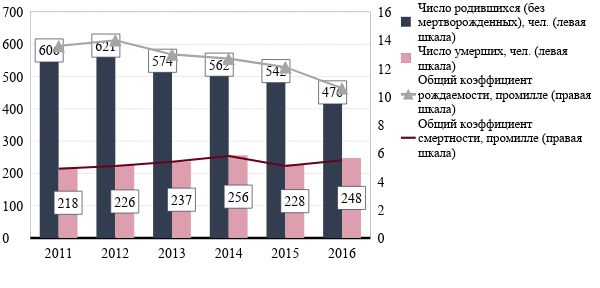 Источник: БД ПМО Тюменской областиРисунок А.1 - Динамика демографических коэффициентов в Нефтеюганском районе в 2011 — 2016 гг.Снижение уровня рождаемости обусловлено сокращением числа женщин в возрасте 20 — 34 лет, что является общероссийским трендом, подкрепленным миграционной убылью выпускниц школ из Нефтеюганского района в другие регионы для учебы в колледжах и вузах (рисунок А.2). В соответствии с демографическим прогнозом, данная тенденция сохранится и в долгосрочном периоде, что соответствует общероссийским трендам старения населения. 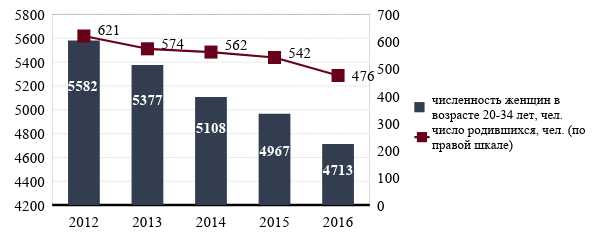 Источник: БД ПМО Тюменской областиРисунок А.2 - Динамика численности женщин в возрасте 20-34 лет и числа, родившихся в 2012-2016 гг.В 2017 г. в структуре населения доля лиц моложе трудоспособного возраста составила 22% (21,8% в 2011 г.), доля трудоспособного населения — 64% (69,5% в 2011 г.), граждан старше трудоспособного возраста — 14% (8,7% в 2011 г., таблица А.3). В структуре населения с каждым годом увеличивается число лиц старше и моложе трудоспособного возраста, что также соответствует общероссийским трендам. Однако увеличение доли детей не является положительным трендом, связанным с ростом рождаемости, а показывает преобладание числа родившихся в последние несколько лет над числом выбывающих из данной возрастной группы. Также наблюдается миграционная убыль лиц трудоспособного возраста (за исключением 2014 года), которая в основном поддерживается снижением числа лиц в возрасте 15-19 лет, уезжающих на обучение в соседние населенные пункты. Таблица А.3 - Изменение половозрастной структуры населения Нефтеюганского района в 2011-2017 гг.Источник: РосстатРынок труда и уровень жизниНефтеюганский район стабильно входит в число муниципальных образований автономного округа с наименьшим уровнем регистрируемой безработицы. По итогам 2017 года он составил 0,05% (в 2016-м он равнялся 0,07%, число официально зарегистрированных безработных снизилось с 21 до 14 человек; по Ханты-Мансийскому автономному округу — Югре на конец 2016 года уровень регистрируемой безработицы составил 0,57%, в Уральском федеральном округе — 1,3%, в среднем по Российской Федерации — 1,2 %). Количество вакансий на 1 января 2018 года составило  570 единиц. В 2016 году численность занятых в экономике Нефтеюганского района составляла 31 044 человек (на 8,5% выше планового показателя). Прирост по сравнению с предыдущим годом — 0,32% (рисунок А.3). В 2017-м показатель сократился на 0,4% до 30,9 тыс. человек. Среднесписочная численность работников по крупным и средним организациям за 2017 г. составила 23 770 человек (данные Росстата). Ведущей отраслью занятости населения является добыча полезных ископаемых: на нее приходится 40,6% среднесписочной численности сотрудников предприятий района (9 658 чел.). Вторая по величине отрасль — транспортировка и хранение (9,6% или 2 295 чел.). На обрабатывающих производствах задействовано только 3,5% занятых в экономике (840 чел.). Источник: РосстатРисунок А.3 - Динамика среднегодовой численности занятых в экономике в 2011-2017 гг.Среднемесячная начисленная заработная плата одного работника по крупным и средним предприятиям за 2016 год составила 72 898,4 рублей (данные Росстата) (1,8% выше целевого значения и на 6,4% выше среднеокружного значения), рост к 2015 году составил 5%, в 2017 году значение показателя составило 71 450 рублей. В районе фиксируется долгосрочная тенденция к высокой отраслевой дифференциации среднемесячной заработной платы работников организаций: максимальный уровень в 2017 году был зафиксирован в добыче полезных ископаемых (96 219,1 руб.), финансовой деятельности (68 314, 3 руб.), обрабатывающих производствах (67 813,6 руб.), транспортировке и хранении (62 317,4 руб.), минимальный — в розничной и оптовой торговле, сферах бытового обслуживания (35 861,4 руб.), общественного питания и средств размещения (33 317,5 руб., рисунок А.4).* с 2017 года – «Транспортировка и хранение»Источник: РосстатРисунок А.4 - Динамика среднемесячной заработной платы работников организаций в 2012-2017 гг., тыс. руб. В 2016 году наблюдался рост среднемесячных денежных доходов на 3,5% (обусловленным увеличением фонда оплаты труда на 5%, социальных трансфертов — на 13%), пенсионных выплат — на 2,5%. В 2016 году среднедушевые месячные доходы населения составили 48 919 рублей, в 2017 году — 51 758,1 рублей.Рост потребительских цен в совокупности с высокой зависимостью крупных предприятий района от мировой экономики обусловили негативную динамику ряда показателей. Реальные располагаемые денежные доходы населения с учетом индекса потребительских цен в 2016 году составили 95,3% (за 2015 год — 99,2%) при целевом значении 102%. Доля населения, имеющего денежные доходы ниже величины прожиточного минимума, в общей численности населения района составила 1,1% (что на 0,5 п.п. ниже планового значения). По итогам 2017 года реальные располагаемые доходы зафиксировались на уровне 102% к уровню 2016 года.В 2016 г. средний размер пенсии составил 18 850 рублей (прирост по сравнению с 2015 г. на 12,5 %) при плановом значении 20 750 рублей. В 2017 году показатель прирос на 3,5% до 19 512 рублей.В целом, социально-демографическую ситуацию в Нефтеюганском районе можно характеризовать как стабильную. Слабой стороной демографической ситуации можно назвать моноотраслевую структуру занятости населения. Анализ состояния рынка труда и уровня жизни населения определяет потенциальные риски для экономики района на долгосрочную перспективу:высокая концентрация трудовых ресурсов на предприятиях в добывающей отрасли и на предприятиях отраслей, обслуживающих нефтедобычу (машиностроение, транспорт), зависимых от внешнеэкономической конъюнктуры;сокращение реальных располагаемых доходов населения;высокий уровень отраслевой дифференциации среднемесячной заработной платы работников организаций.Развитие малого и среднего предпринимательства в отраслях несвязанных с добычей полезных ископаемых, стимулирование самозанятости населения позволит преодолеть выше обозначенные проблемы.Развитие социальной сферы3.1 Система здравоохраненияСистема здравоохранения Нефтеюганского района сегодня представлена Нефтеюганской районной больницей (гп. Пойковский). Это многопрофильное учреждение здравоохранения, оказывающее амбулаторно-поликлиническую и стационарную медицинскую помощь жителям Нефтеюганского района. В состав учреждения входят Салымская участковая больница, 6 амбулаторий (сп. Юганская Обь, сп. Каркатеевы, сп. Сингапай, сп. Чеускино, сп. Сентябрьский, сп. Куть-Ях) и 6 фельдшерско-акушерских пунктов (сп. Лемпино, сп. Усть-Юган, сп. Сивысь-Ях, КС-6, КС — 5). Всего в лечебно-профилактических учреждениях Нефтеюганского района работает врачей — 115 человек, средних медработников — 459 человека. 64% врачей имеют квалификационные категории, из них высшую квалификационную категорию имеют 24,8%, первую — 29,5%, вторую — 9,5%. Численность населения, обслуживаемого ЛПУ района, составляет более 46 тыс. человек. Также на медицинском обслуживании бюджетного учреждения Ханты-Мансийского автономного округа — Югры «Нефтеюганская районная больница» находятся около 50 тысяч рабочих нефтяной отрасли, работающих на месторождениях вахтовым методом. Ежегодно в районе регистрируется около 53 353 случаев заболеваний острыми и хроническими болезнями. Показатель общей заболеваемости населения Нефтеюганского района на 44,8 % сформирован из впервые выявленных заболеваний, в том числе у детей (0 —14 лет) – на 84 %, у детей (15 —17 лет) — на 64,3 %, взрослых — на 25 %.За последние пять лет общая заболеваемость снижается. В сравнении с 2013 годом  у взрослого населения — на 5,7 %, у детей от 0 — 14 лет — на 8,1 %, у подростков 15 — 17 лет — на 2,1 %. Снижение заболеваемости связано с развитием системы раннего выявления заболеваний, патологических состояний и факторов риска их развития, путем проведения профилактических медицинских осмотров и диспансеризации детского и взрослого населения.В 2017 году объем стационарной медицинской помощи остался на уровне 2015 года и составил 0,13 койко-дней в расчете на одного жителя. Несколько уменьшился объем амбулаторной помощи по сравнению с 2015 годом и составил 9,2 посещения на 1 жителя. Объем скорой медицинской помощи сохранился на уровне 2015 года и составил 0,29 вызовов в расчете на 1 жителя.На территории Нефтеюганского района расположены учреждения здравоохранения Ханты-Мансийского автономного округа — Югры санаторий-профилакторий «Юган» и «Лемпинский наркологический реабилитационный центр».По данным Нефтеюганской районной больницы, в 2017 году 70% опрошенного населения удовлетворены медицинской помощью как в городской, так и в сельской местности. Обеспечение населения района медикаментами осуществляют ООО «Центральная районная аптека» c филиалом в сп. Салым, ООО МФП «Медитас» и ООО «Улыбка». Во всех поселениях имеются аптечные пункты.Основной причиной смертности в Нефтеюганском районе являются болезни системы кровообращения, при этом удельный вес случаев выше в сельской местности. По критериям доступности медицинской помощи, наибольшую долю медицинского персонала составляет средний медицинский персонал, меньшую долю — врачи. По сравнению с сельским населением обеспеченность городского населения врачами выше в 3,6 раза, обеспеченность средним медицинским персоналом — в 2 раза (рисунок А.5).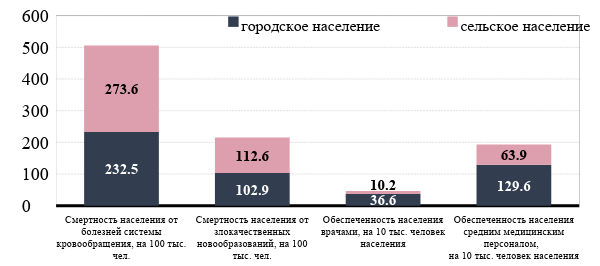 Источник: РосстатРисунок А.5 - Смертность населения и обеспеченность медицинским персоналом Нефтеюганского района, 2017 г.3.2 Система образования Система образования Нефтеюганского района представлена 31 образовательными учреждениями, из них 14 школ, 14 дошкольных образовательных организаций и 3 учреждения дополнительного образования. По программам общего образования в 2016 году обучалось 4859 человек. Образовательный процесс в школах обеспечивают 371 учитель, 92 % из которых имеют высшее профессиональное образование, более 69 % имеют первую и высшую квалификационные категории. Доля молодых специалистов (стаж до 5 лет) составляет 9,7 %.За рассматриваемый период отмечается рост численности детей, обучающихся в дошкольных образовательных учреждениях и в средних образовательных учреждениях (рисунок А.6). Причина роста — в положительных показателях рождаемости и миграционного сальдо в категориях 0 — 9 лет (подробнее см. таблицу А.2). В 2017 году показатель обеспеченности в сегменте дошкольных образовательных учреждений составил 630 мест на 1000 детей (от 1 до 6 лет). В 2016 году приступили к обучению по новым стандартам 3059 учащихся 1 — 6 классов (в 2015 г. — 2555). Источник: РосстатРисунок А.6 - Динамика численности детей в дошкольных образовательных и общеобразовательных учреждениях в 2011-2017 гг.Остается высоким число участников ЕГЭ, набравших по русскому языку 70 баллов и выше — 58% в 2017 году (в 2016-м — 34%). Основные результаты сдачи единого государственного экзамена выпускниками 2017 года следующие: среднерайонный балл вырос по сравнению с прошлым годом по 9 учебным предметам; количество высокобалльных работ увеличилось с 14 (2016 год) до 22  (2017 год);число участников, которым не удалось преодолеть минимальный порог по предметам по выбору сократилось по сравнению с прошлым годом на 13,5%. Аттестат о среднем общем образовании получили 185 (100%) выпускников средних школ. 26 выпускников 11 классов получили медаль «За особые успехи в обучении».В системе образования Нефтеюганского района большое внимание уделяется дополнительному образованию детей и подростков. В районе действуют 3 учреждения дополнительного образования:НРОБУ ДОД «Центр развития творчества детей и юношества» в гп. Пойковский. Реализация дополнительных образовательных программ 6 направленностей: художественно-эстетической, культурологической, социально-педагогической, туристско-краеведческой, военно-патриотической, физкультурно-спортивной. ДЮСШ им. А.Карпова. На базе ДЮСШ им. Карпова ежегодно проводится международный шахматный турнир.НРМОАУ ДОД «Центр компьютерных технологий». Главная цель центра заключается во включении подростков в социально значимые проекты, приобщении их к использованию различных информационных ресурсов, а также воспитании активных участников общественной жизни Нефтеюганского района. Сфера образования Нефтеюганского района отличается относительно высоким уровнем оплаты труда (таблица А.4), что может стать конкурентным преимуществом в вопросе привлечения педагогических кадров из субъектов Уральского и Сибирского федеральных округов.   Таблица А.4 – Среднемесячная заработная плата работников сферы образования, рублей3.3 КультураНа территории Нефтеюганского района действуют 5 учреждений культуры и дополнительного образования в сфере культуры:2 учреждения культурно-досугового типа — НРБУ ТО «Культура» и МБУ гп. Пойковский Центр Культуры и Досуга «Родники»; 2 бюджетных учреждения дополнительного образования (НРМБУ ДО «ДМШ» гп. Пойковский, НРМБУ ДО «ДШИ им. Г.С. Райшева сп. Салым);1 Межпоселенческая библиотека, включающая в свою структуру 14 поселенческих библиотек (полномочия по библиотечному обслуживанию, обеспечению сохранности и комплектованию библиотечного фонда переданы городским и сельскими поселениями на уровень муниципального района).В соответствии с действующими нормативами в 2017 г. обеспеченность библиотеками, учреждениями клубного типа, детскими школами искусств (по видам искусств) в Нефтеюганском районе составила 100%. На базе клубных учреждений поселений района в отчетный период действовало 165 различных клубных формирований (в 2016 году  — 164, в 2015 году — 160) для всех возрастных и социальных категорий. Совокупное число участников в них составило 1821 человек (в 2016 году — 1807 человек, 2015 г. — 1777 человек). Количество инклюзивных формирований составило 8 (95 участников). Удельный вес населения, участвующего в работе клубных формирований в 2015 — 2017 годах удерживается на уровне 4% от общего числа жителей района.  Среднесписочная численность работников сферы культуры — 157 человек, работников дополнительного образования (педагоги) — 32 человека.С целью сохранения и популяризации культурного потенциала и повышения качества предоставляемых услуг в сфере культуры в Нефтеюганском районе утверждена муниципальная программа «Развитие культуры Нефтеюганского района на 2017 — 2020 годы», утвержден и реализуется План мероприятий по реализации в 2017 — 2020 годах Стратегии государственной культурной политики на период до 2030 года (утвержден Распоряжением администрации Нефтеюганского района от 30.06.2017 №355-ра). С целью определения уровня удовлетворенности граждан качеством услуг, предоставляемых учреждениями сферы культуры Нефтеюганского района, проведен мониторинг. Совокупная степень удовлетворенности предоставляемых услуг — 80 %.3.4 Система физической культуры и спортаНа территории Нефтеюганского района находятся 105 спортивных сооружений:25 спортивных игровых залов, 5 лыжных баз, 25 плоскостных сооружений (включая 3 футбольных поля) 1 плавательный бассейн,1 объект с искусственным льдом2 универсальные площадки 4 площадки с уличными тренажерами, 42 других спортивных сооружения (нестандартные залы, плавательные ванны, тренажерные залы и т.д.)Штат работников, задействованных в работе на всех спортивных сооружениях составляет 132 человек: из них 15 инструкторов дошкольных образовательных учреждений, 35 учителей физической культуры образовательных учреждений, 82 тренеров-преподавателей, тренеров, инструкторов-методистов, педагогов дополнительного образования, инструкторов по спорту, 6 чел. входят в категорию - органы управления физической культурой и спортомНа территории Нефтеюганского района функционирует 4 общественных организации: «Федерация лыжных гонок Нефтеюганского района»;«Федерация спортивной борьбы Ханты-Мансийского автономного округа — Югры»; «Федерация бильярдного спорта Ханты-Мансийского автономного округа — Югры»; Нефтеюганская районная организация общероссийской общественной организации «Всероссийское общество инвалидов».	Обеспеченность населения объектами физической культуры и спорта оценивается как достаточная и составила по итогам 2017 года 46,2% (28,5% в 2016 году). По итогам 2017 года проведено 411 спортивно-массовых и физкультурно-оздоровительных мероприятий. Увеличилось количество жителей, систематически занимающихся физической культурой и спортом с 15228 человек в 2016 году до 16052 человек в 2017 году.Доля населения, систематически занимающегося физической культурой и спортом, от общего числа жителей района, за счет активизации физкультурно-оздоровительной и спортивно-массовой работы в поселениях района составила 35,5%.3.5 Социальная поддержка населенияКатегории граждан-получателей социальной поддержки, меры социальной поддержки и условия ее предоставления определены законодательством Российской Федерации, законодательством Ханты-Мансийского автономного округа.Организация отдыха и оздоровления детей в Нефтеюганском районе является как одним из основных направлений социальной политики в отношении несовершеннолетних. Ежегодно организуется отдых и оздоровление детей Нефтеюганского района, в том числе детей-сирот, детей, оставшихся без попечения родителей, детей из многодетных и малообеспеченных семей. Обеспечение государственных гарантий и мер социальной поддержки для детей-сирот и детей, оставшихся без попечения родителей, и граждан, принявших детей на воспитание в свои семьи, пропаганда семейных форм устройства детей-сирот, разработка системы подбора, подготовки и сопровождения замещающих родителей позволили увеличить число детей, устроенных в семьи.Социальная политика по улучшению жилищных условий населения включает в себя предоставление субсидий отдельным категориям граждан, помощь в приобретении жилых помещений, а также ликвидация ветхого и аварийного жилищного фонда. За период в 2013 — 2017 гг. на территории Нефтеюганского района были проведены следующие мероприятия:приобретено 883 жилых помещений, площадью более 45 тыс. кв. метров и стоимостью 2,18 млрд рублей;предоставлено 58 субсидий (44 млн рублей) отдельным категориям граждан;25 семей получили жилищные субсидии в связи с выездом из районов Крайнего севера;приобретены 37 квартир детям-сиротам и детям, оставшимся без попечения родителей;три семьи получили субсидию на улучшение жилищных условий по подпрограмме «Устойчивое развитие сельских территорий» государственной программы «Развитие агропромышленного комплекса и рынков сельскохозяйственной продукции, сырья и продовольствия в Ханты-Мансийском автономном округе — Югре в 2014 — 2020 годах»;в 2015 — 2017 гг. 241 семья получила субсидии на сумму 467,8 млн рублей на переселение из приспособленных для проживания строений (балков).Гражданское общество В настоящее время на территории Нефтеюганского района действуют 33 некоммерческие общественные организации, из них 21 — социально ориентированная. Это молодежные, ветеранские, патриотические организации, национальные и религиозные объединения, В 2017 году была зарегистрирована религиозная организация в сп. Сентябрьский, станичное казачье общество «Георгиевская» получило новый статус — его внесли в государственный реестр казачьих обществ Российской Федерации. На территории района созданы коллегиальных совещательные органы, в которых, членами которых являются представители местного самоуправления, общественных объединений, религиозных организаций, традиционных конфессий. Эти совещательные органы рассматривают актуальные для населения вопросы и проблемы, находят новые возможности для самореализации жителей поселков. НКО активно сопровождают общественно-значимые события района и округа: участвуют в реализации гражданских инициатив, культурно-массовых мероприятиях, форумах, конференциях. В Нефтеюганском районе наработан существенный опыт в сфере поддержки социально ориентированных НКО. Ежегодно им оказываются финансовая, информационная, консультационная, имущественная поддержка. Некоммерческим организациям из средств местного бюджета выделяются субсидии на реализацию проектов, направленных на:социальную поддержку граждан (в том числе с ограниченными возможностями);поддержку патриотического воспитания; пропаганду спорта и здорового образа жизни; охрану объектов и территорий, имеющих историческое, культовое, культурное значение; развитие межнационального сотрудничества, сохранение и защиту самобытности, культуры, языков и традиций народов Российской Федерации; развитие благотворительности и добровольчества; содействие духовному развитию личности и т.д. За последние пять лет объем финансирования из средств местного бюджета на оказание поддержки увеличился в 10 раз. Многоуровневая система способствует повышению эффективности деятельности НКО,  увеличению числа жителей Нефтеюганского района, охваченных мероприятиями социально ориентированных некоммерческих организаций. За 2013 — 2017 годы  этот показатель вырос почти в три раза — с 4 797 до 13 750 человек.  Одним из самых важных достижений в сфере развития гражданского общества является признание социально ориентированных НКО, осуществляющих деятельность в Нефтеюганском районе, на окружном и федеральных уровнях. В 2017 году сразу три организации удостоены грантов Ханты-Мансийского автономного округа — Югры и Президентских грантов.В Нефтеюганском районе также функционируют такие важные институты гражданского общества как общественные советы (палаты). Их создание на местах было продиктовано необходимостью выстраивания конструктивного диалога между обществом и властью. Советы выполняют большой круг функций, в частности обсуждают проекты бюджета территории и отчет об исполнении бюджета, рассматривают стратегические планы развития территорий, вопросы, затрагивающие права и свободы граждан. На законодательном уровне их статус закреплен Федеральными законами от 04.04.2005 N 32-ФЗ (ред. от 28.12.2016) «Об Общественной палате Российской Федерации», от 21.07.2014 N 212-ФЗ (ред. от 29.12.2017) «Об основах общественного контроля в Российской Федерации», законом автономного округа от 23.12.2016 N 103-оз «Об Общественной палате Ханты-Мансийского автономного округа — Югры».  На муниципальном уровне создан и действует Общественный совет Нефтеюганского района. Во всех поселениях Нефтеюганского района сформированы общественные советы поселений. Также функционируют общественные советы при органах местного самоуправления (департаменте культуры и спорта, департаменте образования и молодежной политики, департаменте строительства и ЖКХ). На заседаниях общественных советов поднимаются вопросы об инициативном бюджетировании в Нефтеюганском районе, об исполнении бюджета Нефтеюганского района;  об обеспечении безопасности детей в образовательных учреждениях, учреждениях культуры и спорта, а также о предупреждении детского травматизма во время летних каникул; о результатах мониторинга наркоситуации в Ханты-Мансийском автономном округе — Югре и эффективности реализации мер, направленных на улучшение ситуации, связанной с наркотизацией населения в муниципальных образованиях и другие вопросы. Общественный совет Нефтеюганского района участвует в реализации антикоррупционной политики, в том числе посредством рассмотрения правоприменительной практики по результатам вступивших в силу решений судов, арбитражных судов о признании недействительными ненормативных правовых актов, незаконными решений и действий (бездействий) должностных лиц органов местного самоуправления муниципального образования в целях выработки и принятия мер по предупреждению и устранению причин выявленных нарушений. В рамках работы по противодействию коррупции на общественные обсуждения выносятся вопросы о закупках товаров, работ и услуг для муниципальных нужд. В рамках организации общественного контроля Общественный совет принимает участие в мероприятиях по контролю за обеспечением  жилыми помещениями детей-сирот и детей, оставшихся без попечения родителей, лиц из числа детей-сирот и детей, оставшихся без попечения родителей, в том числе об исполнении исполнительных документов о предоставлении жилья детям-сиротам и детям, оставшимся без попечения родителей, лицам из числа детей-сирот и детей, оставшихся без попечения родителей, по контролю за реализацией нелегальной алкогольной продукции в торговых точках на территории района и других мероприятиях.Таким образом, общественные советы имеют потенциал превратиться в универсальную диалоговую площадку для обсуждения выработки и принятия конструктивных решений любых актуальных проблем населения. Реальный сектор экономики4.1 Промышленное производствоОбъем отгруженных товаров собственного производства, выполненных работ и услуг всеми секторами экономики района за 2016 г. составил 262 008,3 млн рублей (превышение планового показателя 2016 г. на 21,7%), что связано с ростом промышленного производства. В 2017 году рост продолжился: плюс 10,3% к уровню 2016 года до 288 936,9 млн. рублей. Промышленность составляет основу экономического потенциала Нефтеюганского района: на долю промышленного производства по итогам 2017 г. приходится 94% от объема отгруженных товаров, выполненных собственными силами работ и услуг (279 692,9млн. рублей). Индекс промышленного производства в 2017 году составил 104,5% 2016 году. Это наивысшее значение показателя с 2011 года. Добывающий сектор вносит основной вклад в структуру промышленного производства района: в 2017 г. на добычу пришлось 96,5% общего объема отгрузки промышленных предприятий района. По итогам 2017 г. объем отгруженных товаров, выполненных работ и услуг собственными силами по виду деятельности «Добывающие производство» составил 270 096,8 млн рублей (плюс 10% к уровню 2016 года, и это наибольшее значение показателя с 2011 г.). Рост обусловлен наращиванием программ бурения и успешного применения современных геолого-технических мероприятий крупными нефтяными предприятиями района. Индекс добывающего производства в 2017 году зафиксирован на уровне 104,5%, для сравнения в 2016 году — 103,1% (рисунок А.7). На показатель позитивно повлиял рост цен на энергоносители. Среди угроз развития сферы добычи полезных ископаемых —  присоединение России к реализации мер по снижению объемов добычи нефти и повышения цен на сырье, предложенных странами ОПЕК.Источник: Росстат, Распоряжение Администрации Нефтеюганского района от 23.03.2018 г. №137-раРисунок А.7 - Динамика основных показателей добывающего производства в 2011-2017 гг. Нефтедобыча и связанные с ней производства составляют основу экономической базы Нефтеюганского района. На территории района эксплуатируется ряд крупных месторождений: Мамонтовское, Правдинское, Южно-Сургутское, Мало-Балыкское, Усть-Балыкское. Крупными нефтедобывающими компаниями являются ООО «РН-Юганскнефтегаз» (подразделение ПАО «Роснефть» и Нефтеюганский филиал компании «Салым Петролеум Девелопмент Н.В.».Поставки нефти на экспорт и внутренний рынок осуществляются по магистральному трубопроводу Усть-Балык — Омск, принадлежащему ПАО «Транснефть».В 2017 году предприятия района добыли 44,3 млн тонн нефти (104,5% к уровню 2016 года), 2,9 млрд кубометра газа (101,9% у 2016 году).За рассматриваемый период произошло увеличение доли добывающего производства в структуре отгрузки промышленных предприятий района в экономику района. На обрабатывающие производства в 2017 г. пришлось 2,35% общей отгрузки промышленности. Объем отгрузки обрабатывающей промышленности в 2017 году составил 6 581,2 млн рублей (показатель 2016-го — 6 237,6 млн рублей, индекс промышленного производства — 118%). По виду деятельности «Обрабатывающее производство» на территории района осуществляют деятельность 14 организаций (ООО «РН-Ремонт», филиал компании «Шлюмберже Лоджеко Инк», ООО «База производственного обслуживания», ООО «Юкорт»). На производство машин и оборудования в 2016 году приходилось 75,4% от общего объема обрабатывающей промышленности. Наиболее крупное предприятие — ООО «ЮКОРТ», осуществляющие изоляцию и сварку труб в двухтрубные секции труб нефтяного сортамента.На территории Нефтеюганского района также осуществляют деятельность предприятия лесопромышленного производства, строительной отрасли, транспортной отрасли, агропромышленном комплексе, розничной торговле и сфере услуг. Предприятия лесопромышленного комплекса района ориентированы на лесозаготовки и производство деловой древесины — продукции с низкой добавленной стоимостью. В 2017 году предприятия лесопромышленного комплекса вывезли 62,8 тыс. кв. метров древесины, деловой древесины произведено 4,4 тыс. кв. метров, пиломатериалов — 2,6 тыс. кв. метров. (по всем показателям — более чем двукратный рост по сравнению с 2016 годом).По виду экономической деятельности «Обеспечение электрической энергией, газом и паром, кондиционирование воздуха» по итогам 2016 отгрузка составила 1 649,9 млн рублей (101,7% к уровню 2015 года в сопоставимых ценах), по итогам 2017 г. — 2880,4 млн рублей, индекс промышленного производства — 96,3%. По виду деятельности «Водоснабжение; водоотведение, организация сбора и утилизации отходов, деятельность по ликвидации загрязнений» отгружено продукции и услуг в 2016 г. на 128,8 млн рублей, в 2017 году — на 134,5 млн. рублей, индекс производства — 97,2%.4.2 Агропромышленный комплексСоздание условий для развития сельскохозяйственного производства, расширения рынка сельскохозяйственной продукции и обеспечение продовольственной безопасности района является одним из приоритетных направлений деятельности Нефтеюганского района в течение последних лет. Объем сельскохозяйственного производства по Нефтеюганскому району (в фактически действовавших ценах) в 2017-м достиг 343,3 млн рублей (1% к уровню 2016 года). Индекс промышленного производства продукции сельского хозяйства в 2017 году составил 109,3%, в 2016 году — 99%. На территории Нефтеюганского района осуществляют деятельность 161 предприятие сельского хозяйства, в том числе: НРМУП «Чеускино»; 3 предприятия рыбной отрасли; 32 крестьянских (фермерских) хозяйств; 123 личных подсобных хозяйств. 2 предприятия других форм собственностиЧисло занятых в агропромышленном комплексе Нефтеюганского района в 2016 г. составило 332 человека (1% среднегодовой численности занятых в экономике района). По состоянию на 01.01.2018 показатель общего поголовья сельскохозяйственных животных по Нефтеюганскому району составил 5 841 голов, что на 2,3 % больше по сравнению с 2016 годом. Производство мяса всех видов скота и птицы в живом весе в 2017 году составило 1 195 тонн, что превышает показатель 2016 года на 3,8 % (1 150,9 тонн). Валовой надой молока за отчетный период составил 4 127,8 тонн. В предшествующем году валовой надой составил 3 983,58 тонн (103,6 %).Производство картофеля на душу населения составляет 146,3 кг.Нефтеюганский район обладает значительным рыбохозяйственным фондом водоемов, который ориентировочно осваивается на 5% по рекам, и на 3% — по озерам. Деятельность по производству пищевой рыбы в настоящее время осуществляют 3 предприятия. По результатам 2017 г. выловлено 645,7 тонн рыбы (101,6% к уровню 2016 г.).Деятельность по заготовке и переработке дикоросов в Нефтеюганском районе в настоящее время осуществляют 2 предприятия. По результатам 2017 г. заготовлено 44,34 тонн дикоросов (116,37% к уровню 2016 г.).Увеличение показателей связано с оказанием сельскохозяйственным товаропроизводителям финансовой поддержки за счет бюджетов всех уровней: в 2017 г. финансирование составило 107 764,6 тыс. рублей (минус 5,7% к 2016 году), в 2016 году — 114 328 тыс. рублей (минус 4,3% к уровню финансирования 2015 года), в 2015 г. — 119 447,4 тыс. рублей (рост на 33,2% к уровню 2014 г.).В настоящее время на территории района реализованы следующие инвестиционные проекты в АПК:создание производства по переработке мяса и производству полуфабрикатов;строительство комплекса по приемке, хранению, переработке и реализации сельскохозяйственной продукции;строительство двух теплиц общей площадью 2 400 кв. м.Проблемы развития агропромышленного комплекса связаны с суровыми климатическими условиями территории Нефтеюганского района, что повышает себестоимость сельскохозяйственного производства и низкую рентабельность сельскохозяйственных предприятий. Основными проблемами рыболовецкой промышленности в районе являются зависимость объемов вылова рыбы от погодно-климатических условий и недостаточное применение современных технологий вылова. В районе так же недостаточно развита переработка сельскохозяйственной продукции. 4.3 Строительство Объем работ, выполненных по виду деятельности «Строительство» в 2016 году, составил 3 533,7 млн рублей, в 2017 году — 5 315 млн рублей. Индекс промышленного производства по виду деятельности «Строительство» составил 148,5% к 2016 году (в 2016 году — 135,4% к 2015 году).В 2016 г. в действие были введены следующие объекты капитального строительства:455 нефтяных скважин эксплуатационного бурения (в 2,1 раза выше показателя 2015 года);227,8 км. линий электропередачи напряжением 35 кВ и выше (68,3% к уровню 2015 года);0,3 тыс. кв. м. торговых площадей;1 башня сотовой связи.В 2017 году в эксплуатацию введено 11,2 тыс. кв. метров жилья (97,4% к уровню 2016 года). В гп. Пойковский введен 29-квартирный жилой дом (1,7 кв. м. общей площади, застройщик — ИП Бичун В.П.), в сп. Салым введен 57-квартирый дом (3 этажа, общая площадь – 3,1 тыс. кв. м., застройщик — ООО «Лесопромышленная компания»), в сп. Куть-Ях введен 57-квартирый дом (3 этажа, общая площадь – 3,2 тыс. кв. м., застройщик — ООО «Дорожно-Строительное предприятие»). Ввод индивидуального жилья составил 3,3 тыс. кв. метров.Для справки, в 2016 году в районе было сдано в эксплуатацию 11,6 тыс. кв. метров жилых домов, что на 66% меньше аналогичного показателя 2015 года и на уровне показателя 2014 года. В эксплуатацию были введены 24-квартирный жилой дом (1,1 тыс. кв. м.) в гп. Пойковский (застройщик — ООО «Монтажстройкомплекс»), 2 трехэтажных жилых дома (общей площадью – 4,1 тыс. кв. м.) в п. Юганская Обь и п. Усть-Юган (застройщик — ООО «Лесопромышленная компания»), 2 многоквартирных жилых дома в п. Сентябрьский (общей площадью 3,5 тыс. кв. м, застройщики — ООО «ДСК «АВТОБАН» и ООО «Тюменская Строительная компания»), жилой дом в сп. Лемпино (общей площадью 520 кв. м., застройщик — ООО «Монтажстройкомплекс»). Ввод индивидуальных жилых также сократился на 34% к уровню 2015 г. и составил 2 397 м. кв.Сокращается число выданных разрешений на строительство: в 2017 г. было выдано 21 разрешений, в 2016 г. — 48, в 2015 г. — 64, в 2014 г. — 76 (рисунок А.8).Источник: РосстатРисунок А.8 -Динамика объемов жилищного строительства в 2011-2016 гг. По состоянию на 1 января 2018 г. жилищный фонд муниципального образования Нефтеюганский район составил 732  тыс. кв. метров общей площади (плюс 6,5% к уровню 2016 года, увеличение показателя произошло в основном по причине выявления ранее неучтенных 59 тыс. кв. метров в сегменте ИЖС). Жилищная проблема продолжает оставаться первостепенной: Нефтеюганский район отстает от среднего по Ханты-Мансийскому автономному округу показателя уровня обеспеченности жилой площадью, а также опережает округ по показателям ветхого и аварийного жилого фонда. В 2017 г. средний уровень жилищной обеспеченности жителей района составил 16,3 кв. метра на человека (среднее значение по округу — 20,5 кв. метра на человека), площадь ветхого и аварийного жилищного фонда составляет 78,3 тыс. кв. м или 10,7% общей площади жилищного фонда района (среднее по округу значение составляет 7,7%, таблица А.5). Таблица А.5 - Характеристика жилищного фонда Нефтеюганского муниципального районаИсточник: Росстат, Итоги социально-экономического развития муниципального образования Нефтеюганский район за 2011-2017 гг.Решение проблемы по ликвидации аварийного и фенольного жилья только за счет бюджетных средств является маловероятным, инвесторы-застройщики многоквартирных домов также не заинтересованы в реновации существующей застройки и комплексном освоении новых территорий с целью жилищного строительства. Ключевыми факторами, препятствующими развитию жилищного строительства на территории района, являются недостаток собственных средств у инвесторов и населения, отсутствие близких точек реализации дешевых строительных материалов, а также невозможность освоения инвестиционных площадок на территориях поселений, предполагавших социальный и экономический рост.В настоящий момент отмечается нехватка земельных участков для строительства многоквартирных жилых домов: на ближайшую перспективу для жилищной застройки подготовлены в 2018 году — 5 участков, в 2019 — 2 участка, в 2020 — 2 участка, из них только 5 участков обеспечены необходимой инженерной инфраструктурой. Барьером также является необходимость согласования документов территориального планирования с федеральными и региональными ведомствами в целях изменения границ населенных пунктов и изменения категории земельных участков, необходимых для реализации проектов жилищного строительства на территории поселений, отнесённых к лесным участкам земель лесного фонда. Текущее состояние части дворовых территорий не соответствует современным требованиям к местам проживания граждан, обусловленным нормами Градостроительного и Жилищного кодексов Российской Федерации, ввиду недостаточного финансирования мероприятий по благоустройству в предыдущие годы. Ключевыми проблемами в сфере благоустройства дворовых территорий являются значительный износ асфальтобетонного покрытия внутриквартальных проездов, несоответствие количества автомобильных парковок объективной потребности жильцов многоквартирных домов, а также низкое качество оборудования детских и спортивных площадок и недостаток зеленых насаждений на дворовых территориях. Указанные выше факторы и риски затрудняют выполнение показателей действующей редакции Стратегии социально-экономического развития Нефтеюганского района до 2030 года, в частности, показателя, характеризующего объем ввода жилья на территории района. Выполнение показателя напрямую связано с эффективностью реализации органами местного самоуправления программ комплексного развития систем инженерной и социальной инфраструктуры. 4.4 Розничная торговля и потребительский рынокПо состоянию на 1.01.2018 г. общее количество объектов потребительского рынка составляет 542 единиц (на 35 ед. меньше, чем в 2016 году), в том числе: 221 объектов розничной торговли общей торговой площадью 17 296,52 кв. метра (13 696,52 кв метра без ТЦ «Центральный»); 114 объекта общественного питания на 3 696 посадочных мест;137 объекта в сфере платных услуг; 61 объекта в сфере бытовых услуг;9 объектов хлебопечения.Оборот розничной торговли в 2017 году составил 1503,9 млн рублей в действующих ценах, прирост в сопоставимых ценах к уровню 2016 года — 3,6% (в 2016 г. — 1 394,6 млн рублей в действующих ценах, прирост в сопоставимых ценах к уровню 2015 г. — 23,5%, рисунок А.9).Инфраструктура стационарных объектов розничной торговли Нефтеюганского района представлена следующим образом:1 торговый центр с торговой площадью 3600 кв. метров;26 объектов по реализации продовольственных товаров;66 объектов по реализации непродовольственных товаров;60 объектов по реализации смешанных товаров.На территории района осуществляют деятельность следующие федеральные и региональные торговые сети: «Монетка», «Магнит», «Пятерочка», «Красное и белое», «Евросеть», «Оптима», основная часть которых расположена в гп. Пойковский.Суммарная площадь стационарных объектов розничной торговли по стоянию на 01.01.2018 года в целом по Нефтеюганскому району составила 11 423,18 кв. метра (15 023,18 кв метра с учетом ТЦ «Центральный»), в том числе:в гп. Пойковский —  6977,32 кв. метра (10 577,32 кв. метра с учетом ТЦ «Центральный»);в сельских поселениях района — 4 104,5 кв. метра;на межпоселенческой территории — 341,36 кв. метра.Обеспеченность населения площадью стационарных торговых объектов в целом по району на 01.01.2018 составила 253,5 кв. метра на тысячу жителей (333,4 кв. метров с учетом ТЦ «Центральный»), что соответствует 56,3% норматива, установленного постановлением правительства ХМАО — Югра от 5 августа 2016 года № 291-п. Источник: РосстатРисунок А.9 - Динамика оборота розничной торговли в 2015-2017 гг.Оборот общественного питания составил 980,8 млн рублей или 113,6% в сопоставимых ценах к уровню 2016 г. (в 2016 году — 836,2 млн рублей, 100,3% в сопоставимых ценах к уровню 2015 г.).По состоянию на 1 января 2018 года в Нефтеюганском районе действует 67 предприятий общественного питания общедоступной сети (без учета посадочных мест на месторождениях, предприятиях и в учебных заведениях), в том числе:гп. Пойковский — 28 предприятий, суммарной площадью 1 619,7 кв. метра;межселенная территория — 15 предприятий, суммарной площадью 846,65 кв. метра;сп. Салым — 21 предприятие, суммарной площадью 696,24 кв. метра;сп. Сингапай — 2 предприятия, суммарной площадью 260 кв. метра;сп. Юганская Обь — 1 предприятие, площадью 34,2 кв. метра.В сельских поселениях Лемпино, Сентябрьский, Каркатеевы, Куть-Ях осуществляют деятельность предприятия общественного питания только закрытой сети – школьные столовые и столовые на промышленных предприятиях.Число посадочных мест в объектах общедоступной сети общественного питания на 01.01.2018 года составило 1 878 мест, что на 0,3% больше чем было годом ранее. На гп. Пойковский пришлось 41% общерайонного числа посадочных мест, еще 40% на межселенную территорию, 15,4% — на сп.Салым.Рисунок А.10 – Показатели сектора общественного питания Нефтеюганского района (на 01.01.2018 г.)В целом по Нефтеюганскому району обеспеченность населения посадочными местами в объектах общедоступной сети общественного питания на 01.01.2018 года составило 41,6 места на 1 000 жителей (при нормативе 40 присадочных мест на 1 000 жителей [СНиП 2.07.01-89* «Градостроительство. Планировка и застройка городских и сельских поселений»]), в том числе в гп. Пойковский — 42 места. Существенный вклад в данный показатель вносят предприятия, расположенные на межпосленческой территории (39,9% суммарного числа посадочных мест). Объем платных услуг населению в 2016 году составил 723,7 млн. рублей, 93,9% к уровню 2015 г. в сопоставимых ценах. Сфера платных услуг насчитывает 137 объектов, сфера услуг бытового обслуживания – 61 объект. Большее количество объектов сферы платных, а также бытовых услуг, предоставляемых населению, расположены в гп. Пойковский (51,0 %) и сп. Салым (23,2 %).4.5 ИнвестицииОдной из стратегических задач муниципального образования Нефтеюганский район является привлечение инвестиций в экономику района. В 2017 году достигнуты положительные результаты в сфере создания благоприятного инвестиционного климата. Ключевым показателем результативности проводимых мероприятий в указанной области является рост объема инвестиций в основной капитал.Объем инвестиций в основной капитал предприятий района за 2016 г. составил 111 395,9 млн рублей или 119,4 % в сопоставимых ценах к уровню 2015 г. Превышение фактического показателя над плановым на 49,3% обусловлено ростом инвестиций в технологии, нацеленные на повышение нефтеотдачи. В 2017 г. объем инвестиций в основной капитал составил 135 819,35 млн рублей. (рисунок А.11).Объем инвестиций в основной капитал (за исключением бюджетных средств) в расчете на одного жителя в 2017 году зафиксировано на уровне 2 469,3 тыс. рублей.Источник: РосстатРисунок А.11 - Динамика объема инвестиции в основной капитал в 2011 — 2017 гг.В структуре инвестиций в основной капитал в 2017 г. преобладала добывающая промышленность (удельный вес инвестиций составил 95,6 % от общего объема инвестиций в основной капитал в 2017 г., что превышает показатель 2016 г. на 5,2 п.п.), В 2014 — 2017 годах резкое сокращение инвестиций произошло в отрасли обрабатывающих производств (таблица А.6).Таблица А.6 - Отраслевая структура инвестиций в основной капитал, млн. рублей Источник: РосстатПродолжительность периода с даты подачи заявки на предоставление земельного участка до даты выдачи разрешения на строительство снизилась со 142 дней в 2014 г. до 51 дня в 2017 году.В 2017-м проведен мониторинг 10 внедренных в предыдущем году практик из Атласа муниципальных практик, дополнительно внедрены 10 практик из Атласа муниципальных практик в рамках реализации окружных портфелей приоритетных проектов.В 2017 году успешно реализованы проекты, сопровождаемые по принципу «одного окна»:продукция СРПК «Волна», производимая в результате реализации инвестиционного проекта «Комплекс по приемке, хранению, переработке и реализации сельхозпродукции (дикоросов)» признана победителем аграрной выставки «Золотая осень-2017» в конкурсе «За производство высококачественной пищевой продукции»;в теплицах индивидуального предпринимателя главы КФХ Т.В. Логиновой (инвестиционный проект «Строительство зимних теплиц (теплица и грибница)» общей площадью более 2,4 тысячи квадратных метров) произведено более 6,6 тысячи тонн продукции растениеводства, в том числе зеленый лук, огурцы, томаты, свекла, фасоль стручковая, редис, кабачки, зелень, грибы вешенки.Продолжается сопровождение инвестиционного проекта индивидуального предпринимателя Б.И. Богославца «Строительство многофункционального комплекса» площадью почти 2,8 тысяч квадратных метров, в котором будут расположены гостиница, кафе, торговый зал и офисные помещения. В результате реализации проекта будут созданы 30 дополнительных рабочих мест.Продолжено внедрение такой формы муниципально-частного партнерства, 
как концессия. В соответствии с концессионными соглашениями реализуются проекты по модернизации объектов жилищно-коммунального хозяйства.Заключены 4 концессионных соглашения по передаче объектов тепло-, водоснабжения и водоотведения, находящихся в собственности сельских поселений Сентябрьский, Каркатеевы, Салым и Куть-Ях. 4.6 Малое и среднее предпринимательствоВ Нефтеюганском районе по состоянию на 1.01.2018 г. зарегистрировано 892 субъекта малого и среднего предпринимательства (прирост по сравнению с аналогичным показателем 2017 г. составил 41 ед.), из них 634 индивидуальных предпринимателя.Количество субъектов малого и среднего предпринимательства в 2017 году составило 198 ед. на 10 тыс. человек, в 2016 году — 188 ед...Среднесписочная численность работников малого и среднего бизнеса в 2017 году составила 3,3 тысяч жителей района (без внешних совместителей). Годом ранее показатель равнялся 3,2 тыс. человек.Оборот малых и средних предприятий района в 2016 г. составил 9,2 млрд рублей (прирост на 3,3% к уровню 2015 г.) (рисунок А.11).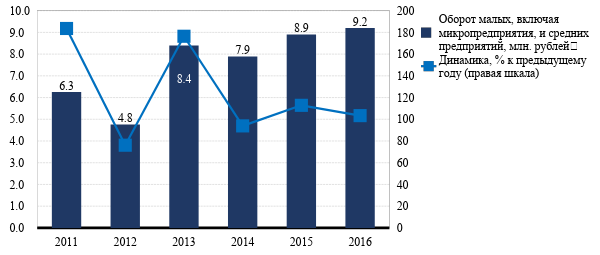 Источник: РосстатРисунок А.12 - Динамика оборота малых и средних предприятий, включая микропредприятия, в 2011-2016 гг., млрд. рублейВ 2017 году 11-ти субъектам малого и среднего предпринимательства предоставлены субсидии на общую сумму 1 613,8 тыс. рублей, в том числе:1 субъекту молодежного предпринимательства, 4 субъектам в части компенсации арендных платежей за нежилые помещения и консалтинговые услуги; 2 субъектам по возмещению части затрат при приобретении оборудования; 1 субъекту возместили затраты при осуществлении семейного бизнеса; 3 субъектам, осуществляющих приоритетные виды деятельности. Один начинающий предприниматель из гп. Пойковский  получил грант на реализацию бизнес-плана в сумме 300,0 тыс. рублей.Бюджет и муниципальный сектор экономики5.1 Бюджет Нефтеюганского районаПо итогам 2017 г. объем расходных обязательств бюджета Нефтеюганского муниципального района составил 4 928,3 млн рублей, в течение периода с 2014 по 2017 гг. среднегодовой прирост расходных обязательств бюджета составил 7,9%, совокупный прирост расходов бюджета по отношению к 2014 г. составил 25,7%. Основную долю расходных обязательств бюджета района составляют траты на социальную сферу (образование, социальную политику и культуру — 52,3%), а также расходы на общегосударственные вопросы (11,4%). На национальную экономику (бюджет развития) приходится только 10%. За рассматриваемый период наблюдался рост расходных обязательств районного бюджета практически по всем статьям расходов. Наиболее динамично росли траты на охрану окружающей среды (более чем в 68 раз по отношению к уровню 2014 г.), физическую культуру и спорт (прирост — 150,7%), национальную безопасность и правоохранительную деятельность (140,7%) культуру (76%) и социальную политику (68,8%, рисунок А.13).Источник: отчет об исполнении бюджетаРисунок А.13 - Структура расходов бюджета Нефтеюганского муниципального района в 2014-2017 гг., млн. рублейПо итогам 2017 г. доходы районного бюджета составили 4 954,7 млн рублей, из них собственные доходы — 2 483,2 млн (с 2014 по 2017 гг. доля собственных доходов бюджета района выросла с 35,9% до 50,1%, рисунок А.14). Источник: отчет об исполнении бюджета Рисунок А.14. Структура доходов бюджета Нефтеюганского муниципального района в 2014-2017 гг., млн. рублейОсновная доля налоговых доходов бюджета приходится на НДФЛ (89,6%), оставшуюся часть налоговых доходов составляют налоги на совокупный доход и имущество, а также акцизы.За период с 2014 по 2017 гг. прирост доходов районного бюджета составил 27,5%. Главным драйверами стали налоговые поступления (увеличились за три года с 1,01 до 1,18 млрд рублей) и неналоговые доходы  в виде штрафов, санкций, возмещения ущерба (увеличились более чем в 16 раз).  Рост налоговых поступлений был обусловлен, в первую очередь, увеличением объема НДФЛ на 17,7%. В то же время безвозмездные поступления в бюджет за три года сократились на 0,8%, составив 2 471,5 млрд рублей (в 2017 году безвозмездные поступления в бюджет снизились на 19,3% по отношению к 2016-му).По итогам 2017 года бюджет района исполнен с профицитом 26,4 млн. рублей.5.2 Муниципальный сектор экономики Доходы от реализации имущества (в том числе приватизации), находящегося в собственности Нефтеюганского района в 2017 году составили 17,3 млн рублей (74,6% от уровня 2016 года), от сдачи муниципального имущества в аренду — 10,4 млн рублей (94,1% от уровня 2016 года). Среднесписочная численность работников организаций муниципальной формы собственности в 2017 году составила 2 749 человек (убыль к 2016 году — 14,5%, доля в общей среднесписочной численности работников организаций — 11,5%) (рисунок А.14). С 2012 года число работников муниципальных предприятий Нефтеюганского района сократилось на 1 479 человек.Источник: РосстатРисунок А.15 - Среднесписочная численность работников организаций муниципальной формы собственности, человек Среднемесячная заработная плата работников организаций муниципальной формы собственности в 2017 году, по данным Росстата, составила 44 349,4 рубля (сокращение к 2016 году — 6,7%). С 2012 года, без поправки на инфляцию, прирост составил 22,5% (рисунок А.15).Источник: РосстатРисунок А.16 - Среднемесячная заработная плата работников организаций муниципальной формы собственности, тыс. рублейОтношение среднемесячной заработной платы работников организаций муниципальной формы собственности к общей среднемесячной заработной плате работников организаций в Нефтеюганском районе в 2017 году составило 62,4%.Предприятия муниципальной формы собственности в 2017 году инвестировали в основной капитал 29,4 млн рублей против 36,6 млн рублей в 2016 году (минус 19,6%).В собственности муниципального образования Нефтеюганский район находится 5 предприятий:ПМУП «Управление тепловодоснабжения»;НРМУП «Электросвязи» (находится в г. Нефтеюганск);МП НРМУ «Торгово-транспортное предприятие» (находится в г. Нефтеюганск);НРМУП «Чеускино»;ООО «Центральная районная аптека».По итогам 2016 года совокупная выручка организаций (таблица А.5) составила 837,5 млн. рублей. В текущих ценах прирост к 2015 году составил 5,9%, к 2012 году — 24,5%. Совокупный убыток до налогообложения предприятий в 2016 году составила 5,1 млн рублей, увеличение относительно убытка 2015 года — 3,8%, в 2012 году совокупная налогооблагаемая прибыль предприятий составила 2,5 млн. рублей. Чистый убыток предприятий в 2016 году суммарно составил 5,3 млн рублей, сокращение к 2015 году — 1,4%. В 2012 году чистая прибыль составила 2,8 млн. рублей.Суммарная дебиторская задолженность составила в 2016 году 172,1 млн рублей (прирост к 2015 году — 15,1%, к 2012 году — 61,2%), из которых 153,6 млн (89,2% общего объема дебиторской задолженности) пришлось на ПМУП «Управление тепловодоснабжения» (таблица А.6). На протяжении 2012 — 2016 годов сумма долгов перед ПМУП «Управление тепловодоснабжения» увеличивается, с 2012 года рост составил 71,4%.Отношение дебиторской задолженности к выручке от реализации, величина среднего периода времени, затрачиваемого на получение причитающихся от покупателей денег, у НРМУП «Электросвязи», НРМУП «Чеускино» и ООО «Центральная районная аптека» с 2012 по 2016 год незначительно снизилось, у ПМУП «Управление тепловодоснабжения» увеличилось на 0,072 (26,5 дней), у МП НРМУ «Торгово-транспортное предприятие» на 0,21 (77,9 дней).На долю ПМУП «Управление тепловодоснабжения» в 2016 году пришлось 71,6% совокупной кредиторской задолженности. Всего размер обязательств анализируемых организаций перед кредиторами в 2016 году составил 85,7 млн рублей (прирост к 2015 году — 17%, к 2012 году — 23,5%). Таблица А.6 - Финансовые итоги деятельности организаций муниципальной формы собственности Нефтеюганского районаИсточник: Сетевое издание «Информационный ресурс СПАРК»Таблица А.7 - Дебиторская и кредиторская задолженность организаций муниципальной формы собственности Нефтеюганского районаИсточник: Сетевое издание «Информационный ресурс СПАРК»Природно-ресурсный потенциалГеографическое положение и земельные ресурсыНефтеюганский муниципальный район расположен в центральной части Ханты-Мансийского автономного округа — Югры, граничит на северо-востоке с Сургутским районом, на юге — с Тюменской областью, на западе — с Ханты-Мансийским районом. Нефтеюганский район приравнен к районам Крайнего Севера.На территории района расположены крупные города, которые административно не относятся к району и являются самостоятельными городскими округами — г. Пыть-Ях и административный центр района г. Нефтеюганск. Нефтеюганский муниципальный район состоит из 8 муниципальных образований (1 городское поселение и 7 сельских поселений), в границах района расположены 11 населенных пунктов (поселок городского типа Пойковский и 10 поселков сельского типа).Нефтеюганский район является один из самых небольших по площади районов Ханты-Мансийского автономного округа, общая площадь земель в административных границах Нефтеюганского района составляет 2 454,8 тыс. га. Основную часть территории занимают земли лесного фонда, переданные в управление субъекту (91% земельного фонда района). Предоставление земельных участков осуществляется преимущественно из земель промышленного и сельскохозяйственного назначения, земель населенных пунктов, а также при переводе земель из категории запаса в другие категории (таблица А.8). Таблица А.8 - Наличие и распределение земельных ресурсов Нефтеюганского района по категориям земель в 2017 г.Источник: РосстатЛесные ресурсыОбщая площадь лесных угодий района составляет 2 233,6 тыс. га, лесистость территории — 64,3%. Нефтеюганский район относится к Нефтеюганскому лесничеству, в состав которого входит 6 участковых лесничеств: Лемпинское (площадь 395 877 га), Нефтеюганское (площадь 266 816 га), Юнг-Яхское (площадь 376 401 га), Пывъ-Яхское (площадь 370 335 га), Куть-Яхское (площадь 287 245 га), Салымское (площадь 565 397 га) участковые лесничества. Лесные насаждения представлены преимущественно хвойными породами: на долю сосны и кедра приходится 53% лесопокрытой площади. Мягколиственные насаждения в основном состоят из березы и осины (41,9% от лесопокрытой площади). На территории района перспективы развития имеет промысловая деятельность: охотничий промысел и сбор дикоросов (кедровых орехов, брусники, клюквы, черники). По эксплуатационным запасам дикоросов на территории Нефтеюганского района лидируют Лемпинское и Юнг-Яхское лесничества, расположенные в северной части района, и Салымское лесничество на юге территории. Слабое развитие орехопромысла и сбора дикоросов обусловлено невысокой продуктивностью кедровников (10-100 кг/га), а также низкой транспортной доступностью.6.3 Водные ресурсыТерритория района имеет развитую сеть рек и озер. Основными реками являются Большой и Малый Салым, Большой и Малый Балык, Юганская Обь, для всех рек характерно длительное половодье в весенне-летний период — один из факторов переувлажнения и заболачивания территории. Нефтеюганский район расположен на территории Салым-Юганского озерного района и насчитывает в своем составе несколько тысяч озер. Водные ресурсы определяют развитие рыбной ловли на территории района, основными зонами рыболовства являются Протока Большая Юганская (сп. Усть-Юган), верховья р. Большой Салым (сп. Салым) и верховья рек Таутъях, Малый Салым, Пывъях и Вандрас, расположенные в центральной части района. В Нефтеюганском районе 5 крупных месторождений (участков) пресных подземных вод: Нефтеюганское, Пыть-Яхское месторождения и Пойковский участок принадлежат атлымскому водоносному горизонту, Излучинское и Мамантовское месторождения — атлым-михайловскому водоносному горизонту. Доля подземных вод в балансе хозяйственно-питьевого водоснабжения в Нефтеюганском районе составляет 95%.  Утвержденные запасы пресных подземных вод составляют 127 тыс. м3/сут., имеющиеся ресурсы подземных вод позволяют строить водозаборы производительностью до 100 тыс. м3/сут. при суточном отборе пресной воды из подземных водных объектов на нужды населения района равном 32,35 тыс. м3/сут. (57,31 тыс.м3/сутки с учетом потребления г. Нефтеюганска). Обеспеченность населения пресными подземными водами по утвержденным эксплуатационным запасам составляет 0,69 м3/сут. 6.4 Минерально-сырьевые ресурсыНефтеюганский район входит в число лидеров (после Сургутского, Нижневартовского и Ханты-Мансийского районов) по запасам и добыче углеводородного сырья в Ханты-Мансийском автономном округе — Югре, выявленные залежи углеводородов на территории района составляют 47% от общего объема залежей, открытых на территории округа. На территории района находится 38 месторождений, 3 из них входят в десятку крупнейших месторождений округа:Мамонтовское, с годовой добычей — 7 754 тыс. тонн; расположено рядом с городом Пыть-Ях, Запасы нефти 1,4 млрд. тонн. Залежи на глубине 1,9-2,5 км. Начальный дебит скважин до 150 тонн/сут. Плотность нефти 0,87-0,89 г/см3.Мало-Балыкское, с годовой добычей — 4 873 тыс. тонн; начальные запасы нефти оцениваются 150 млн тонн. Плотность нефти до 0,87 г/см³, содержание серы 1,20-1,90%. Залежи юрских отложений недоразведаны.Приразломное, с годовой добычей — 4 050 тыс. тонн, находится на территории Ханты-Мансийского, Сургутского и Нефтеюганского районов. Крупными месторождениями также являются Правдинское, Южно-Сургутское и Усть-Балыкское. Одновременно территория Нефтеюганского района располагает ресурсами кирпичных и керамзитовых глин, строительных, преимущественно мелкозернистых полимиктовых песков. Запасы размещены неравномерно, поэтому потребности всех пунктов строительства в минеральном сырье за счет только местных ресурсов удовлетворены быть не могут. Высококачественные глины района пригодны для изготовления кирпича марок М-150, М-200 и керамических изделий. Пески могут быть использованы для производства стеклоблоков и теплоизоляционных материалов (пеностекла). Помимо минерально-строительного сырья и нефтегазовых ресурсов на территории Нефтеюганского района располагаются торфяные месторождения. Нефтеюганский район характеризуется относительно низким показателем заторфированности территории — 28,05% (среднее значение показателя по Ханты-Мансийскому АО 38,0%), при этом плотность запасов соответствует среднеокружному значению — 88,8 тыс. т/км² территории. Суммарные ресурсы торфа составляют 2 007,5 млн тонн, из них 275 млн тонн составляют перспективные для разведки месторождения. В торфяных залежах преобладают наиболее продуктивные верховые виды торфа — на их долю приходится до 78% от общих запасов торфа, на долю болот с переходными видами приходится 17%, низинные виды торфа составляют 3% общих запасов. Перспективной для выявления месторождений торфа является площадь, расположенная в междуречье Большого Салыма и Таутъяха (в северо-западной части муниципального района). Почвообразующими породами кроме торфа служат суглинки, в том числе подстилаемые песками. В почвенном покрове северной части района доминируют подзолисто-элювиально-глееватые, южной — сильноподзолистые со вторым гумусовым горизонтом глубинноглееватые почвы. Широко распространены болотные типы почв торфяно- и торфянисто-глеевые, торфянисто-перегнойно-глеевые, торфяные; в пойме Оби преобладают дерново-глеевые почвы.6.5 Экологическая ситуация и природоохранная деятельностьОсновными причинами загрязнения атмосферного воздуха являются побочные продукты сжигания попутного нефтяного газа на факелах, испарение легких фракций углеводородов с поверхности аварийных разливов нефти и из резервуаров хранения нефти, а также объекты жилищно-коммунального комплекса и антропогенный фактор.Из стационарных источников, расположенных на территории района, в 2016 г. было выброшено в атмосферу 168,1 тыс. тонн вредных (загрязняющих) веществ, что соответствует уровню выбросов в атмосферу по состоянию на 2011 г., несмотря на увеличение нефтедобычи за указанный период. По итогам 2016 г. вклад хозяйствующих субъектов, расположенных на территории Нефтеюганского района, в выброс вредных (загрязняющих) веществ в атмосферу из стационарных источников составил 11,8% от общего объема выбросов по Ханты-Мансийскому автономному округу — Югре, превысив уровень 2011 г. на 4,6 п.п. При этом наибольший удельный вес выбросов в атмосферу из стационарных источников ежегодно приходится на газообразные и жидкие вещества (95,7% в 2016 г.).Поверхностные воды также испытывают мощную антропогенную нагрузку, связанную с активным инфраструктурным развитием территории в последние десятилетия, а также развитием нефтедобывающего комплекса на территории района. Согласно данным Службы по контролю и надзору в сфере охраны окружающей среды, объектов животного мира и лесных отношений Ханты-Мансийского автономного округа — Югры, на территории округа зафиксировано практически повсеместное превышение установленных нормативов по железу (в 94 — 98% проб), марганцу (в 75 — 91% проб), цинку (в 29 — 53% проб) и меди (в 60 — 73% проб). Причинами этого являются геохимические особенности таёжных заболоченных ландшафтов со свойственной им кислой реакцией почв и широким распространением восстановительной обстановки. В то же время, на гидрохимических постах в Нефтеюганском районе за период 2010 — 2017 гг. не было выявлено случаев высокого и экстремально высокого загрязнения поверхностных вод.Администрацией района ведется база данных по платежам за негативное воздействие на окружающую среду предприятий, осуществляющих свою деятельность на территории Нефтеюганского района, а также контроль за начислением и уплатой предприятиями платежей за негативное воздействие на окружающую среду в бюджет района при проведении совместных проверок с природоохранными органами ХМАО — Югры. Динамика текущих затрат на охрану окружающей среды (включая оплату услуг природоохранного назначения) положительна: по итогам 2017 г. уровень затрат составил 3 598,2 млн. руб., за период 2011-2017 гг. объем эксплуатационных затрат на охрану окружающей среды увеличился почти на 20% (таблица А.9). Таблица А.9 - Динамика платы за негативное воздействие на окружающую среду и текущих затрат на охрану окружающей среду в 2014 — 2017 гг. Источник: Росстат, отчеты СЭРОдной из самых приоритетных в решении задач по охране окружающей среды является проблема производственных и бытовых отходов, в частности, несанкционированное размещение ТКО на территории района. В настоящее время на территории Нефтеюганского района эксплуатируется 3 объекта размещения твердых бытовых и производственных отходов: межмуниципальный комплексный полигон ТКО в 22 км от г. Нефтеюганска площадью 37,72 га, полигон ТКО в 11 км от гп. Пойковский с мусоросортировочным комплексом площадью 5,0 га и полигон для захоронения бытовых отходов в сп. Салым площадью 7,6 га (введен в эксплуатацию в 2015 г.).В данный момент реализуется проект по строительству на территории Нефтеюганского района Комплексного межмуниципального полигона для захоронения (утилизации) бытовых отходов, который будет обслуживать  Нефтеюганск, Пыть-Ях, гп. Пойковский, сп. Каркатеевы, сп. Лемпино, сп. Сингапай, п. Юганская Обь, с. Чеускино, сп. Усть-Юган. Он расположится в районе 724 км автодороги Тюмень — Ханты-Мансийск. Мощность комплекса составит 90 тыс. тонн в год. Инвестор — ООО «Ресурсосбережение ХМАО», объем вложений — 1,25 млрд рублей.Кроме того, на территориях лицензионных участков в ООО «РН-Юганскнефтегаз» имеется 3 полигона твердых бытовых и производственных отходов (на Мало-Балыкском месторождении нефти в районе 585 куста, на Правдинском месторождении в районе ДНС-1) и полигон производственных отходов на Южно-Сургутском месторождении, а также полигон твердых бытовых и производственных отходов компании «Салым Петролеум Девелопмент Н.В.» (Нефтеюганский филиал). 6.6 Туристско-рекреационный потенциалНефтеюганский район относится к региону Сибири и входит в Восточную туристско-рекреационную зону автономного округа. На территории района расположены объекты культурного и природного наследия, определяющие потенциал развития локальной туристической отрасли:памятник природы регионального значения «Дальний Нырис», созданный в 2017 г.;особо охраняемая природная территория регионального значения «Чеускинский бор» (в северо-восточной части Нефтеюганского района);комплекс объектов культурного наследия «Соровские озера» (в юго-западной части района);комплекс объектов культурного наследия Урочище «Зимние Савкунины» и святилище «Ай-орт-ики» (в северо-западной части района);комплекс объектов культурного наследия «Большое Каюково» (в юго-восточной части района);комплекс объектов культурного наследия «Озеро Чагорово», «Озеро Долгое», «Озеро Светлое» и «Озеро Мамонтово» (в юго-западной части района);городище Окопас (в сп. Салым).Районная инфраструктура туризма включает в себя базу туризма и отдыха «Сказка» с зоопарком и Центр туризма и отдыха «Парус», 3 турагентства, 1 санаторно-курортное учреждение, 6 средств размещения (гостиницы, гостевые дома), 81 предприятие общественного питания (рестораны, кафе, бары), 30 предприятий культурно-развлекательного назначения, 18 предприятий спортивного назначения и пять туристских маршрутов. Туристские маршруты представлены как однодневными маршрутами, так и турами на несколько дней. Муниципалитет оказывает поддержку предприятиям сферы туризма посредством предоставления грантовой поддержки.В 2017 году Нефтеюганский район занял третье место в финале Национальной Премии в области событийного туризма Russian Event Awards. Мероприятием, которое принесло диплом в номинации «Лучшее туристическое событие в области спорта», стали Международные соревнования на кубок губернатора Югры по гребле на обласах в рамках традиционного праздника ханты и манси — поклонения духу Вит Хону. Всего в 2017 году на соискание Национальной премии Russian Event Awards было заявлено 639 проектов из 65 регионов страны. Лауреатам премии присвоен статус «Национальное событие 2018 года» Национального календаря событий.Одной из главных проблем развития туризма является слабое представление территории на российском и окружном туристском рынке. За пределами района потенциальный турист не обладает достаточной информацией о территории и её объектах.Коммунальное хозяйство и инфраструктура7.1 Электроэнергетика Нефтеюганский район является частью Нефтеюганского энергорайона, в который также входят часть Сургутского района, юго-восточная часть Ханты-Мансийского района, а также городские округа г. Нефтеюганск, г. Ханты-Мансийск и г. Пыть-Ях.Система электроснабжения Нефтеюганского района является централизованной, по данным за 2016 г. протяженность ЛЭП 500 кВ составляет 940 км, ЛЭП 220 кВ — 510 км, ЛЭП 110 кВ — 1249 км. ЛЭП 500 кВ, пересекающая Нефтеюганский район с юга на север от ПС «Демьяновская» — ПС «Нелым», через ПС «Магистральную» — ПС «Пыть-Ях» до ПС «Сомкинская» и ЭС «Сургут», является основным источником электроснабжения городского и сельских поселений Нефтеюганского района.Спецификой района является значительное преобладание в структуре электропотребления региона предприятий нефтегазового комплекса, в том числе нефтегазодобывающих и перерабатывающих компаний, а также предприятий, осуществляющих транспортировку добытых углеводородов, над прочими отраслями промышленности, сельским хозяйством и коммунально-бытовыми потребителями. Наибольшая доля в структуре электропотребления района (около 90%) приходится на промышленных потребителей (ООО «РН-Юганскнефтегаз», ООО «Юрскнефть» и компания «Салым Петролеум Девелопмент Н.В.»), оставшаяся часть приходится на коммунально-бытовую нагрузку городского и сельских поселений (таблица А.10).Таблица А.10 - Динамика изменения максимума потребления мощности ЭЭС автономного округа за период 2012-2017 гг., МВтИсточник: Схема и программа развития электроэнергетики Ханты-Мансийского автономного округа — Югры на период до 2023 годаНа территории района электроснабжение осуществляется от электроэнергетической системы Ханты-Мансийского автономного округа (ЭЭС). Нефтеюганский энергорайон является дефицитным, покрытие дефицита мощности осуществляется в основном от Сургутской ГРЭС-1 и Сургутской ГРЭС-2 по сети 500 кВ и по сети 220 кВ. Часть электроэнергии вырабатывается электростанциями промышленных предприятий, введенных в эксплуатацию на месторождениях нефтяных компаний.В населенных пунктах Нефтеюганского муниципального района насчитывается около 459,44 км воздушных и кабельных линий, 149 трансформаторных подстанций. В соответствии со Схемой и программой развития электроэнергетики Ханты-Мансийского автономного округа — Югры на период до 2023 года, основной рост потребления электрической мощности ЭЭС автономного округа на рассматриваемый перспективный период до 2023 г. намечается в Нефтеюганском энергорайоне, что обусловлено разработкой и увеличением нефтедобычи и электропотребления нефтяных месторождений ООО «РН-Юганскнефтегаз». В соответствии с заявлениями предприятий-потребителей электроэнергии, осуществляющих деятельность на территории Нефтеюганского района, в течение периода 2018 — 2023 гг. планируются к вводу 21 ПС 110 кВ и одна ПС 220 кВ, суммарной мощностью 550 МВт.7.2 Система газоснабжения Система газоснабжения Нефтеюганского района представлена магистральным газопроводом «Уренгой-Челябинск», двумя магистральными газопроводами — отводами п. Ю-Балык — г. Нефтеюганск и п. Ю-Балык — граница Ханты-Мансийского района. Вдоль магистрального газопровода «Уренгой — Челябинск» расположены компрессорные станции КС-5 «Молодежная» (рабочий поселок) и КС-6 «Самсоновская» (рабочий поселок), на территории района также расположен газоперерабатывающий завод ГПЗ «Ю-Балык». В настоящее время поставляемый в населенные пункты района газ служит преимущественно для работы котельных, обеспечивающих жителей теплоснабжением (газ используют 15 котельных для производства тепловой энергии). При этом жилищный фонд большинства населенных пунктов остается не газифицированным: из 11 населенных пунктов, расположенных вдоль магистральных газопроводов, частично газифицированы только сп. Салым (5 многоквартирных домов) и сп. Сингапай и (индивидуальные жилые дома). Привозным сжиженным газом в баллонах в минимальном объеме обеспечиваются Пойковский и Усть-Юган. Планы по реализации проектов в сфере газификации поселений Нефтеюганского района в стратегические документы ХМАО — Югры не заложены. При анализе текущего состояния системы газоснабжения Нефтеюганского района выявлено наличие следующих проблем: отсутствие резервных источников газоснабжения и отсутствие централизованного газоснабжения населенных пунктов, находящихся в непосредственной близости от магистральных газопроводов. 7.3 Система теплоснабженияВ Нефтеюганском районе централизованная система теплоснабжения имеется во всех населенных пунктах. По состоянию на 1 января 2017 г. источниками теплоснабжения являются 21 котельная, в том числе 16 муниципальных, 5 ведомственных. Из 21 котельной 15 работают на газообразном топливе и 6 — на нефти. Котельные введены в эксплуатацию с 1971 г. по 2001 г. На территории района действуют 8 теплоснабжающих организаций: ПМУП «УТВС» (зона действия — гп. Пойковский, сп. Лемпино, сп. Усть-Юган, сп. Салым), ООО «Тепловик» (сп. Салым), ООО «Тепловик 2» (сп. Куть-Ях, сп. Салым), ООО «Промысловик» (сп.  Сентябрьский, сп. Каркатеевы), ООО «СервисКомфорт» (п. Сингапай), ООО «ЮграКомфорт» (с. Чеускино, с. Сингапай), ОАО «Тюменьэнерго» и ООО «Юнг-Теплонефть» (сп. Сингапай), НУМН филиал АО «Транснефть-Сибирь» (сп. Каркатеевы, Сентябрьский, сп. Салым (Сивыс-Ях). По данным организаций, оказывающих услуги теплоснабжения, КПД котлов составляет 92%.Общая протяженность тепловых сетей в двухтрубном исчислении составляет 154,862 км, из них 125,697 км — в муниципальной собственности, в т. ч. ветхих — 16,3 км.В Нефтеюганском районе принимаются меры по замене ветхих сетей теплоснабжения, в 2017 г. было отремонтировано 3,7 км тепловых сетей (22,6% от общей протяженности ветхих тепловых сетей). В результате, в отопительном периоде 2017 — 2018 гг. аварий на сетях теплоснабжения не возникало. На текущий момент отрасль теплоснабжения представляет наиболее широкий потенциал для экономии энергоресурсов. Несмотря на то, что за последние годы достигнуты некоторые результаты в области повышения эффективности теплосетевого комплекса, энергоемкость отрасли является еще достаточно высокой.В самом крупном населенном пункте района гп. Пойковский от централизованной системы теплоснабжения обеспечивается 96,4% всей тепловой нагрузки жилого района, централизованным теплоснабжением охвачены 97,7% потребителей тепловой энергии, часть жилых домов обеспечиваются теплом от индивидуальных тепловых котлов. В целом, система теплоснабжения гп. Пойковский находится в удовлетворительном состоянии и может обеспечивать надежное теплоснабжение всех подключенных к ней потребителей. В последние годы была выполнена ее частичная реконструкция, вложены значительные средства с целью повышения энергоэффективности и улучшения технического состояния системы. В перспективе зоны теплоснабжения централизованных теплоисточников в гп. Пойковский сохраняются практически в существующих границах. Новые жилые и общественные объекты строятся в пределах радиуса эффективного теплоснабжения теплоисточников на месте сносимых зданий, за исключением микрорайонов 5 и 7, застройка которых ведется на свободных территориях. Зона действия индивидуального теплоснабжения расширяется за счет строительства новых жилых домов в микрорайоне 8. На территории района значительная часть перспективной жилой и общественной застройки предусматривается, главным образом, на месте сносимого ветхого жилья, т.е. на территориях, обеспеченных инженерной инфраструктурой. Прогнозируемый рост потребности в теплоснабжении в связи с увеличением фактически вводимых в эксплуатацию площадей строительных фондов и реализуемых программ по строительству бюджетного жилья и, как следствие, ростом числа потребителей тепловой энергии может быть покрыт за счет существующих резервов тепловой мощности котельных, расположенных на территории городского и сельских поселений. Для территорий перспективной застройки ИЖС, расположенных за пределами радиуса эффективного теплоснабжения ресурсоснабжающих организаций, теплоснабжение предусматривается от индивидуальных теплогенераторов (ИТГ). Одним из ключевых рисков развития системы теплоснабжения остается обеспечение баланса роста тарифов на коммунальные услуги в соответствии с объективными затратами теплоснабжающих организаций и доступности услуг теплоснабжения для населения района. По состоянию на I кв. 2018 г. одноставочный тариф на тепловую энергию в гп. Пойковский составил 2 620,3 руб./Гкал, рост тарифа по отношению к I кв. 2012 г. составил 866,79 руб. (рисунок А.17)Рисунок А.17 - Динамика одноставочного тарифа на тепловую энергию в гп. Пойковский в 2012-2018 гг., руб./ГкалТаким образом, в течение периода 2012 — 2018 гг. прирост одноставочного тарифа на тепловую энергию составил 49,4%. Условия работы тепловых сетей в тяжелых климатических условиях, высокие износы и необходимость замены ветхих сетей на территории района усилиями теплоснабжающих организаций окажет влияние на рост тарифа на тепловую энергию и в долгосрочном периоде.В настоящий момент имеется ряд ограничений развития системы теплоснабжения Нефтеюганского района, в частности:низкая энергоэффективность выработавшего свой ресурс оборудования и потери топлива при транспортировке до конечного потребителя;функционирование котельных со значительным превышением своего нормативного срока и физический износ оборудования котельных;условия работы тепловых сетей в тяжелых климатических условиях при наличии постоянных грунтовых вод и резких смен температуры наружного воздуха в отопительный период;необходимость перевода потребителей на закрытую систему ГВС в сельских поселениях (сп. Лемпино, сп. Усть-Юган, п. Юганская Обь, сп. Сингапай, сп. Сентябрьский, сп. Каркатеевы, частично гп. Пойковский, сп. Салым, сп. Куть-Ях); наличие бесхозяйных тепловых сетей в городском и сельском поселениях района, препятствующее результативному исполнению мероприятий муниципальной программы.7.4 Система водоснабжения и водоотведенияЦентрализованная система водоснабжения имеется в 11 населенных пунктах Нефтеюганского района (с. Лемпино и п. Куть-Ях частично оборудованы водозаборными колонками). В настоящее время обеспеченность населения услугой централизованного водоснабжения в целом по Нефтеюганскому муниципальному району составляет 97,76%, охват населения системой централизованного водоотведения — 94,86%. Общая протяженность водопроводных сетей 133,529 км, из них муниципальных — 118,618 км, в т.ч. ветхих — 15,068 км.  Основным источником питьевого и хозяйственно-бытового водоснабжения населенных пунктов муниципального образования Нефтеюганский район являются подземные воды (100%). В районе 63 насосных станций (артезианских скважин), из них 51 находится в муниципальной собственности. В 2017 году продолжалась планомерная реализация мероприятий по замене ветхих сетей водоснабжения и водоотведения. В соответствии с запланированными мероприятиями муниципальной программы «Развитие жилищно-коммунального комплекса и повышение энергетической эффективности в муниципальном образовании Нефтеюганский район на 2017 — 2020 годы» была выполнена замена 2,724 км водопроводных сетей (16,0% от общей протяженности ветхих водопроводных сетей) и 0,08 км сетей водоотведения (1,4% от общей протяженности ветхих сетей водоотведения). В то же время в отдельных населенных пунктов износы сетей водоснабжения превышают 90%.Основной проблемой водопроводных сетей является загрязнение воды продуктами коррозии трубопроводов. Водопроводные очистные сооружения установлены в самых крупных населенных пунктах района – гп. Пойковский и сп. Салым. На станции Салым, Усть-Юган, Куть-Ях функционирует установки обезжелезивания (переданные в 2016 году от ОАО «РЖД»). Станции локальной водоочистки в модульном исполнении смонтированы, и действуют в сп. Сентябрьский (2016), сп. Лемпино (2016), сп. Сингапай (2017), с. Чеускино (2017), сп. Усть-Юган, с. Юганская Обь (2018). В 2018 году планируется установка модульной станции в сп. Каркатеевы. Соответственно все поселки будут обеспечены установками локальной водоочистки и как следствие, возможностью приобретения воды нормативного качества.Эффективность водоподготовки, основанной, как правило, на традиционных технологиях, недостаточно высока и не обеспечивает нормативные содержания, в первую очередь в воде железа. Системы обеззараживания воды также работают недостаточно эффективно. Качество сырой воды подземных источников не соответствует нормативным требованиям СанПиН 2.1.4.1074-01 «Питьевая вода», предъявляемым к питьевой воде по содержанию железа, запаха, цветности; в отдельных скважинах — по мутности, фтору, окисляемости, сероводороду, азоту аммония, меди.Самостоятельным риском для системы водоснабжения района является снижение производительности артезианских скважин по причине выработки ресурса, по состоянию на 2017 г. требуется проведение капитального ремонта 9 скважин.Высокие износы водопроводных сетей и необходимость замены ветхих сетей на территории района усилиями теплоснабжающих организаций оказывает негативное влияние на рост тарифов на услуги водоснабжения на территории района. По состоянию на I кв. 2018 г. тариф на услуги холодного водоснабжения — 61,15 руб./куб.м, в сфере горячего водоснабжения (в закрытых системах) в гп. Пойковский составил 219,6 руб./куб.м. За период 2011 — 2017 гг. прирост тарифа на горячую воду составил 142,6% (среднегодовой темп прироста — 7,3%), тарифа на холодную воду — 140,3% (среднегодовой темп прироста тарифа — 5,3%, рисунки А.18, А.19). Рост тарифов на услуги водоснабжения обоснован объективной стоимостью обслуживания инженерных сетей, однако в перспективе влечет за собой риск повышения задолженности населения за коммунальные услуги.Рисунок А.18 - Динамика тарифа на услуги в сфере горячего водоснабжения с учетом надбавки и НДС в гп. Пойковский, руб./куб.м.Рисунок А.19 - Динамика одноставочного тарифа на холодную воду (питьевую) с учетом стадий подъем, очистка и транспортировка в гп. Пойковский, руб./куб.мЦентрализованной системой водоотведения оснащены 7 населенных пунктов Нефтеюганского района, в 4 населенных пунктах (п. Куть-Ях (частично), п. Усть-Юган, п. Юганская Обь и с. Лемпино) сточные воды утилизируются при помощи «септиков» (выгребных ям). Все населенные пункты, обеспеченные централизованной системой водоотведения, оснащены канализационными насосными станциями (24 шт.) и очистными сооружениями (9 шт.) (кроме сп. Лемпино, где отсутствует централизованная система водоотведения, таблица А.10). Установленная производственная мощность насосных станций и очистных сооружений равна 40,5 и 10,7 тыс. куб. метров в сутки соответственно.Протяженность сетей водоотведения 91,242 км, из них 86,865 км — муниципальных, в т.ч. ветхих — 3,646 км. В Нефтеюганском районе принимаются меры по замене ветхих сетей водоснабжения и водоотведения: в 2017 году было отремонтировано 2,724 км сетей водоснабжения и 0,08 км сетей водоотведения.Объем сточных вод, собираемых в системы водоотведения, в целом 
по муниципальному образованию Нефтеюганский район составляет около 
1419,25 тыс. куб. м/год. Объем сточных вод, пропущенный через очистные сооружения, составляет около 1312,69 тыс. куб. м/год, т.е. 92% от общего объема сточных вод.В 2015 году в Нефтеюганском районе началась работа по передаче объектов инженерной инфраструктуры, находящейся в муниципальной собственности сельских поселений, по концессионным соглашениям, были разработаны и утверждены нормативные правовые акты в части реализации концессионных соглашений, утвержден перечень объектов инженерной инфраструктуры, в отношении которых планируется заключение концессионного соглашения. По состоянию на 2017 г. в Нефтеюганском районе заключены 4 концессионных соглашения на реконструкцию и модернизацию объектов тепло-, водоснабжения и водоотведения, находящихся в собственности сельских поселений Сентябрьский, Каркатеевы, Куть-Ях и Салым. В соответствии с проведенной государственной регистрацией договора дарения (пожертвования) имущества, находящегося в собственности ОАО «Российские железные дороги», муниципальному образованию Нефтеюганский район от 30.10.2015 г., в 2016 г. в муниципальную собственность были приняты объекты водоснабжения и водоотведения, расположенные в границах сельских поселений Усть-Юган, Салым и Куть-Ях. В настоящее время администрацией Нефтеюганского района проводятся мероприятия по подготовке конкурсной документации на право заключения концессионных соглашений в отношении вышеуказанных объектов.Таблица А.11 - Характеристика показателей состояния инженерной инфраструктуры Нефтеюганского муниципального районаИсточник: Отчет о реализации муниципальной программы «Развитие жилищно-коммунального комплекса и повышение энергетической эффективности в муниципальном образовании Нефтеюганский район на 2017-2020 годы», отчеты СЭРТранспортная инфраструктураТранспортный комплекс Нефтеюганского муниципального района сформирован преимущественно автомобильным и железнодорожным транспортом и включает в себя сеть автомобильных дорог различного значения, железнодорожные пути Свердловской железной дороги ОАО «Российские железные дороги», а также организации, осуществляющие деятельность по перевозке пассажиров, грузов и обслуживанию транспортного комплекса. Пространственное развитие транспортной сети характеризуется размещением основных производительных сил, в частности, предприятий нефтедобывающей отрасли в северной части района.В целом сеть автомобильных дорог округа характеризуется наибольшим развитием и плотностью в треугольнике, образуемом городами Нефтеюганск — Когалым — Нижневартовск. Районы, лежащие к западу от Нефтеюганска, связаны автомагистралью «Пыть-Ях — Ханты-Мансийск — Советский» (параллельно р. Оби) и дорогой «Советский — Нягань — Приобье — Белоярский». По территории Нефтеюганского муниципального района также проходят 2 общероссийских транспортных коридора: 17 меридиальный коридор «Тюмень — Сургут — Новый Уренгой — Надым — Салехард» и 13 широтный коридор «Пермь — Серов — Ханты-Мансийск — Нефтеюганск — Сургут — Нижневартовск — Томск». Общая протяженность автомобильных дорог общего пользования в Нефтеюганском районе по состоянию на 2017 год составила 559,7 км, из них: автомобильные дороги федерального значения — 293,9 км, в том числе, автомобильная трасса федерального значения Р-404 Тюмень-Тобольск-Ханты-Мансийск, соединяющая Тюменскую область с Ханты-Мансийским автономным округом-Югра;автомобильные дороги регионального и межмуниципального значения — 121 км, обеспечивающие подъезд к поселениям Лемпино, Пойковский, Чеускино, Сингапай, Куть-Ях, Сивыс-Ях, Салым;автомобильные дороги местного значения, расположенные в границах поселений района, и подъездные автодороги к поселениям Усть-Юган, Юганская Обь и Каркатеевы, общей протяженностью — 38,8 км;улично-дорожная сеть поселений — 106,1 км.По уровню развития наземной транспортной сети Нефтеюганский район значительно опережает средние показатели по Ханты-Мансийскому АО: по состоянию на 2017 г. плотность автомобильных дорог общего пользования с твердым покрытием на 1 000 кв. м территории муниципального района составила 22,5 км (в среднем по ХМАО — 10,8 км, по России — 62 км). Транспортная система Нефтеюганского района также характеризуется высокой долей автомобильных дорог общего пользования с твердым покрытием: их удельный вес в общей протяженности автомобильных дорог общего пользования составил 98,8% (в среднем по ХМАО — 83,7%, по России — 70,3%). Все населенные пункты Нефтеюганского района обеспечены связью по автомобильным дорогам с твердым покрытием с опорной транспортной сетью, а также ежедневным круглогодичным регулярным автобусным сообщением с административным центром района. Но несмотря на высокий уровень транспортной доступности (большинство поселений района расположены вдоль федеральной трассы Р-404), плотность автомобильных дорог местного значения на территории отдельных поселений значительно ниже среднеокружного уровня: наиболее высокая плотность автомобильных дорог местного значения отмечается в гп. Пойковский, сп. Каркатеевы и сп. Куть-Ях, на территории остальных поселений отмечается недостаточно развитая сеть автомобильных дорог, несущая риски для инфраструктурного и экономического развития территории района. Таким образом, ключевой задачей остается развитие внутрирайонных связей и повышение транспортной связности отдельных поселений, расположенных на территории муниципального района.Промышленная направленность развития экономики Нефтеюганского района определяет постоянное увеличение в составе транспортного парка автомобилей большой грузоподъемностью, рост интенсивности движения транспорта и возрастающие нагрузки на автомобильные дороги. В структуре грузовых перевозок лидирует автомобильный транспорт: грузооборот организаций, осуществляющих грузовые автомобильные перевозки, составил 89 872,1 тыс. т-км (рост показателя по отношению к 2015 г. составил 20,6% в связи с активной разработкой Омбинского месторождения в районе сельского поселения Усть-Юган). В то же время, доля Нефтеюганского района в суммарном грузообороте Ханты-Мансийского АО составляет менее 2%.Перевозку пассажиров автомобильным транспортом в Нефтеюганском районе выполняют муниципальное унитарное предприятие «Торгово-транспортное предприятие» (внутригородские автомобильные (автобусные) пассажирские перевозки, подчиняющиеся расписанию) и индивидуальные предприниматели. По состоянию на начало 2017 г. все населенные пункты Нефтеюганского муниципального района относятся к территориям с высокой (наличие двух или более видов общественного транспорта круглогодичного действия) или средней степенью транспортной доступности (наличие одного вида общественного транспорта круглогодичного действия и одного вида транспорта сезонного действия). В районе организовано 8 межмуниципальных и пригородных маршрутов, а также 4 внутрипоселковых маршрута в городском поселении Пойковский и сельском поселении Салым. Автобусное сообщение также налажено с городами Сургут, Ханты-Мансийск, Тюмень и др.Основные автомобильные дороги обеспечены необходимой инфраструктурой придорожного сервиса, на территории района расположены 8 автозаправочных станций (АЗС), СТО, площадки отдыха и предприятия общественного питания.Через населенные пункты Салым, Куть-Ях, Усть-Юган, Юганская Обь проходят железнодорожные пути Свердловской железной дороги ОАО «Российские железные дороги» протяженностью 186 км. Железнодорожная магистраль обеспечивает транспортно-экономическую связь Ханты-Мансийского автономного округа с Ямало-Ненецким автономным округом и с югом Тюменской области. Основными железнодорожными станциями на территории Нефтеюганского района являются Островная, Юганская Обь, Тангинский, Усть-Юган, Пыть-Ях, Игль, Юнг-Ях, Кетм-Игый, Куть-Ях, Сивыс-Ях, Салым, Кинтус. ОАО «Российские железные дороги» начато строительство новых железнодорожных линий:строительство дополнительных вторых железнодорожных путей общего пользования «Тобольск — Пыть-Ях», протяженностью в границах района 149,3 км и «Пыть-Ях — Сургут», протяженностью в границах района 31,4 км;строительство перегона «Ульт-Ягун — Приобье», протяженностью в границах района 125,81 км;строительство вторых мостовых переходов через реки Обь, Большой Салым для повышения пропускной способности грузообразующей линии Тобольск — Сургут.После ввода в эксплуатацию новых участков, плотность железных дорог на территории Нефтеюганского района составит 17,3 км на 1000 кв. км.Прочими видами транспорта для передвижения пассажиров и транспортировки грузов между населенными пунктами внутри района являются речной транспорт (речное сообщение налажено в поселениях сп. Лемпино, гп. Пойковский, сп. Чеускино, сп. Каркатеевы и п. Юганская Обь), а также вертолетный транспорт (вертолетные площадки расположены в гп. Пойковский, сп. Салым, сп. Сентябрьский, п. Сивыс-Ях, КС-6, сп. Каркатеевы. Информационно-коммуникационная инфраструктураНа территории Нефтеюганского района осуществляют свою деятельность 32 оператора, предоставляющих услуги местной, внутризоновой, междугородной, международной телефонной связи, услуги телевидения и радиовещания, доступ в Интернет, 5 операторов сотовой связи и один оператор почтовой связи.Все аналоговые телефонные станции в районе заменены на цифровые АТС, техническая возможность установки стационарных квартирных телефонов в поселениях района приблизилась к 100%, все абоненты фиксированной связи получили доступ к сети общего пользования, населённые пункты района обеспечены универсальными таксофонами.Доступ к сети Интернет предоставлен жителям всех поселений района: организованы ЦОД к сети Интернет в библиотеках поселений, Интернет присутствует во всех школах Нефтеюганского района.На рынке операторов сотовой связи жителям района доступен мобильный 4G Интернет.Широкий спектр услуг во всех населенных пунктах Нефтеюганского района предоставляет 10 отделений почтовой связи ФГУП «Почта России».На территории муниципального образования Нефтеюганский район реализован ряд малых инвестиционных проектов по строительству волоконно-оптических линий связи такими операторами связи, как НРМУП «Электросвязи», ПАО «МТС», ПАО «Ростелеком», ООО «Авантел», ООО «Нэт Бай Нэт Холдинг», ООО «Электронный Юганск», ООО «Интерком», на период реализации Стратегии планируется дальнейшее развитие сетей связи с использованием волоконно-оптических технологий и внедрение современного цифрового оборудования с использованием новейших информационных технологий.Телевизионным вещанием охвачено 99,4% населения района, в рамках реализации задач федеральной целевой программы «Развитие телерадиовещания в Российской Федерации 2009 — 2018 годы», на данном этапе жителям населенных пунктов района доступны без абонентской платы в цифровом качестве 20  общероссийских общедоступных телеканалов: п. Каркатеевы,  п. Сингапай, с. Чеускино, с. Усть-Юган, п. Юганская Обь и 10 телевизионных каналов: гп. Пойковский, п. Салым, п. Сивыс-ях, п. Куть-Ях, п. Сентябрьский (количество каналов возрастёт до 20).Деятельность администрации Нефтеюганского района направлена на обеспечение реализации системного подхода к развитию здоровой конкуренции на рынке услуг связи. Совместная реализация мероприятий с операторами связи, направленных на развитие сетей связи, внедрение современного оборудования и новейших технологий в области связи, приносит ощутимый результат в предоставлении более качественных услуг связи жителям района.Потенциал и риски, связанные с географическим расположением и пространственным развитием Нефтеюганского района10.1 Характеристика системы расселенияОтличительной особенностью системы расселения Нефтеюганского района, как и других нефтедобывающих муниципальных образований Ханты-Мансийского автономного округа — Югры, является очаговое размещение поселений, приуроченных к разрабатываемым месторождениям. При этом пространственные диспропорции развития проявляются на районном уровне: основные центры размещения производительных сил приурочены к главному городскому поселению (гп. Пойковский). Степень урбанизации Нефтеюганского района составляет 58,5%, система расселения характеризуется низкой плотностью населения, характерной для районов Крайнего севера (1,8 чел./км2). Пространственное развитие Нефтеюганского района имеет ярко выраженную центростремительную модель «север-юг», характеризующуюся более высокой плотностью заселения северной части района (гп. Пойковский и соседние сельские поселения — сп. Сингапай, сп. Усть-Юган, сп. Каркатеевы) и менее плотно населенной южной частью (сп. Салым, сп. Куть-Ях и сп. Сентябрьский). Особенности размещения производительных сил, и как следствие, сложившаяся система расселения определяют слабые внутрирайонные связи территории.Устойчивыми центрами расселения являются наиболее крупные населенные пункты, или зоны с необходимым набором инженерной и социальной инфраструктуры, более развитой сервисной частью и потребительским рынком (более высоким уровнем обеспеченности населения предприятиями розничной торговли и бытовых услуг) — это, в первую очередь, гп. Пойковский и сп. Салым. Трендом является отток молодого и пожилого населения в крупные региональные центры — Сургут, Нефтеюганск и Ханты-Мансийск, а также в соседние регионы. Это становится особенно актуальным в условиях, когда высокие доходы больше не являются основным стимулом для проживания на территории: сохраняющаяся тенденция повышения уровня и качества жизни будет и в перспективе способствовать более интенсивному оттоку населения в возрасте старше трудоспособного за пределы района. На миграционные настроения населения негативное влияние оказывает состояние жилищно-коммунальной инфраструктуры: высокий уровень износа жилищного фонда и аварийное состояние жилья, недостаточная обеспеченность населения жилыми площадями, недостаток нового жилья с различными потребительскими характеристиками для разных категорий населения. 10.2 Размещение производительных сил и условия их инновационного развитияОдним из ключевых приоритетов территориального развития, обозначенных в Стратегии социально-экономического развития Ханты-Мансийского автономного округа — Югры до 2020 года и на период до 2030 года, обозначено формирование опорных зон социально-экономического развития на базе муниципальных районов за счет насыщения территорий объектами промышленности и агропромышленного комплекса, обеспечивающих занятость населения и создающих предпосылки для закрепления местного населения. Базовым сектором экономической специализации Нефтеюганского района является нефтедобывающая промышленность, в связи с этом, формирование секторальных пропорций экономики, а также масштабы ее диверсификации в долгосрочной перспективе в значительной степени определяются развитием именно базового сектора. Нефтеюганский район является частью нефтегазового кластера нефтегазодобычи, нефтегазоперерабатывающей и нефтегазохимической промышленности Ханты-Мансийского автономного округа (в состав кластера также входят Нижневартовский и Сургутский районы). Ключевой специализацией района в долгосрочной перспективе остается разработка трудноизвлекаемых запасов нефти, при этом связность территории, входящей в состав кластера, будет обеспечиваться посредством развития транспортно-логистического комплекса, в т.ч. на территории Нефтеюганского района.Развитие отрасли обрабатывающей промышленности, не связанной с «обслуживанием» нефтегазового сектора, определяется созданием предприятий по производству строительных материалов на базе собственного сырья (общераспространенных минеральных ресурсов). Создание и развитие указанных производств, в свою очередь, станет частью комплексного решения проблемы жилищного строительства на территории Нефтеюганского района и соседних муниципальных образований в части ресурсного обеспечения строительной отрасли и создания локальных точек реализации доступных по цене строительных материалов. Определяющим фактором развития локальной обрабатывающей промышленности является высокая транспортная доступность Нефтеюганского района автомобильным и железнодорожным транспортом. По территории района проходит федеральная автомобильная трасса Р404 «Тюмень — Тобольск — Ханты-Мансийск» (расстояние по трассе от гп. Пойковский до г. Нефтеюганск — 56 км, до г. Сургут — 110 км; от сп. Салым до г. Нефтеюганск — 160 км, до г. Сургут — 220 км). Таким образом, спрос на продукцию обрабатывающей промышленности будет обеспечиваться не столько за счет внутреннего районного спроса, сколько за счет удовлетворения потребности в материалах крупных районных центров с более высоким уровнем спроса на жилье, и как следствие, объемами жилищного строительства. Результатом сложившейся системы размещения производительных сил и населения на территории района является разный уровень инфраструктурной обеспеченности сельскохозяйственного производства поселений, определяющей степень его товарности. Высоким уровнем инфраструктурной оснащенности характеризуются ареалы развития пригородного сельского хозяйства, сложившиеся вблизи основных точек нефтедобычи. В то же время, агропромышленное производство имеет довольно широкий территориальный охват, что делает возможным размещение агропредприятий как в основной зоне расселения, так в периферийной части района (сп. Салым, сп. Куть-Ях и сп. Сентябрьский). Развитие агропромышленной отрасли формируется на базе развития традиционных отраслей сельского хозяйства — скотоводства, рыбоводства и рыболовства, сбора дикоросов. Учитывая наличие обширных лесных и водных ресурсов на территории района, развитие рыболовства, а также сбора и переработки дикоросов малыми формами хозяйствования (личными подсобными хозяйствами, крестьянскими (фермерскими) хозяйствами) являются основой увеличения самозанятости населения и формирования устойчивой системы расселения района.Уникальность как туристической отрасли, так и размещения туристско-рекреационных ресурсов позволяет обеспечить развитие туризма на периферии муниципальных районов, создавая предпосылки для их экономического развития. Развитие туристической отрасли формирует предпосылки для создания рабочих мест и привлекательной рекреационной зоны как в пригородной части района (гп. Пойковский, сп. Лемпино), так и в более удаленной центральной и юго-западной части (сп. Салым, сп. Куть-Ях и сп. Сентябрьский).10.3 Влияние агломерационных процессовПространственное развитие автономного округа имеет ярко выраженный дисперсный полицентрический характер с доминированием крупных центров нефтяной промышленности — Сургута, Нефтеюганска, Нижневартовска, Когалыма, а также Ханты-Мансийска как административного центра округа. Особенность Ханты-Мансийского автономного округа — Югры, как и других регионов «нового освоения», — большая и сравнительно малонаселенная и инфраструктурно обеспеченная территория, определяющая недостаточную связность отдельных муниципальных образований (рисунок А.20). В целях устранения сложившихся диспропорций пространственного развития в автономном округе происходит формирование каркаса поселенческой структуры региона, состоящего из восьми городских агломераций: Большой Ханты-Мансийск, Нягань-Приобье, Югорск — Советский, Урай — Междуреченский, Березово — Игрим, Сургут — Нефтеюганск, Мегион — Нижневартовск и Покачи — Когалым. При этом агломерации получают приоритетную поддержку округа в реализации инфраструктурных проектов, стимулирующих интеграцию экономики и рынков труда близлежащих городов, в частности: проектов, направленных на развитие межпоселенческих транспортных связей между главными центрами «локальных агломераций» и отдаленными поселениями в их составе;проектов, направленных на расширение межгрупповых взаимодействий; проектов по активной модернизации жилищно-коммунального хозяйства с целью создания комфортных условий для проживания населения. 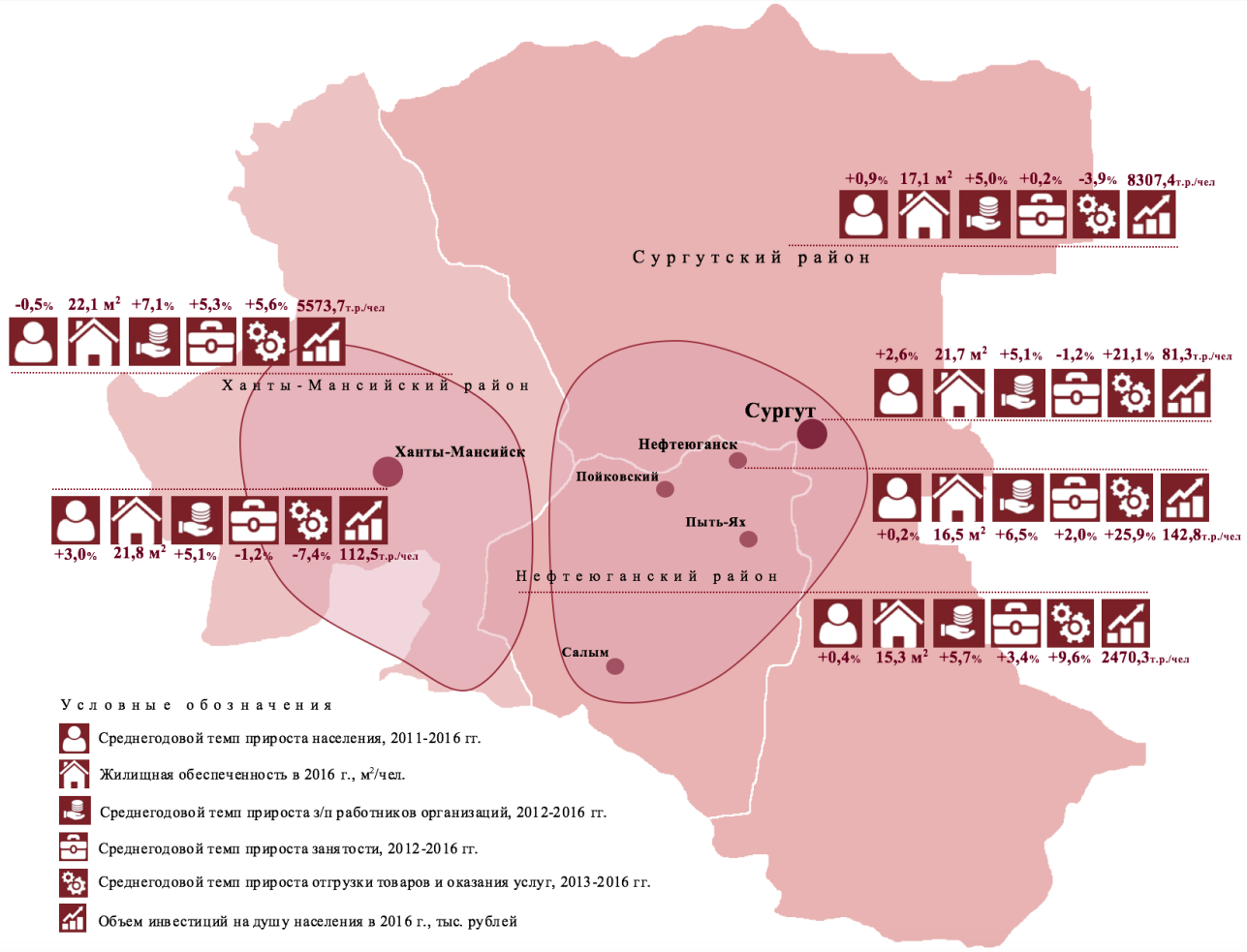 Рисунок А.20 - Пространственное развитие агломераций Сургут-Нефтеюганск и Большой Ханты-Мансийск В зонах влияния городов-центров агломераций основная часть миграционных предпочтений населения связана не только с трудоустройством и увеличением ожидаемого дохода, но и с качеством социальных и культурно-бытовых услуг, доступностью жилья, отвечающего различным потребительским характеристикам, и общим уровнем благоустройства территории. На основании анализа динамики миграционного прироста в муниципальных образованиях агломераций Сургут — Нефтеюганск и Большой Ханты-Мансийск, можно сделать выводы о влиянии близлежащих городов на миграционные настроения периферийных территорий, входящих в состав агломераций (таблица А.13). Высокий положительный миграционный прирост в г. Ханты-Мансийск и, в особенности, г. Сургут свидетельствует о растущей привлекательности крупных региональных центров для жителей соседних территорий. В то же время, влияние г. Нефтеюганск на миграционные потоки из Нефтеюганского района оценивается как слабое.В связи с потенциальным усилением роли г. Сургут в пространственном и социально-экономическом развитии агломерации Сургут-Нефтеюганск и всего округа в ближайшие годы следует ожидать повышения мобильности населения соседних муниципальных образований, что создает риски для рынка труда и стабилизации численности населения. Данная угроза становится особенно актуальной в условиях, когда высокие доходы больше не являются единственным стимулом для проживания на определенной территории. Таблица А.12 - Динамика миграционного прироста в муниципальных образованиях Ханты-Мансийского автономного округа в 2011— 2016 гг., чел.Источник: Росстат, База данных муниципальных образованийВлияние соседних территорий, в особенности, городских округов Ханты-Мансийского района негативно сказывается на развитии потребительского рынка Нефтеюганского района. Ввиду более высокого уровня его развития в крупных региональных центрах, прежде всего, в городах Сургут, Ханты-Мансийск, Нижневартовск и Нефтеюганск, население, проживающее на территории Нефтеюганского района, предпочитает тратить доходы и накопления на территории соседних муниципальных образований.В целях оценки влияния соседних территорий на развитие потребительского рынка в Нефтеюганском районе был произведена оценка среднегодового и среднемесячного дохода домохозяйства в Нефтеюганском, Ханты-Мансийском, Сургутском и Нижневартовском районах, а также в административных центрах районов — городах Нефтеюганск, Ханты-Мансийск, Сургут и Нижневартовск (таблица А.14.). Оценочный объем денежных доходов в расчете на одно домохозяйство далее был сопоставлен с суммарным объемом потребительских товаров, реализованных на территории соответствующих районов и городских округов, в денежном выражении. Покупка продовольственных товаров является основной статьей расходов домохозяйств и составляет от 50 до 60% суммарного объема потребительских расходов населения в Ханты-Мансийском автономном округе, таким образом, показатель общего объема продовольственных товаров, реализованных на территории муниципальных образований, в денежном выражении, может быть использован в качестве оценочного показателя потребительских расходов населения.На основании произведенных расчетов выявлено, что средний объем потребительских расходов домохозяйств, проживающих на территории городских округов Ханты-Мансийского автономного округа, значительно опережает среднегодовые и среднемесячные потребительские расходы домохозяйств, проживающих на территории районов (в сельской местности). К примеру, общий объем всех товаров, реализованных в границах городского округа Сургут в денежном выражении за финансовый год в расчете на одно домохозяйство, составил 334,54 тыс. руб., в Нефтеюганске — 205,21 тыс. руб., в то время как для Нефтеюганского района значение показателя существенно ниже — 131,63 тыс. руб. В то же время, среднегодовой доход одного домохозяйства в городских округах существенно отстает от среднего показателя по муниципальным районам округа: в г. Сургут оценочная величина среднегодового дохода в расчете на одно домохозяйство по итогам 2016 г. составила 1034,55 тыс. руб., в г. Нефтеюганск — 840,91 тыс. руб., в то время как в Нефтеюганском районе величина среднегодового дохода одного домохозяйства составила 1539,79 тыс. руб.Таким образом, при более низком уровне доходов население городов Ханты-Мансийского автономного округа тратит значительно больший объем денежных средств на оплату потребительских товаров и услуг, в то время как объем потребительских расходов населения, проживающего на территории муниципальных районов, значительно ниже при более высоком уровне доходов населения. Данный вывод косвенно указывает на то, что население, проживающее на территории муниципальных районов, предпочитает тратить доходы и сбережения на территории окружных центров с более развитым потребительским рынком и сферой услуг. Данная тенденция является характерной для субъектов Российской Федерации: административные центры муниципальных районов являются основным потребительским рынком для населения близлежащих территорий, в то время как муниципальные районы носят «обслуживающий» характер по отношению к городским округам. Формирование агломерации Сургут-Нефтеюганск как опорной точки социально-экономического развития округа в совокупности с интенсификацией внутрирегиональных пространственных и экономических связей влечет за собой создание масштабного рынка сбыта для продукции добывающей отрасли, обрабатывающей промышленности, сельского хозяйства и других отраслей экономики. Географическое положение Нефтеюганского района и высокая транспортная доступность от ключевых рынков сбыта формируют предпосылки для развития «сервисных» функций территории района по отношению к агломерации — это, в первую очередь, производство продукции обрабатывающей промышленности, и в перспективе — сельского хозяйства. На территории Нефтеюганского района расположены 10 инвестиционных площадок, из них 5 расположены в границах населенных пунктов (небольшие участки для размещения предприятий розничной торговли, бытового обслуживания и общественного питания), одна промышленная площадка оснащена инженерными коммуникациями (сп. Салым), 4 участка не поставлены на кадастровый учет (гп. Пойковский, сп. Салым, сп. Куть-Ях).На сегодняшний день устойчивое развитие функции «снабжения» агломерации имеет ряд вызовов и ограничений для Нефтеюганского района, в первую очередь:повышение качества внутренних транспортных связей за счет совершенствования всего транспортного каркаса и отдельных его элементов, создание новых и модернизация существующих базовых объектов транспортной инфраструктуры муниципального значения;развитие транспортно-логистического центра в целях увеличения объемов перевозок производимой продукции, в том числе, продукции нефтедобывающей отрасли; расширение сферы хозяйственного освоения и получение доступа к новым источникам природных ресурсов в целях развития обрабатывающих производств (строительных материалов);повышение эффективности использования промышленных территорий;повышение инвестиционной привлекательности промышленных площадок, расположенных на территории района, их оснащение в соответствии с современными требованиями к инвестиционным площадкам гринфилд и браунфилд.Проведение сбалансированной, целенаправленной политики пространственного развития Нефтеюганского муниципального района должно обеспечить устойчивый экономический рост на базе формирования опорных зон развития, усиления внутри- и межрайонной связности территории, а также включения в формирующиеся агломерационные процессы в системе расселения округа. Таблица А.13 - Оценка объема потребительского рынка среднего дохода домохозяйств, проживающих на территории отдельных муниципальных образований Ханты-Мансийского автономного округа в 2016 годуИсточник: Расчеты на основе данных официальной статистикиПРИЛОЖЕНИЕ Б. КОМПЛЕКСНЫЙ АНАЛИЗ СОЦИАЛЬНО-ЭКОНОМИЧЕСКОГО РАЗВИТИЯ НАСЕЛЕННЫХ ПУНКТОВ, ВХОДЯЩИХ В СОСТАВ НЕФТЕЮГАНСКОГО РАЙОНАСтатистическое сравнениеВнутрирайонная статистика характеризуется отсутствием достаточного количества показателей. Поэтому полноценное сравнение социально-экономического развития поселений внутри Нефтеюганского района затруднено.В сфере реализации человеческого потенциала, статистика располагает только демографическими показателями — о миграции и рождаемости/смертности (таблица Б.1). Таблица Б.1 - Демографические показатели Нефтеюганского района по итогам 2016 годаИсточник: РосстатСреди поселений Нефтеюганского района за 2016 год наибольший естественный прирост (144 человека) был зафиксирован в Пойковском. Естественная убыль наблюдалась только в одном поселении — Сингапае (минус 6 человек). В то же время Сингапай демонстрирует наибольший миграционный прирост (44 человека). Отток показали сразу четыре населенных пункта — Каркатеевы, Усть-Юган, Сентябрьский и Лемпино (самый высокий отток зафиксирован в Каркатеевых). Экономичсекое развитиеВ сфере экономического развития муниципальная статистика располагает качественными данными только по потребительскому сектору. Его развитие является одним из приоритетных направлений стратегического развития Нефтеюганского района и Ханты-Мансийского АО — Югра. Постановлением правительство Ханты-Мансийского автономного округа — Югры от 5 августа 2016 года № 291-п определяет нормативные значения обеспеченности жителей региона объектами розничной торговли. Так, норматив обеспеченности населения стационарными торговыми объектами для района составляет 450 кв. метров на 1 000 жителей. В целом по району на 1 января 2018 года показатель составляет 333,4 кв. метров на 1 000 жителей (достижение нормативного значения — 74%). В селе Лемпино беспеченность населения стационарными торговыми объектами составила 618,1 кв. метра на человека, в гп. Пойковский – 401,2 кв. метра, в сп.Салым – 341,2 кв. метра, сп. Каркатеевы – 240,4 кв. метра. Наименьшие значения показателя зафиксированы сп. Куть-Ях (64,7 кв. метра) и сп. Сентябрьский (50,7 кв. метра). Всего на территории района на начало 2018 года действовало 153 стационарных объекта торговли. Нормативы минимальной обеспеченности населения торговыми объектами превышены во всех населенных пунктах Нефтеюганского района. Наибольшее число объектов розничной торговли на 1 000 жителей зафиксировано в сп. Салым, наименьшее — в сп. Сентябрьский (таблица Б.3). Объекты общественного питания, доступные всем жителям поселения (то есть не столовые учебных заведений, организаций, промышленных предприятий — доступные ограниченному контингенту) есть в гп. Пойковский, сп. Салым и сп. Усть-Юган.Площадь зала обслуживания посетителей в общедоступных объектах общественного питания на 1000 жителей составила в сп. Салым — 69 кв. метра, гп. Пойковский — 55,5 кв. метра, сп. Усть-Юган — 19,1 кв. метра.Наиболее высокий уровень собственных доходов местного бюджета по итогам 2017 г. отмечается в сп. Салым — 45,3%, относительно высокая доля собственных доходов наблюдается в сп. Сингапай, сп. Сентябрьский и гп. Пойковский — 35,6%, 32,1% и 29,3%, соответственно. В то же время, в более депрессивных поселениях района, доля собственных доходов бюджета находится на критически низком уровне, к примеру, в сп. Лемпино доля доходов местного бюджета за исключением безвозмездных поступлений составляет лишь 7,7%, в сп. Усть-Юган – 12,8%. По итогам 2017 года в семи из восьми поселений района местный бюджет был исполнен с дефицитом. Исключение составляет сп. Усть-Юган, где профицит бюджета в 2017 г. составил 4 940 тыс. рублей.Таблица Б.3 - Показатели развития потребительского сектора по итогам 2017 годаТаблица Б.4 - Сопоставление поселений Нефтеюганского района по показателям, характеризующим пространственное развитие в 2016 г.Источник: Данные муниципальной статистикиТаблица Б.5 - Сопоставление муниципальных образований Нефтеюганского района по показателям, характеризующим уровень развития бюджетной сферы в 2017 г.Источник: Данные муниципальной статистикиПространственное развитие В сфере пространственного развития статистика располагает пятью показателями. По доле тепловых сетей, нуждающихсяя в замене, самая напряженная ситуация складывается в Лемпино (37,7%), Сентябрьском (17,5%) и Сингапае (17,9%). Наиболее благоприятная ситуация — в Усть-Югане (3,8%) и Каркатеевы (4,1%).  	По доле водопроводных сетей, нуждающихся в замене, информация есть только по четырем поселениям. Самый высокий показатель зафиксирован в Куть-Яхе, где почти треть трубопроводов признана негодной. 	Самая высокая жилищная обеспеченность зафиксирована в Лемпино (27,62 кв. метра на человека), самая низкая — в Куть-Яхе (14,1 кв. метра),  Пойковском (13,85) и Селыме (12,77). 	Почти все поселения района отличаются высоким показателем доли населения, проживающего в многоквартирных домах, признанных в установленном порядке аварийными. Как благополучную можно оценить ситуацию только в Куть-Яхе (менее 1% живут в аварийных домах).По плотности муниципальных автомобильных дорог общего пользования впереди остальных поселений Пойковский и Каркатеевы (0,5 и 0,4 км на кв. км соответственно). Самый низкий показатели зафиксированы в Сентябрьском и Лемпино (0,05 и 0,08 км на кв. км соответственно). Общая характеристика социально-экономического развития городского и сельских поселений Нефтеюганского районаПриоритеты социально-экономического развития отдельных муниципальных образований Нефтеюганского района определяются спецификой социально-экономического развития, текущей экономической специализацией поселения, характеристикой социальной и инфраструктурной сфер.Городское поселение Пойковский является самым крупным муниципальным образованием, входящим в состав Нефтеюганского района. На территории поселения отмечается самый высокий уровень обеспеченности населения социальными, бытовыми и жилищно-коммунальными услугами. Здесь функционируют 7 детских садов, 3 школы. Гп. Пойковский также занимает лидирующее место в районе по производству важнейших видов промышленной продукции: на территории поселения сосредоточены предприятия нефтедобычии и нефтесервиса (градообразующие предприятия — Управление первичной подготовки нефти и Управление сбора использования нефтяного газа «РН-Юганскнефтегаз»), энергетики, и пищевой промышленности. В районе гп. Пойковский располагаются залежи кирпичных и керамзитовых глин, а также мелкозернистых полимиктовых песков. Глины пригодны для изготовления кирпича марок М-150, М-200 и керамических изделий. Пески могут быть использованы для производства стеклоблоков и теплоизоляционных материалов (пеностекла).В то же время Пойковский характеризуется одним из самых низких показателей по обеспеченности жильем.Очевидно, что гп. Пойковский останется опорной точкой социально-экономического развития района. Исходя из перечисленных предпосылок, перспективными направлениями развития для него являются:разработка трудноизвлекаемых запасов нефти;отрасли нефтесервиса (ремонт машин, нефтепромыслового и бурового оборудования, антикоррозионная обработка труб и т. д.);производство строительных материалов (строительство предприятия по выпуску кирпича, изготовлению теплоизоляционных блоков из торфа, создание производства дверных и оконных блоков); жилищное строительство и развитие инженерной инфраструктуры;агропромышленный комплекс.Сельское поселение Сингапай расположено в северной части Нефтеюганского района ХМАО — Югры, в 15 км от районного центра. Через поселок проходит окружная автомобильная дорога Нефтеюганск — Сургут. На территории сельского поселения Сингапай расположено 15 крестьянских (фермерских) хозяйств и 8 личных подсобных хозяйств. Здесь же расположено крупнейшее сельскохозяйственное предприятия района НРМУП «Чеускино». На территории поселения расположено старейшее поселение Нефтеюганского района с. Чеускино, являющееся национальным поселком. Перспективными направлениями развития поселения на долгосрочную перспективу являются:агропромышленный комплекс (на базе предприятия в с. Чеускино).Сельское поселение Салым — второе по численности населения муниципальное образование в районе. Образующим предприятием поселения является Компания «Салым Петролеум Девелопмент Н.В.». Высокая транспортная доступность территории поселения обеспечивается посредством железнодорожных путей Свердловской железной дороги ОАО «Российские железные дороги» и федеральной автомобильной трассы Р-404 Тюмень — Тобольск — Ханты-Мансийск. На территории поселения размещена одна инфраструктурно обустроенная промышленная площадка, имеются земельные ресурсы для размещения новых промышленных предприятий. Поселение расположено на территории Салымского лесничества (осуществляются лесозаготовки). На территории поселения также расположены реки и озера, археологические памятники (древние городища и поселения-святилища).Район сп. Салым богат дикоросами, в поселке функционирует несколько мелких предприятий, специализирующихся на рыболовстве и рыбоводстве. Таким образом, перспективными направлениями развития поселения являются:создание транспортно-логистического центра (благодаря расположению на федеральной трассе Р-404);придорожный сервис;индивидуальное жилищное строительство и развитие инженерной инфраструктуры;лесозаготовка и лесопереработка;сбор дикоросов;рыбоперерабатывающая промышленность.Сельское поселение Куть-Ях расположено на юге Нефтеюганского района, расстояние до районного центра составляет 120 км, расстояние до федеральной трассы «Тюмень — Ханты-Мансийск» — 1 км. По сути, вместе с сп. Салым и поселком Сывись-Ях составляет миниагломерацию. На территории поселения находится железнодорожная станция Куть-Ях. Большая часть населения занята на трех промышленных предприятиях: ОАО «РЖД» (обслуживание железной дороги); ООО «Лесопромышленная компания» (профилирующие виды деятельности предприятия — услуги по выгрузке и погрузке железнодорожных грузов, разрубка трасс, укладка лежневого настила), ООО «Дорожно-строительное предприятие». На территории поселения расположены объекты культурного наследия, имеются природные ресурсы для развития культурно-познавательного и этнографического туризма. Кроме того, в генеральном плане поселения определены территории под формирование земельных участков для 5 промышленных площадок. Социально-экономическое развитие поселения в долгосрочной перспективе будет определяться развитием:лесопромышленного комплекса;сфер, связанных с обслуживание нефтедобычи (завод по производству проппанта) и железной дороги. Сельское поселение Лемпино расположено в северо-западной части района, расстояние до районного центра составляет 117 км, до окружной столицы г. Ханты-Мансийск — 128 км. В 4 км от населенного пункта проходит федеральная трасса Тюмень-Ханты-Мансийск. Сп. Лемпино является самым малым по численности населения поселением Нефтеюганского района. Около трети населения составляют представители коренных малочисленных народов Севера, многие жители занимаются традиционными видами деятельности. Ресурсную базу сельского поселения создают природные и биологические ресурсы (дикоросы и рыба).  На территории поселения работаю три сельскохозяйственных предприятия: ИП Киршина (рыбозаготовка и рыбопереработка), ИП Баскинов (выращивание зерновых культур), ИП Совкунин (сбор и заготовка пищевых лесных ресурсов). Учитывая указанные факторы, на территории поселения планируется развивать:рыбоперерабатывающую промышленность;сбор дикоросов. Сельское поселение Усть-Юган расположено на территории Нефтеюганского лесничества. Расстояние до районного центра составляет 45 км, до федеральной трассы «Тюмень — Ханты-Мансийск» — 19 км, также на территории района расположена железнодорожная станция, развит водный транспорт. В состав муниципального образования сельское поселение Усть-Юган входят два поселка: Усть-Юган и Юганская Обь. Исходя из имеющихся природно-сырьевого и инфраструктурного потенциала, целесообразным является развитие транспортно-логистического и лесопромышленного комплекса.Сельское поселение Каркатеевы расположено в северной части Нефтеюганского района, расстояние до районного центра составляет 29 км. На территории поселка функционируют подразделения Нефтеюганского управления магистральных нефтепроводов: цех технологического транспорта и спецтехники, участок погрузочно-разгрузочных работ, база производственного обслуживания. ЛПДС «Каркатеевы» является составляющей частью крупнейшего ПО «Сибнефтепровод», которое осуществляет транспортировку нефти по всей России. Ключевая отрасль, от которой будет зависеть дальнейшее развитие территории — обслуживание нефтепроводов. Сельское поселение Сентябрьский расположено на расстоянии 100 км от районного центра. Железнодорожная станция Куть-Ях находится в 40 км от поселения. По территории муниципального образования проходит железная дорога ОАО «Российские железные дороги», федеральная трасса «Тюмень — Ханты-Мансийск», ведомственные автомобильные дороги с капитальным покрытием, развита сеть грунтовых дорог. Специализацией экономики поселения является добыча и транспортировка нефти и газа. Кроме того, на территории поселка функционируют три предприятия сельского хозяйства СОК «Калинка» (выращивание овощей), СНТ «Урожайный» (выращивание картофеля), ООО «Русские традиции» (переработка мяса, выручка в 2016 году — 10,4 млн рублей).  Для дальнейшего развития территории перспективным направлением является развитие сектора нефтедобычи и транспортно-логистического комплекса, а также овощеводства. ПРИЛОЖЕНИЕ В. АНАЛИЗ КОНКУРЕНТНЫХ ПРЕИМУЩЕСТВ НЕФТЕЮГАНСКОГО РАЙОНА ОТНОСИТЕЛЬНО МУНИЦИПАЛЬНЫХ ОБРАЗОВАНИЙ ХМАО — ЮГРЫ И ДРУГИХ СУБЪЕКТОВ РФДля комплексного сравнения Нефтеюганского района с муниципальными образованиями ХМАО — Югры и других субъектов РФ была разработана система показателей, состоящая из 27 параметров, разбитых на четыре группы (таблица В.1). Основой системы стали государственные нормативные акты, регламентирующие мониторинг эффективности местного самоуправления:указ президента РФ № 607; постановление правительства Российской Федерации от 17 Декабря 2012 Г. N 1317 «О мерах по реализации указа Президента Российской Федерации от 28 апреля 2008 г. N 607 «Об оценке эффективности деятельности органов местного самоуправления городских округов и муниципальных районов» и подпункта «И» пункта 2 указа Президента Российской Федерации от 7 Мая 2012 г. N 601 «Об основных направлениях совершенствования системы государственного управления»; распоряжение правительства Ханты-Мансийского автономного округа — Югры от 15 марта 2013 г. N 92-рп. Ключевым принципом построения системы показателей стал акцент на качественные характеристики.     Таблица В.1 - Система показателей оценки эффективности развития муниципальных образованийСреди территории, расположенных в иных субъектах РФ были выбраны следующие: Муниципальный район Сосногорск (Республика Коми);Эвенкийский муниципальный район (Красноярский край);Мирнинский и Алданский муниципальные районы (Якутия);Уватский район (Тюменская область);Котласский район (Архангельская область).   Основанием для выбора территорий стали климато-географические (например, среднегодовая температура, близость к относительно большим и более развитым населенным пунктам), демографические (численность и структура населения) и экономические (структура промышленности) характеристики.  Экономическое развитиеПо информации «Базы данных показателей муниципальных образований» Федеральной службы государственной статистики, в 2016 году в Нефтеюганском районе объем производства сельскохозяйственной продукции (в фактически действовавших ценах) составил 343,9 млн. рублей (включая сельскохозяйственные организации, крестьянских (фермерских) хозяйств; без учета населения), это третий показать среди муниципальных районов Ханты-Мансийского АО — Югра. Первую позицию по объему производства занял Ханты-Мансийский муниципальный район (546,9 млн рублей), вторую — Сургутский муниципальный район (535,9 млн рублей). Среди сопоставляемых муниципальных районов других субъектов Российской Федерации Нефтеюганский район занимает по данному показателю первую позицию, превышая показатель идущего следом Мирнинского муниципального района (Республика Якутия) в 1,3 раза.Лидером по объему отгруженных товаров собственного производства, выполненных работ и услуг собственными силами среди муниципальных районов Ханты-Мансийского АО — Югра является Сургутский район: в 2016 году предприятия района, без учета субъектов малого предпринимательства, отгрузили товаров, работ и услуг на 1 019,28 млрд рублей. Нефтеюганский район занял по показателю 4 позицию с 262 млрд рублей, уступив, помимо Сургутского, Нижневартовскому (735,3 млрд рублей) и Ханты-Мансийскому (331,7 млрд рублей) муниципальным районам. Объем отгрузки Нефтеюганского района сопоставим с аналогичным показателем Мирнинского муниципальный район (Якутия), где по итогам 2016 года объём отгрузки был зафиксирован на уровне 254,9 млрд рублей.По объему оборота розничной торговли (без учета субъектов малого предпринимательства) Нефтеюганский район занимает третью позицию среди муниципальных районов автономного округа с показателем 1 394,6 млн рублей. На первой позиции Сургутский район (7 952,7 млн рублей), на второй Советский район (2 381,5 млн рублей). Оборот розничной торговли Нефтеюганского района сопоставим с аналогичным показателем муниципального района Сосногорск (Республика Коми) — 1 365 млн рублей по итогам 2016 года. Показатель оборота розничной торговли на 1 жителя Нефтеюганского района в 2016 году составил 30,9 тыс. рублей — третье значение среди девяти муниципальных районов автономного округа (отметим, что официальная статистика приводит данные без учета субъектов малого предпринимательства). Лидируют Советский (82,1 тыс. рублей) и Сургутский (64,8 тыс. рублей) районы. Объём оборота розничной торговли на 1 человека аналогичный показателю Нефтеюганского района мы фиксируем также в муниципальном районе Сосногорск Республики Коми — 31 тыс. рублей. По объему общественного питания (без учета субъектов малого предпринимательства) Нефтеюганский район занимает вторую позицию среди муниципальных районов автономного округа с показателем 836,2 млн рублей, уступая лишь Сургутскому муниципальному району (1 195,0 млн рублей), но тем не менее это обеспечивает существенный отрыв от других районов округа. Показатель оборота общественного питания на 1 жителя Нефтеюганского района в 2016 году составил 18,5 тыс. рублей — наивысшее значение среди муниципальных районов округа (отметим, что официальная статистика приводит данные без учёта субъектов малого предпринимательства). Среди сопоставляемых районов, к Нефтеюганскому районом наиболее близок Ленский муниципальный район Республики Саха (Якутия) со значением показателя 16,9 тыс. рублей на 1 жителя.По итогам сплошного наблюдения за деятельностью малого и среднего бизнеса в 2015 году в Нефтеюганском районе на 10 тыс. человека населения приходится 243 субъекта малого и среднего предпринимательства. Это один из худших показателей среди муниципальных районов автономного округа (7 место), меньшее значение показателя СМСП было зафиксировано в Березовском (225 СМСП на 10 тыс. жителей) и Сургутском (131 СМСП на 10 тыс. жителей) районах. В возглавившем список Белоярском районе на 10 тыс. жителей приходится 370 СМСП., что сопоставимо с данными Мирнинского (376,3 СМСП на 10 тыс. жителей) района Республика Саха (Якутия). Абсолютный лидер среди сопоставляемых муниципальных районов Алданский муниципальный район (Республика Саха) — 438,8 СМСП на 10 тыс. жителей.По объему инвестиций в основной капитал Нефтеюганский район занимает второе место среди муниципальных районов Ханты-Мансийского АО — Югра с показателем 111,4 млрд рублей, уступая только Сургутскому району (203,4 млрд руб.). Замыкает тройку Ханты-Мансийский район (109,1 млрд рублей).По объему инвестиций в основной капитал, приходящихся на 1 жителя, Нефтеюганский район занимает третью позицию (2 469,3тыс. рублей на 1 человека). Лидирует Ханты-Мансийский район (5 544,3 тыс. рублей), за ним следует Нижневартовский район (2924,2 тыс. рублей). Сопоставимое значение по инвестициям на 1 жителя Нефтеюганского района по итогам 2016 года показывает Эвенкийский муниципальный район Красноярского края — 2 238,9 тыс. рублей (таблицы В.2-В.3).Таблица В.2 - Сопоставление районов ХМАО по показателям, характеризующим экономическое развитие в 2016 г.Источник: Росстат, документы стратегического планирования муниципальных районовТаблица В.3 - Сопоставление Нефтеюганского района с муниципальными образованиями со схожим уровнем социально-экономического развития по показателям, характеризующим экономическое развитие в 2016 г.Источник: Росстат, документы стратегического планирования муниципальных районовБюджетный сектор По показателю доли среднесписочной численности работников организаций муниципальной формы собственности к общей среднесписочной численности работников организаций (лидерские позиции среди муниципальных районов ХМАО — Югры удерживают Кондинский (36,7% среднесписочной численности работников приходится на муниципальный сектор), Березовский (33,9%) и Советский (28,2%) районы. Показатель Нефтеюганского района близок к значениям Ханты-Мансийского (14,4%) и Октябрьского (16,7%) районов ХМАО.Доля собственных доходов бюджета Нефтеюганского района в 2016 году (отношение налоговых и неналоговых доходов с учетом трансфертов из бюджетов верхних уровней) составила 47,5%, и это лучший показатель среди муниципальных районов ХМАО — Югры. Ближе остальных к этому показателю подошли Нижневартовский (43,7%) и Сургутский (42,3%) районы (таблицы В.3- В.4). Бюджет Нефтеюганского района профицитный: в 2016 году доходы превзошли расходы на 527,9 млн рублей. Помимо Нефтеюганского с профицитом муниципального бюджета 2016 год завершили Кондинский (профицит 13,7 млн рублей) и Березовский (67, 6 млн рублей) муниципальные районы ХМАО — Югры. В остальных шести районах округа статистика зафиксировала дефицит бюджета.Бюджетная обеспеченность, то есть объем фактически исполненных расходов местного бюджета, в расчете на 1 жителя в Нефтеюганском районе составил 117,3 тыс. рублей в 2016 году (7-я позиция среди муниципальных районов автономного округа). Наиболее близки по значению показатели Белоярского района (117,2 тыс. рублей). Среди сопоставимых муниципальных образований, расположенных в других субъектах РФ, Нефтеюганский район показывает достаточно сильные результаты. По доле собственных доходов он уступает только Мирнинскому району, по бюджетной обеспеченности — Уватскому и Эвенкийскому районам (таблицы В.4- В.7). Таблица В.4 - Сопоставление районов ХМАО — Югры по показателям, характеризующим бюджетную сферу в 2016г.Источник: Росстат, расчеты на основании отчетов по исполнению бюджетовТаблица В.5 - Сопоставление Нефтеюганского района с муниципальными образованиями со схожим уровнем социально-экономического развития по показателям, характеризующим бюджетную сферу в 2016 г.Источник: РосстатТаблица В.6 - Сопоставление районов ХМАО по показателям, характеризующим муниципальный сектор экономики в 2016 г.Источник: Росстат, собственные расчетыТаблица В.7. - Сопоставление Нефтеюганского района с муниципальными образованиями со схожим уровнем социально-экономического развития по показателям, характеризующим муниципальный сектор экономики в 2016 г.Источник: Росстат, собственные расчётыЧеловеческий капиталНабольшее значение среднемесячной заработной платы работников организаций Ханты-Мансийского АО — Югра по итогам 2016 года было зафиксировано в Белоярском районе — 78 072,8 рублей. На второй позиции Сургутский район (76 303,9 рублей), на третьей Нефтеюганский район (72 898,4 рублей). Наименьшее значение показателя зафиксировано в Кондинский районе — 51 983,9 рублей (60,4% аналогичного показателя Нефтеюганского района). Среди сопоставляемых муниципальных районов других субъектов Российской Федерации набольшее значение среднемесячной заработной платы отмечено в Мирнинском районе Республика Саха (Якутия) — 101 371,9 рублей (139,7% аналогичного показателя Нефтеюганского района).Наибольший уровень покупательной способности населения (соотношение величины среднедушевых доходов населения и прожиточного минимума на душу населения) был зафиксирован в 2016 году в Ханты-Мансийском районе — 4,6 раза. В Нефтеюганском районе показатель составляет 3,3 раза, аналогичное значение показателя в Октябрьском районе ХМАО и Эвенкийском районе Красноярского края. Отметим, что данные есть не по всем сравниваемым муниципальным районам.В Березовском районе отмечается самое высокое соотношение среднемесячного дохода и прожиточного минимума пенсионера — 181,5%. Среди сопоставляемых муниципальных образований уровень выше только в Эвенкийском район (Красноярский край) — 195,3%. Среди муниципальных районов Югры Нефтеюганский район занимает по показателю 5 позицию (164%). Отметим, что данные есть не по всем сравниваемым муниципальным районам.		Среди муниципальных районов ХМАО, в 2016 году Нефтеюганский район имеет наименьший уровень миграционного оттока на душу населения, наибольший миграционный отток — в Белоярском, Березовском и Сургутском районах. При этом в Белоярском, Березовском и Сургутском районах наибольший уровень естественного притока на душу населения. В Нефтеюганском районе один из самых низких уровней демографической нагрузки — наравне с Нижневартовским районом, доля нетрудоспособных к трудоспособным составляет 0.54 (самая высокая доля в Кондинском районе).В 2016 году в Нефтеюганском районе достаточно высокая доля детей 1 — 6 лет, состоящих на учете для определения в детские сады (17.2%), самая высокая доля в Сургутском (24.5%), Советском (21.2%) и Березовском (20.7%) районах.	По результатам сдачи ЕГЭ в 2016 — 2017 учебном году доля участников ЕГЭ, не преодолевших минимальный порог (усредненная по всем предметам) наименьшая в Нефтеюганском районе составила 2.5%. Почти по всем предметам 100% участников преодолели минимальный порог. Наихудшие результаты показали Березовский, Сургутский, Октябрьский и Ханты-Мансийский районы.Удовлетворенность населения деятельностью органов местного самоуправления имеет разброс от 59% (Березовский район) до 81% (Нефтеюганский район).Районы с наибольшей долей населения, систематически занимающегося физической культурой и спортом: Белоярский (42.6%) и Нижневартовский (39.4%), наименьшая доля — в Березовском (29.7%) и Сургутском (32.1%). В Нефтеюганском районе показатель 35.5% (таблицы В.8 – В.9).Таблица В.8 - Сопоставление районов ХМАО по показателям, характеризующим развитие человеческого капитала в 2016 г.Источник: Росстат, документы стратегического планирования муниципальных районовТаблица В.9 - Сопоставление Нефтеюганского района с муниципальными образованиями со схожим уровнем социально-экономического развития по показателям, характеризующим развитие человеческого капитала в 2016 г.Источник: Росстат, документы стратегического планирования муниципальных районовСреди муниципальных образований других субъектов РФ по показателям миграционного и естественного прироста лучше Нефтеюганского района только Мирнинский (Якутия). Также лучшие показатели у Нефтеюганского и Мирнинского и по демографической нагрузке.	По средней заработной плате Нефтеюганский район уступает  Мирнинскому району Якутии. По показателям покупательной способности в статистика располагает недостаточными данными для формирования выводов. Однако отметим, что по соотношению среднего дохода и прожиточного минимума пенсионера Нефтеюганский район уступает Эвенкийскому району (Красноярский край) и опережает муниципальный район Сосногорск (Республика Коми). Пространственное развитиеНефтеюганский район значительно отстает от других районов Ханты-Мансийского автономного округа по уровню жилищной обеспеченности и показателю ввода жилья в расчете на душу населения, занимая последнее место среди девяти районов округа по обоим показателям. При этом, внутри района существует значительная дифференциация в уровне жилищной обеспеченности населения: наименьший уровень жилищной обеспеченности отмечается в наиболее густонаселенных поселениях района: гп. Пойковский (13,85 кв.м/чел.), сп. Салым (12,77 кв.м/чел.) и сп. Куть-Ях (14,1 кв.м/чел.).Доля населения Нефтеюганского района, проживающая в ветхом и аварийном жилье составляет 11,8% (4 место среди районов округа), по этому показателю Нефтеюганский район опережает соседние муниципальные образования ХМАО. В то же время в отдельных поселениях Нефтеюганского района доля населения, проживающая в ветхом и аварийном жилье, значительно превышает среднее по району значение: в гп. Пойковский доля населения, проживающего в ветхом и аварийном жилье, в 2016 г. составила 15,5%, в сп. Сингапай — 19,9%, в сп. Сентябрьский — 14,9%, в сп. Каркатеевы — 14,4%.Несмотря на высокий уровень износа инженерных сетей тепло- и водоснабжения, Нефтеюганский район выгодно отличается на фоне других муниципальных образований округа, занимая 2 место среди 9 муниципальных районов округа по показателям износа коммунальных сетей. В то же время, муниципальные образования в границах Нефтеюганского района существенно отличаются по уровню износа инженерной инфраструктуры. Так, по состоянию на 2016 г., наименьший износ тепловых и водопроводных сетей отмечается в сп. Каркатевы, сп. Усть-Юган и сп. Салым, в то время как уровень износа инженерной инфраструктуры в сп. Лемпино и сп. Куть-Ях превышают 30%. Компенсация расходов на строительство инженерной инфраструктуры проводится в рамках государственной программы «Обеспечение доступным и комфортным жильем жителей Ханты-Мансийского автономного округа — Югры в 2016-2020 годах», однако эффект от средств, требуемых на строительство сетей для малоэтажных жилых домов в поселках, несравнимо мал по сравнению с эффектом от строительства сетей для многоэтажных домов.Анализ инфраструктурного развития Нефтеюганского района относительно других муниципальных образований, расположенных на территории субъектов Российской Федерации, позволяет определить относительные конкурентные преимущества района. Для целей сравнительного анализа были выбраны муниципальные образования, имеющие схожие природно-климатические условия и факторы, одинаково влияющие на социально-экономическое развитие муниципальных образований, это — Сосногорск (Республика Коми), Эвенкийский район (Красноярский край), Алданский и Мирнинский районы (Республика Саха), Котласский район (Архангельская область) и Уватский район (Тюменская область).Конкурентным преимуществом Нефтеюганского района является, в первую очередь, развитое транспортное сообщение с соседними районами Ханты-Мансийского автономного округа и Тюменской областью, а также состояние дорожной инфраструктуры: на территории района доля протяженности автомобильных дорог общего пользования местного значения, не отвечающих нормативным требованиям, в общей протяженности автомобильных дорог общего пользования местного значения, составляет 5,45%. Для сравнения, значение показателя в Эвенкийском районе по данным на 2016 г. составило 55,7%, в Котласском районе Архангельской области — 94,0%, в муниципальных образованиях Якутии (Республика Саха) муниципальные дороги местного значения также находятся в неудовлетворительном состоянии: в Алданском районе значение показателя составляет — 48,6%, в Мирнинском — 36,6%.В то же время, Нефтеюганский район значительно отстает от других районов по уровню жилищной обеспеченности: общая площадь, приходящаяся в среднем на одного жителя района, составила 25,4 кв.м/чел в Сосногорске, 24,4 кв.м/чел в Эвенкийском районе, 31,6 кв.м/чел в Котласском районе, 25,3 кв.м/чел в Уватском районе, 23,3 и 21,4 кв.м/чел в Алданском и Мирнинском районах Республики Саха, соответственно. В среднем по Нефтеюганскому району значение показателя составляет 15 кв.м/чел., при этом в отдельных муниципальных образованиях района данная величина отстает от среднерайонного уровня. По показателю обеспеченности жилыми помещениями Нефтеюганский район занимает 7 место среди сопоставимых муниципальных районов.По доле населения, проживающего в аварийном и ветхом жилье, Нефтеюганский район занимает 5 место среди сопоставимых районов, расположенных на территории других субъектов Российском Федерации. В то же время, в Нефтеюганском районе отмечаются темпы роста жилищного строительства, недостаточные для устранения указанных разрывов в уровне жилищной обеспеченности населения: по состоянию на 2016 г. ввод жилья составил 0,26 кв.м/чел. — величина, сопоставимая с вводом жилья в районах с более высоким уровнем жилищной обеспеченности населения.Ситуация в жилищно-коммунальной сфере Нефтеюганского района является более благоприятной в сравнении с другими муниципальными образованиями. Протяженность сетей тепло- и водоснабжения, нуждающихся в замене, по итогам 2016 г. составила 9,46% и 17,86%, соответственно. Для сравнения, в муниципальных районах, имеющих схожие природно-климатические условия и уровень социально-экономического развития, отмечаются более высокие значения указанных показателей: в Котласском районе — 26,8 и 76,8% для сетей тепло- и водоснабжения, соответственно, в Мирнинском районе — 21,2% и 28,9%, соответственно. По указанным показателям, характеризующим состояние сетей тепло- и водоснабжения Нефтеюганский район занимает 3 место среди сопоставимых районов, расположенных на территории других субъектов РФ.Географические и климатические условия автономного округа проявляют себя в издержках на жизнеобеспечение, повышенных расходах на проживание населения, обеспечение необходимого уровня услуг и инфраструктурной обустроенности. Следует также отметить менее благоприятную экологическую ситуацию на территории района, в особенности, в его северной части, где располагаются основные центры размещения производительных сил нефтедобывающей отрасли. По объему выбросов загрязняющих веществ в расчете на общую площадь муниципального образования Нефтеюганский район лидирует среди других нефтедобывающих районов ХМАО, опережая по данному показателю Сургутский район, а также муниципальных образований, расположенных на территории других субъектов Российской Федерации. Указанные факторы в совокупности будут оказывать негативное влияние на миграционные настроения местного населения в долгосрочной перспективе (таблицы В.10-В.11).Таблица В.10 - Сопоставление районов ХМАО по показателям, характеризующим пространственное развитие в 2016 г.Источник: РосстатТаблица В.11 - Сопоставление Нефтеюганского района с муниципальными образованиями со схожим уровнем социально-экономического развития по показателям, характеризующим пространственное развитие в 2016 г. Источник: База данных показателей муниципальных образований РосстатаПРИЛОЖЕНИЕ Г. SWOT-АНАЛИЗ СОЦИАЛЬНО-ЭКОНОМИЧЕСКОГО РАЗВИТИЯ НЕФТЕЮГАНСКОГО РАЙОНАПРИЛОЖЕНИЕ Д. АНАЛИЗ РЕАЛИЗАЦИИ МУНИЦИПАЛЬНЫХ ПРОГРАММЧеловеческий капитал Муниципальная программа «Образование 21 века на 2017 — 2020 годы»Цель программы — обеспечение доступности качественного образования для каждого жителя Нефтеюганского района и повышения эффективности реализации молодежной политики. Задачи программы:обеспечение инновационного развития образования;развитие материально-технической базы образовательных организаций в соответствии с современными требованиями;развитие системы оценки качества образования и информационной прозрачности системы образования;создание  системы  вовлечения  молодежи  в социальную активную деятельность;создание условий для развития гражданско-патриотического воспитания и допризывной подготовки молодежи к военной службе; организация деятельности в области образования и молодежной политики на территории Нефтеюганского района; финансовое обеспечение деятельности по оказанию муниципальных услуг в сфере образования, молодежной политики, социальной поддержке обучающихся и работников образовательных организаций. В 2016 году на реализацию мероприятий Программы было направлено 1 748 065,3 тыс. рублей. По итогам года финансовые средства израсходованы в объеме 1 712 442,3 тыс. руб., что составляет 98% от утвержденного плана, в том числе:за счет средств бюджета автономного округа — 97,8%;за счет средств местного бюджета — 98,3%;за счет иных источников — 97,5%. Отклонение составило 35 623 тыс. рублей.В 2017 году оценка степени достижения целевых показателей проведена по 15 показателям, из них:достигнуто запланированное годовое значение по 11 показателям;достигнуто от годового значения свыше 100% по 4 показателям, в том числе:сохранение отношения среднемесячной заработной платы педагогических работников дошкольных образовательных организаций к среднемесячной заработной плате в сфере общего образования – было достигнуто значение в 108,2%, что на 8,2 п.п. больше плановго показателя.увеличение отношения среднемесячной заработной платы педагогических работников организаций дополнительного образования к среднемесячной заработной плате учителей общеобразовательных организаций – при плановым значении показателя 95%, по итогам 2017 года было достигнуто значение в 98,1%.снижение отношения среднего балла единого государственного экзамена (в расчете на 2 предмета) в 10 процентах общеобразовательных организаций с лучшими результатами единого государственного экзамена к среднему баллу единого государственного экзамена (в расчете на 2 предмета) в 10 процентах общеобразовательных организаций с худшими результатами единого государственного экзамена составило 1,2 раза (при плановом значении 1,6 раза).доля обучающихся в муниципальных общеобразовательных организациях, занимающихся в одну смену, в общей численности обучающихся в муниципальных общеобразовательных организациях увеличилась до 83,2%, что на 1,7 п.п. больше планового значения.	Муниципальная программа «Развитие культуры Нефтеюганского района на 2017 — 2020 годы»Цель программы — реализация стратегической роли культуры как духовно-нравственного развития личности, формирование единого культурного и информационного пространства, создание условий для поддержки перспективных направлений развития культуры.Задачи программы:сохранение и развитие культурного потенциала населения Нефтеюганского района, обеспечение доступа граждан к участию в культурной жизни;поддержка творческой деятельности в процессе создания и представления произведений всех видов и форм культуры и искусства; создание равных возможностей для получения качественного дополнительного образования;организационное, материально-техническое и   информационное обеспечение реализации государственной и региональной культурной политики.Исполнение расходных обязательств муниципальной программы в 2016 году составило 55,8%, из них: по федеральному бюджету — 100%, по бюджету автономного округа — 100%, по местному бюджету — 53,4%, средства по Соглашениям по передаче полномочий — 100%.По итогам 2017 года муниципальная программа признана высоко результативной. Плановое показателей достигнуты по 4 из 12 целевых показателям, по 8 показателям – перевыполнены, в том числе:численность участников культурно-досуговых мероприятий по отношению к предыдущему году увеличилась на 2,9%.число посещений веб-сайта БУНР «Межпоселенческая библиотека» удаленными пользователями составило 65,5 тыс. человек (на 20 тыс. чел. больше планового значения).количество обучающихся по дополнительным общеобразовательным предпрофессиональным программам; дополнительным общеобразовательным общеразвивающим программам, в том числе в рамках системы персонифицированного финансирования дополнительного образования детей, реализуемых  за счет средств муниципального образования, на начало каждого учебного года составило 583 человек.доля детей, привлекаемых к участию в творческих мероприятиях увеличилась до 29,9% от общего числа детей (на 3,2 п.п. больше планового значения).количество лауреатов и дипломантов конкурсов различного уровня из числа детей и молодежи достигло 332 единиц (дипломов), что на 102 больше планируемого значения.уровень удовлетворенности граждан  качеством услуг, предоставляемых учреждениями сферы культуры Нефтеюганского района достигло 80% (на 1,4 п.п. больше плановго значения).Муниципальная программа «Развитие физической культуры и спорта Нефтеюганского района на 2017 — 2020 годы» Цель программы — увеличение количества населения систематически занимающихся физической культурой и спортом.Задачи программы:развитие массовой физической культуры и спорта, школьного спорта, спортивной инфраструктуры, обеспечение комплексной безопасности и комфортных условий в учреждениях спорта, пропаганда здорового образа жизни;развитие детско-юношеского спорта, подготовка спортивного резерва. Исполнение расходных обязательств по муниципальной программе всего составило 75,9%, из них: федеральный бюджет — не запланированы, бюджет автономного округа — 99,8%, местный бюджет — 75,9%.По результатам итоговой сводной оценки эффективности целевых показателей, реализация программы признается результативной.В 2017 году оценка степени достижения целевых показателей проведена по 8 показателям, из них:достигнуто запланированное годовое значение по 3 показателям;достигнуто от годового значения свыше 100% по 3 показателям, в том числе:уровень обеспеченности населения спортивными сооружениями исходя из единовременной пропускной способности объектов спорта составил 46,2% (на 11,2 п.п. выше планового значения).доля учащихся, систематически занимающихся физической культурой и спортом, в общей численности учащихся (категория от 6 до 18 лет) составила 84% (при плановом значении 80,8%).доля лиц с ограниченными возможностями здоровья и инвалидов, систематически занимающихся физической культурой и спортом, в общей численности данной категории населения составила 14,14% (при плановом значении 12,9%).не достигнуто годовое значение по 2 показателям:доля граждан, выполнивших нормативы Всероссийского физкультурно-спортивного комплекса «Готов к труду и обороне» (ГТО), в общей численности населения, принявшего участие в сдаче нормативов ВФСК «ГТО» составила 39,67% (при плановом значении – 25%). Не достигнуто годовое значение по 1 показателю:доля учащихся выполнивших нормативы ВФСК «ГТО» составила 36,9% (при плане – 40%).Муниципальная программа «Социальная поддержка жителей Нефтеюганского района на 2017 — 2020 годы» Цель программы — повышение качества социальных гарантий населению Нефтеюганского района.Задачи программы:Повышение качества жизни и здоровья детей, создание благоприятных условий жизнедеятельности семей с детьми.Повышение уровня благосостояния граждан, нуждающихся в особой заботе государства, в том числе детей-сирот и детей, оставшихся без попечения родителей.В ходе реализации муниципальной программы исполнение расходных обязательств составило 99 %, в том числе:федеральный бюджет — 0 %, денежные средства не запланированы;бюджет автономного округа — 99 %;местный бюджет — 100 %;по иным источникам — 0 %, денежные средства не запланированы. Муниципальная программа содержит 7 целевых показателей. По итогам 2017 года 3 показателя превысили плановое значение, 1 показатель не достиг планового показателя и 3 показателя достигли планового значения.Целевые значения были превышены по следующим показателям:доля детей в возрасте от 6 до 17 лет (включительно), охваченных всеми формами отдыха и оздоровления, составила 98,8% от общей численности детей, нуждающихся в оздоровлении (плюс 2 п.п. к плановому значению).из них 64,6% прошли оздоровление в организациях отдыха и оздоровления детей (плановое значение – 63%).в том числе отдыхом и оздоровлением в негосударственных (немуниципальных) организациях отдыха и оздоровления детей было охвачено 21,4% (плановое значение – 20%).По причине выставленных счетов и невостребованных ИИ не было достигнуто плановое значение по показателю «Эффективное исполнение бюджета органа местного самоуправления по исполнению государственных полномочий в сфере опеки и попечительству» – факт 97,2%, против плановых 100%.Муниципальная программа «Развитие информационного общества Нефтеюганского района на 2017 — 2020 годы»Цель программы — увеличение охвата населения услугами электронного муниципалитета и информационных систем с 50 до 70%. Отдельные показатели оценки эффективности исполнения муниципальной программы приведены в Таблице Д.1.Задачи программы: развитие и сопровождение инфраструктуры электронного муниципалитета и информационных систем; развитие единой информационной среды 
с использованием современных информационно-коммуникационных технологий;обеспечение необходимого уровня защиты информации и персональных данных.Таблица Д.1 - Оценка эффективности целевых показателей исполнения муниципальной программы «Развитие информационного общества Нефтеюганского района на 2017 — 2020 годы»По итогам 2017 г. фактическая доля жителей Нефтеюганского района, использующих механизм получения государственных и муниципальных услуг в электронной форме, составил 76,8%, опередив плановый показатель на 6,8 п.п. Повышение качества и оперативности государственных и муниципальных услуг осуществляется за счет организации предоставления муниципальных услуг по принципу «одного окна» на базе «Многофункционального центра предоставления государственных и муниципальных услуг» («МФЦ»), а также внедрения систем межведомственного электронного взаимодействия (СМЭВ) и автоматизированных информационных систем.Муниципальная программа «Профилактика экстремизма, гармонизация межэтнических и межкультурных отношений в Нефтеюганском районе на 2017 — 2020 годы»Цель программы — укрепление единства многонационального народа, проживающего на территории Нефтеюганского района. Задачи программы: поддержание межэтнического, межкультурного и межконфессионального мира и согласия в Нефтеюганском районе;предупреждение экстремистской деятельности, воспитание общероссийского гражданского самосознания. Содействие адаптации и интеграции мигрантов в культурное и социальное пространство Нефтеюганского района.К 2020 году реализация программы должна позволить достигнуть следующих целевых значений:Численность участников мероприятий, направленных на этнокультурное развитие народов России, проживающих в Нефтеюганском районе с 2000 человек до 2500 человек. Численность участников мероприятий, направленных на укрепление общероссийского гражданского единства с 5000 человек  до 5500 человек.Доля граждан, положительно оценивающих состояние межнациональных отношений в Нефтеюганском районе в общем количестве граждан с 79,2% до 80%. Доля граждан, положительно оценивающих состояние межконфессиональных отношений в Нефтеюганском районе в общем количестве граждан с 70,7% до 87,5%.Уровень толерантного отношения к представителям другой национальности с 77,0% до 86%.Процентное соотношение детей мигрантов, охваченных в общеобразовательных учреждениях района социокультурной и языковой адаптацией, от общего числа детей мигрантов, посещающих общеобразовательные учреждения, на уровне 100%.Общий объем финансирования муниципальной программы составит 9936,00 тыс.рублей, в том числе: 2017 год — 2184,00 тыс. рублей;2018 год — 3074,00 тыс. рублей;2019 год — 2314,00 тыс. рублей;2020 год — 2364,00 тыс. рублей.Муниципальная программа по итогам 2017 года признана высоко результативной, плановые значения выполнены или перевыполнены по всем показателям, в частности:количество участников мероприятий, направленных на профилактику проявлений экстремизма, этнокультурное развитие народов России, укрепление общероссийского гражданского единства составило 5 935 человек, что на 235 человек больше планового значения.доля граждан, положительно оценивающих состояние межнациональных отношений в Нефтеюганском районе, в общем количестве граждан составила 85,8% (на 6,6 п.п. больше планового значения); положительно оценивающих состояние межконфессиональных отношений – 88,8% (превышение плана на 2,8 п.п.).Уровень толерантного отношения к представителям другой национальности составил 89,5%, при плановом значении 83%.100% детей мигрантов, были охвачены в общеобразовательных учреждениях района социокультурной и языковой адаптацией.Муниципальная программа «Обеспечение прав и законных интересов населения Нефтеюганского района в отдельных сферах жизнедеятельности в 2017-2020 годах».Цель программы — повышение уровня безопасности граждан.Задачи программы: создание и совершенствование условий для обеспечения общественного порядка, в том числе с участием граждан;создание условий для деятельности субъектов профилактики наркомании. Развитие профилактической антинаркотической деятельности;профилактика правонарушений в сфере безопасности дорожного движения.Система целевых показателей программы включает, следующие показатели:повышение доли административных правонарушений, посягающих на общественный порядок и общественную безопасность, выявленных с участием народных дружинников (глава 20 КоАП РФ), в общем количестве таких правонарушений на 2 п.п. до 2,7% к 2020 году;сокращение доли уличных преступлений в числе зарегистрированных общеуголовных преступлений, на 2 п.п до 19,6% в 2020 году;снижение общей распространенности наркомании с 237,5 до 199,5 человек на 100 тыс. населения.;увеличение доли административных правонарушений, предусмотренных ст. 12.9, 12.12, 12.19 КоАП РФ, выявленных с помощью технических средств фотовидеофиксации, работающих в автоматическом режиме, в общем количестве таких правонарушений с 25% до 31%.Общий объем финансирования муниципальной программы 14 255,06 тыс. рублей, в том числе:2017 год – 3450,62 тыс. рублей;2018 год – 3679,70 тыс. рублей;2019 год – 3565,84 тыс. рублей;2020 год – 3558,90 тыс. рублей.По итогам 2017 года муниципальная программа признана результативной, достигнуто от годового значения свыше 100% по 3 показателям, не достигнуто годовое значение по 1 показателю:доля административных правонарушений, посягающих на общественный порядок и общественную безопасность, выявленных с участием народных дружинников (глава 20 КоАП РФ), в общем количестве таких правонарушений, составила 10%, против 2,6% плановых.доля уличных преступлений в числе зарегистрированных общеуголовных преступлений составила 19,6% (минус 0,1 п.п. к плановому значению).общая распространенность наркомании снизилась до 199,5 чел. на 100 тыс. населения (план 228 человек).доля административных правонарушений, предусмотренных ст.ст.12.9, 12.12, 12.19 КоАП РФ, выявленных с помощью технических средств фотовидеофиксации, работающих в автоматическом режиме, в общем количестве таких правонарушений составила 10,3% (при плановом значении 28%). Муниципальная программа «Доступная среда Нефтеюганского района на 2017-2020 годы».Цель программы — повышение уровня доступности приоритетных объектов и услуг для инвалидов и других маломобильных групп населения.Задачи программы:формирование условий для беспрепятственного доступа инвалидов и других маломобильных групп населения к приоритетным объектам и услугам;создание условий для безбарьерного участия инвалидов и других маломобильных групп населения в социальной, культурной и спортивной жизни.Решение задач позволит к 2020 году достичь следующих целевых (плановых) показателей:Доля доступных для инвалидов и других маломобильных групп населения приоритетных объектов социальной, транспортной, инженерной инфраструктуры с 63% до 74%.Количество мероприятий для инвалидов и маломобильных групп населения, направленных на их социальную адаптацию, подготовленных и проведённых учреждениями культуры и спорта с 76 до 84 мероприятий.Доля лиц с инвалидностью, занимающихся физической культурой и спортом с 8,9% до 20%.На решение проблем доступной среды до 2020 года запланирован следующий общий объем финансирования муниципальной программы — 20 722,86 тыс. рублей, в том числе: 2017 год — 6 064,00 тыс. рублей;2018 год — 7 048,86 тыс. рублей;2019 год — 4 090,00 тыс. рублей;2020 год — 3 520,00 тыс. рублей.Муниципальная программа по итогам 2017 года оценена как высоко результативная, исполнены все 3 плановых показателя:доля доступных для инвалидов и других маломобильных групп населения приоритетных объектов социальной, транспортной, инженерной инфраструктуры составила 70% (превышение планового значения на 2 п.п.).для инвалидов и маломобильных групп населения было проведено 78 мероприятий, направленных на их социальную адаптацию, подготовленных и проведённых учреждениями культуры и спорта (100% исполнение планового значения).доля лиц с инвалидностью, занимающихся физической культурой и спортом составила 14,1% (плюс 0,1 п.п. к плановому значению).Муниципальная программа «Социально-экономическое развитие населения района из числа коренных малочисленных народов Севера Нефтеюганского района на 2017 — 2020 годы»Цель программы — создание оптимальных условий для устойчивого экономического и социально-культурного развития населения района из числа коренных малочисленных народов Севера на основе рационального природопользования, сохранения исконной среды обитания, традиционной культуры и быта малочисленных народов, а также создание условий для развития туризма.Задачи программы:сохранение и развитие территорий традиционного природопользования и отраслей традиционного хозяйства коренных малочисленных народов Севера;сохранение, развитие и популяризация традиционной культуры, фольклора, ремесел и национальных видов спорта коренных малочисленных народов Севера;формирование и продвижение туристского потенциала Нефтеюганского района.Муниципальная программа устанавливает к 2020 году достижение следующих целевых показателей:количество пользователей территориями традиционного природопользования (человек) с 281 до 289 человек, из них количество пользователей территориями традиционного природопользования из числа коренных малочисленных народов (человек) — с 250 до 258 человек;количество граждан из числа коренных малочисленных народов, участвующих в мероприятиях, направленных на развитие традиционной культуры, родного языка, национального спорта и финно-угорских связей, сохранение культурного наследия коренных малочисленных народов (человек) с 126 до 138 человек;количество посещений объектов туристической индустрии с 68,7тыс. чел. до 76,5 тыс. чел.Общий объем финансирования муниципальной программы — 43 160,87 тыс. рублей, в том числе:2017 — 12 477,70 тыс. рублей;2018 — 10 356,17 тыс. рублей;2019 — 9 850,00 тыс. рублей;2020 — 10 477,00 тыс. рублей.По итогам 2017 года муниципальная программа признана результативной, целевые значения были достигнуты или перевыполнены по всем показателям: количество пользователей территориями традиционного природопользования составило 290 человек (что 8 человек больше планового значения), из них количество пользователей из числа коренных малочисленных народов – 251 человек (плановый показатель достигнуть на 100%).количество граждан из числа коренных малочисленных народов, участвующих в мероприятиях, направленных на развитие традиционной культуры, родного языка, национального спорта и финно-угорских связей, сохранение культурного наследия коренных малочисленных народов составило 135 человек (плюс 6 человек к плановому значению).объекты туристической индустрии посетили 70,8 тыс. человек (плановый показатель достигнуть на 100%).Муниципальная программа «Улучшение условий и охраны труда в муниципальном образовании Нефтеюганский район на 2017-2020 годы».Цель программы — улучшение условий и охраны труда работников Нефтеюганского района.Задачи программы:информационное обеспечение и пропаганда охраны труда;реализация мер, направленных на улучшение условий труда работников.Муниципальная программа устанавливает к 2020 году достижение следующих целевых показателей:Удельный вес работников организаций Нефтеюганского района, охваченных сбором информации о состоянии условий и охраны труда, с 94% до 97 %.Сохранение удельного веса организаций, заключивших и представивших на уведомительную регистрацию коллективные договоры на уровне 26,7%.Удельный вес организаций Нефтеюганского района, охваченных методической помощью по вопросам труда и охраны труда от количества организаций, охваченных отчетностью - 100%.Количество руководителей и специалистов структурных подразделений администрации Нефтеюганского района, прошедших обучение и проверку знаний требований охраны труда в обучающих организациях, имеющих лицензию на проведение обучения, 28 чел.Доля рабочих мест в администрации Нефтеюганского района, охваченных проведением специальной оценки условий труда, от количества рабочих мест, подлежащих специальной оценке условий труда, % Количество организаций, принявших участие в смотре-конкурсе на лучшую организацию работы в области охраны труда и регулирования социально-трудовых отношений, с 28 до 33 ед.Общий объем финансирования муниципальной программы — 13 913,72 тыс. рублей, в том числе:2017 год — 3 419,32 тыс. рублей;2018 год — 3 447,30 тыс. рублей;2019 год — 3 447,30 тыс. рублей;2020 год — 3 599,80 тыс. рублей.	По итогам 2017 года муниципальная программа признана высоко результативной. Так:удельный вес работников организаций Нефтеюганского района, охваченных сбором информации о состоянии условий и охраны труда составил 106,6% (плюс 11,6 п.п. к плановому значению).удельный вес организаций, заключивших и представивших на уведомительную регистрацию коллективные договоры, был сохранен на уровне 26,7%.100% организаций Нефтеюганского района, охвачены методической помощью по вопросам труда и охраны труда.50 человек, из числа руководителей и специалистов структурных подразделений администрации Нефтеюганского района, прошли обучение и проверку знаний требований охраны труда в обучающих организациях, имеющих лицензию на проведение обучения (плановое значение 28 человек).100% рабочих мест в администрации Нефтеюганского района, охвачены проведением специальной оценки условий труда.участие в смотре-конкурсе на лучшую организацию работы в области охраны труда и регулирования социально-трудовых отношений приняло участие 38 организаций района, что на 8 организаций больше запланированного.Муниципальная программа «Развитие гражданского общества Нефтеюганского района на 2017 — 2020 годы» Цель программы — обеспечение и реализация условий для формирования современного гражданского общества и обеспечение конституционных прав граждан на получение достоверной информации о социально-экономическом развитии Нефтеюганского района.Задачи программы: обеспечение доступа граждан к социально, экономически и общественно значимой информации; обеспечение поддержки гражданских инициатив.В качестве целевых установлены следующие показатели: Процент населения, удовлетворенного информационной открытостью органов местного самоуправления Нефтеюганского района с 65,2 до 68 %.Количество жителей Нефтеюганского района, охваченных мероприятиями, проводимыми социально ориентированными некоммерческими организациями с 13 170 до 13 750 человек.Уровень удовлетворенности граждан услугами социально ориентированных некоммерческих организаций с 57,7 до 70 %.Общий объем финансирования муниципальной программы – 287 074,51 тыс. рублей, в том числе: 2017 год — 62 471,31 тыс. рублей,2018 год — 69 745,60 тыс. рублей,2019 год — 75 051,60 тыс. рублей,2020 год — 79 806,00 тыс. рублей	Муниципальная программа по результатам оценки эффективности за 2017 год признана высоко результативной. Целевые значения были выполнены и перевыполнены превышены по всем 3 показателям:доля населения, удовлетворенного информационной открытостью органов местного самоуправления Нефтеюганского района достигла 70,2%, что на 3,7 п.п. больше планового значения.мероприятиями, проводимыми социально ориентированными некоммерческими организациями, было охвачено 13 750 жителей Нефтеюганского района (100% исполнение плана).Уровень удовлетворенности граждан услугами социально ориентированных некоммерческих организаций составил 65,2% (плановое значение – 62%).Экономическое развитиеМуниципальная программа «Развитие агропромышленного комплекса и рынков сельскохозяйственной продукции, сырья и продовольствия в Нефтеюганском районе в 2017 — 2020 годах»Цель программы — устойчивое развитие агропромышленного комплексаи сельских территорий Нефтеюганекого района.Задачи программы: увеличение объемов производства и переработки основных видов сельскохозяйственной продукции;устойчивое развитие сельских территорий.Муниципальная программа устанавливает к 2020 году достижение следующих целевых показателей:количество предприятий агропромышленного комплекса всех форм собственности, в том числе личные подсобные хозяйства, 161 единиц; общее поголовье сельскохозяйственных животных (за исключением кроликов и птицы) с 5695 до 6218 голов;производство мяса (скота и птицы на убой) в хозяйствах всех категорий в живом весе с 1144,1 до 1237,2 тонн;производство молока в хозяйствах всех категорий с 3983,0 до 4482,9 тонн;производство яиц в хозяйствах всех категорий с 1619,0 до 1684,8 тыс. штук;валовый сбор картофеля в хозяйствах всех категорий 6600 тонн;добыча (вылов) рыбы с 632,4 до 684,5 тонн;объем заготовки дикоросов с 38,1 до 41,3 тонн.ввод (приобретение) жилья для граждан, проживающих в сельской местности, в том числе для молодых семей и молодых специалистов с 0,075 до 0,666 тыс. кв. метров.уровень обеспеченности населения сельскохозяйственной продукцией собственного производства, в том числе:- мясом с 9,6 до 10,4%;- молоком с 7,3 до 8,2%;- рыбной продукцией с 20,6 до 22,3%.доля прибыльных сельскохозяйственных организаций в общем их числе, 100%.Общий объем финансирования муниципальной программы 438 855,57 тыс. рублей, в том числе: 2017 год — 109 189,81 тыс. рублей;2018 год — 109 872,26 тыс. рублей; 2019 год — 109 891,26 тыс. рублей;2020 год — 109 902,26 тыс. рублей.По итогам 2017 года муниципальная признана высоко результативной, целевые значение были достигнуты или перевыполнены по всем показателям. В частности: количество предприятий агропромышленного комплекса всех форм собственности, в том числе личные подсобные хозяйства составило плановые 161 ед.общее поголовье сельскохозяйственных животных (за исключением кроликов и птицы) составило 5 841 голов, на 21 больше плана.производство мяса (скота и птицы на убой) в хозяйствах всех категорий в живом весе составило 1 195 тонн (на 28,3 тонны больше планового значения); молока – 4 127,8 тонн (на 25,3 тонны больше планового значения); яиц в хозяйствах всех категорий – 3 144 тыс. штук (на 1 508,8 тыс. штук больше планового значения); валовый сбор картофеля составил – 6 604 тонн (на 4 тонны больше планового значения).уровень обеспеченности населения сельскохозяйственной продукцией собственного производства составил: по мясу – 9,8%, молоку – 7,5%, рыбной продукции – 21% (по всем видам продукции план исполнен на 100%).было выловлено 645,7 тонн рыбы и собранно 44,34 тонн дикоросов.100% сельскохозяйственных организаций района прибыльны.для граждан, проживающих в сельской местности, в том числе для молодых семей и молодых специалистов введено (приобретено) 0,2731 тыс. кв. м. жилья, на 39,1 кв. м. больше запланированного объёма.Муниципальная программа «Содействие развитию малого и среднего предпринимательства и создание условий для развития потребительского рынка в Нефтеюганском районе на 2017 — 2020 годы»Муниципальная программа включает две подпрограммы.Задача Подпрограммы I «Поддержка и развитие малого и среднего предпринимательства» — стимулирование деятельности субъектов малого и среднего предпринимательства.Задача Подпрограммы II «Содействие развитию потребительского рынка» — создание условий для удовлетворения спроса населения на товары и услуги.Муниципальная программа устанавливает к 2020 году достижение следующих целевых показателей:количество малых и средних предприятий, включая индивидуальных предпринимателей на 10 тыс. населения с 247,8 единиц до 261,7 единиц;доля среднесписочной численности занятых на малых и средних предприятиях включая индивидуальных предпринимателей в общей численности работающих с 14,8% до 15,7 %;количество проведенных публичных мероприятий (выставки-ярмарки, ярмарки, круглые столы, в т.ч. очные встречи с предпринимателями, семинары, мастер-классы), в которых организовано участие СМСП с 13 единиц до 17 единиц;количество субъектов малого и среднего предпринимательства, включая индивидуальных предпринимателей, получивших финансовую поддержку с 12 единиц до 14 единиц;доля числа субъектов, получивших поддержку на развитие, обновление основных фондов и нематериальных активов с 36% до 40%;количество проведенных ярмарок на территории Нефтеюганского района, в том числе с участием сельхоз и товаропроизводителей с 95 единиц до 104 единиц.Общий объем финансирования муниципальной программы 15 195,10 тыс. рублей, в том числе:2017 год — 3 599,10 тыс. рублей,2018 год — 3 832,00 тыс. рублей,2019 год — 3 832,00 тыс. рублей,2020 год — 3 932,00 тыс. рублей.По итогам 2017 года муниципальная программа признана результативной. В том числе:По подпрограмме «Поддержка и развитие малого и среднего предпринимательства»:количество малых и средних предприятий включая индивидуальных предпринимателей на 10 тыс. населения составило 253,2 единиц (на 1,2 ед. больше планового показателя).доля среднесписочной численности занятых на малых и средних предприятиях, включая индивидуальных предпринимателей составила 15,4% от общей численности  работающих (на 0,3 п.п. больше планового значения).проведено 18 публичных мероприятий (выставки-ярмарки, круглые столы, семинары, мастер-классы), в которых организовано участие СМСП (планировалось проведение 14 мероприятий).доля числа субъектов, получивших поддержку на развитие, обновление основных фондов и нематериальных активов составила 63,6% (на 26,6 п.п. больше планового значения).Не достигнут плановый показатель по количеству субъектов малого и среднего предпринимательства, включая индивидуальных предпринимателей, получивших финансовую поддержку – 12 единиц, против 13 запланированных, но это связано с тем, что поступило всего 12 заявлений на получение поддержки.По подпрограме II «Содействие развитию потребительского рынка» было проведено 151 ярмарка на территории Нефтеюганского района, в том числе с участием сельхоз и товаропроизводителей, что на 55 мероприятий больше, чем планировалось провести.Пространственное развитие Муниципальная программа «Обеспечение экологической безопасности Нефтеюганского района на 2017 — 2020 годы»Цель программы — сохранение благоприятной окружающей среды и биологического разнообразия в интересах настоящего и будущего поколений. Задачи программы: распространение среди всех групп населения экологических знаний и формирование экологически мотивированных культурных навыков;снижение негативного воздействия на окружающую средуОбщий объем финансирования муниципальной программы 297 406,49 тыс. рублей, в том числе:2017 — 124 495,99 тыс. рублей;2018 — 95 921,79 тыс. рублей;2019 — 57 543,31 тыс. рублей;2020 — 19 445,40 тыс. рублей.Показатели оценки эффективности исполнения муниципальной программы приведены в Таблице Д.2.Таблица Д.2 - Оценка эффективности целевых показателей исполнения муниципальной программы «Обеспечение экологической безопасности Нефтеюганского района на 2017 — 2020 годы» С вводом в эксплуатацию полигона ТКО в сп. Салым в 2015 г. обеспеченность населенных пунктов Нефтеюганского района объектами размещения и переработки отходов составила 100% (значение целевого показателя на дату начала реализации муниципальной программы составляло 50%). В рамках муниципальной программы также проводится работа по организации раздельного сбора отходов в поселениях района, приобретены контейнеры для раздельного (селективного) сбора отходов. Эколого-просветительская деятельность является ключевой задачей муниципальной программы наряду со снижением негативного воздействия на окружающую среду. Проведение ежегодных мероприятий в рамках акции осуществляется согласно утвержденному плану в тесном контакте с администрациями городского и сельских поселений района, Департаментом образования и молодежной политики и Департаментом культуры и спорта Нефтеюганского района, предприятиями и общественными организациями района. Отмечается высокая эффективность проведенного мероприятия: по итогам 2017 года доля населения района, вовлеченного в эколого-просветительские мероприятия, составила целевые 36,5%. Таким образом, реализуемую муниципальную программу можно охарактеризовать как высоко эффективную.Муниципальная программа «Развитие жилищно-коммунального комплекса и повышение энергетической эффективности в муниципальном образовании Нефтеюганский район на 2017 — 2020 годы»Цель программы — устранение ограничений развития жилищно-коммунальной сферы. Программа направлена, в первую очередь, на развитие материально-технической базы и внедрение энергосберегающих технологий в жилищно-коммунальной отрасли. Отдельные показатели оценки эффективности исполнения муниципальной программы приведены в Таблице Д.3.Таблица Д.3 - Оценка эффективности целевых показателей исполнения муниципальной программы «Развитие жилищно-коммунального комплекса и повышение энергетической эффективности в муниципальном образовании Нефтеюганский район на 2017 — 2020 годы»По результатам оценки эффективности за 2017 год муниципальная программа признана результативной, (с результатом 19 баллов). В частности, были достигнуты показатели обеспеченности населения питьевой водой (85% населения), а также целевые показатели в области энергосбережения и повышения энергетической эффективности. По итогам реализации программы в 2017 г. не было достигнуто значение только по целевому показателю «Доля заемных средств в общем объеме капитальных вложений в системы теплоснабжения, водоснабжения, водоотведения и очистки сточных вод, %»: по итогам года доля составила 0%, при плановом значении 20%.Муниципальная программа «Обеспечение доступным и комфортным жильем жителей Нефтеюганского района в 2017 — 2020 годах» Цель — создание условий для устойчивого развития муниципальных образований в границах Нефтеюганского района, рационального использования земельных участков на основе документов территориального планирования и иной градостроительной документации, улучшение жилищных условий жителей Нефтеюганского района и создание условий для увеличения объемов жилищного строительства.Задачи программы:обеспечение территории Нефтеюганского района градостроительной документацией;создание условий и механизмов, способствующих развитию жилищного строительства на территории Нефтеюганского района;ликвидация опасности проживания в строениях, приспособленных для проживания (балках);повышение уровня доступности жилья для отдельных категорий граждан; обеспечение инженерной инфраструктурой территорий, предназначенных для жилищного строительства;обеспечение инженерной и транспортной инфраструктурой земельных участков для обеспечения льготной категории граждан.Муниципальная программа устанавливает к 2020 году достижение следующих целевых показателей:доля выполненных работ по разработке, внесению изменений в градостроительную документацию, с 32,4% до 100%;количество разработанных программ комплексного развития систем коммунальной, транспортной и социальной инфраструктуры, с 3 ед. до 24 ед.;доля оказываемых муниципальных услуг в области градостроительства с использованием программного продукта «АИСОГД НР», с 37,5% до 75%;общая площадь жилых помещений, приходящаяся в среднем на одного жителя, в том числе введенная в действие за один год, от 0,5 кв.м. до 2,3 кв.м.;доля расселенных приспособленных для проживания строений (балков) по отношению к общему количеству приспособленных для проживания строений (балков), от 1,4 до 100%;увеличение доли отдельных категорий граждан, предусмотренных Государственной программой автономного округа - Югры от 09.10.2013 № 408-п, получивших меры государственной поддержки на улучшение жилищных условий, от 15,7 до 23,9 %;общая площадь жилья, планируемого строительством на земельных участках, обеспеченных инженерной инфраструктурой, от 21,2 тыс. кв.м. до 32,5 тыс. кв.м;доля земельных участков, обеспеченных инженерной и транспортной инфраструктурой для льготной категории граждан от 4,1 % до 100 %.Общий объем финансирования муниципальной программы составляет 5 725 400,25 тыс. рублей, в том числе:2017 год — 1 149 108,64  тыс. рублей;2018 год — 1 464 914,31 тыс. рублей;2019 год — 1 668 678,07  тыс. рублей;2020 год — 1 442 699,22  тыс. рублей.Показатели оценки эффективности исполнения муниципальной программы приведены в Таблице Д.4.Таблица Д.4 - Оценка эффективности целевых показателей исполнения муниципальной программы «Обеспечение доступным и комфортным жильем жителей Нефтеюганского района в 2017 — 2020 годах»Муниципальная программа содержит 9 целевых показателей, из них в 2016 г. не были достигнуты целевые значения по показателям доли выполненных работ по разработке, внесению изменений в градостроительную документацию (достигнутый показатель — 62,4% при целевом показателе 69%), количества разработанных программ комплексного развития систем коммунальной, транспортной и социальной инфраструктуры (достигнутый показатель — 6% при целевом показателе 12%), общей площади жилых помещений, приходящаяся в среднем на одного жителя, в том числе введенной в действие за один год  (достигнутый показатель — 0,2%, при целевом показателе 0,5%), доли расселенных жилых помещений, находящихся в зоне подтопления и (или) в зоне береговой линии, подверженной абразии (достигнутый показатель — 0% при целевом показателе 6,5%) и доли земельных участков, обеспеченных инженерной и транспортной инфраструктурой для льготной категории граждан (достигнутый показатель — 9,5% при целевом показателе 12%). Отклонение показателя снижения удельного веса непригодного для проживания жилья от планируемых значений обусловлено большим количеством обращений граждан на предмет признания домов аварийными и соответственно признанием администрациями городского и сельских поселений Нефтеюганского района жилых помещений аварийным.Муниципальная программа «Формирование комфортной городской среды в муниципальном образовании Нефтеюганский район на 2017 год»Цель программы — повышение уровня благоустройства территории муниципального образования Нефтеюганский район. Задачи программы:повышение уровня благоустройства дворовых территорий;повышение уровня благоустройства мест общего пользования.Общий объем финансирования муниципальной программы в 2017 году составил 61 217, 52 тыс. рублей.По итогам 2017 года были достигнуты следующие значения по целевым показателям муниципальной программы:благоустроенна 1 дворовая территория общей площадью 6 800 кв. метров, это позволило довести долю благоустроенных дворовых территорий до 61% от общего числа дворовых территорий. Благоустроенными дворовыми территориями охвачено 12 % жителей Нефтеюганского района;для выполнении дополнительного перечня работ привлечено финансовых средства заинтересованных лиц в объеме 1,5 млн рублей (23% от общей стоимости работ минимального перечня, включенных в программу);количество реализованных проектов «Народный бюджет» оставило 8 единиц;благоустроенно 2 общественных территорий района 2,21 га,доля благоустроенных общественных территорий к общей площади общественных территорий района оставила 36,33% (план на 2017 год — 26,51%);площадь благоустроенных общественных территорий, приходящихся на 1 жителя района, была доведена до 1,78 кв. метра.По результатам оценки эффективности за 2017 год муниципальная программа признана высоко результативной.Муниципальная программа «Развитие транспортной системы Нефтеюганского района на период 2017 — 2020 годы»Цель — восстановление технических характеристик автомобильных дорог местного значения, обеспечение их круглогодичного содержания, а также обновление автобусного парка, работающего на внутрипоселковых маршрутах. Задачи программы:обеспечение доступности и повышение качества транспортных услуг, оказываемых автомобильным транспортом;развитие сети автомобильных дорог местного значения;обеспечение функционирования сети автомобильных дорог общего пользования местного значения, в том числе автомобильных дорог, являющихся подъездами к сельским населенным пунктам.Муниципальная программа устанавливает к 2020 году достижение следующих целевых показателей:снижение износа парка автобусов организаций автомобильного транспорта, осуществляющих перевозки пассажиров, с 75 % до 65 %;увеличение протяженности сети автомобильных дорог общего пользования местного значения, с 136,9 км до 167,1 км;увеличение протяженности автомобильных дорог, приведенных в нормативное состояние, с 19,7 км до 46,7 км;доля протяженности автомобильных дорог общего пользования местного значения, не отвечающих нормативным требованиям, в общей протяженности автомобильных дорог общего пользования местного значения, на уровне 5,5 %; количество разработанных комплексных схем организации дорожного движения, с 0 ед. до 1 ед.Общий объем финансирования муниципальной программы составляет —1 261 534,78 тыс. рублей, в том числе:2017 – 203 460,27 тыс. рублей;2018 – 293 828,08 тыс. рублей;2019 – 258 998,60 тыс. рублей;2020 – 505 247,82 тыс. рублей.Показатели оценки эффективности исполнения муниципальной программы по итогам 2017 г. приведены в Таблице Д.5.Таблица Д.5 - Оценка эффективности целевых показателей исполнения муниципальной программы «Развитие транспортной системы Нефтеюганского района на период 2017 — 2020 годы»По итогам 2017 г. плановые значения были достигнуты по всем показателям реализации программы: приведено в нормативное состояние 26,4 км автодорог общего пользования местного значения, таким образом, был достигнут показатель протяженности местных автомобильных дорог, не соответствующих нормативным требованиям (5,5%); обеспечено бесперебойное круглогодичное транспортное сообщение между сельскими населенными пунктами и сетью дорог общего пользования. Ключевой задачей на срок реализации программы остается снижение износа автобусного парка транспортных организаций, осуществляющих перевозки пассажиров с 75% до 65% к 2020 г. По итогам 2017 г. показатель уровня износа автобусного парка транспортных организаций составил плановые 70%.Муниципальная программа «Защита населения и территорий от чрезвычайных ситуаций, обеспечение пожарной безопасности в Нефтеюганском районе на 2017 — 2020 годы»Цель — повышение защиты населения и территории Нефтеюганского района от угроз природного и техногенного характера, а также совершенствование мер направленных на профилактику терроризма. Задачи программы:создание условий для повышения защиты населения и территории Нефтеюганского района от чрезвычайных ситуаций природного и техногенного характера, а также усиление антитеррористической защищенности объектов, находящихся в ведении муниципального образования;создание условий для осуществления эффективной деятельности муниципального казенного учреждения «Единая дежурно-диспетчерская служба Нефтеюганского района».Муниципальная программа устанавливает к 2020 году достижение следующих целевых показателей:доля созданных трехмерных моделей объектов от общего количества объектов с 64,4% до 100%;уровень обеспеченности поисково-спасательной службы МКУ «ЕДДС Нефтеюганского района» квалифицированными работниками» с 85,0 до 100,0%;обеспечение поселений района пожарными водоемами 
с 84 до 88 единиц;доля населения охваченного муниципальной системой оповещения с 96,3% до 100,0%.		Общий объем финансирования муниципальной программы составляет 263 120,94 тыс. рублей, в том числе:			2017 год – 75 163,02 тыс. рублей; 			2018 год – 62 158,20 тыс. рублей;			2019 год – 69 399,86 тыс. рублей;			2020 год – 56 399,86 тыс. рублей.Показатели оценки эффективности исполнения муниципальной программы приведены в Таблице Д.6.Таблица Д.6 -  Оценка эффективности целевых показателей исполнения муниципальной программы «Защита населения и территорий от чрезвычайных ситуаций, обеспечение пожарной безопасности в Нефтеюганском районе на 2017 — 2020 годы»За отчетный период оценка степени достижения целевых показателей проведена по 4 показателям, из них запланированное годовое значение достигнуто по 1 показателю, значение показателя свыше 100% достигнуто по 1 показателю. Не достигнуто годовое значение по 2 показателям:обеспечение поселений района пожарными водоемами; уровень обеспеченности поисково-спасательной службы МКУ «ЕДДС Нефтеюганского района» квалифицированными работниками.По результатам оценки эффективности целевых показателей муниципальной программы за 2017 года муниципальная программа признана результативной.Бюджетная сфера Муниципальная программа «Совершенствование муниципального управления в Нефтеюганском районе на 2017 — 2020 годы»  Цели муниципальной программы: качественное и эффективное исполнение муниципальных функций администрации Нефтеюганского района;повышение эффективности муниципальной службы в муниципальном образовании Нефтеюганский район;повышение уровня удовлетворенности населения качеством предоставления государственных и муниципальных услуг.Задачи муниципальной программы:создание условий для обеспечения эффективной 
деятельности администрации Нефтеюганского района;создание условий для рационального использования земель в границах муниципального образования Нефтеюганский район;повышение качества и доступности предоставления населению и организациям государственных услуг по государственной регистрации актов гражданского состояния;создание условий для сохранения документального наследия и расширения доступа пользователей к архивным документам;повышение профессиональной компетенции муниципальных служащих и лиц, включенных в резерв управленческих кадров муниципального образования;обеспечение мер, способствующих повышению результативности и эффективности муниципальной службы в муниципальном образовании Нефтеюганский район, в том числе предупреждение коррупции, выявление и разрешение конфликта интересов;обеспечение предоставления государственных и муниципальных услуг, в том числе путем организации их предоставления по принципу «одного окна».Общий объем финансирования муниципальной программы — 2 311 232,39 тыс. рублей, в том числе: 2017 год – 556 744,84 тыс. рублей;2018 год – 601 077,72 тыс. рублей;2019 год – 576 650,01 тыс. рублей;2020 год – 576 759,81 тыс. рублей.За отчетный период оценка степени достижения целевых показателей проведена по 10 показателям, из них:достигнуто запланированное годовое значение по 5 показателям;достигнуто от годового значения свыше 100% по 4 показателям.не достигнут одному показателю (указан в Таблице Д.7.)Таблица Д.7 - Показатели программы «Совершенствование муниципального управления в Нефтеюганском районе на 2017 — 2020 годы», которые не удалось достичь Причина, по которой не был достигнут целевой показатель, — отсутствие участников конкурса по трем из пяти номинаций. В целом программу предложено признать результативной. Муниципальная программа «Управление муниципальными финансами в Нефтеюганском районе на 2017 — 2020 годы».Цель — обеспечение долгосрочной сбалансированности и устойчивости бюджетной системы, повышение качества управления муниципальными финансами Нефтеюганского района. Задачи программы:обеспечение условий для устойчивого исполнения расходных обязательств Нефтеюганского района;обеспечение открытости, прозрачности и доступности информации для граждан в сфере управления муниципальными финансами;совершенствование межбюджетных отношений в Нефтеюганском районе.Муниципальная программа устанавливает к 2020 году достижение 13 целевых показателей и включает в себя 3 подпрограммы:Подпрограмма I «Организация бюджетного процесса в Нефтеюганском районе».Подпрограмма II «Обеспечение открытости бюджета в Нефтеюганском районе». Подпрограмма III «Обеспечение сбалансированности бюджета Нефтеюганского района».Общий объем финансирования муниципальной программы — 1 732 296.54 тыс. рублей, в том числе:2017 год — 442 927,43 тыс. рублей;2018 год — 427 564,31 тыс. рублей;2019 год — 431 782,40 тыс. рублей;2020 год — 430 022,40 тыс. рублей;В 2017 году муниципальная программа была признана результативной, достигнуты плановые значения по всем 13 показателям:По показателям подпрограмма I «Организация бюджетного процесса в Нефтеюганском районе»:план по налоговым и неналоговым доходам утвержденного решением о бюджете Нефтеюганского района (без учета дополнительного норматива отчислений от налога на доходы физических лиц) исполнен на 118,8% (на 23,8 п.п. больше запланированного уровня исполнения).расходные обязательств за отчетный финансовый год от бюджетных ассигнований, утвержденных решением о бюджете Нефтеюганского района по Департаменту финансов Нефтеюганского района исполнены на 99% (план исполнен). доля главных распорядителей бюджетных средств Нефтеюганского района, имеющих итоговую оценку качества финансового менеджмента более 80 баллов составила 85,7% (плановое значение превышено на 5,7 п.п.).резервный фонд администрации Нефтеюганского района составил 0,2% от первоначально утвержденного общего объема расходов бюджета (на 2,8 п.п. меньше планового значения).нарушения сроков возврата бюджетных кредитов, и платы за пользование бюджетными кредитами, полученными в вышестоящем финансовом органе и других кредитных организациях в 2017 году отсутствовали. Подпрограмма II «Обеспечение открытости бюджета в Нефтеюганском районе»: вся информация, обязательная к размещению в соответствии с нормативными правовыми актами, была размещена в сети Интернет.портал «Бюджет для граждан», действующий на официальном сайте Нефтеюганского района, посетили 1 755 пользователей сети Интернет (плановый показатель превышен на 1 255 посетителей).Подпрограмма III «Обеспечение сбалансированности бюджета Нефтеюганского района»:на обслуживание муниципального долга пришлось 0,14% в объеме расходов бюджета Нефтеюганского района, за исключением cубвенций из вышестоящих бюджетов, что на 14,86 п.п. меньше запланированной доли.отношение годовой суммы платежей на погашение и обслуживание муниципального долга Нефтеюганского района к доходам бюджета составило 0%, при запланированных 15%.отношение объема муниципального долга Нефтеюганского района к общему объему доходов бюджета (без учета объемов безвозмездных поступлений) составило 0%, при запланированных 22%.просроченная кредиторская задолженность в бюджете Нефтеюганского района отсутствовала.доля расходов бюджетов поселений, входящих в состав Нефтеюганского района, формируемых в соответствии с муниципальными программами составила 60,1%, что на 45,1 п.п. больше планового значения.средняя итоговая оценка качества организации и осуществления бюджетного процесса в поселениях, входящих в состав Нефтеюганского района, составила 69,2 баллов, что на 3,2 бала больше планового значения.Муниципальная программа «Управление имуществом муниципального образования Нефтеюганский район на 2017 — 2020 годы».Цель — формирование эффективной системы управления муниципальным имуществом муниципального образования Нефтеюганский район.Задачи программы: совершенствование системы управления муниципальным имуществом Нефтеюганского района;обеспечение условий для выполнения функций, возложенных на Департамент имущественных отношений Нефтеюганского района.Система целевых показателей программы включает, следующие показатели:Доля объектов управления муниципального имущества, для которых определена целевая функция, в том числе:Муниципальные учреждения Нефтеюганского района, на уровне 100%.Муниципальные унитарные предприятия Нефтеюганского района, на уровне 100%.Хозяйственные общества, акции (доли) которых находятся в собственности Нефтеюганского района, с 50% до 100%Объекты муниципальной казны Нефтеюганского района, с 98,5% до> 99%.Снижение удельного веса неиспользуемого недвижимого имущества в общем количестве недвижимого имущества, составляющего казну Нефтеюганского района, с 1,5% до <1%Доля основных фондов организаций муниципальной формы собственности, находящихся в стадии банкротства, в основных фондах организаций муниципальной формы собственности (на конец года по полной учетной стоимости), на уровне 0%.Общий объем финансирования муниципальной программы в 2017 — 2020 годах составит 198 106,00 тыс. рублей, из них:2017 год — 74 144,70 тыс. рублей;2018 год — 41 827,10 тыс. рублей;2019 год — 41 067,10 тыс. рублей;2020 год — 41 067,10 тыс. рублей.Муниципальная программа по итогам 2017 года признана высоко результативной, плановые значения выполнены по всем показателям, в частности:целевая функция определена для: 100% муниципальных учреждений, муниципальных унитарных предприятий; 50% хозяйственных обществ, акции (доли) которых находятся в собственности Нефтеюганского района; 98,7% объектов муниципальной казны Нефтеюганского района.удельный вес неиспользуемого недвижимого имущества в общем количестве недвижимого имущества, составляющего казну Нефтеюганского района снизился до 1,3% (что на 0,2 п.п. ниже планового значения показателя).Доля основных фондов организаций муниципальной формы собственности, находящихся в стадии банкротства, в основных фондах организаций муниципальной формы собственности (на конец года по полной учетной стоимости) составила 0%.Предложения по корректировке муниципальных программВ результате анализа были выработаны следующие предложения по их изменению и корректировке:Сформировать программу, способствующую повышению качества и доступности медицинских услуг, так как сохранение здоровья граждан является одной из самых приоритетных задач территории.Добавить в муниципальные программы, касающиеся развития культуры, образования, промышленности задачи и целевые показатели, касающиеся внедрения цифровых технологий. Возможно, имеет смысл включить эти пункты в программу «Развитие информационного общества Нефтеюганского района на 2017 — 2020 годы» В задачах муниципальной программы «Обеспечение доступным и комфортным жильем жителей Нефтеюганского района в 2017 — 2020 годах» нет норм, которые бы касались повышения качества жилищной обеспеченности (например, разработка механизмов обеспечения качественным жильем граждан с невысоким доходами, разработки, переселение из ветхого и старого жилья, использования новых материалов и.т.д.).Рассмотреть возможность включения в муниципальную программу «Развитие жилищно-коммунального комплекса и повышение энергетической эффективности в муниципальном образовании Нефтеюганский район на 2017— 2020 годы» вопросы (планы), касающиеся газификации сп. Лемпино, сп. Сингапай и с. Чеускино.Рассмотреть возможность по включению в программу Комплекс мероприятий по повышению квалификации сотрудников ЖКХ «Развитие жилищно-коммунального комплекса и повышение энергетической эффективности в муниципальном образовании Нефтеюганский район на 2017— 2020 годы» вопросы повышения квалификации работников ЖКХ.  Цель муниципальной программы Нефтеюганского района 
«Формирование современной городской среды в муниципальном образовании Нефтеюганский район на 2018 — 2022 годы» — повышение уровня экономических, демографических и социальных показателей муниципального образования Нефтеюганский район. Однако нет ни одного целевого показателя, касающегося демографии или социального развития. Необходимо либо изменить цель, либо скорректировать целевые показатели.  С этой точки зрения целеполагание в программе «Формирование комфортной городской среды в муниципальном образовании Нефтеюганский район на 2017 год» было оформлено более четко. Имеет смысл включить в программу «Образование 21 века на 2017 — 2020 годы» нормы, касающиеся практикоориентированного образования и формирования специализированных классов, а также интеграции в единый образовательный процесс детских садов и школ.   Необходимо включение в программу «Развитие агропромышленного комплекса и рынков сельскохозяйственной продукции, сырья и продовольствия в Нефтеюганском районе в 2017 — 2020 годах» норм и мероприятий, касающихся формирования сельскохозяйственной кооперации. Руководитель темыДиректор Центра прикладных исследований и разработок, к.э.н.   ____________________(подпись, дата)Курячий А.В. Исполнители темы:Заместитель директора Центра прикладных исследований и разработок____________________(подпись, дата)Алейникова И.С., Менеджер Центра прикладных исследований и разработок____________________(подпись, дата)Бражников Ф.В., Эксперт Центра прикладных исследований и разработок;____________________(подпись, дата)Канакова О.В., Стажер-исследователь Центра прикладных исследований и разработок;____________________(подпись, дата)Коломацкий А.В., Аналитик Центра прикладных исследований и разработок____________________(подпись, дата)Косинова Л.В.,  Менеджер Центра прикладных исследований и разработок;____________________(подпись, дата)Смуткина А.Я., Ведущий аналитик Центра прикладных исследований и разработок.____________________(подпись, дата)Травин А.С., Соисполнители:(Уральский федеральный университет) Специалист по аналитической работе Центра региональных экономических исследований  ____________________(подпись, дата)Ермак С.В., Специалист по аналитической работе Центра региональных экономических исследований  ____________________(подпись, дата)Заякин С.В., Ведущий специалист по аналитической работе  ___________________(подпись, дата)Чукавина К.В.,Белоярск. Березовск. Кондинск. Нефтеюганск.Нижневарт. Октябрьск.Советск.Сургутск.Х-Мансийск.Лесная промышленность, деревообработка, производство мебели091759940136Производство продуктов питания257557886Производство строительных материалов024031743Рыболовство, рыбоводство413132662135Сельское хозяйство7383231562915Строительство1254441108339512411ИТОГО145793851626115817976ПоселениеПлощадь объектов розничной торговли, кв. метров Площадь стационарных объектов розничной торговли, кв. метровЧисло мест в заведениях общественного питания (доступной сети), ед.Количество объектов платных услуг, ед.Количество объектов бытовых услуг, ед.гп. Пойковский11332,86977,3*1137 (771)5843сп. Салым2997,72525,7520 (290)3412сп. Усть-Юган382,9156,970 (30)90сп. Куть-Ях554,34134,846 (0)70сп. Каркатеевы410,6410,690 (0)60сп. Лемпино242,9242,940 (0)10сп. Сентябрьский340,878180 (0)30сп. Сингапай693,1555,6186 (36)61Межселенные территории341,4341,4751(751)135Итого17296,311423,2**3020 (1878)13761ПоселениеОбеспеченность населения площадью стационарных торговых объектов, кв. метров на 1000 жителей (% от норматива)*Обеспеченность населения посадочными местами в объектах общедоступной сети общественного питания, мест на 1000 жителей (% от норматива)**гп. Пойковский264,7 (58,8)*** 29,2 (73)сп. Салым342,1 (76)39,2 (98)сп. Усть-Юган85,7 (19)16,4 (41)сп. Куть-Ях64,7 (14,4)0сп. Каркатеевы240,04 (53,3)0сп. Лемпино618,1 (137,3)0сп. Сентябрьский50,7 (11,3)0сп. Сингапай148,8 (33,1)9,6 (24)В среднем по Нефтеюганскому району253,5 (56,3)****41,6 (104)№ п/пНаименование показателя2016 (факт)2017 (план)2017 (факт)Фактическое исполнение плана, %Доходы населенияДоходы населенияДоходы населенияДоходы населенияДоходы населенияСреднемесячная заработная плата (по району), руб.72898,474588,77145095,8Среднемесячные денежные доходы в расчете на душу населения, руб.48919,346385,851758,1111,6Средний размер дохода пенсионера, руб.18850,022725,01951285,9Экономический ростЭкономический ростЭкономический ростЭкономический ростЭкономический ростОбъем отгруженных товаров собственного производства, выполненных работ и услуг собственными силами по чистым видам экономической деятельности по крупным и средним предприятиям, млн. руб.262008,3222455,2288936,9129,9Объем инвестиций в основной капитал за счет всех источников финансирования, млн. руб.111395,978757,0135819,4172,5Развитие потребительского рынкаРазвитие потребительского рынкаРазвитие потребительского рынкаРазвитие потребительского рынкаРазвитие потребительского рынкаОборот розничной торговли, тыс. руб.1394604,8864245,21503847,4174,0Оборот общественного питания, тыс. руб.836200,3548956,9980770178,7Оборот платных услуг, млн. руб.723,71214,1н.д.н.д.Повышение доступности и качества жильяПовышение доступности и качества жильяПовышение доступности и качества жильяПовышение доступности и качества жильяПовышение доступности и качества жильяОбеспеченность жильем в среднем на одного жителя, кв.м общей площади1515,516,3105,2Удельный вес площади ветхого и аварийного жилого фонда в общей жилой площади, %21,727,010,71,8 р.Жилищно-коммунальный комплексЖилищно-коммунальный комплексЖилищно-коммунальный комплексЖилищно-коммунальный комплексЖилищно-коммунальный комплексУдельный вес площади жилищного фонда (в городской, сельской местности), оборудованного:горячим водоснабжением, %87,688,487,899,3центральным отоплением, %98,4898,5498,6100,06канализацией, %95,4795,2795,6100,3Доля отремонтированных тепловых сетей от общей протяженности сетей, %5,055,02,958,0Доля отремонтированных водопроводных сетей от общей протяженности сетей, %4,05,02,346,0Доля отремонтированных канализационных сетей от общей протяженности сетей, %0,255,01,4н/дОбразованиеОбразованиеОбразованиеОбразованиеОбразованиеДоля общеобразовательных организаций, соответствующих современным требованиям обучения, в общем количестве общеобразовательных организаций, %88,990,091,0101,1Отношение среднемесячной заработной платы педагогических работников общеобразовательныхорганизаций к среднемесячной заработной плате в регионе, %100,0100,0101,1101,1КультураКультураКультураКультураКультураДоля населения, участвующего в массовых культурно-досуговых мероприятиях, проводимых в рамках Программы, %48,850,150,2100,2Физическая культура и спортФизическая культура и спортФизическая культура и спортФизическая культура и спортФизическая культура и спортДоля населения, систематически занимающегося физической культурой и спортом, в общей численности населения, %34,0735,535,5100Социальная поддержкаСоциальная поддержкаСоциальная поддержкаСоциальная поддержкаСоциальная поддержкаДоля детей в возрасте от 6 до 17 лет, охваченных всеми формами отдыха и оздоровления, %96,696,898,8102№п/пНаименование контрольного показателя Ед.изм.20162016201720172018201920202021202220232024202520301. Приоритет «Накопление человеческого капитала»1. Приоритет «Накопление человеческого капитала»1. Приоритет «Накопление человеческого капитала»1. Приоритет «Накопление человеческого капитала»1. Приоритет «Накопление человеческого капитала»1. Приоритет «Накопление человеческого капитала»1. Приоритет «Накопление человеческого капитала»1. Приоритет «Накопление человеческого капитала»1. Приоритет «Накопление человеческого капитала»1. Приоритет «Накопление человеческого капитала»1. Приоритет «Накопление человеческого капитала»1. Приоритет «Накопление человеческого капитала»1. Приоритет «Накопление человеческого капитала»1. Приоритет «Накопление человеческого капитала»1. Приоритет «Накопление человеческого капитала»1. Приоритет «Накопление человеческого капитала»1.1Численность постоянного населения (среднегодовая)чел.451124511245136451364523845319454454552845619458164592345993466601.2Ожидаемая продолжительность жизни лет72.772.773.473.474.074.675.175.876.477.178,078,4801.3Коэффициент естественного прироста населенияпромилле5,05,05,45,45,25,25,25,25,25,35,35,66,01.4Смертность от всех причинсмертей на тыс. жителей5,55,54,84,84,84,84,84,94,94,94,95,05,21.5Доля участников ЕГЭ, не преодолевших минимальный порог (усредненная по всем предметам)%5,55,52,12,13333333331.6Уровень обеспеченности врачами, городское населениечел. на 10 тыс.населения36,636,636,636,637,738,440,041,042,043,044,045,050,01.7Уровень обеспеченности врачами, сельское населениечел. на 10 тыс.населения10,210,210,210,212,513,415,516,117,819,920,522,028,01.8Средний размер дохода пенсионераруб.18850,018850,019512,019512,0201742475126196,327523,228866,130395,131584,432821,336805,72. Приоритет «Устойчивая экономика»2. Приоритет «Устойчивая экономика»2. Приоритет «Устойчивая экономика»2. Приоритет «Устойчивая экономика»2. Приоритет «Устойчивая экономика»2. Приоритет «Устойчивая экономика»2. Приоритет «Устойчивая экономика»2. Приоритет «Устойчивая экономика»2. Приоритет «Устойчивая экономика»2. Приоритет «Устойчивая экономика»2. Приоритет «Устойчивая экономика»2. Приоритет «Устойчивая экономика»2. Приоритет «Устойчивая экономика»2. Приоритет «Устойчивая экономика»2. Приоритет «Устойчивая экономика»2. Приоритет «Устойчивая экономика»2.1Объем инвестиций в основной капитал за счет всех источников финансированиямлн руб.111 395,90111 395,90135 819,35135 819,35143 168,15150 516,95157 865,75165 214,55172 563,35179 912,15187 260,95194 609,75231 353,752.2Выпуск товаров и услуг млн руб.262 008,3262 008,3288 936,90288 936,90289 469,50291 328,90298 907,10305 872,60313 995,70322 376,40330 993,50339 610,60382 696,102.3Объем отгруженных товаров собственного производства, выполненных работ и услуг собственными силами обрабатывающей промышленностимлн руб.6237,66237,66581,26581,26644,26720,66817,16947,97114,57312,77523,67744,588492.4Производство продукции сельского хозяйства млн руб.339,57339,57343,27343,27347,3349,0351,87357,1358,75360,8366,9372,68377,02.5Среднесписочная численность работников (без внешних совместителей) малых, включая микропредприятия, и средних предприятийчел.32033203326732673289330033053320332533403345335034352.6Среднегодовая численность занятых в экономикетыс. чел.31,031,030,930,930,930,931,031,031,031,031,031,031,02.7Уровень зарегистрированной безработицы (на конец года)%0,070,070,050,050,060,060,070,070,070,070,070,070,072.8Среднедушевые месячные доходы населения руб.48919,348919,351758,151758,15398455400564805721358071590586000260992638583. Приоритет «Сбалансированное пространственное развитие»3. Приоритет «Сбалансированное пространственное развитие»3. Приоритет «Сбалансированное пространственное развитие»3. Приоритет «Сбалансированное пространственное развитие»3. Приоритет «Сбалансированное пространственное развитие»3. Приоритет «Сбалансированное пространственное развитие»3. Приоритет «Сбалансированное пространственное развитие»3. Приоритет «Сбалансированное пространственное развитие»3. Приоритет «Сбалансированное пространственное развитие»3. Приоритет «Сбалансированное пространственное развитие»3. Приоритет «Сбалансированное пространственное развитие»3. Приоритет «Сбалансированное пространственное развитие»3. Приоритет «Сбалансированное пространственное развитие»3. Приоритет «Сбалансированное пространственное развитие»3. Приоритет «Сбалансированное пространственное развитие»3. Приоритет «Сбалансированное пространственное развитие»3.1Обеспеченность жильем в среднем на одного жителя кв. м общей площади15,515,516,316,316,416,516,616,716,816,917,117,318,33.2Удельный вес площади ветхого и аварийного жилого фонда в общей жилой площади%10,810,810,610,610,510,510,410,49,49,39,29,18,53.3Средневзвешенный индекс качества городской среды Нефтеюганского района*Ед.--3,853,854,024,184,354,514,684,845,015,165,653.4Доля населения, вовлеченного в эколого-просветительские и эколого-образовательные мероприятия от общего количества населения района% 2936,536,537,037,037,538,038,539,039,540,040,543,04. Приоритет «Эффективное муниципальное управление»4. Приоритет «Эффективное муниципальное управление»4. Приоритет «Эффективное муниципальное управление»4. Приоритет «Эффективное муниципальное управление»4. Приоритет «Эффективное муниципальное управление»4. Приоритет «Эффективное муниципальное управление»4. Приоритет «Эффективное муниципальное управление»4. Приоритет «Эффективное муниципальное управление»4. Приоритет «Эффективное муниципальное управление»4. Приоритет «Эффективное муниципальное управление»4. Приоритет «Эффективное муниципальное управление»4. Приоритет «Эффективное муниципальное управление»4. Приоритет «Эффективное муниципальное управление»4. Приоритет «Эффективное муниципальное управление»4. Приоритет «Эффективное муниципальное управление»4.1Доходы бюджетамлн рублей5833,14954,64954,64136,34136,33903,23969,24036,74101,24162,74229,34301,24642,74.2Отношение собственных доходов к совокупным доходам бюджета%47,550,250,2515151,951,751,7525252,252,2544.3Доля жителей Нефтеюганского района, использующих механизм получения государственных и муниципальных услуг в электронной форме%567070707070707070707070704.4Доля жителей Нефтеюганского района, удовлетворенного деятельностью органов МСУ%8165,265,267,067,069,572,574,477,580,082,283,588,0Наименование мероприятияСрок исполненияИсточник финансированияОжидаемые результаты / Показатели и их целевые значенияОтветственный исполнителиКорректировка муниципальных программ в соответствии с целями, задачами, приоритетами и направлениями Стратегии2018- районный бюджет Формирование портфеля актуальных муниципальных программ Нефтеюганского районаСтруктурные подразделения администрации Нефтеюганского района — ответственные исполнители муниципальных программУтверждение скорректированных муниципальных программ2018- районный бюджет Формирование портфеля актуальных муниципальных программ Нефтеюганского районаСтруктурные подразделения администрации Нефтеюганского района — ответственные исполнители муниципальных программНаправлениеНаименование мероприятияСрок исполненияИсточник финансированияОжидаемые результаты / Показатели и их целевые значенияОтветственный исполнителиНаправление «Демографическая политика и сбалансированный рынок труда» Формирование и реализация программ целевого обучения с вузами ХМАО — Югры и других субъектов РФ2018 — 20202021 — 20252026 — 2030- районный бюджет Увеличение доли выпускников вузов, вернувшихся в Нефтеюганский районДепартамент образования и молодежной политики администрации Нефтеюганского районаНаправление «Демографическая политика и сбалансированный рынок труда» Реализация мероприятий, направленных на улучшение условий труда, профилактику производственного травматизма и профзаболеваемости2018 — 20202021 — 20252026 — 2030- бюджет автономного округа,- районный бюджет Снижение количестваработающих во вредных и опасных условиях трудаОтдел социально-трудовых отношений администрации Нефтеюганского районаНаправление «Демографическая политика и сбалансированный рынок труда» Информирование заинтересованных субъектов малого и среднего предпринимательства о возможности и преимуществах участия в государственной программе «Содействие занятости населения на 2018 — 2025 годы и на период до 2030 года»2018 — 20202021 — 20252026 — 2030- бюджет автономного округа,сохранение показателя зарегистрированной безработицы к 2030 году на уровне 0,07%;Отдел социально-трудовых отношений администрации Нефтеюганского районаКУ ХМАО-Югры «Нефтеюганский центр занятости населения» (по согласованию)Направление «Демографическая политика и сбалансированный рынок труда» Содействие организации и проведению профессиональных конкурсов2018 — 20202021 — 20252026 — 2030- бюджет автономного округа,- районный бюджетпрофессиональный рост работников Нефтеюганского района Отдел социально-трудовых отношений администрации Нефтеюганского районаКУ ХМАО-Югры «Нефтеюганский центр занятости населения» (по согласованию)Направление «Инновационное образование»Создание классов, специализирующихся на перспективных направлениях социально-экономического развития Нефтеюганского района 2018 — 20202021 — 20252026 — 2030- федеральный бюджет,- бюджет автономного округа,- районный бюджет, -  внебюджетные средстваповышение качества и доступности дошкольного и среднего образования;увеличение доли детей в возрасте 1-6 лет, получающих дошкольную образовательную услугу в муниципальных образовательных учреждениях до 100%; увеличение численности обучающихся в школах к 2030 году до 5,4 тыс. человек;сохранение доли участников ЕГЭ, не преодолевших минимальный порог (усредненная по всем предметам) на уровне 3%Департамент образования и молодежной политики администрации Нефтеюганского районаНаправление «Инновационное образование»Формирование и реализация совместных образовательных программ с предприятиями Нефтеюганского района, Нефтеюганска и Сургута.  2018 — 2020- федеральный бюджет,- бюджет автономного округа,- районный бюджет, -  внебюджетные средстваповышение качества и доступности дошкольного и среднего образования;увеличение доли детей в возрасте 1-6 лет, получающих дошкольную образовательную услугу в муниципальных образовательных учреждениях до 100%; увеличение численности обучающихся в школах к 2030 году до 5,4 тыс. человек;сохранение доли участников ЕГЭ, не преодолевших минимальный порог (усредненная по всем предметам) на уровне 3%Департамент образования и молодежной политики администрации Нефтеюганского районаНаправление «Инновационное образование»Строительство средней общеобразовательной школы с углубленным изучением отдельных предметов и универсальной безбарьерной средой на 1000 мест в гп. Пойковский До 2025- федеральный бюджет,- бюджет автономного округа,- внебюджетные средстваповышение качества и доступности дошкольного и среднего образования;увеличение доли детей в возрасте 1-6 лет, получающих дошкольную образовательную услугу в муниципальных образовательных учреждениях до 100%; увеличение численности обучающихся в школах к 2030 году до 5,4 тыс. человек;сохранение доли участников ЕГЭ, не преодолевших минимальный порог (усредненная по всем предметам) на уровне 3%Департамент образования и молодежной политики администрации Нефтеюганского районаНаправление «Инновационное образование»Реконструкция здания НРБОУ ДОД ДМШ № 1 под организацию образовательного процесса НРМОБУ Пойковская СОШ № 22018 — 2020- районный бюджет, -  внебюджетные средстваповышение качества и доступности дошкольного и среднего образования;увеличение доли детей в возрасте 1-6 лет, получающих дошкольную образовательную услугу в муниципальных образовательных учреждениях до 100%; увеличение численности обучающихся в школах к 2030 году до 5,4 тыс. человек;сохранение доли участников ЕГЭ, не преодолевших минимальный порог (усредненная по всем предметам) на уровне 3%Департамент образования и молодежной политики администрации Нефтеюганского районаНаправление «Инновационное образование»Реконструкция существующего здания общеобразовательного учреждения, строительство дополнительного корпуса НРМОБУ «Салымская СОШ № 22018 — 2020- районный бюджет, -  внебюджетные средстваповышение качества и доступности дошкольного и среднего образования;увеличение доли детей в возрасте 1-6 лет, получающих дошкольную образовательную услугу в муниципальных образовательных учреждениях до 100%; увеличение численности обучающихся в школах к 2030 году до 5,4 тыс. человек;сохранение доли участников ЕГЭ, не преодолевших минимальный порог (усредненная по всем предметам) на уровне 3%Департамент образования и молодежной политики администрации Нефтеюганского районаНаправление «Инновационное образование»Внедрение системы выявления и поддержки талантливых педагогов и детей2018 — 2020- бюджет автономного округа,- районный бюджет, -  внебюджетные средстваповышение качества и доступности дошкольного и среднего образования;увеличение доли детей в возрасте 1-6 лет, получающих дошкольную образовательную услугу в муниципальных образовательных учреждениях до 100%; увеличение численности обучающихся в школах к 2030 году до 5,4 тыс. человек;сохранение доли участников ЕГЭ, не преодолевших минимальный порог (усредненная по всем предметам) на уровне 3%Департамент образования и молодежной политики администрации Нефтеюганского районаНаправление «Инновационное образование»Обеспечение доступности всех образовательных организаций для людей с ограниченными возможностями2018 — 20202021 — 2025- бюджет автономного округа,- районный бюджет, -  внебюджетные средстваповышение качества и доступности дошкольного и среднего образования;увеличение доли детей в возрасте 1-6 лет, получающих дошкольную образовательную услугу в муниципальных образовательных учреждениях до 100%; увеличение численности обучающихся в школах к 2030 году до 5,4 тыс. человек;сохранение доли участников ЕГЭ, не преодолевших минимальный порог (усредненная по всем предметам) на уровне 3%Департамент образования и молодежной политики администрации Нефтеюганского районаНаправление «Инновационное образование»Внедрение в образовательных процесс дистанционных технологий2018 — 2020- бюджет автономного округа,- районный бюджет, -  внебюджетные средстваповышение качества и доступности дошкольного и среднего образования;увеличение доли детей в возрасте 1-6 лет, получающих дошкольную образовательную услугу в муниципальных образовательных учреждениях до 100%; увеличение численности обучающихся в школах к 2030 году до 5,4 тыс. человек;сохранение доли участников ЕГЭ, не преодолевших минимальный порог (усредненная по всем предметам) на уровне 3%Департамент образования и молодежной политики администрации Нефтеюганского районаНаправление «Инновационное образование»Формирование летних трудовых отрядов2018 — 20202021 — 20252026 — 2030- бюджет автономного округа,-  внебюджетные средстваудержание молодежи на территории Нефтеюганского районаДепартамент образования и молодежной политики администрации Нефтеюганского районаНаправление «Инновационное образование»Проведение конкурсов, слетов, смотров, семинаров, краеведческих экскурсий и иных мероприятий, способствующих гражданско-патриотическому воспитанию молодежи и развитию добровольческого движения2018 — 20202021 — 20252026 — 2030- бюджет автономного округа,-  внебюджетные средстваудержание молодежи на территории Нефтеюганского районаНаправление «Сохранение здоровья граждан»Обеспечение надлежащего состояния дорог на территории района для эффективного оказания экстренной медицинской помощи2018 — 20202021 — 20252026 — 2030- бюджет автономного округа,- районный бюджет повышение доступности медицинской помощиДепартамент строительства и жилищно-коммунального комплекса Нефтеюганского района (отдел по транспорту и дорогам)Направление «Сохранение здоровья граждан»Формирование жилищных условий для привлечения медицинских кадров в сельской местности2018 — 20202021 — 20252026 — 2030- бюджет автономного округа,- районный бюджет повышение доступности медицинской помощиДепартамент имущественных отношений Нефтеюганского районаНаправление «Сохранение здоровья граждан»Создание условий для повышения качества профилактики медицинских заболеваний, в том числе за счет стимулирования населения к регулярному прохождению  медицинских осмотров2018 — 20202021 — 20252026 — 2030- федеральный бюджет, - бюджет автономного округасоздание условий для поддержания здорового образа жизни,Сохранение смертности на уровне 5,5 — 5,9 человек на тыс. жителей,Управление по связям с общественностьюНаправление «Сохранение здоровья граждан»Повышение уровня информированности граждан о влиянии на здоровье негативных факторов и возможностей их предупреждения2018 — 20202021 — 20252026 — 2030- районный бюджет, - бюджет автономного округасоздание условий для поддержания здорового образа жизни,Сохранение смертности на уровне 5,5 — 5,9 человек на тыс. жителей,Департамент культуры и спорта Нефтеюганского районаНаправление «Сохранение здоровья граждан»Создание условий, способствующих снижению уровня табакокурения и алкоголизации населения, мотивирующих граждан к здоровому образу жизни2018 — 20202021 — 20252026 — 2030- районный бюджет, - бюджет автономного округасоздание условий для поддержания здорового образа жизни,Сохранение смертности на уровне 5,5 — 5,9 человек на тыс. жителей,Департамент культуры и спорта Нефтеюганского районаНаправление «Социальная  поддержка»Создание условий для улучшения качества жизни людей с ограниченными физическими возможностями2018 — 20202021 — 20252026 — 2030- районный бюджет повышение качества жизни людей с ограниченными физическими возможностямОтдел социально-трудовых отношений администрации Нефтеюганского районаДепартамент образования и молодежной политики Нефтеюганского районаНаправление «Социальная  поддержка»Организация отдыха детей, нуждающихся в оздоровлении2018 — 20202021 — 20252026 — 2030- бюджет автономного округа,- районный бюджет, -  внебюджетные средстваулучшение здоровья детей;увеличение к 2030 году доли детей в возрасте от 6 до 17 лет, охваченных всеми формами отдыха и оздоровления, от общей численности детей, нуждающихся в оздоровлении до 99%Отдел социально-трудовых отношений администрации Нефтеюганского районаДепартамент образования и молодежной политики Нефтеюганского районаНаправление «Локальная культура»Интеграция культурного наследия в современный социокультурный контекст, через использование информационно-коммуникационной сети Интернет2018 — 2020- федеральный бюджет,- бюджет автономного округа, - районный бюджет, - средства по Соглашениям по передаче полномочий, - средства поселений, - внебюджетные средствапопуляризация материального и нематериального культурного наследияДепартамент культуры и спорта Нефтеюганского районаНаправление «Локальная культура»Проведение районных конкурсов и фестивалей самодеятельных коллективов2018 — 20202021 — 20252026 — 2030- бюджет автономного округа, - районный бюджет, - средства поселений, - внебюджетные средствасохранение и стимулирование развития местной самодеятельной культурыДепартамент культуры и спорта Нефтеюганского районаНаправление «Локальная культура»Поддержка районных коллективов и исполнителей, участвующих в окружных и всероссийских фестивалях/конкурсах самодеятельного и народного искусства2018 — 20202021 — 20252026 — 2030- бюджет автономного округа, - районный бюджет, - средства поселений, - внебюджетные средствасохранение и стимулирование развития местной самодеятельной культурыДепартамент культуры и спорта Нефтеюганского районаНаправление «Локальная культура»Цифровизация библиотечных фондов2018 — 20202021 — 20252026 — 2030- бюджет автономного округа, - районный бюджет, - средства по Соглашениям по передаче полномочий, - средства поселений, - внебюджетные средстваувеличение доступности библиотечных фондов Департамент культуры и спорта Нефтеюганского районаНаправление «Локальная культура»Совершенствование стимулирующей составляющей оплаты труда работников учреждений культуры, основанной на оценке эффективности качества деятельности учреждения2018 — 2020- бюджет автономного округа, - районный бюджет, - средства по Соглашениям по передаче полномочий, - средства поселений, - внебюджетные средствасохранение обеспеченности учреждениями культурно-досугового типа (без учета дополн. сетевых единиц) не ниже 24 ед. на 100 тыс. жителей;сохранение обеспеченность населения общедоступными библиотеками (без учета дополн. сетевых единиц) не ниже 28 ед. на 100 тыс. жителейДепартамент культуры и спорта Нефтеюганского районаНаправление «Спортивное развитие»Развитие спортивной инфраструктуры и обеспечение равного доступа населения района к физкультурно-оздоровительным услугам2018 — 20202021 — 20252026 — 2030- федеральный бюджет,- бюджет автономного округа, - районный бюджет, - средства по Соглашениям по передаче полномочий, - средства поселений, - внебюджетные средствасоздание условий для поддержания здорового образа жизни и повышения конкурентоспособности районного спорта;увеличение к 2024 году доли населения, систематически занимающегося физической культурой и спортом, до 55% Департамент культуры и спорта Нефтеюганского районаНаправление «Спортивное развитие»Формирование системы пропаганды здорового образа жизни 2018 — 20202021 — 20252026 — 2030- федеральный бюджет,- бюджет автономного округа, - районный бюджет, - средства по Соглашениям по передаче полномочий, - средства поселений,создание условий для поддержания здорового образа жизни и повышения конкурентоспособности районного спорта;увеличение к 2024 году доли населения, систематически занимающегося физической культурой и спортом, до 55% Департамент культуры и спорта Нефтеюганского районаНаправление «Спортивное развитие»Создание условий для развития профессионального спорта2018 — 20202021 — 20252026 — 2030- федеральный бюджет,- бюджет автономного округа, - районный бюджет, - средства по Соглашениям по передаче полномочий, - средства поселений, - внебюджетные средствасоздание условий для поддержания здорового образа жизни и повышения конкурентоспособности районного спорта;увеличение к 2024 году доли населения, систематически занимающегося физической культурой и спортом, до 55% Департамент культуры и спорта Нефтеюганского районаНаправление «Гражданское общество»Выработка и внедрение мер поддержки гражданских инициатив и добровольческих движений 2018 — 20202021 — 20252026 — 2030- бюджет автономного округа, - районный бюджет, - средства поселений, - внебюджетные средстваразвитие некоммерческого сектора, повышение уровня включенности население в принятие решений;повышение уровня ь удовлетворенности граждан услугами социально ориентированных некоммерческих организаций с 58% до 82%Управление по связям с общественностью администрации Нефтеюганского районаДепартамент образования и молодежной политики Нефтеюганского района (развитие добровольчества)Управление по вопросам местного самоуправления и обращениям граждан (в части развития ТОС и сотрудничества с Общественным советом Нефтеюганского района).Направление «Гражданское общество»Формирование условий для увеличения включенности граждан в принятие решений, касающихся развития территорий2018 — 20202021 — 20252026 — 2030- бюджет автономного округа, - районный бюджет, - средства поселений, - внебюджетные средстваразвитие некоммерческого сектора, повышение уровня включенности население в принятие решений;повышение уровня ь удовлетворенности граждан услугами социально ориентированных некоммерческих организаций с 58% до 82%Управление по связям с общественностью администрации Нефтеюганского районаДепартамент образования и молодежной политики Нефтеюганского района (развитие добровольчества)Управление по вопросам местного самоуправления и обращениям граждан (в части развития ТОС и сотрудничества с Общественным советом Нефтеюганского района).Направление ««Развитие коренных малочисленных народов Севера»Сохранение и развитие территорий традиционного 
природопользования и отраслей традиционного хозяйства коренных малочисленных народов Севера2018 — 20202021 — 20252026 — 2030- бюджет автономного округа, - районный бюджет, сохранение и развитие территории и отраслей традиционного хозяйства коренных малочисленных народов СевераКомитет по делам народов Севера, охраны окружающей среды и водных ресурсов администрации Нефтеюганского районаНаправление ««Развитие коренных малочисленных народов Севера»Содействие  популяризации культуры коренных малочисленных народов Севера2018 — 20202021 — 20252026 — 2030- бюджет автономного округа, - районный бюджет, сохранение, традиционной культуры коренных малочисленных народов Севера Комитет по делам народов Севера, охраны окружающей среды и водных ресурсов администрации Нефтеюганского районаНаправление «Обеспечение безопасности граждан» Совершенствование системы обеспечения общественного порядка, в том числе создание условий для участия населения в охране общественного порядка и развитие правового сознания, профилактику наркомании 2018 — 20202021 — 20252026 — 2030- бюджет автономного округа, - районный бюджет, снижение числа преступлений;снижение числа наркоманов на 45%;увеличение доли административных  правонарушений, посягающих на общественный порядок и безопасность, выявленных с участием народных дружинников, в общем количестве таких правонарушений до 3,1%ОМВД России по Нефтеюганскому району Комитет гражданской защиты населения Нефтеюганского районаНаправление «Обеспечение безопасности граждан»Построение эффективной системы мер защиты населения от чрезвычайных ситуаций и обеспечения пожарной безопасности2018 — 20202021 — 20252026 — 2030- бюджет автономного округа, - районный бюджет, минимизация ущерба от природных и техногенных  чрезвычайных ситуаций;достижение к 2020 году 100-процентного охвата населения муниципальной системой оповещенияКомитет гражданской защиты населения Нефтеюганского районаНаправление «Обеспечение безопасности граждан»Внедрение «Интерактивной карты безопасности Нефтеюганского района»2018 — 2020- бюджет автономного округа, - районный бюджет, минимизация ущерба от природных и техногенных  чрезвычайных ситуаций;достижение к 2020 году 100-процентного охвата населения муниципальной системой оповещенияУправление информационных технологий и административного реформированияКомитет гражданской защиты населения Нефтеюганского районаНаправлениеНаименование мероприятияСроки исполненияИсточник финансированияОжидаемые результатыОтветственные исполнителиНаправление «Промышленная диверсификация»Формирование на территории Нефтеюганского района площадок, предназначенных для размещения новых производств, в том числе создание одного индустриального парка2018 — 20202021 — 20252026 — 2030- бюджет автономного округа, - районный бюджет, - внебюджетные средства увеличение доли обрабатывающей промышленности в экономике Нефтеюганского района;прирост объема отгруженных товаров собственного производства, выполненных работ и услуг собственными силами обрабатывающей промышленности не менее чем на 40% к уровню 2016 годаКомитет по экономической политике и предпринимательству администрации Нефтеюганского районаДепартамент градостроительства и землепользования администрации Нефтеюганского района (в части решения земельных вопросов)Департамент строительства и жилищно-коммунального комплекса Нефтеюганского районаНаправление «Промышленная диверсификация»Поддержка инвестиционных проектов в сфере переработки древесины2018 — 20202021 — 20252026 — 2030- бюджет автономного округа, - районный бюджет, - внебюджетные средстваувеличение доли обрабатывающей промышленности в экономике Нефтеюганского района;прирост объема отгруженных товаров собственного производства, выполненных работ и услуг собственными силами обрабатывающей промышленности не менее чем на 40% к уровню 2016 годаКомитет по экономической политике и предпринимательству администрации Нефтеюганского районаДепартамент градостроительства и землепользования администрации Нефтеюганского района (в части решения земельных вопросов)Департамент строительства и жилищно-коммунального комплекса Нефтеюганского районаНаправление «Промышленная диверсификация»Комплекс мероприятий по созданию предприятий в сфере добычи минеральных ресурсов и производства строительных материалов, использующих минерально-сырьевую базу района2018 — 20202021 — 20252026 — 2030- бюджет автономного округа, - районный бюджет, - внебюджетные средстваувеличение доли обрабатывающей промышленности в экономике Нефтеюганского района;прирост объема отгруженных товаров собственного производства, выполненных работ и услуг собственными силами обрабатывающей промышленности не менее чем на 40% к уровню 2016 годаКомитет по экономической политике и предпринимательству администрации Нефтеюганского районаДепартамент градостроительства и землепользования администрации Нефтеюганского района (в части решения земельных вопросов)Департамент строительства и жилищно-коммунального комплекса Нефтеюганского районаНаправление «Промышленная диверсификация»Содействие в организации на территории гп. Пойковский площадки по производству строительных материалов2018 — 20202021 — 20252026 — 2030- внебюджетные средстваувеличение доли обрабатывающей промышленности в экономике Нефтеюганского района;прирост объема отгруженных товаров собственного производства, выполненных работ и услуг собственными силами обрабатывающей промышленности не менее чем на 40% к уровню 2016 годаКомитет по экономической политике и предпринимательству администрации Нефтеюганского районаДепартамент градостроительства и землепользования администрации Нефтеюганского района (в части решения земельных вопросов)Департамент строительства и жилищно-коммунального комплекса Нефтеюганского районаНаправление «Промышленная диверсификация»Оказание содействия в строительстве завода по изготовлению теплоизоляционный блоков из торфа2018 — 20202021 — 20252026 — 2030- внебюджетные средстваувеличение доли обрабатывающей промышленности в экономике Нефтеюганского района;прирост объема отгруженных товаров собственного производства, выполненных работ и услуг собственными силами обрабатывающей промышленности не менее чем на 40% к уровню 2016 годаКомитет по экономической политике и предпринимательству администрации Нефтеюганского районаДепартамент градостроительства и землепользования администрации Нефтеюганского района (в части решения земельных вопросов)Департамент строительства и жилищно-коммунального комплекса Нефтеюганского районаНаправление «Промышленная диверсификация»Оказание содействия в организации производства дверных, оконных блоков2018 — 20202021 — 20252026 — 2030- внебюджетные средстваувеличение доли обрабатывающей промышленности в экономике Нефтеюганского района;прирост объема отгруженных товаров собственного производства, выполненных работ и услуг собственными силами обрабатывающей промышленности не менее чем на 40% к уровню 2016 годаКомитет по экономической политике и предпринимательству администрации Нефтеюганского районаДепартамент градостроительства и землепользования администрации Нефтеюганского района (в части решения земельных вопросов)Департамент строительства и жилищно-коммунального комплекса Нефтеюганского районаНаправление «Промышленная диверсификация»Оказание содействия в организации производства проппанта в сп. Куть-Ях2018 — 20202021 — 2025- внебюджетные средстваувеличение доли обрабатывающей промышленности в экономике Нефтеюганского района;прирост объема отгруженных товаров собственного производства, выполненных работ и услуг собственными силами обрабатывающей промышленности не менее чем на 40% к уровню 2016 годаКомитет по экономической политике и предпринимательству администрации Нефтеюганского районаДепартамент градостроительства и землепользования администрации Нефтеюганского района (в части решения земельных вопросов)Департамент строительства и жилищно-коммунального комплекса Нефтеюганского районаНаправление «Развитие агропромышленного комплекса»Содействие развитию мясного и молочного животноводства, переработки и реализации продукции2018 — 20202021 — 20252026 — 2030- бюджет автономного округа, - районный бюджет, - внебюджетные средстваувеличение объема выпуска сельскохозяйственной продукции не менее чем на 11% по отношению к 2016 годуОтдел по сельскому хозяйству администрации Нефтеюганского района Направление «Развитие агропромышленного комплекса»Создание условий для развития рыбохозяйственного комплекса2018 — 20202021 — 20252026 — 2030- бюджет автономного округа, - районный бюджет, - внебюджетные средстваувеличение объема выпуска сельскохозяйственной продукции не менее чем на 11% по отношению к 2016 годуОтдел по сельскому хозяйству администрации Нефтеюганского района Направление «Развитие агропромышленного комплекса»Содействие развитию системы заготовки и переработки дикоросов2018 — 20202021 — 20252026 — 2030- бюджет автономного округа, - районный бюджет, - внебюджетные средстваувеличение объема выпуска сельскохозяйственной продукции не менее чем на 11% по отношению к 2016 годуОтдел по сельскому хозяйству администрации Нефтеюганского района Направление «Развитие агропромышленного комплекса»Содействие развитию сельскохозяйственной кооперации 2018 — 20202021 — 20252026 — 2030- бюджет автономного округа, - районный бюджет, - внебюджетные средстваформирование сельскохозяйственной кооперацииОтдел по сельскому хозяйству администрации Нефтеюганского района Направление «Развитие потребительского рынка и сферы услуг»Создание условий для развития предприятий розничной торговли, общественного питания и предприятий в сфере платных бытовых услуг2018 — 20202021 — 20252026 — 2030- бюджет автономного округа, - районный бюджет, - внебюджетные средстваувеличение оборота розничной торговли, общественного питания, платных услуг не менее чем на 60% к уровню 2016 годаКомитет по экономической политике и предпринимательству администрации Нефтеюганского районаГлавы поселений Нефтеюганского района (по согласованию)Отдел по сельскому хозяйству администрации Нефтеюганского районаКомитет по делам народов Севера, охраны окружающей среды и водных ресурсов администрации Нефтеюганского районаНаправление «Развитие потребительского рынка и сферы услуг»Проведение ярмарок на территории Нефтеюганского района с участием местных сельхоз- и товаропроизводителей2018 — 20202021 — 20252026 — 2030- бюджет автономного округа, - районный бюджет, - внебюджетные средстваувеличение оборота розничной торговли, общественного питания, платных услуг не менее чем на 60% к уровню 2016 годаКомитет по экономической политике и предпринимательству администрации Нефтеюганского районаГлавы поселений Нефтеюганского района (по согласованию)Отдел по сельскому хозяйству администрации Нефтеюганского районаКомитет по делам народов Севера, охраны окружающей среды и водных ресурсов администрации Нефтеюганского районаНаправление «Развитие потребительского рынка и сферы услуг»Подготовка информационных материалов (на бумажных и электронных носителях), посвященных ключевым достопримечательностям Нефтеюганского района («Соровские озера», озеро Сырковый сор – Кинтусовское», памятники природы регионального значения «Чеускинский бор» и «Дальний Нырис» и другие).2018 — 2020- бюджет автономного округа, - районный бюджет, - внебюджетные средстваувеличение оборота предприятий сферы туризма, экономическое развитие территорий  коренных малочисленных народов Севера Комитет по экономической политике и предпринимательству администрации Нефтеюганского районаГлавы поселений Нефтеюганского района (по согласованию)Отдел по сельскому хозяйству администрации Нефтеюганского районаКомитет по делам народов Севера, охраны окружающей среды и водных ресурсов администрации Нефтеюганского районаНаправление «Развитие потребительского рынка и сферы услуг»Подготовка информационных материалов (на бумажных и электронных носителях), посвященных ключевым достопримечательностям Нефтеюганского района («Соровские озера», озеро Сырковый сор – Кинтусовское», памятники природы регионального значения «Чеускинский бор» и «Дальний Нырис» и другие).увеличение оборота предприятий сферы туризма, экономическое развитие территорий  коренных малочисленных народов Севера Комитет по экономической политике и предпринимательству администрации Нефтеюганского районаГлавы поселений Нефтеюганского района (по согласованию)Отдел по сельскому хозяйству администрации Нефтеюганского районаКомитет по делам народов Севера, охраны окружающей среды и водных ресурсов администрации Нефтеюганского районаНаправление «Развитие потребительского рынка и сферы услуг»Организация и проведение фестивалей и иных мероприятий, посвященных культуре коренных малочисленных народов Севера2018 — 20202021 — 20252026 — 2030- бюджет автономного округа, - районный бюджет, - внебюджетные средстваувеличение оборота предприятий сферы туризма, экономическое развитие территорий  коренных малочисленных народов Севера Комитет по экономической политике и предпринимательству администрации Нефтеюганского районаГлавы поселений Нефтеюганского района (по согласованию)Отдел по сельскому хозяйству администрации Нефтеюганского районаКомитет по делам народов Севера, охраны окружающей среды и водных ресурсов администрации Нефтеюганского районаНаправление «Предприниматель-ская инициатива»Формирование на территории Нефтеюганского района зоны компактного размещения промышленности (индустриального парка)2021 — 20252026 — 2030- федеральный бюджет,- бюджет автономного округа, - районный бюджет, - внебюджетные средствасоздание новых обрабатывающих предприятийКомитет по экономической политике и предпринимательству администрации Нефтеюганского района;Департамент градостроительства и землепользования администрации Нефтеюганского района (в части решения земельных вопросов)Направление «Предприниматель-ская инициатива»Организация семинаров, мастер-классов, конкурсов бизнес-идей и прочих мероприятий, способствующих развитию предпринимательского духа 2018 — 20202021 — 20252026 — 2030- бюджет автономного округа, - районный бюджет,увеличение числа и доли в экономике малых и микропредприятий;увеличение числа малых (включая микро) и средних предприятий с 892 до 1000 единиц;увеличение среднесписочной численности работников (без внешних совместителей) малых, и средних предприятий с 3,2 до 3,44 тыс. человекКомитет по экономической политике и предпринимательству администрации Нефтеюганского района;Департамент градостроительства и землепользования администрации Нефтеюганского района (в части решения земельных вопросов)Направление «Предприниматель-ская инициатива»Осуществление аналитической, маркетинговой, информационной и прочей нефинансовой поддержки начинающих предпринимателей2018 — 20202021 — 20252026 — 2030- бюджет автономного округа, - районный бюджет,увеличение числа и доли в экономике малых и микропредприятий;увеличение числа малых (включая микро) и средних предприятий с 892 до 1000 единиц;увеличение среднесписочной численности работников (без внешних совместителей) малых, и средних предприятий с 3,2 до 3,44 тыс. человекКомитет по экономической политике и предпринимательству администрации Нефтеюганского района;Департамент градостроительства и землепользования администрации Нефтеюганского района (в части решения земельных вопросов)Содействие в получении малыми предпринимателями финансовой поддержки со стороны региональных и федеральных институтов развития2018 — 20202021 — 20252026 — 2030- бюджет автономного округа, - районный бюджет,увеличение числа и доли в экономике малых и микропредприятий;увеличение числа малых (включая микро) и средних предприятий с 892 до 1000 единиц;увеличение среднесписочной численности работников (без внешних совместителей) малых, и средних предприятий с 3,2 до 3,44 тыс. человекКомитет по экономической политике и предпринимательству администрации Нефтеюганского района;Департамент градостроительства и землепользования администрации Нефтеюганского района (в части решения земельных вопросов)Направление «Цифровое производство»Пропаганда бережливого производства и вовлечение школьников и студентов в проекты по внедрению цифровых технологий в промышленности2018 — 20202021 — 20252026 — 2030- бюджет автономного округа, - внебюджетные средстваувеличение эффективности труда посредством автоматизация производственных процессовдостижение индекса производительности труда относительно 2016 года не менее 120%Комитет по экономической политике и предпринимательству администрации Нефтеюганского района Департамент строительства и жилищно-коммунального комплекса Нефтеюганского районаДепартамент образования и молодежной политики Нефтеюганского районаУправление информационных технологий и административного реформированияНаправление «Цифровое производство»Создание условий для внедрения информационно-телекоммуникационных технологий в организациях всех форм собственности2018 — 20202021 — 20252026 — 2030- бюджет автономного округа, - внебюджетные средстваувеличение эффективности труда посредством автоматизация производственных процессовдостижение индекса производительности труда относительно 2016 года не менее 120%Комитет по экономической политике и предпринимательству администрации Нефтеюганского района Департамент строительства и жилищно-коммунального комплекса Нефтеюганского районаДепартамент образования и молодежной политики Нефтеюганского районаУправление информационных технологий и административного реформированияНаправлениеНаименование мероприятияСроки исполненияИсточник финансированияОжидаемые результатыОтветственные исполнителиНаправление «Комфортная среда» Направление «Комфортная среда» Внедрение оценки качества городской среды в поселениях Нефтеюганского района, основанной на перечне индикаторов для расчета Индекса качества городской среды муниципальных образований Российской Федерации2018- районный бюджетформирование эффективного инструмента мониторинга качества городской среды в поселениях Нефтеюганского районаДепартамент строительства и жилищно-коммунального комплекса Нефтеюганского районаГлавы поселений (по согласованию)Направление «Комфортная среда» Направление «Комфортная среда» Строительство и реконструкции сетей теплоснабжения, строительству и проведению капительного ремонта котельных2018 — 20202021 — 20252026 — 2030- районный бюджет,- внебюджетные средстваповышение надежности коммунальной инфраструктуры и качества коммунальных услуг;достижение удельного веса площади жилищного фонда, оборудованного централизованным водоснабжением на уровне 91,2%, теплоснабжением — 99,79%, канализацией — 98,2%.Департамент строительства и жилищно-коммунального комплекса Нефтеюганского районаГлавы поселений (по согласованию)Направление «Комфортная среда» Направление «Комфортная среда» Повышение энергоэффективности системы теплоснабжения, модернизация и строительство новых энергоэффективных объектов теплоснабжения 2018 — 20202021 — 20252026 — 2030- районный бюджет,- внебюджетные средстваповышение надежности коммунальной инфраструктуры и качества коммунальных услуг;достижение удельного веса площади жилищного фонда, оборудованного централизованным водоснабжением на уровне 91,2%, теплоснабжением — 99,79%, канализацией — 98,2%.Департамент строительства и жилищно-коммунального комплекса Нефтеюганского районаГлавы поселений (по согласованию)Направление «Комфортная среда» Направление «Комфортная среда» Строительство и реконструкция сетей водоснабжения и водоотведения, в том числе приведение к нормативному состоянию канализационно-очистных сооружений на территории района2018 — 20202021 — 20252026 — 2030- районный бюджет,- внебюджетные средстваповышение надежности коммунальной инфраструктуры и качества коммунальных услуг;достижение удельного веса площади жилищного фонда, оборудованного централизованным водоснабжением на уровне 91,2%, теплоснабжением — 99,79%, канализацией — 98,2%.Департамент строительства и жилищно-коммунального комплекса Нефтеюганского районаГлавы поселений (по согласованию)Направление «Комфортная среда» Направление «Комфортная среда»  Регистрация бесхозяйных инженерных сетей в Госреестре как объектов муниципальной собственности2018 — 2020- районный бюджетповышение надежности коммунальной инфраструктуры и качества коммунальных услуг;достижение удельного веса площади жилищного фонда, оборудованного централизованным водоснабжением на уровне 91,2%, теплоснабжением — 99,79%, канализацией — 98,2%.Департамент имущественных отношений Нефтеюганского районаДепартамент строительства и жилищно-коммунального комплекса Нефтеюганского районаНаправление «Комфортная среда» Направление «Комфортная среда» Передача объектов инженерной инфраструктуры, находящейся в муниципальной собственности Нефтеюганского района и поселений, по концессионным соглашениям 2018 — 20202021 — 20252026 — 2030- районный бюджет- внебюджетные средстваповышение надежности коммунальной инфраструктуры и качества коммунальных услуг;достижение удельного веса площади жилищного фонда, оборудованного централизованным водоснабжением на уровне 91,2%, теплоснабжением — 99,79%, канализацией — 98,2%.Департамент имущественных отношений Нефтеюганского районаДепартамент строительства и жилищно-коммунального комплекса Нефтеюганского районаНаправление «Комфортная среда» Направление «Комфортная среда» Ликвидации аварийного, ветхого и фенольного жилищного фонда2018 — 20202021 — 20252026 — 2030- федеральный бюджет,- бюджет автономного округа, - районный бюджет, - внебюджетные средстваснижение доли ветхого и аварийного жилья с 10% до 8,7% Департамент имущественных отношений Нефтеюганского районаНаправление «Комфортная среда» Направление «Комфортная среда» Содействие интенсификации жилищного строительства и упрощения освоения застроенных территорий2018 — 20202021 — 20252026 — 2030- районный бюджет;- внебюджетные средстварост показателя обеспеченности жильем в среднем на одного жителя с 15 до 18 кв. метровДепартамент имущественных отношений Нефтеюганского районаНаправление «Комфортная среда» Направление «Комфортная среда» Благоустройство дворовых территорийДо 2022- бюджет автономного округа, - районный бюджет, - внебюджетные средствадостижение к 2022 году и дальнейшее поддержание  100-процентного уровня благоустройства дворовых территорий;Департамент строительства и ЖКХ Нефтеюганского районаГлавы поселенийНаправление «Комфортная среда» Направление «Комфортная среда» Формирование благоустроенных общественных территорий2018 — 20202021 — 20252026 — 2030- бюджет автономного округа, - районный бюджет, - внебюджетные средстваувеличение площади благоустроенных общественных территорий, приходящихся на 1 жителя муниципального образования Нефтеюганский район до 4,65 кв. метраДепартамент строительства и ЖКХ Нефтеюганского районаГлавы поселенийНаправление «Комфортная среда» Направление «Комфортная среда» Разработка и внедрение механизмов участия граждан  в формировании комфортных общественных пространств (в том числе проведение поселковых субботников, акций по финансированию установки скамеек, урн, высаживанию деревьев и т.д.)- районный бюджет, - внебюджетные средстваувеличение объема финансового участия граждан, организаций 
в выполнении мероприятий по благоустройству дворовых территорий, общественных территорий Нефтеюганского района с 0% до 1,5  — 2 %;Департамент строительства и ЖКХ Нефтеюганского районаГлавы поселенийНаправление «Комфортная среда» Направление «Комфортная среда» Создание условий для повышения энергетической эффективности в жилищной и бюджетной сфере2018 — 20202021 — 20252026 — 2030- районный бюджетуменьшение потребления энергоресурсов не менее, чем на 15% к уровню 2016 годаДепартамент строительства и ЖКХ Нефтеюганского районаНаправление «Комфортная среда» Направление «Комфортная среда» Содействие повышению квалификации сотрудников ЖКХ2018 — 20202021 — 20252026 — 2030- внебюджетные средстварост квалификации работников  сферы ЖКХДепартамент строительства и ЖКХ Нефтеюганского районаНаправление «Обеспечение рационального природопользования и экологической безопасности»Создание условий для утилизации бытовых и промышленных отходов2018 — 20202021 — 20252026 — 2030- бюджет автономного округа,- районный бюджет, - внебюджетные средстваулучшение экологической ситуации в Нефтеюганском районе;повышение доли населения, вовлеченного в эколого-просветительские и эколого-образовательные мероприятия, с 29% до 43%Комитет по делам народов Севера, охраны окружающей среды и водных ресурсов администрации Нефтеюганского районаГлавы муниципальных образований Нефтеюганского районаДепартамент строительства и ЖКХ Нефтеюганского районаНаправление «Обеспечение рационального природопользования и экологической безопасности»Установка контейнеров для раздельного сбора мусора 2018 — 20202021 — 20252026 — 2030- районный бюджет,- внебюджетные средстваулучшение экологической ситуации в Нефтеюганском районе;повышение доли населения, вовлеченного в эколого-просветительские и эколого-образовательные мероприятия, с 29% до 43%Комитет по делам народов Севера, охраны окружающей среды и водных ресурсов администрации Нефтеюганского районаГлавы муниципальных образований Нефтеюганского районаДепартамент строительства и ЖКХ Нефтеюганского районаНаправление «Обеспечение рационального природопользования и экологической безопасности»Проведение экологических акций, направленных на повышение образованности и популяризацию идей в сферах: раздельного сбора мусора, сохранения природы, переработки отходов2018 — 20202021 — 20252026 — 2030- районный бюджет,- внебюджетные средстваулучшение экологической ситуации в Нефтеюганском районе;повышение доли населения, вовлеченного в эколого-просветительские и эколого-образовательные мероприятия, с 29% до 43%Комитет по делам народов Севера, охраны окружающей среды и водных ресурсов администрации Нефтеюганского районаГлавы муниципальных образований Нефтеюганского районаДепартамент строительства и ЖКХ Нефтеюганского районаНаправление «Обеспечение рационального природопользования и экологической безопасности»Информационно-аналитическое обеспечение экологической безопасности2018 — 20202021 — 20252026 — 2030- районный бюджетулучшение экологической ситуации в Нефтеюганском районе;повышение доли населения, вовлеченного в эколого-просветительские и эколого-образовательные мероприятия, с 29% до 43%Комитет по делам народов Севера, охраны окружающей среды и водных ресурсов администрации Нефтеюганского районаГлавы муниципальных образований Нефтеюганского районаДепартамент строительства и ЖКХ Нефтеюганского районаНаправление «Эффективное пространство» Строительство новых и расширение пропускной способности существующих автомобильных дорог муниципального значения, оптимизация схемы транспортной доступности населенных пунктов, относящихся к труднодоступным и отдаленным местностям2018 — 20202021 — 20252026 — 2030- бюджет автономного округа, - районный бюджетувеличение мобильности жителей района Департамент строительства и жилищно-коммунального комплекса Нефтеюганского района (отдел по транспорту и дорогам)Направление «Эффективное пространство» Снижение износа автобусного парка транспортных организаций, осуществляющих перевозки пассажиров2018 — 20202021 — 20252026 — 2030- районный бюджет,- внебюджетные средстваповышение качества услуг общественного транспортаДепартамент строительства и жилищно-коммунального комплекса Нефтеюганского района (отдел по транспорту и дорогам)Направление «Эффективное пространство» Содействие строительству волоконно-оптических линий связи2018 — 20202021 — 20252026 — 2030- районный бюджет,устранение цифрового неравенстваУправление информационных технологий и административного реформированияНаправлениеНаименование мероприятияСроки исполненияИсточник финансированияОжидаемые результатыОтветственные исполнителиНаправление «Проектное управление» Создание условий для  обучения работников органов местного самоуправления в области проектного управления 2018 — 20202021 — 20252026 — 2030- бюджет автономного округа, - районный бюджетповышение эффективности реализации проектовМуниципальный проектный офис, Отдел кадров и муниципальной службы алминистрации Нефтеюганского района;Управление информационных технологий и административного реформированияНаправление «Проектное управление» Разработка и внедрение мер по развитию инфраструктуры проектного управления2018 — 20202021 — 2025- бюджет автономного округа, - районный бюджетповышение эффективности реализации проектовМуниципальный проектный офис, Отдел кадров и муниципальной службы алминистрации Нефтеюганского района;Управление информационных технологий и административного реформированияНаправление «Бюджетная политикаРазработка и внедрение мер по повышению конкурентоспособности муниципального сектора экономики2018 — 20202021 — 2025- районный бюджетповышение эффективности работы бюджетных организацийДепартамент имущественных отношений;Департамент строительства и жилищно-коммунального комплекса Нефтеюганского районаНаправление «Бюджетная политикаРазработка и внедрение мер по активизации муниципально-частного партнерства 2018 — 20202021 — 20252026 — 2030- районный бюджет- внебюджетные источникиформирование качественных проектов на основе муниципально-частного партнерства, развитие концессииДепартамент имущественных отношений;Департамент строительства и жилищно-коммунального комплекса Нефтеюганского районаНаправление «Открытая власть» Внедрение ИКТ в деятельность администрации района, развитие услуг электронного муниципалитета и предоставление муниципальных услуг в электронной форме2018 — 20202021 — 20252026 — 2030- районный бюджетповышение эффективности взаимодействия граждан и органами МСУ;увеличение доли жителей Нефтеюганского района, использующих механизм получения государственных и муниципальных услуг в электронной форме, с 56% до 70%Управление информационных технологий и административного реформированияНаправление «Открытая власть» Повышение открытости органов местного самоуправления и информации об их деятельности 2018 — 20202021 — 20252026 — 2030- районный бюджетувеличение информированности граждан о деятельности органов МСУ;увеличение доли населения, удовлетворенного информационной открытостью органов местного самоуправления Нефтеюганского района, с 65,2% до 79%Управление по вопросам местного самоуправления и обращениям граждан№ п/пНаименование показателя2011201220132014201520162017Числ. населения на 1 января, чел.44746444074435944094447094501045215Механический прирост, чел.-727-443-602309-13-23-406Число выбывших, чел. 261729943038242823412614Число прибывших, чел. 189025512436273723282591Естественный прирост, чел.388395337306314228243Число родившихся (без мертворожденных), человек606621574562542476460Число умерших, чел.218226237256228248217Показатели20122013201420152016Миграция-всего-443-602309-13-23внутрирегиональная-618-50410939-302межрегиональная24-21925-18340со странами СНГ152117174132238ЖенщиныМиграция-всего-214-27611042-2внутрирегиональная-346-2841558-170межрегиональная43-64-4-7729со странами СНГ89719861139МужчиныМиграция-всего-229-326199-55-21внутрирегиональная-272-22094-19-132межрегиональная-19-15529-10611со странами СНГ63467671990 — 40 — 40 — 40 — 40 — 40 — 4Миграция-всего31-91228543внутрирегиональная-18-3362681межрегиональная391343930со странами СНГ1010178125 — 95 — 95 — 95 — 95 — 95 — 9Миграция-всего-28-1627527внутрирегиональная-43-3911-16межрегиональная31210-812со странами СНГ121016123110 — 1410 — 1410 — 1410 — 1410 — 14Миграция-всего-22-2418-5-5внутрирегиональная-34-34-45-19межрегиональная8416-178со странами СНГ4667615 — 1915 — 1915 — 1915 — 1915 — 1915 — 19Миграция-всего-161-1298-27-87внутрирегиональная-146-86170-52межрегиональная-23-49-23-39-48со странами СНГ86141213ЖенщиныМиграция-всего-89-61-11-7-29МужчиныМиграция-всего-72-6819-20-5820 — 2420 — 2420 — 2420 — 2420 — 2420 — 24Миграция-всего-25-61805699внутрирегиональная-92-74253311межрегиональная49-2411366со странами СНГ1815141021ЖенщиныМиграция-всего-6-7262041МужчиныМиграция-всего-19-5454365825 — 29Миграция-всего-9-4646-4656внутрирегиональная-87-56-5-43-17межрегиональная51-623-1530со странами СНГ271527134455 — 5955 — 5955 — 5955 — 5955 — 5955 — 59Миграция-всего-66-111-36-34-92внутрирегиональная-27-252-2-46межрегиональная-44-91-42-37-51со странами СНГ6545560 — 6460 — 6460 — 6460 — 6460 — 64Миграция-всего-60-71-40-39-19внутрирегиональная-5-14-6-7-20межрегиональная-57-59-41-36-12международная227413со странами СНГ22741265 — 6965 — 6965 — 6965 — 6965 — 6965 — 69Миграция-всего-5-22-17-16-29внутрирегиональная-3-81-3-20межрегиональная-6-17-21-13-7со странами СНГ4330-2Трудоспособный возрастТрудоспособный возрастТрудоспособный возрастТрудоспособный возрастТрудоспособный возрастТрудоспособный возрастМиграция-всего-371199-325внутрирегиональная-34449-24-188межрегиональная-10741-9628со странами СНГ7810789165Старше трудоспособного возрастаСтарше трудоспособного возрастаСтарше трудоспособного возрастаСтарше трудоспособного возрастаСтарше трудоспособного возрастаСтарше трудоспособного возрастаМиграция-всего-164-63-63-81внутрирегиональная-41-2-12-65межрегиональная-135-83-65-37со странами СНГ12231420Половозрастная структураПоловозрастная структура2011201220132014201520162017моложе трудоспособного возрастаВсего97559692975197499932100239939моложе трудоспособного возрастаЖенщины4660464846774686480348714815моложе трудоспособного возрастаМужчины5095504450745063512951525124трудоспособный возрастВсего31120305723006229437294402914728960трудоспособный возрастЖенщины13888135831334513002129101265212544трудоспособный возрастМужчины17232169891671716435165301649516416старше трудоспособного возрастаВсего3871414345464908533758406316старше трудоспособного возрастаЖенщины2851302132613478375340914362старше трудоспособного возрастаМужчины1020112212851430158417491954Наименование20132014201520162017Педагогические работники дошкольных образовательных организаций47 55850 777,651 258,951 575,253 357,0Педагогические работники общеобразовательных организаций57 79858 362,258 353,858 872,960 571,0Педагогические работники организаций дополнительного образования детей4478847 117,748 181,048 190,360 446,2№ п/пПоказатель2011201220132014201520162017Введено в действие жилых домов на территории муниципального образования, тыс. м2 общей площади8,020,923,011,734,311,611,2Общая площадь жилых помещений, тыс. м2н/д603,7645,9646,9646,9687731Средний уровень жилищной обеспеченности, м2/чел.н/д13,814,214,214,215,216,3Общая площадь жилых помещений в ветхих и аварийных жилых домах, тыс. м210,712,912,918,337,368,578,3Число проживающих в ветхом и аварийном жилищном фонде, семей125111461102100913121288н/дПереселено из ветхих и аварийных жилых домов, семейн/д189н/д220н/д752н/д№ п/пВид экономической деятельности2014 год2015 год2016 год2017 годУдельный вес в 2017 г., %1.Всего 69931880071113961358191002.в том числе по видам экономической деятельности:в том числе по видам экономической деятельности:в том числе по видам экономической деятельности:в том числе по видам экономической деятельности:в том числе по видам экономической деятельности:в том числе по видам экономической деятельности:3.Добыча полезных ископаемых585957316010074513037596,6 4.Обрабатывающее производство21441069191620,15.Производство и распределение электроэнергии, газа и воды9353264---6.Строительство524574753286927.Транспорт и связь717797149592142018.Предоставление прочих коммунальных, социальных и персональных услуг591016--9.Другие виды деятельности4972162717121№ п/пНаименование организацииВыручка, тыс. рублейВыручка, тыс. рублейВыручка, тыс. рублейВыручка, тыс. рублейВыручка, тыс. рублейПрибыль до налогообложения, тыс. рублейПрибыль до налогообложения, тыс. рублейПрибыль до налогообложения, тыс. рублейПрибыль до налогообложения, тыс. рублейПрибыль до налогообложения, тыс. рублейЧистая прибыль, тыс. рублейЧистая прибыль, тыс. рублейЧистая прибыль, тыс. рублейЧистая прибыль, тыс. рублейЧистая прибыль, тыс. рублей№ п/пНаименование организации2012.2013 2014 2015 2016 2012 20132014 2015 2016 2012 20132014 2015 20161УТВС, ПМУП409073452 445474030492508526608-2 93042160481758741175213342ЭЛЕКТРОСВЯЗИ, НРМУП52 35956 09153 85455 50654 7204 5536 4962 336969-1 8902 6244 5891 413442-1 7683МП НРМУТТП44 75142 56334 19127 95626 349-1 536-13 66916 309-11 410-9 701-1 536-9 17812 662-9 625-8 4794ЧЕУСКИНО, НРМУП39 13939 22239 26342 59846 540-1 007-346-3 813162694-1 007-346-3 8131626945ЦРА, ООО127 534145 560152 430172 276183 2683 4254 9853 5824 4825 1422 7964 4242 9143 4094 194ИТОГО:ИТОГО:672 856735 881753 768790 844837 4852 505-2 11319 018-4 980-5 1682 881-50013 251-5 399-5 325№ п/пНаименование организацииДебиторская задолженность, тыс. рублейДебиторская задолженность, тыс. рублейДебиторская задолженность, тыс. рублейДебиторская задолженность, тыс. рублейДебиторская задолженность, тыс. рублейКредиторская задолженность, тыс. рублейКредиторская задолженность, тыс. рублейКредиторская задолженность, тыс. рублейКредиторская задолженность, тыс. рублейКредиторская задолженность, тыс. рублей№ п/пНаименование организации2012 г.2013 г.2014 г.2015 г.2016 г.2012 г.2013 г.2014 г.2015 г.2016 г.1УТВС, ПМУП89 616109 506117 481128 786153 60045 80545 65952 83450 18261 3922ЭЛЕКТРОСВЯЗИ, НРМУП6 0146 0317 4666 0655 5537 0137 5407 6737 6877 4683МП НРМУТТП7 0088 81111 19210 6159 7545 82910 2995 4214 6194 1554ЧЕУСКИНО, НРМУП2 3234 1764 5381 2458775 4303 3075 8405 7735 6455ЦРА, ООО1 7823 2082 6362 7842 3185 3408 3634 9575 0157 071ИТОГО:ИТОГО:106 743131 732143 313149 495172 10269 41775 16876 72573 27685 731№ п/пНаименование категорииПлощадь, гаУдельный вес, %Земли сельскохозяйственного назначения23 0050,93%Земли населенных пунктов25 0131,01%Земли промышленности168 2036,85%Земли особо охраняемых территорий1070,005%Земли лесного фонда2 233 63390,99%Земли водного фонда5940,024%Земли запаса4 2460,17%Итого2 454 801100№ п/пНаименование показателя2014201520162017Среднегодовой темп роста, %Плата за негативное воздействие на окружающую среду, тыс. руб.124 146,689 601,451 199,914 082,0748,4%Текущие (эксплуатационные) затраты на охрану окружающей среды, включая оплату услуг природоохранного назначения, тыс. руб.3 010 565,04 033 223,04 534 663,03 598 207,0106,1%Выброшено в атмосферу загрязняющих веществ, отходящих от стационарных источников, тыс. т227,114170,769168,064166,6790,2%№ п/пНаименование потребителя201220132014201520162017Среднегодовой темп роста, %1.Нефтеюганский энергорайон213123262350235524722441102.8%2.ООО «РН-Юганскнефтегаз»138313991469149615201509101.8%3.ООО «Юрскнефть»323333384031,299.5%№ п/пНаименование показателя2017 г.Одиночное протяжение уличной газовой сети, км20,8в том числе нуждающейся в замене и ремонте, % от общей протяженности-Количество не газифицированных населенных пунктов, ед.9Протяженность тепловых и паровых сетей в двухтрубном исчислении, находящихся в муниципальной собственности, км125,70в том числе нуждающихся в замене, % от общей протяженности10,81%Одиночное протяжение уличной водопроводной сети, находящейся в муниципальной собственности, км118,62в том числе нуждающейся в замене, % от общей протяженности12,70%Одиночное протяжение уличной канализационной сети, находящейся в муниципальной собственности, км86,87в том числе нуждающейся в замене, % от общей протяженности4,19%№ п/пМуниципальное образование201120122013201420152016Накопленный МП в 2011 — 2016 гг.Нефтеюганский район-727-443-602309-13-23-1 499г. Нефтеюганск820-477-1 186-1 637-1 163-134-3 777Сургутский район1 7031 336-592-1 103-344-1 778-778г. Сургут4 2504 2032 1013 6572 9507 071+24 232Ханты-Мансийский район643-176-157-426-188-19-323г. Ханты-Мансийск3 4464 7951 359649459638+11 346Показательрайонырайонырайонырайоныгородские округагородские округагородские округагородские округаПоказательНефтеюганскийНижневартовскийСургутскийХ-МансийскийХ-МансийскНефтеюганскНижневартовскСургутОбъем всех продовольств. товаров, реализ. в границах МО, в ден. выражении за фин. год, млн руб.2204,41256,1,07903,31075,975629245,836498,343082,7Объем всех продов. товаров, реализ. в границах МО, в ден. выраж. в мес., млн руб.183,7104,7658,689,7630,2770,53041,53590,2ФОТ всех работников организаций, млн руб.22559,434075,193394,114862,131855,129180,356274,2110387,1ФОТ работников организаций мун. формы собств., млн руб.18352062,75513,514213819,44358,39322,311782,3Объем начисленных пенсий, млн руб.1391,41184,52720,8823,72711,64349,59658,711062Суммарные доходы населения, млн руб.25785,737322,3101628,517107,3383863788875255,2133231,4Среднее число домохозяйств, ед.16746,313389,345442,67288,935247,145056,198062,5128782,1Объем всех продовольств. товаров, реализ. в границах МО, в ден. выражении за фин. год, в расчете на одно домохозяйство, тыс. руб.131,6393,81173,92147,61214,54205,21372,19334,54Объем всех продов. товаров, реализ. в границах МО, в ден. выражении в месяц, в расчете на одно домохоз-во, тыс. руб.10,977,8214,4912,3017,8817,1031,0227,88Среднегод. доход в расчете на одно домохоз-во, тыс. руб.1539,792787,482236,412347,031089,05840,91767,421034,55Среднемесячный доход в расчете на одно домохозяйство, тыс. руб.128,32232,29186,37195,5990,7570,0863,9586,21№ п/пПоказательПойковскийКуть-ЯхЛемпиноСалымУсть-ЮганСентябрьскийКаркатеевыСингапай1Миграционный прирост/отток на тыс. жителей 833-378-15-4-60442Естественный прирост/убыль на тыс. жителей1448159787-6№ п/пПоказательКаркатеевыКуть-ЯхЛемпиноПойковскийСалымСентябрьскийСингапайУсть-Юган1.Площадь торг. зала объектов розн. торг. на 1000 жителей, кв. м240,464,7618,1401,2341,250,7148,885,72.Кол-во торг. объектов на 1000 жителей, ед. 2,932,45,12,964,721,33,482,733.Площадь зала обслуж. посетит. в общедоступных объектах обществ. питания на 1000 жителей, кв. м. 0,00,00,061,4940,069,618,6№ п/пПоказательКаркатеевыКуть-ЯхЛемпиноПойковскийСалымСентябрьскийСингапайУсть-ЮганДоля тепловых сетей, нуждающихся в замене, % от общей протяженности4,13н/д37,7410,367,8317,5217,943,77Доля водопроводных сетей, нуждающихся в замене, % от общей протяженностин/д30,88н/д14,2021,46н/д6,08н/дЖилищная обеспеченность, м2/чел19,4514,1027,6213,8512,7720,1521,7723,04Доля населения, прожив. в многокварт. домах, призн. в устан. порядке аварийн. %14,380,95н/д15,48н/д14,9419,92н/дПлотность автомобильных дорог общего пользования, находящихся в собственности муниципального образования, км/км20,40,370,080,490,160,050,160,17ПоказательПойковскийКаркатеевыКуть-ЯхЛемпиноСалымСентябрьскийУсть-ЮганСингапайДоля собственных доходов в доходах местного бюджета (доходы местного бюджета за исключением безвозмездных поступлений от других бюджетов бюджетной системы РФ), %29,3%32,1%17,9%7,7%45,3%32,1%12,8%35,6%Профицит /дефицит (-) бюджета муниципального образования (местного бюджета), тыс. рублей-36958-3849-7431-537-30711-219514940-9912Уровень бюджетной обеспеченности, тыс. руб.17,37936,43031,13197,65225,42952,65640,21326,164ЭкономикаЭкономикаОбъем производства сельскохозяйственной продукции (в фактически действовавших ценах), тысяча рублейОтгружено товаров собственного производства, выполнено работ и услуг собственными силами (без субъектов малого предпринимательства), тысяча рублейОбъем розничной торговли (без субъектов малого предпринимательства)Объем общественного питания (без субъектов малого предпринимательства)Число субъектов малого и среднего предпринимательства в расчете на 10 тысяч человек населения, единиц Инвестиции в основной капитал, осуществляемые организациями, находящимися на территории мун. образования (без субъектов малого предпринимательства)Пространственное развитиеПространственное развитиеВвод в действие жилых домов на территории муниципального образования, тысяча кв. метров на человекаВвод в действие жилых домов на территории мун. образования (на человека), м2/челЖилищная обеспеченность, кв. метров на человекаДоля населения, проживающего в многоквартирных домах, признанных в установленном порядке аварийнымиДоля тепловых сетей, нуждающихся в замене, от общей протяженностиДоля водопроводных сетей, нуждающихся в замене, от общей протяженностиОбщее количество загрязняющих веществ, отходящих от всех стационарных источников, по отношению к общей площади земель муниципального образования, тонн/км2Доля протяженности автомобильных дорог общего пользования местного значения, не отвечающих нормативным требованиям, в общей протяженности автомобильных дорог общего пользования местного значения.Предельное время получения разрешений на строительство, днейЧеловеческий капитал Человеческий капитал Среднемесячная заработная плата работников организаций, рублейПокупательная способность занятого населения (отношение величины среднедушевых доходов к прожиточному минимуму), разОтношение среднего размера пенсии к прожиточному минимуму, разМиграционный прирост/отток на тысячу жителей, человекЕстественный прирост/убыль на тысячу жителей, человекДемографическая нагрузка (отношение нетрудоспособных к трудоспособным гражданам) Доля детей 1 — 6 лет, состоящих на учете для определения в муниципальные дошкольные образовательные учреждения, в общей численности детей в возрасте 1 — 6 летДоля участников ЕГЭ, не преодолевших минимальный порог (усредненная по всем предметам), %Удовлетворенность населения деятельностью органов местного самоуправления (процентов от числа опрошенных), %Бюджетная сфераБюджетная сфераДоля собственных доходов местного бюджета в общем объеме доходов бюджета муниципального образования, %Дефицит бюджета, %Бюджетная обеспеченность, тыс. рублей на 1 человека№ п/пПоказательМуниципальные районы Ханты-Мансийского автономного округа — ЮграМуниципальные районы Ханты-Мансийского автономного округа — ЮграМуниципальные районы Ханты-Мансийского автономного округа — ЮграМуниципальные районы Ханты-Мансийского автономного округа — ЮграМуниципальные районы Ханты-Мансийского автономного округа — ЮграМуниципальные районы Ханты-Мансийского автономного округа — ЮграМуниципальные районы Ханты-Мансийского автономного округа — ЮграМуниципальные районы Ханты-Мансийского автономного округа — ЮграМуниципальные районы Ханты-Мансийского автономного округа — ЮграРанг№ п/пПоказательБелоярск. Березовск. Кондинск. Нефтеюганск. Нижневарт. Октябрьск.Советск. Сургутск.Х-Мансийск. Ранг1.Объем произв. сельскохоз. прод. (в факт. действ. ценах) (без учёта населения), млн рублей97,839,7142,5343,9228,390,979,9535,9546,932.Отгруж. товаров собств. произв., выпол. работ и услуг собств. силами (без СМП), млн рублей27 431,04 870,635 455,7262 008,3735 339,6109 218,655 567,01 019 280,8331 717,843.1.Оборот розн. торговли (без СМП), млн рублей417,3358,8474,41 394,6974,4427,82 381,57 952,7419,233.2.Объем розничной торговли (без СМП) на 1 чел., тыс. рублей14,215,615,230,827,014,782,164,821,334.1.Оборот общественного питания (без СМП), млн рублей99,332,455,6836,2239,9122,193,01 195,024,934.2.Объем общественного питания (без СМП) в расчете на 1 человека, тысяча рублей3,41,41,818,56,64,23,29,71,315.Число СМСП в расчете на 10 тысяч человек населения, единиц (2015 год) 370,0225,0282,0188,2289,0344,0303,0131,0362,086.1.Объем инвестиций в осн. капитал  (за искл. бюдж. средств), млрд рублей13,89,718,6111,4105,718,34,6203,4109,126.2.Объем инвестиций в основной капитал  (за исключением бюджетных средств) в расчете на 1 человека, тыс. рублей469,1420,4596,02 469,32 924,2630,9159,31 657,55 544,33№ПоказателиНефтеюганский районМуниципальные районы иных субъектов Российской ФедерацииМуниципальные районы иных субъектов Российской ФедерацииМуниципальные районы иных субъектов Российской ФедерацииМуниципальные районы иных субъектов Российской ФедерацииМуниципальные районы иных субъектов Российской ФедерацииМуниципальные районы иных субъектов Российской ФедерацииРанг№ПоказателиНефтеюганский районСосногорск (Республика Коми)Эвенкийский (Красноярский край)Алданский (Якутия)Мирнинский (Якутия)Уватский (Тюменская обл.)Котласский (Арханг. обл.)Ранг1Объем произв. сельскохоз. прод. (в факт. действ. ценах) (без учёта населения), млн рублей343,99,643,7104,6273,821,3111,412Отгруж. товаров собств. произв., выполнено работ и услуг собств. силами (без СМП), млн рублей262 008,332 917,315 289,642 769,1254 958,5172 099,8  3 167,2  13.1Оборот розн. торговли (без СМП), млн рублей1 394,61 365,0503,6808,5590,6946,0  318,6  13.2Объем розн. торг. (без СМП) в расчете на 1 человека, тыс. рублей30,831,033,020,38,149,5  16,4  44.1Оборот обществ. питания (без СМП), млн рублей836,269,997,6243,1161,9186,0  26,1  14.2Объем обществ. питания (без СМП) в расчете на 1 человека, тысяча рублей18,51,66,46,12,29,7  1,3  15.Число СМСП в расчете на 10 тыс. человек населения, единиц (2015 год) 188,2275,2260,7438,8376,3234,0  206,0  76.1Объем инвестиций в осн. капитал  (за искл. Бюдж. средств), млрд рублей111,47,534,213,124,741,5  0,3  16.2Объем инвест. в осн. капитал (за искл. бюджетных средств) в расч. на 1 чел., тыс. рубль2 469,3нет данных2 238,9327,8338,32 143,5  13,5  1№ п/пПоказательМуниципальные районы Ханты-Мансийского автономного округа – ЮграМуниципальные районы Ханты-Мансийского автономного округа – ЮграМуниципальные районы Ханты-Мансийского автономного округа – ЮграМуниципальные районы Ханты-Мансийского автономного округа – ЮграМуниципальные районы Ханты-Мансийского автономного округа – ЮграМуниципальные районы Ханты-Мансийского автономного округа – ЮграМуниципальные районы Ханты-Мансийского автономного округа – ЮграМуниципальные районы Ханты-Мансийского автономного округа – ЮграМуниципальные районы Ханты-Мансийского автономного округа – ЮграРанг№ п/пПоказательБелоярск. Березовск. Кондинск. Нефтеюганск. Нижневарт. Октябрьск.Советск. Сургутск.Х-Мансийск. Ранг1.Доля собственных доходов в совокупных доходах, %22,69,89,847,543,719,115,342,326,812.Профицит / дефицит (-) бюджета, тыс. рублей-520016757513733,5527930-49860-1710-54515-91469-5763513.Бюдж. обесп. в расчете на 1 человека, тыс. рублей117,2154,3169,7117,3131,8150,9147,284,8189,17№ п/пПоказательНефтеюганскийМуниципальные районы иных субъектов Российской ФедерацииМуниципальные районы иных субъектов Российской ФедерацииМуниципальные районы иных субъектов Российской ФедерацииМуниципальные районы иных субъектов Российской ФедерацииМуниципальные районы иных субъектов Российской ФедерацииМуниципальные районы иных субъектов Российской ФедерацииРанг№ п/пПоказательНефтеюганскийСосногорск (Республика Коми)Эвенкийский (Красноярский край)Алданский (Республик Саха)Мирнинский (Республик Саха)Уватский (Тюменская область)Котласский (Архангельская область)Ранг1.Доля собственных доходов в совокупных доходах, %47,530,8616,954,252222.Профицит / дефицит (-) бюджета, тыс. рублей527930-24480-742614070702,9109767,8128260-1911333.Бюдж. обеспеч. в расчете на 1 человека, тыс. рубль117,328,6386,379,855,8540,126,23№ п/пПоказательМуниципальные районы Ханты-Мансийского автономного округа– ЮграМуниципальные районы Ханты-Мансийского автономного округа– ЮграМуниципальные районы Ханты-Мансийского автономного округа– ЮграМуниципальные районы Ханты-Мансийского автономного округа– ЮграМуниципальные районы Ханты-Мансийского автономного округа– ЮграМуниципальные районы Ханты-Мансийского автономного округа– ЮграМуниципальные районы Ханты-Мансийского автономного округа– ЮграМуниципальные районы Ханты-Мансийского автономного округа– ЮграМуниципальные районы Ханты-Мансийского автономного округа– Югра№ п/пПоказательБелоярск. Березовск. Кондинск. Нефтеюганск. Нижневарт. Октябрьск.Советск. Сургутск.Х-Мансийск. 1.Среднеспис. числ. работн. организ. мун. формы собств., человек2253307333493217392231273491920525872.Доля работн. орг. мун. формы собств. в общей среднес. числ. работн. организ. %17,433,9  36,7  12,4  8,8  16,7  28,2  9,0  14,4  3.Среднемес. зарплата работн. организ. мун. формы собств., рубль48 167,245 049,5  41 559,8  47 534,3  43 827,5  41 483,2  44 919,5  49 914,0  45 791,2  4.Отношение среднемес. зарплаты работн. организ. мун. формы собств. к общей среднемес. Зарплате работн. организаций, %60,669,1  81,0  64,2  68,7  62,2  85,0  67,0  66,8  № п/пПоказательНефтеюганский Муниципальные районы иных субъектов Российской ФедерацииМуниципальные районы иных субъектов Российской ФедерацииМуниципальные районы иных субъектов Российской ФедерацииМуниципальные районы иных субъектов Российской ФедерацииМуниципальные районы иных субъектов Российской ФедерацииМуниципальные районы иных субъектов Российской Федерации№ п/пПоказательНефтеюганский Сосногорск (Республика Коми)Эвенкийский (Красноярский край)Алданский (Якутия)Мирнинский (Якутия)Уватский (Тюменская область)Котласский (Архангельская область)1.Среднеспис. числ. работн. организ. мун. формы собств., человек32172388423525623225183510572.Доля работн. организ. мун. формы собств. в общей среднеспис. числ. работн. организ. %12,4  20,8  37,6  17,4  8,3  18,4  25,6  3.Среднемес. зарплата работн. организ. мун. формы собств., рубль47 534,3  24 470,2  42 823,7  42 751,3  66 547,8  35 239,7  24 117,5  4.Отношение среднемес. зарплаты работн.организ. мун.формы собств. к общей среднемес. Зарплате работн.  организ., %64,2  53,6  79,8  76,9  65,6  53,6  57,0  № п/пПоказательМуниципальные районы Ханты-Мансийского автономного округа — ЮграМуниципальные районы Ханты-Мансийского автономного округа — ЮграМуниципальные районы Ханты-Мансийского автономного округа — ЮграМуниципальные районы Ханты-Мансийского автономного округа — ЮграМуниципальные районы Ханты-Мансийского автономного округа — ЮграМуниципальные районы Ханты-Мансийского автономного округа — ЮграМуниципальные районы Ханты-Мансийского автономного округа — ЮграМуниципальные районы Ханты-Мансийского автономного округа — ЮграМуниципальные районы Ханты-Мансийского автономного округа — ЮграРанг№ п/пПоказательБелоярск. Березовск. Кондинск. Нефтеюганск. Нижневарт. Октябрьск.Советск. Сургутск.Х-Мансийск. РангСреднемес. зарплата работ. организ., рублей78072,863484,351983,972898,463916,065938,353883,376303,969028,33Уровень покупательной спос. (соотнош. величины среднедуш. доходов населения и прожит. мин.)3,22,41,93,32,63,31,4нет данных4,62 — 3Соотнош. среднемес. дохода  пенсионера и прожит. минимума пенсионера, %1,721,821,341,641,721,541,71нет данныхнет данных5Миграц. прирост/отток на тыс. жителей -15.46-17.72-13.85-0.51-2.63-13.29-1.31-14.46-0.971Естеств. прирост/убыль на тыс. жителей7.265.761.965.074.854.852.0712.123.874Демограф. нагрузка (доля нетрудоспос. на трудоспособных) 0.560.750.820.540.530.720.740.560.632Доля детей 1 — 6 лет, сост. на учете для опред. в мун. дошкольн. образоват. учрежд., в общ. числ. дет. в возр. 1 — 6 лет, %020.706.2017.207.2021.2024.500.906Доля участн. ЕГЭ, не преодолевших миним. порог (усредн. по всем предм. по 2016 — 2017 учебн. году)3.9316.535.472. 534.8211.247.7311.7811.471Удовлетв. населения деятельностью органов МСУ (% от числа опрошенных)76.559718168.8072.9058.9063.4068.201Доля мун. общеобраз. учрежд., соответств. совр. треб. обучения, в общем кол-ве мун. общеобраз. учрежд. %10084.4087.1089.3097.6087.8082.4094.6094.005Доля населения, системат. занимающегося физкульт. и спортом, %42.629.7034.5035.5040.2034.4039.4032.1034.304№ п/пПоказательНефтеюганск. районМуниципальные районы иных субъектов Российской ФедерацииМуниципальные районы иных субъектов Российской ФедерацииМуниципальные районы иных субъектов Российской ФедерацииМуниципальные районы иных субъектов Российской ФедерацииМуниципальные районы иных субъектов Российской ФедерацииМуниципальные районы иных субъектов Российской ФедерацииРанг№ п/пПоказательНефтеюганск. районСосногорск (Республика Коми)Эвенкийский (Красноярский край)Алданский (Якутия)Мирнинский  (Якутия)Уватский (Тюменская область)Котласский (Архангельская область)РангСреднемес. зарплата работников организаций, рублей72898,445612,153696,655621,7101371,965 737,2  42 282,2  2Уровень покупат. способн. населения (соотнош. величины среднедуш. доходов населения и прожиточного минимума)3,3нет данных3,3нет данныхнет данныхнет данных31Соотнош. среднемес. дохода  и прожит. мин. пенсионера, %1,641,611,95нет данныхнет данныхнет данных нет данных2Миграц. прирост/отток на тысячу жителей -0,51-5.04н.д.-12.192.46-32-1352Естеств. прирост/убыль на тысячу жителей5.07-1.542.72-1.987.1357-1543Демограф. нагрузка (доля нетрудоспособных на трудоспособных) 0.540.740.720.690.550,70,961ПоказательМуниципальные районы Ханты-Мансийского автономного округа — ЮграМуниципальные районы Ханты-Мансийского автономного округа — ЮграМуниципальные районы Ханты-Мансийского автономного округа — ЮграМуниципальные районы Ханты-Мансийского автономного округа — ЮграМуниципальные районы Ханты-Мансийского автономного округа — ЮграМуниципальные районы Ханты-Мансийского автономного округа — ЮграМуниципальные районы Ханты-Мансийского автономного округа — ЮграМуниципальные районы Ханты-Мансийского автономного округа — ЮграМуниципальные районы Ханты-Мансийского автономного округа — ЮграРангПоказательБелоярск.Березовск. Кондинск. Нефтеюганск. Нижневарт. Октябрьск.Советск. Сургутск.Х-Мансийск. РангДоля тепловых сетей, нужд. в замене, от общей протяж., %1,6120,3350,699,4625,2841,5759,2238,3830,262Доля водопров. сетей, нужд. в замене, от общей протяж., %12,3532,0554,7017,8630,2831,3752,7328,41н/д2Жилищная обеспеченность, м2/чел23,230,327,51517,428,728,117,122,19Ввод в действ. жилых домов на терр. мун. образ., м2/чел0,580,410,440,260,340,610,460,290,539Доля населения, прожив. в ветхом и аварийном жилье, %4,315,912,111,84,227,930,015,311,04Предельное время получения разреш. на строительство, дней4038314540н/дн/д40427Доля протяж. автодорог общ. польз. местн. знач., не отвеч. нормат. треб., в общей протяж. автодорог общ. польз. Местн. знач., %11,7624,6116,75,451,1811,329,613,079,92Общее кол-во загряз. веществ, отход. от всех стац. ист., по отнош. к общ. площ. земель мун. образ., тонн/км22,830,710,266,853,323,721,262,962,749ПоказательНефтеюганский районСосногорск (Республика Коми)Эвенкийский (Красноярский край)Алданский (Якутия)Мирнинский (Якутия)Котласский район (Арханг. обл.)Уватский район (Тюменская обл.)РангДоля тепловых сетей, нуждающихся в замене, от общей протяженности, % 9,469,647,481,5621,226,8330,423Доля водопроводных сетей, нуждающихся в замене, от общей протяженности, %17,8615,9319,2331,5328,8576,787,883Общая площадь жилых помещений, приходящаяся в среднем на одного жителя, м2/чел15,025,3524,423,2721,4031,625,37Ввод в действие жилых домов на территории муниципального образования на человека, м2/чел0,260,050,210,490,160,5140,74Доля населения, проживающего в ветхом и аварийном жилье, %11,80,220,528,84,14,54,25Доля протяженности автомобильных дорог общего пользования местного значения, не отвечающих нормативным требованиям, в общей протяженности автомобильных дорог общего пользования местного значения, %5,4523,2755,7148,6236,599420,941Общее количество загрязняющих веществ, отходящих от всех стационарных источников, по отношению к общей площади земель муниципального образования, тонн/км26,851,230,020,120,542,621,187СИЛЬНЫЕ СТОРОНЫСЛАБЫЕ СТОРОНЫВОЗМОЖНОСТИУГРОЗЫОбщееОбщееОбщееОбщее-Природно-ресурсный потенциал для развития промышленного производства и ведения определенных видов сельскохозяйственной деятельности-Потенциал развития существующих природных и историко-культурных ресурсов-Выгодное географическое расположение-Расположение района на пересечении федеральных и региональных транспортных коридоров, наличие развитых элементов транспортного узла-Дифференциация в уровне развития территории района, более высокая инфраструктурная обеспеченность (жилищно-коммунальной, транспортной, социальной инфраструктурой) крупных поселений гп. Пойковский и сп. Салым-Преобладание малоценных древесных пород при больших объемах лесного фонда -Развитие строительной отрасли и производства строительных материалов на основе собственных ресурсов района-Развитие туристско-рекреационной отрасли и туристской инфраструктуры-Развитие межпоселенческих транспортных связей между главными центрами «локальных агломераций» округа и отдаленными поселениями в их составе-Использование потенциала рынков сбыта крупных региональных центров-Развитие «сервисных» функций района по отношению к агломерации «Сургут-Нефтеюганск»-Конкуренция с соседними районами и крупными региональными центрами (г. Сургут, г. Ханты-Мансийск) за трудовые и инвестиционные ресурсы-Закрепление существующей экономической специализации района и отставание от соседних муниципальных образований по уровню инновационного развитияПромышленное производствоПромышленное производствоПромышленное производствоПромышленное производство-Высокая доля экономически активного населения (более 90% трудоспособного возраста)-Наличие крупных предприятий в отрасли нефтедобычи-Стабильные темпы роста промышленного производства районных предприятий -Высокая концентрация промышленного производства и инвестиционной активности в добывающем (нефтегазовом) секторе или обслуживании добывающего сектора-Низкая доля добавочной стоимости добывающих производств, остающейся на территории района-Недостаточное развитие обрабатывающей промышленности, не связанной с обслуживанием нефтегазового сектора-Ориентация предприятий лесопромышленного комплекса на лесозаготовки и производство деловой древесины — продукции с низкой добавленной стоимостью-Диверсификация экономики, локализация цепочек добавленной стоимости на территории района-Развитие кластера нефтегазодобычи, нефтегазоперерабатывающей и нефтегазохимической промышленности-Повышение качества добычи полезных ископаемых: повышение отдачи пластов и их довыработки, а также уровня переработки за счет внедрения новых технологий-Развитие отраслей машиностроения и металлообработки (ремонт машин, нефтепромыслового и бурового оборудования, изготовление металлических конструкций и изделий, антикоррозионная обработка труб)-Развитие лесопромышленного комплекса за счет глубокой переработки древесины — производство продукции с высокой добавочной стоимостью-Выявление инфраструктурных возможностей для реализации инвестиционных проектов и вовлечение природно-ресурсного потенциала в инвестиционный процесс-Развитие малого и среднего предпринимательства в промышленной сфере и новых отраслях-Спад производства в добывающем секторе в связи с внешними факторами-Ухудшение экологической ситуации в связи с развитие нефтегазодобывающего кластера на территории района-Износ основных фондов предприятий промышленности-Сокращение инвестиционной активности предприятий в не нефтегазовом секторе экономикиАгропромышленный комплексАгропромышленный комплексАгропромышленный комплексАгропромышленный комплекс-Положительная динамика показателей производства сельскохозяйственной продукции-Всесторонняя государственная и муниципальная поддержка агропромышленного комплекса-Разный уровень инфраструктурной обеспеченности сельскохозяйственного производства поселений-Недостаточно развита переработка сельскохозяйственной продукции-Увеличение объема и глубины переработки основных видов сельскохозяйственной продукции-Модернизация производства сельскохозяйственной продукции за счет использования современных технологий-Налаживание и повышение эффективности взаимодействия в технологической цепочке производства и переработки сельскохозяйственной продукции-Развитие сельскохозяйственной кооперации, малых форм хозяйствования-Изменение условий предоставления субсидий в рамках государственной программы агропромышленного комплекса-Повышение себестоимости сельскохозяйственной продукции в связи с суровыми климатическими условиямиМалое и среднее предпринимательствоМалое и среднее предпринимательствоМалое и среднее предпринимательствоМалое и среднее предпринимательство-Увеличение числа СМСП-Увеличение оборота СМСП-Приоритет поддержки СМСП в политике администрации района, наличие мер поддержки СМСП (экономического и неэкономического характера)-Концентрация СМСП в отраслях потребительского спроса (розничной торговле, сфере платных услуг)-Незначительный вклад СМСП в экономику района-Недостаточный уровень внутрирайонного спроса на продукцию СМСП в следствие реализации сценария, при котором жители района предпочитают получать услуги на территории Сургута и Нефтеюганска-Развитие социального предпринимательства.-Поддержка экспортно-ориентированных СМСП-Создание условий кооперации крупного и малого бизнеса-Стимулирование развития СМСП в «зеленой» экономике-Сокращение потребительского спроса на товары и услуги вследствие падения располагаемых доходов населения-Сложности сбыта продукции СМСП и заключения контрактов с крупными торговыми сетямиРозничная торговля и потребительский рынокРозничная торговля и потребительский рынокРозничная торговля и потребительский рынокРозничная торговля и потребительский рынок-Устойчивый рост объемов розничного оборота, общественного питания-Высокая платежеспособность населения-Предоставление мер поддержки СМСП финансового (налоговые льготы) и нефинансового субъектам (организация проведение ярморочных мероприятий) характера администрацией района-Сокращение располагаемых доходов населения (платёжеспособного спроса).-Небольшая численность жителей сельских поселений-Отсутствие в сельских поселениях района предприятий с современными форматами торговли, ограниченность ассортимента в имеющихся магазинах-Низкая обеспеченность населения торговыми объектами, высокая арендная плата торговых площадей-Недостаточный ассортимент производимых в районе высококачественных потребительских товаров, в том числе продовольственных-Отсутствие развитого оптового звена, что приводит к нерегулируемым высоким закупочным ценам, и, как результат, высокие розничные цены-Развития максимального количества форматов розничной торговли-Доведение обеспеченности населения района торговыми площадями до плановых значений-Развитие на территории района торговых сетей, магазинов «шаговой доступности»-Дальнейшее развитие ярмарок «шаговой доступности» в целях содействия в продвижении на потребительский рынок товаров местных производителей-Развитие туристической отрасли для увеличения занятости, повышения уровня благосостояния населения района, увеличению объемов реализации торговых и бытовых услуг-Возможность для развития удаленной или мобильной торговли-Сокращение потребительского спроса вследствие падения располагаемых доходов населения-Рост цен на потребительские товарыДемография и миграцияДемография и миграцияДемография и миграцияДемография и миграция-Естественный прирост населения -Миграционный приток населения в трудоспособном возрасте и омоложение населения- Безвозвратный отток части населения из числа выпускников школ- Отток населения старше 55 лет- Обеспечение активной деятельности населения всех возрастов-Негативные демографические тренды, связанные с ростом числа пенсионеров в структуре населения и снижением рождаемости- Усиление близлежащих городов и отток в них квалифицированных кадров в возрасте старше трудоспособного Занятость и уровень жизниЗанятость и уровень жизниЗанятость и уровень жизниЗанятость и уровень жизни-Наличие высокой доли экономически активного населения (более 90 % от трудоспособного возраста)-Высокий уровень оплаты труда работающих добыче полезных ископаемых, транспортировке полезных ископаемых, обрабатывающих производствах-Пространственная дифференциация уровня жизни-Высокая концентрация трудовых ресурсов на предприятиях в добывающей отрасли и на предприятиях других отраслей (машиностроение, транспорт) связанных (обслуживающих) добывающие предприятия, зависимых от внешнеэкономической конъюнктуры-Высокий уровень отраслевой дифференциации среднемесячной заработной плата работников организаций — заработная плата работников добывающей отрасли существенно выше оплаты труда в других отраслях-Относительно низкий уровень оплаты труда в розничной торговле, оказании услуг-Развитие малого и среднего предпринимательства в отраслях промышленности, не связанных с добычей полезных ископаемых, увеличение самозанятости населения в несырьевом секторе-Спад производства, сокращение оплаты труда, сокращения числа сотрудников в добывающей отрасли-Сокращение реально располагаемых доходов населения-Увеличение доли население с доходами ниже прожиточного минимумаОбразованиеОбразованиеОбразованиеОбразование-Увеличение численности детей, посещающих дошкольные учреждения района и сокращение очередей в дошкольные учреждения- Высокий уровень образования педагогических работников дошкольного образования- Оснащенность имеющихся дошкольных образовательных учреждений- Доступность общего образования независимо от места жительства и состояния здоровья-Высокая обеспеченность компьютерной техникой образовательных учреждений района (доступ к сети Интернет)-Ежегодная организация повышения квалификации педагогов района-Высокая доля аттестованных педагогических и руководящих работников в системе общего образования (86%)- Наличие очередей в дошкольные учреждения от рождения до 3-х лет;- Превышение нормативной наполняемости групп дошкольного образования- Недостаточная индивидуализация процесса обучения и организация профильного обучения- Недостаточное использование информационно-коммуникационных технологий в образовательном процессе, включая возможности дистанционного образования- Недостаточно развитое инклюзивное образование для детей с ограниченными возможностями- Строительство новых зданий общеобразовательных учреждений при совместном участии соответствующих Департаментов Ханты-Мансийского автономного округа — Югры и органов местного самоуправления Нефтеюганского района, а также с привлечением внебюджетных средств- Развитие системы выявления и поддержки одаренных детей-Адресное повышение квалификации педагогов района-Развитие материально-технической базы учреждений в рамках реализации федеральных государственных образовательных стандартов- Организация платных дополнительных услуг в общеобразовательных учреждениях района- Отсутствие квалифицированных, мотивированных специалистов в сельской местностиЗдравоохранениеЗдравоохранениеЗдравоохранениеЗдравоохранение-Оснащенность оборудованием и периодическая модернизация- Наличие санатория для медицинской реабилитации пациентов и наркологического реабилитационного центра- Достаточно высокий уровень оплаты труда медицинских работников, имеющих высшее медицинское образование- Увеличение информированности в сфере здравоохранения: проведение мероприятий и лекций для населения сотрудниками Нефтеюганской районной больницы с целью профилактики заболеваний и снижения числа абортов-Недостаточная обеспеченность врачами и больничными койками, особенно в сельской местности- Нехватка молодых специалистов- Отсутствие муниципальной программы в сфере здравоохранения- Удаленность сельских поселений от центральной больницы- Недостаточный уровень и доступность оказания медицинской помощи в сельской местности: превышающий уровень смертности в сельской местности, особенно от болезней кровообращения и новообразований-Систематические повышение квалификации медицинского персонала, развитие системы мер мотивации-Реализация мер по привлечению квалифицированных кадров из других регионов: обеспечение специалистов жилплощадью и реализация мер социального найма- Снижение числа квалифицированных специалистов – врачей и среднего медицинского персонала- Отток квалифицированных медицинских кадровКультураКультураКультураКультура-Доступность ресурсов и инфраструктуры в сфере культуры-Рост отношения среднемесячной заработной платы работников учреждений культуры к среднемесячной заработной плате в автономном округе-Стабильная численность работников библиотек и  культурно-досуговых учреждений,  работников и преподавателей школ искусств (по видам искусств)-Недостаточная инфраструктурная обеспеченность сферы культуры: отставание района по обеспеченности отдельными видами учреждений культуры (музеи, парки)-Несоответствие материально-технической базы части учреждений (объектов) культуры современным техническим требованиям и современным стандартам качественного обслуживания населения-Недостаточная кадровая обеспеченность, в том числе квалифицированными специалистами, сферы культуры и дополнительного образования -Модернизация имущественного комплекса: строительство и капитальный ремонт объектов учреждений сферы культуры-Сохранение и популяризация культурного потенциала жителей Нефтеюганского района, интеграция сферы в культурное пространство ХМАО-Югры-Оснащение учреждений культуры специальным оборудованием и информационно-коммуникационными технологиями с учетом современных требований-Актуализация фондов библиотек, их ежегодное обновление в соответствии с нормативом-Совершенствование системы правовой, экономической и информационной поддержки сферы культуры -Низкая кадровая обеспеченность квалифицированными специалистами в сфере культуры-Снижение культурного уровня населения, его творческой активности, утрата духовных ценностей и рост социального напряженияФизическая культура и спортФизическая культура и спортФизическая культура и спортФизическая культура и спорт-Доступная инфраструктура для занятий физической культурой и спортом, в том числе для детей-Увеличение численности жителей, систематически занимающихся физической культурой и спортом-Рост числа спортивных сооружений, спортивных залов, обеспеченности объектами физической культуры и спортом-Недостаточная доступность занятий физической культурой и спортом для определенных категорий населения -Необходимость постоянного совершенствования и укрепления материально-спортивной базы, обеспеченной современным спортивным оборудованием и инвентарем-Недостаточная кадровая обеспеченность, в том числе квалифицированными специалистами сферы физической культуры и спорта-Невысокое качество и ограниченный перечень физкультурно-оздоровительных услуг, ориентированных на все категории жителей Нефтеюганского района-Спад численности занимающихся в детско-юношеских спортивных школах-Строительство новых спортивных сооружений (в том числе многофункциональных физкультурно-оздоровительных комплексов, бассейна, лыжных баз, открытых плоскостных физкультурно-спортивных сооружений (площадок, полей) при софинансировании Департамента по физической культуре и спорту Ханты-Мансийского автономного округа-Югры, органов местного самоуправления, а также с привлечением внебюджетных средств-Повышение качества и расширение перечня физкультурно-оздоровительных услуг, ориентированных на все категории и социальные слои населения-Сокращение кадровой обеспеченности квалифицированными специалистами в области физической культуры и спорта в сельской местности-Дифференциация уровня обеспеченности объектами физической культуры и спорта в городской и сельской местностиЖилищно-коммунальное хозяйствоЖилищно-коммунальное хозяйствоЖилищно-коммунальное хозяйствоЖилищно-коммунальное хозяйство-Развитая сеть услуг жилищно-коммунальных предприятий, и конкуренция на рынке услуг ЖКХ-Высокий уровень обеспеченности населения услугами централизованного теплоснабжения, водоснабжения и водоотведения -Низкий уровень собираемости платежей населения за жилищно-коммунальные услуги-Высокий уровень износа всех инженерных коммуникаций-Высокий уровень энергоемкости системы теплоснабжения, потери топлива при транспортировке до конечного потребителя-Условия работы тепловых сетей в тяжелых климатических условиях при наличии постоянных грунтовых вод и резких смен температуры наружного воздуха в отопительный период-Функционирование котельных со значительным превышением нормативного срока, физический износ оборудования котельных-Загрязнение питьевой воды продуктами коррозии трубопроводов, несоответствие воды нормативным требованиям-Недостаточное оснащение населенных пунктов района водоочистными сооружениями-Отсутствие резервных магистральных водоводов, высокий процент износа существующих сетей и скважин-Наличие бесхозяйных сетей тепловодоснабжения балочных массивов и зон индивидуальной застройки, построенных без проектов «самостроем»-Отсутствие сетевого газоснабжения в нескольких населенных пунктах района-Отсутствие резервных источников газоснабжения в населенных пунктах-Выполнение работ по содержанию и текущему ремонту коммунальных объектов за счет средств предприятий, окружного и местного бюджета-Повышение энергоэффективности инженерных систем, в особенности теплосетевого комплекса-Разработка проектов и строительство водоочистных сооружений-Использование резервных мощностей системы теплоснабжения при вводе в эксплуатацию нового жилья-Использование индивидуальных теплогенераторов для теплоснабжения новых объектов ИЖС -Перевод потребителей на закрытую схему ГВС в сельских поселениях-Развитие муниципально-частного партнерства в сфере ЖКХ, передача объектов инженерной инфраструктуры по концессионным соглашениям-Рост тарифов на услуги ЖКХ и увеличение задолженности населения за коммунальные услуги-Недостаток финансовых средств для проведения капитального ремонта жилищного фонда-Недостаточный процент ежегодной замены тепловых, водопроводных сетей и сетей водоотведения из-за отсутствия финансовых средств-Повышение вероятности возникновения аварий на объектах жилищно-коммунального хозяйства, связанное с нарастающим ветшанием основных фондов-Нарушение режима работы объектов теплоснабжения в отопительный период-Снижение производительности артезианских скважин по причине выработки ресурса-Рост дифференциации качества услуг ЖКХ в поселениях районаЖилищное строительствоЖилищное строительствоЖилищное строительствоЖилищное строительство-Высокая степень благоустройства жилых домов централизованными системами теплоснабжения, водоснабжения и водоотведения-Недостаточная обеспеченность населения жилыми площадями-Наличие жилых помещений непригодных для проживания, высокая доля аварийного, ветхого и фенольного жилья-Недостаток жилья с различными потребительскими характеристиками для разных категорий населения-Несоответствие дворовых территорий современным требованиям к местам проживания граждан-Проведение капитального ремонта в многоквартирных домах района-Увеличение объемов жилищного строительства, в т.ч. реализация программ обеспечения социальным жильем, участие в региональных программах строительства жилья-Согласование документов территориального планирования с федеральными и региональными ведомствами в целях изменения границ населенных пунктов и категории земельных участков, необходимых для реализации проектов жилищного строительства-Повышение уровня благоустройства дворовых территорий и мест общего пользования-Рост затрат на содержание жилищного фонда-Увеличение удельного веса аварийного и ветхого жилья-Недостаточный уровень жилищного строительства частными инвесторами-Отсутствие близких точек реализации дешевых строительных материалов-Нехватка земельных участков для строительства многоквартирных жилых домовТранспорт и связьТранспорт и связьТранспорт и связьТранспорт и связь-Мультимодальность перевозок (автомобильным, ж/д, речным, воздушным и трубопроводным транспортом)-Высокий уровень развития наземной транспортной сети и транспортной доступности от крупных городов округа-Прохождение ж/д магистрали по территории района-Высокая доля автомобильных дорог общего пользования с твердым покрытием-Круглогодичное регулярное автобусное сообщение сельских населенных пунктов с административным центром района-Регулярное автобусное сообщение с городами Сургут, Ханты-Мансийск, Тюмень-Высокий уровень конкуренции на рынке услуг связи-Доступ к сети Интернет во всех поселениях района, высокий уровень охвата телевизионным вещанием-Недостаточный уровень развития придорожной инфраструктуры (пунктов придорожного питания, автомобильных стоянок, станций ТО)-Создание новых и модернизация существующих базовых объектов транспортной инфраструктуры муниципального значения-Развитие транспортно-логистического центра в целях увеличения объемов перевозок производимой продукции-Строительство новых железнодорожных линий ОАО «РЖД»-Приведение в нормативное состояние автодорог общего пользования местного значения-Сокращение износа автобусного парка транспортных организаций, осуществляющих перевозки пассажиров-Строительство волоконно-оптических линий связи, повышение качества предоставляемых услуг связи и скорости доступа в сеть Интернет-Развитие услуг электронного муниципалитета и информационных систем для населения-Внедрение систем межведомственного электронного взаимодействия (СМЭВ) и автоматизированных информационных систем-Возрастающие нагрузки на автомобильные дороги в связи с ростом интенсивности движения транспорта и увеличением в составе транспортного парка автомобилей большой грузоподъемностьюЭкология и утилизация бытовых отходовЭкология и утилизация бытовых отходовЭкология и утилизация бытовых отходовЭкология и утилизация бытовых отходов-Наличие утвержденной схемы размещения отходов-Централизованный вывоз ТКО-Загрязнение атмосферного воздуха побочными продуктами сжигания попутного нефтяного газа на факелах, испарениями легких фракций углеводородов с поверхности аварийных разливов нефти и из резервуаров хранения нефти-Повсеместное превышение установленных нормативов содержания железа, марганца, цинка и меди в поверхностных водах-Несанкционированное размещение ТКО-Неполный охват жилых домов частного сектора договорами вывоза ТКО-Применение экологически чистых технологий в нефтедобывающем секторе и сфере ЖКХ-Проведение эколого-просветительской деятельности среди населения района-Организация раздельного сбора отходов в поселениях района-Сокращение платежей предприятий за негативное воздействие на окружающую среду-Рост текущих затрат на охрану окружающей среды № п/пЦелевой показательПлановый показательФактически исполненоАбсолютное отклонение Среднее время ожидания в очереди при обращении заявителя в орган местного самоуправления для получения муниципальных услуг, мин.1513-2Создание инфраструктуры программного обеспечения для муниципального управления на территории Нефтеюганского района, предполагающего объединение сети муниципальных учреждений в единую информационно-управленческую систему, %1001000Уровень удовлетворенности граждан качеством предоставления государственных и муниципальных услуг, %80822Доля жителей Нефтеюганского района, использующих механизм получения государственных и муниципальных услуг в электронной форме, %7076.86.8№ п/пЦелевой показательПлановый показатель 2016Фактически исполненоАбсолютное отклонение (+/-)Доля населения, вовлеченного в эколого-просветительские и эколого-образовательные мероприятия от общего количества населения района36.536.5-Доля обеспеченности населенных пунктов полигонами твердых коммунальных отходов100100 -    Доля ликвидированных объектов мест размещения твердых коммунальных отходов  (%)88.989.5 0.6   № п/пЦелевой показательПлановый показательФактически исполненоАбсолютное отклонение (+/-)Снижение протяженности ветхих сетей водоснабжения, км17.015.068-1.93Снижение протяженности ветхих сетей канализации, км5.603.646-1.95Снижение протяженности ветхих сетей теплоснабжения, км15.6013.600-2.00Доля обеспеченности населения питьевой водой, %76859.0Доля обеспеченности населения сжиженным газом, %1001000.0Гарантированная поставка теплоснабжения населению, %1001000.0Доля заемных средств в общем объеме капитальных вложений в системы теплоснабжения, водоснабжения, водоотведения и очистки сточных вод, %200-20,0Сокращение количества многоквартирных домов, имеющих износ от 66% до 70%, ед.216157-59Удельный расход тепловой энергии на снабжение органов местного самоуправления и муниципальных учреждений (в расчете на 1 кв. метр общей площади), Гкал/кв.м0.200.200.0Удельный расход ТЭ в многоквартирных домах (в расчете на 1 кв. метр общей площади), Гкал/кв.м0.290.28-0.01Удельный расход холодной воды в многоквартирных домах (в расчете на 1 жителя), м3/чел15.2515.0-0.25Удельный расход горячей воды в многоквартирных домах (в расчете на 1 жителя), м3/чел7.707.6-0.10№ п/пЦелевой показательПлановый показательФактически исполненоАбсолютное отклонение Доля выполненных работ по разработке, внесению изменений в градостроительную документацию, (%)6962.4-6.6Количество разработанных программ комплексного развития систем коммунальной, транспортной и социальной инфраструктуры, (ед.)126-6Доля оказываемых муниципальных услуг в области градостроительства с использованием программного продукта «АИСОГД НР», (%)62.562.50Общая площадь жилых помещений, приходящаяся в среднем на одного жителя, в том числе введенная в действие за один год, (кв.м.)0.50.2-0.3Доля расселенных приспособленных для проживания строений (балков) по отношению к общему количеству приспособленных для проживания строений (балков), (%)173417Доля расселенных жилых помещений, находящихся в зоне подтопления и (или) в зоне береговой линии, подверженной абразии, (%)6.50-6.5Увеличение доли отдельных категорий граждан, предусмотренных Государственной программой автономного округа-Югры № 408-п от 09.10.2013г., получивших меры государственной поддержки на улучшение жилищных условий, %23.953.829.9Общая площадь жилья, планируемого строительством на земельных участках, обеспеченных инженерной инфраструктурой (тыс.кв.м)21.427.15.74Доля земельных участков обеспеченных инженерной и транспортной инфраструктурой для льготной категории граждан, (%)129.50-2.5№ п/пЦелевой показательПлановый показатель 2016Фактически исполненоАбсолютное отклонение 1.Снижение уровня износа парка автобусов организаций автомобильного транспорта, осуществляющих перевозки пассажиров, %707002.Увеличение протяженности автомобильных дорог общего пользования местного значения, км148.6148.603.Увеличение протяженности автомобильных дорог, приведённых в нормативное состояние, км24.326.422.124.Доля протяжённости автомобильных дорог общего пользования местного значения, не отвечающих нормативным требованиям, в общей протяжённости автомобильных дорог общего пользования местного значения, %5.55.505.Количество разработанных комплексных схем организации дорожного движения, ед.10-1№ п/пЦелевой показательПлановый показатель 2016Фактически исполненоАбсолютное отклонение 1.Доля созданных трехмерных моделей объектов от общего количества объектов, %71.076.65.62.Обеспечение поселений района пожарными водоемами, ед.20-23.Уровень обеспеченности поисково-спасательной службы МКУ "ЕДДС Нефтеюганского района" квалифицированными работниками", %100.085.7-14.34.Доля населения охваченного муниципальной системой оповещения, %99.599.50.0ПоказательПлановый показательФактически исполненоАбсолютное отклонение Увеличение количества участников мероприятий, направленных на повышение престижа и открытости муниципальной службы, единиц107-3